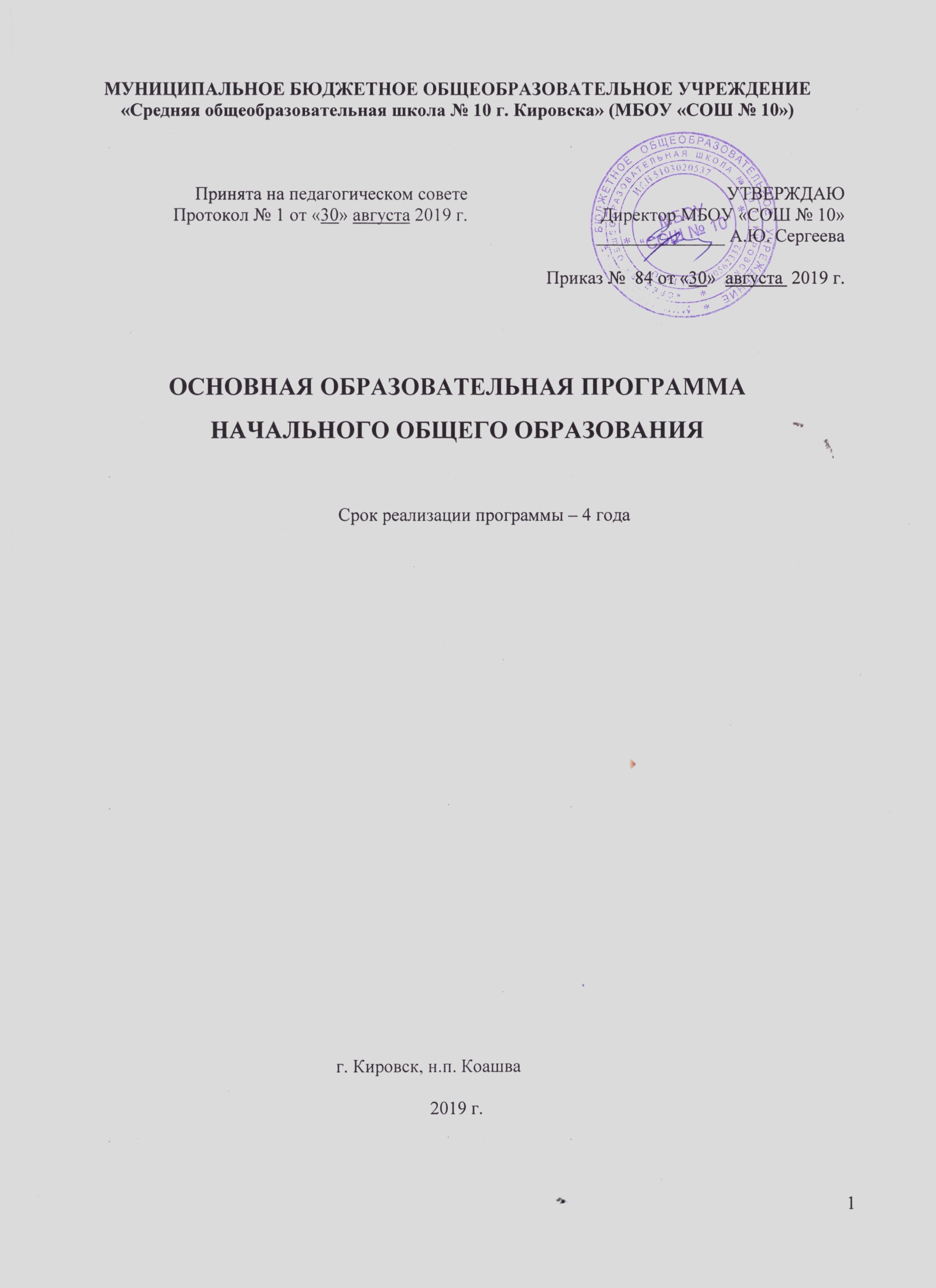 СОДЕРЖАНИЕ ОБЩИЕ ПОЛОЖЕНИЯОсновная образовательная программа начального общего образования  МБОУ «СОШ №10» г. Кировска (далее – ООП)  разработана:- на основании статьи 12 ФЗ № 273-ФЗ «Об образовании в Российской Федерации»;- в соответствии с ФГОС НОО (утв. приказом Минобрнауки от 06.10.2009 № 373); приказом Министерства образования Российской Федерации от 29.12.2014 г. № 1644 «О внесении изменений в приказ Министерства образования и науки Российской Федерации от 06 октября 2009 года № 373 «Об утверждении и введении в действие Федерального государственного образовательного стандарта начального общего образования»;- с учётом примерной основной образовательной программой начального общего образования, одобренной решением федерального учебно-методического объединения по общему образованию (протокол от 8 апреля 2015 г. № 1/15).ООП определяет цель, задачи, планируемые результаты, содержание и организацию образовательного процесса на ступени начального общего образования. ООП  направлена на формирование общей культуры обучающихся, на их духовно-нравственное, социальное, личностное и интеллектуальное развитие, на создание основы для самостоятельной реализации учебной деятельности, обеспечивающей социальную успешность, развитие творческих способностей, саморазвитие и самосовершенствование, сохранение и укрепление здоровья обучающихся.Содержание ООП группируется в три основных раздела: целевой, содержательный и организационный.Целевой раздел определяет общее назначение, цели, задачи и планируемые результаты реализации ООП, а также способы определения достижения этих целей и результатов. Целевой раздел включает: пояснительную записку; планируемые результаты освоения обучающимися основ ной образовательной программы; систему оценки достижения планируемых результатов освоения основной образовательной программы.Содержательный раздел определяет общее содержание начального общего образования и включает образовательные программы, ориентированные на достижение личностных, предметных и метапредметных результатов, в том числе: программу формирования универсальных учебных действий у обучающихся, включающую формирование компетенций обучающихся в области использования информационно-коммуникационных технологий; программы отдельных учебных предметов, курсов; программу духовно-нравственного развития и воспитания обучающихся; программу формирования экологической культуры, здорового и безопасного образа жизни; программу коррекционной работы.Организационный раздел устанавливает общие рамки организации образовательного процесса, а также механизм реализации компонентов ООП. Организационный раздел включает: учебный план МБОУ СОШ №10»; план внеурочной деятельности; описание условий реализации основной образовательной программы в соответствии с требованиями Стандарта.1. ЦЕЛЕВОЙ РАЗДЕЛ1.1. Пояснительная запискаЦель реализации ООП — обеспечение выполнения требований Стандарта. Достижение поставленной цели предусматривает решение следующих основных задач: формирование общей культуры, духовно-нравственное, гражданское, социальное, личностное и интеллектуальное развитие, развитие творческих способностей, сохранение и укрепление здоровья; обеспечение планируемых результатов по освоению выпускником целевых установок, приобретению знаний, умений, навыков, компетенций и компетентностей, определяемых личностными, семейными, общественными, государственными потребностями и возможностями обучающегося младшего школьного возраста, индивидуальными особенностями его развития и состояния здоровья; становление и развитие личности в её индивидуальности, самобытности, уникальности и неповторимости; обеспечение преемственности начального общего и основного общего образования; достижение планируемых результатов освоения ООП начального общего образования всеми обучающимися, в том числе детьми с ограниченными возможностями здоровья; обеспечение доступности получения качественного начального общего образования; выявление и развитие способностей обучающихся, в том числе одарённых детей, через систему клубов, секций и кружков, организацию общественно полезной деятельности; организация интеллектуальных и творческих соревнований, научно-технического творчества и проектно-исследовательской деятельности; участие обучающихся, их родителей (законных представителей), педагогических работников и общественности в проектировании и развитии внутришкольной социальной среды; использование в образовательном процессе современных образовательных технологий деятельностного типа; предоставление обучающимся возможности для эффективной самостоятельной работы; включение обучающихся в процессы познания и преобразования внешкольной социальной среды населённого пункта. Принципы и подходы к формированию ООП НООВ основе формирования и реализации основной образовательной программы лежит системно­деятельностный подход, который предполагает:воспитание и развитие качеств личности, отвечающих требованиям информационного общества, инновационной экономики, задачам построения российского гражданского общества на основе принципов толерантности, диалога культур и уважения его многонационального, поликультурного и поликонфессионального состава;переход к стратегии социального проектирования и конструирования на основе разработки содержания и технологий образования, определяющих пути и способы достижения социально желаемого уровня (результата) личностного и познавательного развития обучающихся;ориентацию на достижение цели и основного результата образования — развитие личности обучающегося на основе освоения универсальных учебных действий, познания и освоения мира;признание решающей роли содержания образования, способов организации образовательной деятельности и учебного сотрудничества в достижении целей личностного и социального развития обучающихся;учет индивидуальных возрастных, психологических и физиологических особенностей обучающихся, роли и значения видов деятельности и форм общения при определении образовательно­воспитательных целей и путей их достижения;обеспечение преемственности дошкольного, начального общего образования;разнообразие индивидуальных образовательных траекторий и индивидуального развития каждого обучающегося (в том числе лиц, проявивших выдающиеся способности, и детей с ОВЗ), обеспечивающих рост творческого потенциала, познавательных мотивов, обогащение форм учебного сотрудничества и расширение зоны ближайшего развития. С целью формирования и реализации основной образовательной программы в школе ведется работа по изучению и внедрению следующих технологий:1.	Технология деятельностного метода2.	Технология проектного обучения3.	ТРКМ4. 	Технология проблемного обучения5.	Технология формирования УУД6.	Технология оценки достижения планируемых результатовООП формируется с учётом особенностей первой ступени общего образования как фундамента всего последующего обучения. Начальная школа – особый этап в жизни ребёнка, связанный: с изменением при поступлении в школу ведущей деятельности ребёнка – с переходом к учебной деятельности (при сохранении значимости игровой), имеющей общественный характер и являющейся социальной по содержанию; с освоением новой социальной позиции, расширением сферы взаимодействия ребёнка с окружающим миром, развитием потребностей в общении, познании, социальном признании и самовыражении; с принятием и освоением ребёнком новой социальной роли ученика, выражающейся в формировании внутренней позиции школьника, определяющей новый образ школьной жизни и перспективы личностного и познавательного развития; с формированием у школьника основ умения учиться и способности к организации своей деятельности: принимать, сохранять цели и следовать им в учебной деятельности; планировать свою деятельность, осуществлять её контроль и оценку; взаимодействовать с учителем и сверстниками в учебном процессе; с изменением при этом самооценки ребёнка, которая приобретает черты адекватности и рефлексивности; с моральным развитием, которое существенным образом связано с характером сотрудничества со взрослыми и сверстниками, общением и межличностными отношениями дружбы, становлением основ гражданской идентичности и мировоззрения.Учитываются также характерные для младшего школьного возраста (от 6,5 до 11 лет): центральные психологические новообразования, формируемые на данной ступени образования: словесно-логическое мышление, произвольная смысловая память, произвольное внимание, письменная речь, анализ, рефлексия содержания, оснований и способов действий, планирование и умение действовать во внутреннем плане, знаково-символическое мышление, осуществляемое как моделирование существенных связей и отношений объектов; развитие целенаправленной и мотивированной активности обучающегося, направленной на овладение учебной деятельностью, основой которой выступает формирование устойчивой системы учебно-познавательных и социальных мотивов и личностного смысла учения.При определении стратегических характеристик основной образовательной программы учитываются разброс в темпах и направлениях развития детей, индивидуальные различия в их познавательной деятельности, восприятии, внимании, памяти, мышлении, речи, моторике и т. д., связанные с возрастными, психологическими и физиологическими индивидуальными особенностями детей младшего школьного возраста.1.2. ПЛАНИРУЕМЫЕ РЕЗУЛЬТАТЫ ОСВОЕНИЯ ОБУЧАЮЩИМИСЯ ОСНОВНОЙ ОБРАЗОВАТЕЛЬНОЙ ПРОГРАММЫ НАЧАЛЬНОГО ОБЩЕГО ОБРАЗОВАНИЯПланируемые результаты освоения образовательной программы начального общего образования МОУ «СОШ № 10» являются одним из важнейших механизмов реализации требований Стандарта к результатам обучающихся, освоивших основную образовательную программу. Они представляют собой систему обобщённых личностно - ориентированных целей образования, допускающих дальнейшее уточнение и конкретизацию, что обеспечивает определение и выявление всех составляющих планируемых результатов, подлежащих формированию и оценке.  Планируемые результаты:• обеспечивают связь между требованиями Стандарта, образовательным процессом и системой оценки результатов освоения основной образовательной программы начального общего образования, уточняя и конкретизируя общее понимание личностных, метапредметных и предметных результатов для каждой учебной программы с учётом ведущих целевых установок их освоения, возрастной специфики обучающихся и требований, предъявляемых системой оценки;•   являются содержательной и критериальной основой для разработки программ учебных предметов, курсов, учебно-методической литературы, а также для системы оценки качества освоения обучающимися основной образовательной программы начального общего образования.В соответствии с системно-деятельностным подходом, составляющим методологическую основу требований Стандарта, содержание планируемых результатов описывает и характеризует обобщённые способы действий с учебным материалом, позволяющие обучающимся успешно решать учебные и учебно-практические задачи, в том числе как задачи, направленные на отработку теоретических моделей и понятий, так и задачи, по возможности максимально приближенные к реальным жизненным ситуациям.Иными словами, система планируемых результатов даёт представление о том, какими именно действиями — познавательными, личностными, регулятивными, коммуникативными, преломлёнными через специфику содержания того или иного предмета, — овладеют обучающиеся в ходе образовательного процесса. При этом в соответствии с требованиями Стандарта в системе планируемых результатов особо выделяется учебный материал, имеющий опорный характер, т. е. служащий основой для последующего обучения.В соответствии с требованиями Стандарта структура планируемых результатов строится с учётом необходимости:• определения динамики картины развития обучающихся на основе выделения достигнутого уровня развития и ближайшей перспективы — зоны ближайшего развития ребёнка;• определения возможностей овладения учащимися учебными действиями на уровне, соответствующем зоне ближайшего развития, в отношении знаний, расширяющих и углубляющих систему опорных знаний, а также знаний и умений, являющихся подготовительными для данного предмета;• выделения основных направлений оценочной деятельности — оценки результатов деятельности систем образования различного уровня, педагогов, обучающихся.С этой целью в структуре планируемых результатов по каждой учебной программе (предметной, междисциплинарной) выделяются следующие уровни описания.Цели-ориентиры, определяющие ведущие целевые установки и основные ожидаемые результаты изучения данной учебной программы. Их включение в структуру планируемых результатов призвано дать ответ на вопрос: «Зачем нужно изучать данный предмет в образовательном учреждении?» Планируемые результаты, описывающие эту группу целей, представлены в первом, общецелевом блоке, предваряющем планируемые результаты по отдельным разделам учебной программы. Этот блок результатов описывает основной, сущностный вклад данной программы в развитие личности обучающихся, в развитие их способностей; отражает такие общие цели образования, как формирование ценностных и мировоззренческих установок, развитие интереса, формирование определённых познавательных потребностей обучающихся. Оценка достижения этих целей ведётся в ходе процедур, допускающих предоставление и использование исключительно неперсонифицированной информации, а полученные результаты характеризуют деятельность системы образования на федеральном и региональном уровнях.Цели, характеризующие систему учебных действий в отношении опорного учебного материала. Планируемые результаты, описывающие эту группу целей, приводятся в блоках «Выпускник научится» к каждому разделу учебной программы. Они ориентируют пользователя в том, какой уровень освоения опорного учебного материала ожидается от выпускников. Критериями отбора данных результатов служат: их значимость для решения основных задач образования на данной ступени, необходимость для последующего обучения, а также потенциальная возможность их достижения большинством обучающихся, как минимум, на уровне, характеризующем исполнительскую компетентность обучающихся. Иными словами, в эту группу включается система таких знаний и учебных действий, которая, во-первых, принципиально необходима для успешного обучения в начальной и основной школе и, во-вторых, при наличии специальной целенаправленной работы учителя в принципе может быть освоена подавляющим большинством детей.Достижение планируемых результатов этой группы выносится на итоговую оценку, которая может осуществляться как в ходе освоения данной программы (с помощью накопительной оценки, или портфеля достижений), так и по итогам её освоения (с помощью итоговой работы). Оценка освоения опорного материала на уровне, характеризующем исполнительскую компетентность обучающихся, ведётся с помощью заданий базового уровня, а на уровне действий, соответствующих зоне ближайшего развития, — с помощью заданий повышенного уровня. Успешное выполнение обучающимися заданий базового уровня служит единственным основанием для положительного решения вопроса о возможности перехода на следующий  уровень обучения.Цели, характеризующие систему учебных действий в отношении знаний, умений, навыков, расширяющих и углубляющих опорную систему или выступающих как пропедевтика для дальнейшего изучения данного предмета.Планируемые результаты, описывающие указанную группу целей, приводятся в блоках «Выпускник получит возможность научиться» к каждому разделу примерной программы учебного предмета и выделяются курсивом. Уровень достижений, соответствующий планируемым результатам этой группы, могут продемонстрировать только отдельные обучающиеся, имеющие более высокий уровень мотивации и способностей. В повседневной практике обучения эта группа целей не отрабатывается со всеми без исключения обучающимися как в силу повышенной сложности учебных действий для обучающихся, так и в силу повышенной сложности учебного материала и/или его пропедевтического характера на данном уровне обучения. Оценка достижения этих целей ведётся преимущественно в ходе процедур, допускающих предоставление и использование исключительно неперсонифицированной информации. Частично задания, ориентированные на оценку достижения этой группы планируемых результатов, могут включаться в материалы итогового контроля.Основные цели такого включения - предоставить возможность обучающимся продемонстрировать овладение более высокими (по сравнению с базовым) уровнями достижений и выявить динамику роста численности группы наиболее подготовленных обучающихся. При этом невыполнение обучающимися заданий, с помощью которых ведётся оценка достижения планируемых результатов этой группы, не является препятствием для перехода на следующий  уровень обучения. В ряде случаев учёт достижения планируемых результатов этой группы целесообразно вести в ходе текущего и промежуточного оценивания, а полученные результаты фиксировать посредством накопительной системы оценки (например, в форме портфеля достижений) и учитывать при определении итоговой оценки.Подобная структура представления планируемых результатов подчёркивает тот факт, что при организации образовательного процесса, направленного на реализацию и достижение планируемых результатов, от учителя требуется использование таких педагогических технологий, которые основаны на дифференциации требований к подготовке обучающихся.На ступени начального общего образования устанавливаются планируемые результаты освоения:- междисциплинарных программ — «Формирование универсальных учебных действий», «Чтение. Работа с текстом», «Формирование ИКТ-компетентности обучающихся»; - программ по всем учебным предметам — «Русский язык», «Литературное чтение», «Иностранный язык (английский)», «Математика», «Окружающий мир», «Музыка», «Изобразительное искусство», «Технология», «Физическая культура», «Информатика».1.2.1. Формирование универсальных учебных действий (личностные и метапредметные результаты)В результате изучения всех без исключения предметов на ступени начального общего образования у выпускников будут сформированы личностные, регулятивные, познавательные и коммуникативные универсальные учебные действия как основа умения учиться.В сфере личностных универсальных учебных действий будут сформированы внутренняя позиция обучающегося, адекватная мотивация учебной деятельности, включая учебные и познавательные мотивы, ориентация на моральные нормы и их выполнение, способность к моральной децентрации.В сфере регулятивных универсальных учебных действий выпускники овладеют всеми типами учебных действий, направленных на организацию своей работы в образовательном учреждении и вне его, включая способность принимать и сохранять учебную цель и задачу, планировать её реализацию (в том числе во внутреннем плане), контролировать и оценивать свои действия, вносить соответствующие коррективы в их выполнение. В сфере познавательных универсальных учебных действий выпускники научатся воспринимать и анализировать сообщения и важнейшие их компоненты — тексты, использовать знаково-символические средства, в том числе овладеют действием моделирования, а также широким спектром логических действий и операций, включая общие приёмы решения задач.В сфере коммуникативных универсальных учебных действий выпускники приобретут умения учитывать позицию собеседника (партнёра), организовывать и осуществлять сотрудничество и кооперацию с учителем и сверстниками, адекватно воспринимать и передавать информацию, отображать предметное содержание и условия деятельности в сообщениях, важнейшими компонентами которых являются тексты.Личностные универсальные учебные действияУ выпускника будут сформированы:• внутренняя позиция школьника на уровне положительного отношения к школе, ориентации на содержательные моменты школьной действительности и принятия образца «хорошего ученика»;• широкая мотивационная основа учебной деятельности, включающая социальные, учебно-познавательные и внешние мотивы;• учебно-познавательный интерес к новому учебному материалу и способам решения новой задачи;• ориентация на понимание причин успеха в учебной деятельности, в том числе на самоанализ и самоконтроль результата, на анализ соответствия результатов требованиям конкретной задачи, на понимание предложений и оценок учителей, товарищей, родителей и других людей;• способность к самооценке на основе критериев успешности учебной деятельности;• основы гражданской идентичности личности в форме осознания «Я» как гражданина России, чувства сопричастности и гордости за свою Родину, народ и историю, осознание ответственности человека за общее благополучие, осознание своей этнической принадлежности;• ориентация в нравственном содержании и смысле как собственных поступков, так и поступков окружающих людей;• знание основных моральных норм и ориентация на их выполнение, дифференциация моральных и конвенциональных норм, развитие морального сознания ;• развитие этических чувств — стыда, вины, совести как регуляторов морального поведения;• понимание чувств других людей и сопереживание им;• установка на здоровый образ жизни;• основы экологической культуры: принятие ценности природного мира, готовность следовать в своей деятельности нормам природоохранного, нерасточительного, здоровьесберегающего поведения;• чувство прекрасного и эстетические чувства на основе знакомства с мировой и отечественной художественной культурой.Выпускник получит возможность для формирования:• внутренней позиции обучающегося на уровне положительного отношения к образовательному учреждению, понимания необходимости учения, выраженного в преобладании учебно-познавательных мотивов и предпочтении социального способа оценки знаний;• выраженной устойчивой учебно-познавательной мотивации учения;• устойчивого учебно-познавательного интереса к новым общим способам решения задач;• адекватного понимания причин успешности / неуспешности учебной деятельности;• положительной адекватной дифференцированной самооценки на основе критерия успешности реализации социальной роли «хорошего ученика»;• компетентности в реализации основ гражданской идентичности в поступках и деятельности;• морального сознания на конвенциональном уровне, способности к решению моральных дилемм на основе учёта позиций партнёров в общении, ориентации на их мотивы и чувства, устойчивое следование в поведении моральным нормам и этическим требованиям;• установки на здоровый образ жизни и реализации её в реальном поведении и поступках;• осознанных устойчивых эстетических предпочтений и ориентации на искусство как значимую сферу человеческой жизни;• эмпатии как осознанного понимания чувств других людей и сопереживания им, выражающихся в поступках, направленных на помощь и обеспечение благополучия.Достижение трех уровней личностных  результатов обеспечивает появление значимых эффектов духовно-нравственного развития и воспитания обучающихся – формирование основ российской идентичности, присвоение базовых национальных ценностей, развитие нравственного самосознания, укрепление духовного и социально-психологического здоровья, позитивного отношения к жизни, доверия к людям и обществу. Регулятивные универсальные учебные действияВыпускник научится:• принимать и сохранять учебную задачу;• учитывать выделенные учителем ориентиры действия в новом учебном материале в сотрудничестве с учителем;• планировать свои действия в соответствии с поставленной задачей и условиями её реализации, в том числе во внутреннем плане;• учитывать установленные правила в планировании и контроле способа решения;• осуществлять итоговый и пошаговый контроль по результату (в случае работы в интерактивной среде пользоваться реакцией среды решения задачи);• оценивать правильность выполнения действия на уровне адекватной ретроспективной оценки соответствия результатов требованиям данной задачи и задачной области;• адекватно воспринимать предложения и оценку учителей, товарищей, родителей и других людей;• различать способ и результат действия;• вносить необходимые коррективы в действие после его завершения на основе его оценки и учёта характера сделанных ошибок, использовать предложения и оценки для создания нового, более совершенного результата, использовать запись (фиксацию) в цифровой форме хода и результатов решения задачи, собственной звучащей речи на русском, родном и иностранном языках;Выпускник получит возможность научиться:• в сотрудничестве с учителем ставить новые учебные задачи;• преобразовывать практическую задачу в познавательную;• проявлять познавательную инициативу в учебном сотрудничестве;• самостоятельно учитывать выделенные учителем ориентиры действия в новом учебном материале;• осуществлять констатирующий и предвосхищающий контроль по результату и по способу действия, актуальный контроль на уровне произвольного внимания;• самостоятельно адекватно оценивать правильность выполнения действия и вносить необходимые коррективы в исполнение, как по ходу его реализации, так и в конце действия. Познавательные универсальные учебные действияВыпускник научится:• осуществлять поиск необходимой информации для выполнения учебных заданий с использованием учебной литературы, энциклопедий, справочников (включая электронные, цифровые), в открытом информационном пространстве, в том числе контролируемом пространстве Интернета;• осуществлять запись (фиксацию) выборочной информации об окружающем мире и о себе самом, в том числе с помощью инструментов ИКТ;• использовать знаково-символические средства, в том числе модели (включая виртуальные) и схемы (включая концептуальные) для решения задач;• строить сообщения в устной и письменной форме;• ориентироваться на разнообразие способов решения задач;• основам смыслового восприятия художественных и познавательных текстов, выделять существенную информацию из сообщений разных видов (в первую очередь текстов);• осуществлять анализ объектов с выделением существенных и несущественных признаков;• осуществлять синтез как составление целого из частей;• проводить сравнение и классификацию по заданным критериям;• устанавливать причинно-следственные связи в изучаемом круге явлений;• строить рассуждения в форме связи простых суждений об объекте, его строении, свойствах и связях;• обобщать, т. е. осуществлять генерализацию и выведение общности для целого ряда или класса единичных объектов на основе выделения сущностной связи;• осуществлять подведение под понятие на основе распознавания объектов, выделения существенных признаков и их синтеза;• устанавливать аналогии;• владеть рядом общих приёмов решения задач.Выпускник получит возможность научиться:• осуществлять расширенный поиск информации с использованием ресурсов библиотек и сети Интернет;• записывать, фиксировать информацию об окружающем мире с помощью инструментов ИКТ;• создавать и преобразовывать модели и схемы для решения задач;• осознанно и произвольно строить сообщения в устной и письменной форме;• осуществлять выбор наиболее эффективных способов решения задач в зависимости от конкретных условий;• осуществлять синтез как составление целого из частей, самостоятельно достраивая и восполняя недостающие компоненты;• осуществлять сравнение, сериацию и классификацию, самостоятельно выбирая основания и критерии для указанных логических операций;• строить логическое рассуждение, включающее установление причинно-следственных связей;• произвольно и осознанно владеть общими приёмами решения задач. Коммуникативные универсальные учебные действияВыпускник научится:• адекватно использовать коммуникативные, прежде всего речевые, средства для решения различных коммуникативных задач, строить монологическое высказывание (в том числе сопровождая его аудиовизуальной поддержкой), владеть диалогической формой коммуникации, используя в том числе средства и инструменты ИКТ и дистанционного общения;• допускать возможность существования у людей различных точек зрения, в том числе не совпадающих с его собственной, и ориентироваться на позицию партнёра в общении и взаимодействии;• учитывать разные мнения и стремиться к координации различных позиций в сотрудничестве;• формулировать собственное мнение и позицию;• договариваться и приходить к общему решению в совместной деятельности, в том числе в ситуации столкновения интересов;• строить понятные для партнёра высказывания, учитывающие, что партнёр знает и видит, а что нет;• задавать вопросы;• контролировать действия партнёра;• использовать речь для регуляции своего действия;• адекватно использовать речевые средства для решения различных коммуникативных задач, строить монологическое высказывание, владеть диалогической формой речи.Выпускник получит возможность научиться:• учитывать и координировать в сотрудничестве позиции других людей, отличные от собственной;• учитывать разные мнения и интересы и обосновывать собственную позицию;• понимать относительность мнений и подходов к решению проблемы;• аргументировать свою позицию и координировать её с позициями партнёров в сотрудничестве при выработке общего решения в совместной деятельности;• продуктивно содействовать разрешению конфликтов на основе учёта интересов и позиций всех участников;• с учётом целей коммуникации достаточно точно, последовательно и полно передавать партнёру необходимую информацию как ориентир для построения действия;• задавать вопросы, необходимые для организации собственной деятельности и сотрудничества с партнёром;• осуществлять взаимный контроль и оказывать в сотрудничестве необходимую взаимопомощь;• адекватно использовать речь для планирования и регуляции своей деятельности;• адекватно использовать речевые средства для эффективного решения разнообразных коммуникативных задач.1.2.1.1. Чтение. Работа с текстом (метапредметные результаты)        В результате изучения всех без исключения учебных предметов на ступени начального общего образования выпускники приобретут первичные навыки работы с содержащейся в текстах информацией в процессе чтения соответствующих возрасту литературных, учебных, научно-познавательных текстов, инструкций. Выпускники научатся осознанно читать тексты с целью удовлетворения познавательного интереса, освоения и использования информации. Выпускники овладеют элементарными навыками чтения информации, представленной в наглядно-символической форме, приобретут опыт работы с текстами, содержащими рисунки, таблицы, диаграммы, схемы.        У выпускников будут развиты такие читательские действия, как поиск информации, выделение нужной для решения практической или учебной задачи информации, систематизация, сопоставление, анализ и обобщение имеющихся в тексте идей и информации, интерпретация и преобразование этих идей и информации. Обучающиеся смогут использовать полученную из разного вида текстов информацию для установления несложных причинно-следственных связей и зависимостей, объяснения, обоснования утверждений, а также принятия решений в простых учебных и практических ситуациях.        Выпускники получат возможность научиться самостоятельно организовывать поиск информации. Они приобретут первичный опыт критического отношения к получаемой информации, сопоставления её с информацией из других источников и имеющимся жизненным опытом.         Работа с текстом: поиск информации и понимание прочитанного                Выпускник научится:                 • находить в тексте конкретные сведения, факты, заданные в явном виде;                • определять тему и главную мысль текста;                • делить тексты на смысловые части, составлять план текста;                • вычленять содержащиеся в тексте основные события и устанавливать их последовательность; упорядочивать информацию по заданному основанию;                • сравнивать между собой объекты, описанные в тексте, выделяя два-три существенных признака;                • понимать информацию, представленную в неявном виде (например, выделять общий признак группы элементов, характеризовать явление по его описанию; находить в тексте несколько примеров, доказывающих приведённое утверждение);                • понимать информацию, представленную разными способами: словесно, в виде таблицы, схемы, диаграммы;                • понимать текст, не только опираясь на содержащуюся в нём информацию, но и обращая внимание на жанр, структуру, выразительные средства текста;                • использовать различные виды чтения: ознакомительное, изучающее, поисковое, выбирать нужный вид чтения в соответствии с целью чтения;                • ориентироваться в соответствующих возрасту словарях и справочниках.                Выпускник получит возможность научиться:                • использовать формальные элементы текста (например, подзаголовки, сноски) для поиска нужной информации;                • работать с    несколькими источниками информации;                • сопоставлять информацию, полученную из нескольких источников. Работа с текстом: преобразование и интерпретация информации                Выпускник научится:                •    пересказывать текст подробно и сжато, устно и письменно;                • соотносить факты с общей идеей текста, устанавливать простые связи, не высказанные в тексте напрямую;                • формулировать несложные выводы, основываясь на тексте; находить аргументы, подтверждающие вывод;                • сопоставлять и обобщать содержащуюся в разных частях текста информацию;                • составлять на основании текста небольшое монологическое высказывание, отвечая на поставленный вопрос.                Выпускник получит возможность научиться:                • делать выписки из прочитанных текстов с учётом цели их дальнейшего использования;                • составлять небольшие письменные аннотации к тексту, отзывы о прочитанном; работать со справочной литературой («Школа России»).                1.2.3. Работа с текстом: оценка информации                Выпускник научится:                • высказывать оценочные суждения и свою точку зрения о прочитанном тексте;                • оценивать содержание, языковые особенности и структуру текста; определять место и роль иллюстративного ряда в тексте;                • на основе имеющихся знаний, жизненного опыта подвергать сомнению достоверность прочитанного, обнаруживать недостоверность получаемых сведений, пробелы в информации и находить пути восполнения этих пробелов;                • участвовать в учебном диалоге при обсуждении прочитанного или прослушанного текста.                Выпускник получит возможность научиться:                • сопоставлять различные точки зрения;                • соотносить позицию автора с собственной точкой зрения;                • в процессе работы с одним или несколькими источниками выявлять достоверную (противоречивую) информацию;           • написание сочинения на материале прочитанного с предварительной подготовкой («Школа России»).1.2.1.2. Формирование ИКТ-компетентности обучающихся (метапредметные результаты)В результате изучения всех без исключения предметов на ступени начального общего образования начинается формирование навыков, необходимых для жизни и работы в современном высокотехнологичном обществе. Обучающиеся приобретут опыт работы с гипермедийными информационными объектами, в которых объединяются текст, наглядно-графические изображения, цифровые данные, неподвижные и движущиеся изображения, звук, ссылки и базы данных и которые могут передаваться как устно, так и с помощью телекоммуникационных технологий или размещаться в Интернете.Знакомство со средствами ИКТ, гигиена работы с компьютеромВыпускник научится:• использовать безопасные для органов зрения, нервной системы, опорно-двигательного аппарата эргономичные приёмы работы с компьютером и другими средствами ИКТ; выполнять компенсирующие физические упражнения (мини-зарядку);• организовывать систему папок для хранения собственной информации в компьютере.Технология ввода информации в компьютер: ввод текста, запись звука, изображения, цифровых данныхВыпускник научится: вводить информацию в компьютер с использованием различных технических средств (фото- и видеокамеры, микрофона и т. д.), сохранять полученную информацию;• владеть компьютерным письмом на русском языке; набирать текст на родном языке; набирать текст на иностранном языке, использовать экранный перевод отдельных слов;• рисовать изображения на графическом планшете;• сканировать рисунки и тексты.Выпускник получит возможность научиться использовать программу распознавания сканированного текста на русском языке.Обработка и поиск информацииВыпускник научится:• подбирать оптимальный по содержанию, эстетическим параметрам и техническому качеству результат видеозаписи и фотографирования, использовать сменные носители (флэш-карты);• описывать по определённому алгоритму объект или процесс наблюдения, записывать аудиовизуальную и числовую информацию о нём, используя инструменты ИКТ;• собирать числовые данные в естественно-научных наблюдениях и экспериментах, используя цифровые датчики, камеру, микрофон и другие средства ИКТ, а также в ходе опроса людей;• редактировать цепочки экранов сообщения и содержание экранов в соответствии с коммуникативной или учебной задачей, включая редактирование текста, цепочек изображений, видео- и аудиозаписей, фотоизображений;• пользоваться основными функциями стандартного текстового редактора, следовать основным правилам оформления текста; использовать полуавтоматический орфографический контроль; использовать, добавлять и удалять ссылки в сообщениях разного вида;• искать информацию в соответствующих возрасту цифровых словарях и справочниках, базах данных, контролируемом Интернете, системе поиска внутри компьютера; составлять список используемых информационных источников (в том числе с использованием ссылок);• заполнять учебные базы данных.Выпускник получит возможность научиться грамотно формулировать запросы при поиске в Интернете и базах данных, оценивать, интерпретировать и сохранять найденную информацию; критически относиться к информации и к выбору источника информации.Создание, представление и передача сообщенийВыпускник научится:• создавать текстовые сообщения с использованием средств ИКТ: редактировать, оформлять и сохранять их;• создавать сообщения в виде аудио- и видеофрагментов или цепочки экранов с использованием иллюстраций, видеоизображения, звука, текста;• готовить и проводить презентацию перед небольшой аудиторией: создавать план презентации, выбирать аудиовизуальную поддержку, писать пояснения и тезисы для презентации;• создавать диаграммы, планы территории и пр.;• создавать изображения, пользуясь графическими возможностями компьютера; составлять новое изображение из готовых фрагментов (аппликация);• размещать сообщение в информационной образовательной среде образовательного учреждения;• пользоваться основными средствами телекоммуникации;участвовать в коллективной коммуникативной деятельности в информационной образовательной среде, фиксировать ход и результаты общения на экране и в файлах.Выпускник получит возможность научиться:• представлять данные;• создавать музыкальные произведения с использованием компьютера и музыкальной клавиатуры, в том числе из готовых музыкальных фрагментов и «музыкальных петель».Планирование деятельности, управление и организацияВыпускник научится:• создавать движущиеся модели и управлять ими в компьютерно управляемых средах;• определять последовательность выполнения действий, составлять инструкции (простые алгоритмы) в несколько действий, строить программы для компьютерного исполнителя с использованием конструкций последовательного выполнения и повторения;• планировать несложные исследования объектов и процессов внешнего мира.Выпускник получит возможность научиться:• проектировать несложные объекты и процессы реального мира, своей собственной деятельности и деятельности группы;• моделировать объекты и процессы реального мира.1.2.2. Русский языкВ результате изучения курса русского языка обучающиеся при получении начального общего образования научатся осознавать язык как основное средство человеческого общения и явление национальной культуры, у них начнет формироваться позитивное эмоционально­ценностное отношение к русскому и родному языкам, стремление к их грамотному использованию, русский язык и родной язык станут для учеников основой всего процесса обучения, средством развития их мышления, воображения, интеллектуальных и творческих способностей.В процессе изучения обучающиеся получат возможность реализовать в устном и письменном общении (в том числе с использованием средств ИКТ) потребность в творческом самовыражении, научатся использовать язык с целью поиска необходимой информации в различных источниках для выполнения учебных заданий.У выпускников, освоивших основную образовательную программу начального общего образования, будет сформировано отношение к правильной устной и письменной речи как показателям общей культуры человека. Они получат начальные представления о нормах русского и родного литературного языка (орфоэпических, лексических, грамматических) и правилах речевого этикета, научатся ориентироваться в целях, задачах, средствах и условиях общения, что станет основой выбора адекватных языковых средств для успешного решения коммуникативной задачи при составлении несложных устных монологических высказываний и письменных текстов. У них будут сформированы коммуникативные учебные действия, необходимые для успешного участия в диалоге: ориентация на позицию партнера, учет различных мнений и координация различных позиций в сотрудничестве, стремление к более точному выражению собственного мнения и позиции, умение задавать вопросы.Выпускник на уровне начального общего образования:научится осознавать безошибочное письмо как одно из проявлений собственного уровня культуры;сможет применять орфографические правила и правила постановки знаков препинания (в объеме изученного) при записи собственных и предложенных текстов, овладеет умением проверять написанное;получит первоначальные представления о системе и структуре русского и родного языков: познакомится с разделами изучения языка – фонетикой и графикой, лексикой, словообразованием (морфемикой), морфологией и синтаксисом; в объеме содержания курса научится находить, характеризовать, сравнивать, классифицировать такие языковые единицы, как звук, буква, часть слова, часть речи, член предложения, простое предложение, что послужит основой для дальнейшего формирования общеучебных, логических и познавательных (символико-моделирующих) универсальных учебных действий с языковыми единицами.В результате изучения курса у выпускников, освоивших основную образовательную программу начального общего образования, будет сформирован учебно-познавательный интерес к новому учебному материалу и способам решения новой языковой задачи, что заложит основы успешной учебной деятельности при продолжении изучения курса русского языка и родного языка на следующем уровне образования.1 классРазвитие речиОбучающийся научится:- первичному умению оценивать правильность (уместность) выбора языковых и неязыковых средств устного общения не уроке, в школе, в быту, со знакомыми и незнакомыми, с людьми разного возраста;- соблюдать в повседневной жизни нормы речевого этикета;- слушать вопрос, понимать его, отвечать на поставленный вопрос;- пересказывать сюжет известной сказки по данному рисунку;- составлять текст из набора предложений;- выбирать заголовок текста из ряда данных и самостоятельно озаглавливать текст.Обучающийся получит возможность научиться:- различать устную и письменную речь; - различать диалогическую речь; - отличать текст от набора не связанных друг с другом предложений;- анализировать текст с нарушенным порядком предложений и восстанавливать их последовательность в тексте;- определять тему и главную мысль текста;- соотносить заголовок и содержание текста;- составлять текст по рисунку и опорным словам (после анализа содержания рисунка); - составлять текст по его началу и по его концу;- составлять небольшие монологические высказывания по результатам наблюдений за фактами и явлениями языка. Система языка. Фонетика, орфоэпия, графикаОбучающийся научится:- различать звуки речи; - понимать различие между звуками и буквами;- устанавливать последовательность звуков в слове и их число;- различать гласные и согласные звуки, определять их в слове и правильно произносить; - определять качественную характеристику гласного звука в слове: ударный или безударный;- различать гласный звук [и] и согласный звук [й];- различать согласные звуки: мягкие и твёрдые, глухие и звонкие, определять их в слове и правильно произносить; - различать непарные твёрдые согласные [ж], [ш], [ц], непарные мягкие согласные [ч’], [щ’], находить их в слове, правильно произносить;- устанавливать соотношение звукового и буквенного состава в словах типа стол, конь, ёлка;- различать слово и слог; определять количество слогов в слове, делить слова на слоги; - обозначать ударение в слове;- правильно называть буквы в алфавитном порядке;- различать звуки речи и буквы, которыми обозначаются звуки на письме;- различать буквы, обозначающие гласные звуки, как показатели твёрдости-мягкости согласных звуков;- определять функцию буквы «мягкий знак» (ь) как показателя мягкости предшествующего согласного звука.Обучающийся получит возможность научиться:- наблюдать над образованием звуков речи;- определять функцию букв е, ё , ю, я в слове;- обозначать на письме звук [й’];- располагать заданные слова в алфавитном порядке;- устанавливать соотношение звукового и буквенного состава в словах типа коньки, утюг, яма, ель;- находить случаи расхождения звукового и буквенного состава слов при орфоэпическом проговаривании (вода, стриж, день, жить и др.);- произносить звуки и сочетания звуков в соответствии с нормами литературного языка (круг слов определён «Орфоэпическим словарём» в учебнике).ЛексикаОбучающийся научится:- различать слово и предложение, слово и слог, слово и набор буквосочетаний (книга — агник);- различать предмет (признак, действие) и слово, называющее этот предмет;- определять количество слов в предложении, вычленять слова из предложения; - классифицировать и объединять некоторые слова по значению (люди, животные, растения, инструменты и др.);- определять группу «вежливых» слов (слова-прощания, слова-приветствия, слова-извинения, слова-благодарения);- определять значение слова или уточнять с помощью «Толкового словаря» учебника.Обучающийся получит возможность научиться:- осознавать слово как единство звучания и значения;- определять значение слова или уточнять с помощью «Толкового словаря» учебника;- на практическом уровне различать многозначные слова (простые случаи), слова, близкие и противоположные по значению;- подбирать слова, близкие и противоположные по значению при решении учебных задач;- на практическом уровне различать слова-названия предметов, названия признаков предметов, названия действий предметов.
Морфология
Обучающийся получит возможность научиться:- различать слова, обозначающие предметы (признаки предметов, действия предметов);- соотносить слова-названия предметов и вопрос, на который отвечают эти слова;- соотносить слова-названия действий предметов и вопрос, на который отвечают эти слова;- соотносить слова-названия признаков предметов и вопрос, на который отвечают эти слова;- различать названия предметов, отвечающие на вопросы кто? что?
СинтаксисОбучающийся научится:- различать текст и предложение, предложение и слова, не составляющие предложения;- выделять предложения из речи; - соблюдать в устной речи интонацию конца предложения;- определять границы предложения в деформированном тексте (из 2—3 предложений), выбирать знак для конца каждого предложения;- соотносить схемы предложений и предложения, соответствующие этим схемам;- составлять предложения из слов (в том числе из слов, данных не в начальной форме);- составлять предложения по схеме, рисунку, на заданную тему (например, на тему «Весна»);- писать предложения под диктовку, а также составлять их схемы.Обучающийся получит возможность научиться:- определять существенные признаки предложения: законченность мысли и интонацию конца предложения; - устанавливать связь слов в предложении;- сравнивать предложения по цели высказывания и по интонации (без терминов) с опорой на содержание (цель высказывания), на интонацию, (мелодику, логическое ударение), порядок слов, знаки конца предложения.Орфография и пунктуацияОбучающийся научится:- применять изученные правила правописания: раздельное написание слов в предложении; написание гласных и, а, у после шипящих слов прописная буква в начале предложения, в именах собственных; непроверяемые гласные и согласные в корне слова (перечень слов дан в учебнике); знаки препинания конца предложения ( . ? !);- безошибочно списывать текст с доски и учебника;- писать под диктовку тексты в соответствии с изученными правилами.Обучающийся получит возможность научиться:- определять случаи расхождения звукового и буквенного состава слов;- писать двусложные слова с безударным гласным звуком в двусложных словах (простейшие случаи, слова типа вода, трава, зима, стрела);- писать слова с парным по глухости-звонкости согласным звуком на конце слова (простейшие случаи, слова типа глаз, дуб);- применять орфографическое чтение (проговаривание) при письме под диктовку и при списывании; - пользоваться «Орфографическим словарём» в учебнике как средством самоконтроля.2 классРазвитие речиОбучающийся научится:- участвовать в устном общении на уроке (слушать собеседников, говорить на обсуждаемую тему, соблюдать основные правила речевого поведения);- строить предложения для решения определённой речевой задачи (для ответа на заданный вопрос, для выражения своего собственного мнения);- (самостоятельно) читать тексты учебника, извлекать из них новую информацию, работать с ней в соответствии с учебно- познавательной задачей (под руководством учителя);- пользоваться словарями учебника для решения языковых и речевых задач;- различать устную и письменную речь;- различать диалогическую речь; понимать особенности диалогической речи;- отличать текст от набора не связанных друг с другом предложений;- анализировать текст с нарушенным порядком предложений и восстанавливать их последовательность в тексте;- понимать тему и главную мысль текста (при её словесном выражении), подбирать заглавие к тексту, распознавать части текста по их абзацным отступам, определять последовательность частей текста;- читать вопросы к повествовательному тексту, находить на них ответы и грамотно их записывать;- составлять текст по рисунку, вопросам и опорным словам; по рисунку и вопросам, по рисунку (после анализа содержания рисунка); составлять текст по его началу и по его концу.Обучающийся получит возможность научиться:- анализировать свою и чужую речь при слушании себя и речи товарищей (при ответах на поставленный учителем вопрос, при устном или письменном высказывании) с точки зрения правильности, точности, ясности содержания;- соблюдать нормы произношения, употребления и написания слов, имеющихся в словарях учебника;- озаглавливать текст по его теме или по его главной мысли;- распознавать тексты разных типов: описание и повествование, рассуждение;- замечать в художественном тексте языковые средства, создающие его выразительность;- составлять небольшие повествовательный и описательный тексты на близкую жизненному опыту детей тему (после предварительной подготовки);- находить средства связи между предложениями (порядок слов, местоимения, синонимы);- составлять небольшие высказывания по результатам наблюдений за фактами и явлениями языка; на определённую тему;- составлять текст (отзыв) по репродукциям картин художников (помещённых в учебнике);- письменно излагать содержание прочитанного текста (после предварительной подготовки) по вопросам;- проверять правильность своей письменной речи, исправлять допущенные орфографические ошибки, замечать и исправлять неточности в содержании и оформлении.Система языка. Фонетика, орфоэпия, графикаОбучающийся научится:- различать понятия «звук» и «буква», правильно называть буквы и правильно произносить звуки в слове и вне слова;- определять качественную характеристику звука: гласный — согласный, гласный ударный — безударный, согласный твёрдый — мягкий, парный — непарный, согласный глухой — звонкий, парный — непарный (в объёме изученного);- характеризовать, сравнивать, классифицировать звуки вне слова и в слове по заданным параметрам;- понимать характеристику звука, представленную в модели (в звуком обозначении);- анализировать, сравнивать, группировать слова по указанным характеристикам звуков;- определять функции букв е, ё, ю, я в слове;- определять способы обозначения буквами твёрдости-мягкости согласных и звука [й’];- определять количество слогов в слове и их границы, сравнивать и классифицировать слова по слоговому составу;- определять ударный и безударные слоги в слове;- правильно называть буквы алфавита, располагать буквы и слова по алфавиту;- использовать знание алфавита при работе со словарями;- определять функцию мягкого знака (ь) как разделительного; устанавливать соотношение звукового и буквенного состава в словах с йотированными гласными е, ё, ю, я и мягким знаком — показателем мягкости согласного звука: коньки, ёлка, маяк;- находить случаи расхождения звукового и буквенного состава слов при орфоэпическом проговаривании слов учителем (моряк, ёж, лось, друг, сказка);- произносить звуки и сочетания звуков в соответствии с нормами литературного языка (круг слов определён орфоэпическим словарём учебника).Обучающийся получит возможность научиться:- осуществлять звуко-буквенный разбор простых по составу слов с помощью заданного в учебнике алгоритма;- устанавливать соотношение звукового и буквенного состава в словах с разделительным мягким знаком (ь): шью, друзья, вьюга;- применять знания фонетического материала при использовании правил правописания и орфоэпии (различать ударные и безударные - гласные, согласные звонкие–глухие, шипящие, мягкие и твёрдые и др.);- пользоваться при письме небуквенными графическими средствами: пробелом между словами, знаком переноса, абзацем.ЛексикаОбучающийся научится:- осознавать слово как единство звучания и значения;- выявлять в речи незнакомые слова, спрашивать об их значении учителя или обращаться к толковому словарю;- различать однозначные и многозначные слова (простые случаи);- иметь представление о синонимах и антонимах;- распознавать среди предложенных слов синонимы и антонимы;- подбирать к предложенным словам 1—2 синонима или антонима;- наблюдать за использованием синонимов и антонимов в речи;- наблюдать над словами, употреблёнными в прямом и переносном значении.Обучающийся получит возможность научиться:- выявлять в речи незнакомые слова, спрашивать об их значении учителя или обращаться к толковому словарю;- на практическом уровне распознавать слова, употреблённые в прямом и переносном значении (простые случаи);- замечать в художественном тексте слова, употреблённые в переносном значении;- пользоваться словарями при решении языковых и речевых задач.Состав слова (морфемика)Обучающийся научится:- осознавать значение понятия «родственные слова», соотносить его с понятием «однокоренные слова»;- владеть первоначальными признаками для опознавания однокоренных слов среди других (неоднокоренных) слов;- распознавать группы однокоренных слов при решении учебной задачи; подбирать родственные (однокоренные) слова к данному -слову либо с заданным корнем;- определять в слове корень (простые случаи), пользуясь заданным алгоритмом (памяткой определения корня слова).Обучающийся получит возможность научиться:- различать однокоренные слова и формы одного и того же слова;- различать однокоренные слова и слова с омонимичными корнями, однокоренные слова и синонимы;- подбирать однокоренные слова и формы слов с целью проверки изучаемых орфограмм в корне слова.МорфологияОбучающийся научится:- различать слова, обозначающие предметы (признаки предметов, действия предметов), вопросы, на которые они отвечают, и соотносить их с определённой частью речи;- находить грамматические группы слов (части речи) по комплексу усвоенных признаков: имя существительное, имя прилагательное, глагол;- находить имена существительные, понимать их значение и употребление в речи, опознавать одушевлённые и неодушевлённые имена - существительные по вопросам кто? и что?, собственные и нарицательные имена существительные, определять форму числа имён существительных;- находить имена прилагательные, понимать их значение и употребление в речи, опознавать форму числа имён прилагательных, роль в предложении;- находить глаголы, понимать их значение и употребление в речи, опознавать форму числа глаголов, роль в предложении; узнавать - личные местоимения, понимать их значение и употребление в речи;- находить предлоги и понимать их роль в предложении и тексте;- подбирать примеры слов разных частей речи и форм этих слов.Обучающийся получит возможность научиться:- различать грамматические группы слов (части речи) по комплексу усвоенных признаков, определять их синтаксическую функцию в предложениях;- выявлять принадлежность слова к определённой части речи на основе усвоенных признаков, определять признаки частей речи;- различать имена существительные, употреблённые в форме одного числа (ножницы, кефир);- выявлять роль разных частей речи в художественном тексте;- использовать личные местоимения для устранения неоправданных повторов;- пользоваться словами разных частей речи в собственных высказываниях.СинтаксисОбучающийся научится:- различать текст и предложение, предложение и слова, не составляющие предложения; выделять предложения из речи;- определять существенные признаки предложения: законченность мысли и интонацию конца предложения; соблюдать в устной речи интонацию конца предложений;- сравнивать предложения по цели высказывания и по интонации (без терминов) с опорой на содержание (цель высказывания), интонацию, (мелодику, логическое ударение), порядок слов, знаки конца предложения;- находить главные члены предложения (основу предложения): подлежащее и сказуемое;- различать главные и второстепенные члены предложения (без дифференциации на виды);- устанавливать связи слов между словами в предложении;- соотносить предложения со схемами, выбирать предложение, соответствующее схеме;- восстанавливать деформированные предложения;- составлять предложения по схеме, рисунку, на определённую тему.Обучающийся получит возможность научиться:- опознавать предложения распространённые и нераспространённые; составлять такие предложения, распространять нераспространённые предложения второстепенными членами;- находить предложения с обращениями.Орфография и пунктуацияОбучающийся научится:- применять изученные правила правописания:- раздельное написание слов в предложении;- написание гласных и, а, у после шипящих согласных ж, ш, ч, щ (в положении под ударением и без ударения);- отсутствие мягкого знака после шипящих в буквосочетаниях чк, чт, чн, щн, нч;- перенос слов;- прописная буква в начале предложения, в именах собственных;- проверяемые безударные гласные в корне слова;- парные звонкие и глухие согласные в корне слова;- непроверяемые гласные и согласные в корне слова (перечень слов в учебнике), в том числе удвоенные буквы согласных;- разделительный мягкий знак (ь);- знаки препинания конца предложения (. ? !);- раздельное написание предлогов с именами существительными;- раздельное написание частицы не с глаголами;- применять орфографическое чтение (проговаривание) при письме под диктовку и при списывании;- безошибочно списывать текст с доски и учебника объёмом 40—50 слов;- писать под диктовку тексты в соответствии с изученными правилами объёмом 30—40 слов.Обучающийся получит возможность научиться:- осознавать значение понятий «орфограмма», «проверяемая орфограмма», «непроверяемая орфограмма»;- определять разновидности орфограмм и соотносить их изученными с правилами;- разграничивать орфограммы на изученные правила письма и неизученные;- обнаруживать орфограммы по освоенным опознавательным признакам в указанных учителем словах;- применять разные способы проверки правописания слов: изменение формы слова, подбор однокоренных слов, использование орфографического словаря;- пользоваться орфографическим словарём учебника как средством самоконтроля при проверке написания слов с непроверяемыми  орфограммами.3 классРазвитие речиОбучающийся научится:- участвовать в устном общении на уроке (слушать собеседников, говорить на обсуждаемую тему, соблюдать основные правила речевого поведения); выражать собственное мнение, обосновывать его с учётом ситуации общения;- осознавать ситуацию общения: с какой целью, с кем и где происходит общение; выбирать адекватные языковые и неязыковые средства в соответствии с конкретной ситуацией общения;- применять речевой этикет в ситуациях учебного и речевого общения, в том числе при обращении с помощью средств ИКТ; соблюдать правила вежливости при общении с людьми, плохо владеющими русским языком;- анализировать свою и чужую речь при слушании себя и речи товарищей (при ответах на поставленный учителем вопрос, при устном или письменном высказывании) с точки зрения правильности, точности, ясности содержания;- строить предложения для решения определённой речевой задачи, для завершения текста, для передачи основной мысли текста, для выражения своего отношения к чему-либо;- понимать содержание читаемого текста, замечать в нём незнакомые слова, находить в нём новую для себя информацию для решения познавательной или коммуникативной задачи;- понимать тему и главную мысль текста, подбирать к тексту заголовок по его теме или главной мысли, находить части текста, - определять их последовательность, озаглавливать части текста;- восстанавливать последовательность частей или последовательность предложений в тексте повествовательного характера;- распознавать тексты разных типов: описание, повествование, рассуждение;- замечать в художественном тексте языковые средства, создающие его выразительность;- знакомство с жанрами объявления, письма;- строить монологическое высказывание на определённую тему, по результатам наблюдений за фактами и явлениями языка.Обучающийся получит возможность научиться:- определять последовательность частей текста, составлять план текста, составлять собственные тексты по предложенным и самостоятельно составленным планам;- пользоваться самостоятельно памяткой для подготовки и написания письменного изложения учеником;- письменно (после коллективной подготовки) подробно или выборочно передавать содержание повествовательного текста, предъявленного на основе зрительного восприятия; сохранять основные особенности текста-образца; грамотно записывать текст; соблюдать требование каллиграфии при письме;- составлять под руководством учителя небольшие повествовательный и описательный тексты на близкую жизненному опыту детей тему, по рисунку, репродукциям картин художников (в «Картинной галерее» учебника) и опорным словам, на тему выбранной учениками пословицы или поговорки;- использовать в монологическом высказывании разные типы речи: описание, рассуждение, повествование;- пользоваться специальной, справочной литературой, словарями, журналами, Интернетом при создании собственных речевых произведений на заданную или самостоятельно выбранную тему;- находить и исправлять в предъявленных предложениях, текстах нарушения правильности, точности, богатства речи;- проверять правильность своей письменной речи, исправлять допущенные орфографические и пунктуационные ошибки.Система языка.  Фонетика, орфоэпия, графикаОбучающийся научится:- характеризовать звуки русского языка: гласный — согласный, гласный ударный — безударный, согласный твёрдый — мягкий, парный - непарный, согласный глухой — звонкий, парный — непарный (в объёме изученного);- определять функцию разделительного твёрдого знака (ъ) в словах;- устанавливать соотношение звукового и буквенного состава в словах типа мороз, ключ, коньки, в словах с йотированными гласными е, ё, ю, я (ёлка, поют), в словах с разделительными ь, ъ знаками (вьюга, съел), в словах с непроизносимыми согласными;- осуществлять звуко-буквенный анализ доступных по составу слов;- произносить звуки и сочетания звуков в соответствии с нормами литературного языка (круг слов определён словарём произношения в учебнике);- использовать знание алфавита для упорядочивания слов и при работе со словарями и справочниками;- применять знания фонетического материала при использовании правил правописания;- пользоваться при письме небуквенными графическими средствами: пробелом между словами, знаком переноса, абзаца.Обучающийся получит возможность научиться:- осуществлять звуко-буквенный разбор слова самостоятельно по предложенному в учебнике алгоритму;- оценивать правильность проведения звуко-буквенного анализа слова;- соблюдать нормы русского языка в собственной речи и оценивать соблюдение этих норм в речи собеседников (в объёме орфоэпического словаря учебника);- пользоваться орфоэпическим словарём при определении правильного произношения слова (или обращаться за помощью к другим орфоэпическим словарям русского языка или к учителю, родителям и др.).ЛексикаОбучающийся научится:- находить в предложении и тексте незнакомое слово, определять его значение по тексту или толковому словарю; спрашивать о значении слова учителя;- наблюдать над употреблением синонимов и антонимов в речи, подбирать синонимы и антонимы к словам разных частей речи, уточнять их значение;- иметь представление об омонимах; приобретать опыт различения в предложениях и текстах омонимов;- иметь представление о фразеологизмах (устойчивых сочетаниях слов); приобретать опыт различения в предложениях и текстах фразеологизмов;- наблюдать за использованием фразеологизмов в упражнениях учебника, осознавать их значение в тексте и разговорной речи;- распознавать слова, употреблённые в прямом и переносном значении (простые случаи);- иметь представление о некоторых устаревших словах и их использовании в речи;- пользоваться словарями при решении языковых и речевых задач.Обучающийся получит возможность научиться:- осознавать, что понимание значения слова — одно из условий умелого его использования в устной и письменной речи;- замечать в художественном тексте слова, употреблённые в переносном значении, а также эмоционально-оценочные слова, сравнения, олицетворения (без терминологии);- оценивать уместность использования слов в тексте;- подбирать синонимы для устранения повторов в тексте;- выбирать слова из ряда предложенных для успешного решения коммуникативных задач;- размышлять над этимологией некоторых слов-названий;- приобретать опыт редактирования употреблённых в предложении (тексте) слов.Состав слова (морфемика)Обучающийся научится:- владеть опознавательными признаками однокоренных слов;- различать однокоренные слова и различные формы одного и того же слова;- различать однокоренные слова и слова с омонимичными корнями, однокоренные слова и синонимы;- находить в словах с однозначно выделяемыми морфемами окончание, основу (простые случаи), корень, приставку, суффикс;- выделять нулевое окончание;- подбирать слова с заданной морфемой;- образовывать слова с помощью приставки (или суффикса), осознавать значение новых слов.Обучающийся получит возможность научиться:- находить корень в однокоренных словах с чередованием согласных в корне;- различать изменяемые и неизменяемые слова;- узнавать сложные слова (типа вездеход, вертолёт и др.), выделять в них корни; находить соединительные гласные (интерфиксы) в сложных словах;- сравнивать, классифицировать слова по их составу;- соотносить слова с предъявляемыми к ним моделям, выбирать из предложенных слов слово, соответствующее заданной модели, - составлять модель заданного слова;- осознавать значения, вносимые в слово суффиксами и приставками (простые случаи);- наблюдать над способами образования слов при помощи приставки (или суффикса);- разбирать по составу слова с однозначно выделяемыми морфемами в соответствии с предложенным в учебнике алгоритмом, оценивать правильность проведения разбора по составу;- подбирать однокоренные слова и формы одного и того же слова с целью проверки изучаемых орфограмм в корне слова, использовать графический образ изучаемых приставок и суффиксов для правописания слов с этими приставками и суффиксами.МорфологияОбучающийся научится:- распознавать части речи на основе усвоенных признаков (в объёме программы);- распознавать имена существительные; находить начальную форму имени существительного; определять грамматические признаки (род, число, падеж); изменять имена существительные по числам и падежам;- распознавать имена прилагательные; определять зависимость имени прилагательного от формы имени существительного; находить начальную форму имени прилагательного; определять грамматические признаки (род, число, падеж); изменять имена прилагательные по числам, родам (в единственном числе), падежам (первое представление);- распознавать глаголы; определять начальную (неопределённую) форму глаголов (первое представление), различать глаголы, отвечающие на вопросы что делать? и что сделать?; определять грамматические признаки глагола — форму времени, число, род (в прошедшем времени);- распознавать личные местоимения (в начальной форме), определять грамматические признаки: лицо, число, род (у местоимений 3-го лица); использовать личные местоимения для устранения неоправданных повторов;- узнавать имена числительные (общее представление); распознавать количественные и порядковые имена числительные;- устанавливать отличие предлогов от приставок, значение частицы не.- узнавать союзы и, а, но и понимать их роль в предложении;- подбирать примеры слов и форм разных частей речи; наблюдать их употребление в тексте и устной речи, правильно употреблять в речи части речи и их формы.Обучающийся получит возможность научиться:- производить морфологический разбор изучаемых самостоятельных частей речи (в объёме программы), пользуясь алгоритмом разбора в учебнике;- наблюдать над словообразованием частей речи;- замечать в устной и письменной речи речевые ошибки и недочёты в употреблении изучаемых форм частей речи.СинтаксисОбучающийся научится:- различать предложение, словосочетание и слово; (восклицательные и невосклицательные), правильно интонировать эти предложения; составлять такие предложения;- различать понятия «члены предложения» и «части речи»;- находить главные (подлежащее и сказуемое) и второстепенные члены предложения (без деления на виды);- устанавливать при помощи вопросов связь между словами в предложении; отражать её в схеме;- соотносить предложения со схемами, выбирать предложение, соответствующее схеме;- различать распространённые и нераспространённые предложения, составлять такие предложения;- отличать основу предложения от словосочетания; выделять в предложении словосочетания;- разбирать предложение по членам предложения: находить грамматическую основу (подлежащее и сказуемое), ставить вопросы к второстепенным членам предложения, определять, какие из них поясняют подлежащее или сказуемое, или другие второстепенные члены, выделять из предложения словосочетания.Обучающийся получит возможность научиться:- устанавливать в словосочетании связь главного слова с зависимым при помощи вопросов;- выделять в предложении основу и словосочетания;- находить в предложении обращение (в начале, в середине, в конце);- опознавать простое и сложное предложения, определять части сложного предложения;- выполнять в соответствии с предложенным в учебнике алгоритмом разбор простого предложения (по членам, синтаксический), - оценивать правильность разбора.Орфография и пунктуацияОбучающийся научится: - применять ранее изученные правила правописания, а также:- непроизносимые согласные;- разделительный твёрдый знак (ъ);- непроверяемые гласные и согласные в корне слова, в том числе с удвоенными согласными (перечень см. в словаре учебника);- гласные и согласные в неизменяемых на письме приставках и суффиксах;- мягкий знак после шипящих на конце имён существительных (речь, брошь, мышь);- безударные родовые окончания имён прилагательных;- раздельное написание предлогов и слитное написание приставок;- раздельное написание частицы не с глаголами;-  подбирать примеры с определённой орфограммой;-  обнаруживать орфограммы по освоенным опознавательным признакам в указанных учителем словах (в объёме изучаемого курса);- определять разновидности орфограмм и соотносить их с изученными правилами;-  применять разные способы проверки правописания слов: изменение формы слова, подбор однокоренных слов, использование орфографического словаря;-  безошибочно списывать текст с доски и учебника (объёмом 65—70 слов);-  писать под диктовку текст (объёмом 55—60 слов) в соответствии с изученными правилами правописания;- проверять собственный и предложенный текст, находить и исправлять орфографические и пунктуационные ошибки.Обучающийся получит возможность научиться:- применять правила правописания:- соединительные о и е в сложных словах (самолёт, вездеход);- е и и в суффиксах имён существительных (ключик — ключика, замочек — замочка);- запятая при обращении;- запятая между частями в сложном предложении;- безударные родовые окончания имён прилагательных, глаголов в прошедшем времени;-  при составлении собственных текстов использовать помощь взрослого или словарь, пропуск орфограммы или пунктограммы (чтобы избежать орфографической ошибки).4 классРазвитие речиОбучающийся научится:- осознавать ситуацию общения: с какой целью, с кем и где происходит общение; выбирать адекватные языковые и неязыковые средства в соответствии с конкретной ситуацией общения;- практическое овладение формой диалогической речи; овладение умениями ведения разговора (начать, поддержать, закончить разговор, привлечь внимание и др.);- выражать собственное мнение, обосновывать его с учётом ситуации общения;- использовать нормы речевого этикета в ситуациях учебного и бытового общения (приветствие, прощание, извинение, благодарность, обращение с просьбой), в том числе при обращении с помощью средств ИКТ;- оценивать правильность (уместность) выбора языковых и неязыковых средств устного общения на уроке, в школе, быту, со знакомыми и незнакомыми, с людьми разного возраста;- владеть монологической формой речи; умение под руководством учителя строить монологическое высказывание на определённую тему с использованием разных типов речи (описание, повествование, рассуждение);- работать с текстом: определять тему и главную мысль текста, самостоятельно озаглавливать текст по его теме или главной мысли, выделять части текста (корректировать порядок предложений и частей текста), составлять план к заданным текстам;- пользоваться самостоятельно памяткой для подготовки и написания письменного изложения учеником;письменно (после коллективной подготовки) подробно или выборочно передавать содержание повествовательного текста, предъявленного на основе зрительного и слухового восприятия, сохраняя основные особенности текста-образца; грамотно записывать текст; соблюдать требование каллиграфии при письме;- сочинять письма, поздравительные открытки, объявления и другие небольшие тексты для конкретных ситуаций общения;- составлять тексты повествовательного и описательного характера на основе разных источников (по наблюдению, по сюжетному рисунку, по репродукциям картин художников, по заданным теме и плану, опорным словам, на свободную тему, по пословице или поговорке, творческому воображению и др.);- письменно сочинять небольшие речевые произведения освоенных жанров (например, записку, письмо, поздравление, объявление);- проверять правильность своей письменной речи, исправлять допущенные орфографические и пунктуационные ошибки; улучшать написанное: добавлять и убирать элементы содержания, заменять слова на более точные и выразительные;- пользоваться специальной, справочной литературой, словарями, журналами, Интернетом при создании собственных речевых произведений на заданную или самостоятельно выбранную тему.Обучающийся получит возможность научиться:- подробно и выборочно письменно передавать содержание текста;- различать стилистические варианты языка при сравнении стилистически контрастных текстов (художественного и научного или делового, разговорного и научного или делового);- создавать собственные тексты и корректировать заданные тексты с учётом точности, правильности, богатства и выразительности письменной речи; использовать в текстах синонимы и антонимы;- анализировать последовательность своих действий при работе над изложениями и сочинениями и соотносить их с разработанным алгоритмом; оценивать правильность выполнения учебной задачи; соотносить собственный текст с исходным (для изложений) и с назначением, задачами, условиями общения (для самостоятельно составленных текстов);- оформлять результаты исследовательской работы;- редактировать собственные тексты, совершенствуя правильность речи, улучшая содержание, построение предложений и выбор языковых средств.Система языка.  Фонетика, орфоэпия, графикаОбучающийся научится:- произносить звуки речи в соответствии с нормами языка;- характеризовать звуки русского языка: гласные ударные — безударные; согласные твёрдые — мягкие, парные — непарные твёрдые — мягкие; согласные глухие — звонкие, парные — непарные звонкие и глухие; группировать звуки по заданному основанию;- соблюдать нормы русского литературного языка в собственной речи и оценивать соблюдение этих норм в речи собеседников (в объёме орфоэпического словаря учебника);- пользоваться орфоэпическим словарём при определении правильного произношения слова (или обращаться за помощью к другим орфоэпическим словарям русского языка или к учителю, родителям и др.);- различать звуки и буквы;- классифицировать слова с точки зрения их звуко-буквенного состава по самостоятельно определённым критериям;- знать последовательность букв в русском алфавите, пользоваться алфавитом для упорядочивания слов и поиска нужной информации;- пользоваться при письме небуквенными графическими средствами: пробелом между словами, знаком переноса, красной строки (абзаца), пунктуационными знаками (в пределах изученного).Обучающийся получит возможность научиться:- выполнять (устно и письменно) звуко-буквенный разбор слова самостоятельно по предложенному в учебнике алгоритму;- оценивать правильность проведения звуко-буквенного разбора слова (в объёме изучаемого курса);ЛексикаОбучающийся научится:- осознавать, что понимание значения слова — одно из условий умелого его использования в устной и письменной речи;- выявлять в речи слова, значение которых требует уточнения;- определять значение слова по тексту или уточнять с помощью толкового словаря, Интернета и др.;- распознавать среди предложенных слов синонимы, антонимы, омонимы, фразеологизмы, устаревшие слова (простые случаи);- подбирать к предложенным словам антонимы и синонимы;- понимать этимологию мотивированных слов-названий;- выбирать слова из ряда предложенных для успешного решения коммуникативных задач;- подбирать синонимы для устранения повторов в тексте;- находить в художественном тексте слова, употреблённые в переносном значении, а также эмоционально-оценочные слова, эпитеты, сравнения, олицетворения (без терминологии); оценивать уместность употребления этих слов в речи;- пользоваться словарями при решении языковых и речевых задач.Обучающийся получит возможность научиться:- оценивать уместность использования слов в устной и письменной речи;- подбирать антонимы для точной характеристики предметов при их сравнении;- иметь представление о заимствованных словах; осознавать один из способов пополнения словарного состава русского языка иноязычными словами;- работать с разными словарями;- приобретать опыт редактирования предложения (текста).Состав слова (морфемика)Обучающийся научится:- различать изменяемые и неизменяемые слова;- различать однокоренные слова среди других (неоднокоренных) слов (форм слов, слов с омонимичными корнями, синонимов);- находить в словах окончание, основу (в простых случаях), корень, приставку, суффикс, (постфикс -ся), соединительные гласные в сложных словах, овладение алгоритмом опознавания изучаемых морфем;- находить корень в однокоренных словах с чередованием согласных в корне;- узнавать сложные слова (типа вездеход, вертолёт и др.), выделять в них корни; находить соединительные гласные (интерфиксы) в сложных словах;- сравнивать, классифицировать слова по их составу;- соотносить слова с предъявляемыми к ним моделями, выбирать из предложенных слов слово, соответствующее заданной модели, - составлять модель заданного слова; - самостоятельно подбирать слова к заданной модели;- понимать значения, вносимые в слово суффиксами и приставками (простые случаи); образовывать слова с этими морфемами для передачи соответствующего значения;- образовывать слова (разных частей речи) с помощью приставки или суффикса или с помощью и приставки и суффикса).Обучающийся получит возможность научиться:- понимать роль каждой из частей слова в передаче лексического значения слова;- понимать смысловые, эмоциональные, изобразительные возможности суффиксов и приставок;- узнавать образование слов с помощью суффиксов или приставок;- разбирать самостоятельно (устно и письменно) по составу слова с однозначно выделяемыми морфемами в соответствии с предложенным в учебнике алгоритмом;- подбирать однокоренные слова и формы одного и того же слова с целью проверки изучаемых орфограмм в корне слова, использовать знание графического образа приставок и суффиксов для овладения правописанием слов с этими приставками и суффиксами (при изучении частей речи).МорфологияОбучающийся научится:- определять принадлежность слова к определённой части речи по комплексу освоенных признаков; классифицировать слова по частям речи;- распознавать части речи на основе усвоенных признаков (в объёме программы);- пользоваться словами разных частей речи и их формами в собственных речевых высказываниях;- выявлять роль и значение слов частей речи в речи;- определять грамматические признаки имён существительных — род, склонение, число, падеж;- определять грамматические признаки имён прилагательных — род (в единственном числе), число, падеж; изменять имена прилагательные по падежам;- определять грамматические признаки личного местоимения в начальной форме — лицо, число, род (у местоимений 3-го лица в единственном числе); иметь представление о склонении личных местоимений; использовать личные местоимения для устранения неоправданных повторов; правильно употреблять в речи формы личных местоимений;- распознавать неопределённую форму глагола; определять грамматические признаки глаголов — время, число, род (в прошедшем времени в единственном числе), лицо (в настоящем и будущем времени); изменять глаголы в настоящем и будущем времени по лицам и числам (спрягать); изменять глаголы в прошедшем времени в единственном числе по родам; иметь представление о возвратных глаголах;- определять грамматические признаки личного местоимения в начальной форме — лицо, число, род (у местоимений 3-го лица в единственном числе); иметь представление о склонении личных местоимений, изменять личные местоимения по падежам; использовать личные местоимения для устранения неоправданных повторов; правильно употреблять в речи личные местоимения;- распознавать наречия как части речи; понимать их роль и значение в речи;- различать наиболее употребительные предлоги и определять их роль при образовании падежных форм имён существительных и местоимений;- понимать роль союзов и частицы не в речи;- подбирать примеры слов и форм слов разных частей речиОбучающийся получит возможность научиться:- разграничивать самостоятельные и служебные части речи;- сравнивать и сопоставлять признаки, присущие изучаемым частям речи; находить в тексте слова частей речи по указанным морфологическим признакам; классифицировать части речи по наличию или отсутствию освоенных признаков;- различать смысловые и падежные вопросы имён существительных;- склонять личные местоимения, соотносить личное местоимение в косвенном падеже с его начальной формой, распознавать падеж личного местоимения в предложении и тексте;- различать родовые и личные окончания глагола;- наблюдать за словообразованием имён существительных, имён прилагательных, глаголов;- проводить полный морфологический разбор имён существительных, имён прилагательных, глаголов по предложенному в учебнике алгоритму, оценивать правильность проведения морфологического разбора;- находить в тексте личные местоимения, наречия, числительные, возвратные глаголы, предлоги вместе с личными местоимениями, к которым они относятся, союзы и, а, но, частицу не при глаголах;- находить и исправлять в устной и письменной речи речевые ошибки и недочёты в употреблении изучаемых форм частей речи.СинтаксисОбучающийся научится:- различать предложение, словосочетание и слово;- устанавливать в словосочетании связь главного слова с зависимым при помощи вопросов;- составлять из заданных слов словосочетания, учитывая их связь по смыслу и по форме;- устанавливать при помощи смысловых вопросов связь между словами в предложении; отражать её в схеме;- соотносить предложения со схемами, выбирать предложение, соответствующее схеме;- классифицировать предложения по цели высказывания и по эмоциональной окраске (по интонации);- выделять из потока речи предложения, оформлять их границы;- находить главные (подлежащее и сказуемое) и второстепенные члены предложения (без деления на виды); выделять из предложения словосочетания;- распознавать предложения с однородными членами, находить в них однородные члены; использовать интонацию при перечислении однородных членов предложения;- составлять предложения с однородными членами и использовать их в речи; при составлении таких предложений пользоваться бессоюзной связью и союзами и, а, но.Обучающийся получит возможность научиться:- различать простое предложение с однородными членами и сложное предложение;- находить в предложении обращение;- выполнять в соответствии с предложенным в учебнике алгоритмом разбор простого предложения (по членам предложения, синтаксический), оценивать правильность разбора.Орфография и пунктуацияОбучающийся научится:а) применять ранее изученные правила правописания:- раздельное написание слов;- сочетания жи—ши, ча—ща, чу—щу в положении под ударением;- сочетания чк—чн, чт, нч, щн и др.;- перенос слов;- прописная буква в начале предложения, именах собственных;- проверяемые безударные гласные в корне слова;- парные звонкие и глухие согласные в корне слова;- непроизносимые согласные;- непроверяемые гласные и согласные в корне слова, в том числе с удвоенными согласными (перечень см. в словаре учебника);- гласные и согласные в неизменяемых на письме приставках и суффиксах;- разделительные мягкий (ь) и твёрдый (ъ) знаки;- мягкий знак (ь) после шипящих на конце имён существительных (речь, брошь, мышь);- соединительные о и е в сложных словах (самолёт, вездеход);- е и и в суффиксах имён существительных (ключик — ключика, замочек — замочка);- безударные падежные окончания имён существительных (кроме существительных на -мя, -ий, -ье, -ия, -ов, -ин);- безударные падежные окончания имён прилагательных;- раздельное написание предлогов с личными местоимениями; раздельное написание частицы нес глаголами;- мягкий знак (ь) после шипящих на конце глаголов в форме 2-ого лица единственного числа (читаешь, пишешь);- мягкий знак (ь) в глаголах в сочетании -ться;- безударные личные окончания глаголов;- раздельное написание предлогов с другими словами;- знаки препинания в конце предложения: точка, вопросительный и восклицательный знаки;- знаки препинания (запятая) в предложениях с однородными членами;б) подбирать примеры с определённой орфограммой;в) осознавать место возможного возникновения орфографической ошибки;г) обнаруживать орфограммы по освоенным опознавательным признакам в указанных учителем словах (в объёме изучаемого курса);д) определять разновидности орфограмм и соотносить их c изученными правилами;е) пользоваться орфографическим словарём учебника как средством самоконтроля при проверке написания слов с непроверяемыми орфограммами;ж) безошибочно списывать текст объёмом 80—90 слов);з) писать под диктовку тексты объёмом 75—80 слов в соответствии с изученными правилами правописания;и) проверять собственный и предложенный текстs, находить и исправлять орфографические и пунктуационные ошибки.Обучающийся получит возможность научиться:а) применять правила правописания:- соединительные о и е в сложных словах (самолёт, вездеход);- е и и в суффиксах -ек, -ик;- запятая при обращении;- запятая между частями в сложном предложении;б) объяснять правописание безударных падежных окончаний имён существительных (кроме существительных на -мя, -ий, -ье, -ия, -ов, -ин);в) объяснять правописание безударных падежных имён прилагательных;г) объяснять правописание личных окончаний глагола;д) объяснять написание сочетаний -ться и -тся в глаголах;е) применять разные способы проверки правописания слов: изменение формы слова, подбор однокоренных слов, подбор слов с ударной морфемой, знание фонетических особенностей орфограммы, использование орфографического словаря;ж) при составлении собственных текстов, во избежание орфографических или пунктуационных ошибок, использовать помощь взрослого или словарь, пропуск орфограммы или пунктограммы.1.2.3. Литературное чтениеВыпускники начальной школы осознáют значимость чтения для своего дальнейшего развития и успешного обучения по другим предметам на основе осознания и развития дошкольного и внешкольного опыта, связанного с художественной литературой. У обучающихся будет формироваться потребность в систематическом чтении как средстве познания мира и самого себя. Младшие школьники будут с интересом читать художественные, научно-популярные и учебные тексты, которые помогут им сформировать собственную позицию в жизни, расширят кругозор.Учащиеся получат возможность познакомиться с культурно-историческим наследием России и общечеловеческими ценностями для развития этических чувств и эмоционально-нравственной отзывчивости.Младшие школьники будут учиться полноценно воспринимать художественную литературу, воспроизводить в воображении словесные художественные образы, эмоционально отзываться на прочитанное, высказывать свою точку зрения и уважать мнение собеседника. Они получат возможность воспринимать художественное произведение как особый вид искусства, соотносить его с другими видами искусства как источниками формирования эстетических потребностей и чувств, познакомятся с некоторыми коммуникативными и эстетическими возможностями родного языка, используемыми в художественных произведениях, научатся соотносить собственный жизненный опыт с художественными впечатлениями.К концу обучения в начальной школе дети будут готовы к дальнейшему обучению и систематическому изучению литературы в средней школе, будет достигнут необходимый уровень читательской компетентности, речевого развития, сформированы универсальные действия, отражающие учебную самостоятельность и познавательные интересы, основы элементарной оценочной деятельности.Выпускники овладеют техникой чтения (правильным плавным чтением, приближающимся к темпу нормальной речи), приемами понимания прочитанного и прослушанного произведения, элементарными приемами анализа, интерпретации и преобразования художественных, научно-популярных и учебных текстов. Научатся самостоятельно выбирать интересующую литературу, пользоваться словарями и справочниками, осознают себя как грамотного читателя, способного к творческой деятельности.Школьники научатся вести диалог в различных коммуникативных ситуациях, соблюдая правила речевого этикета, участвовать в обсуждении прослушанного (прочитанного) произведения. Они будут составлять несложные монологические высказывания о произведении (героях, событиях); устно передавать содержание текста по плану; составлять небольшие тексты повествовательного характера с элементами рассуждения и описания. Выпускники научатся декламировать (читать наизусть) стихотворные произведения. Они получат возможность научиться выступать перед знакомой аудиторией (сверстников, родителей, педагогов) с небольшими сообщениями, используя иллюстративный ряд (плакаты, презентацию).Выпускники начальной школы приобретут первичные умения работы с учебной и научно-популярной литературой, будут находить и использовать информацию для практической работы.Выпускники овладеют основами коммуникативной деятельности, на практическом уровне осознают значимость работы в группе и освоят правила групповой работы.1 классРаздел:  «Виды речевой и читательской деятельности»Обучающийся научится:- читать по слогам;- читать слог + целое слово с постепенным увеличением скорости чтения;- читать вслух осмысленно, передавая интонацию;- подробно пересказывать текст;- различать научно-познавательный и художественный тексты;- принимать участие в коллективных беседах по прочитанным произведениям, уметь отвечать на вопросы по тексту и задавать их;- осознавать цель чтения в соответствии с содержанием шмуцтитула.Обучающийся получит возможность научиться:- читать целыми словами;- просматривать и выбирать книги для самостоятельного чтения и поиска нужной информации;- ориентироваться в информационном аппарате учебной книги, ее элементах;- осмыслять нравственное содержание прочитанных произведений и соотносить с реалиями жизни;- выказывать свое отношение к героям произведения с помощью учителя, опираясь на личный опыт.Раздел: «Творческая деятельность»Обучающийся научится:- читать, соблюдая орфоэпические и интонационные нормы чтения;- пересказывать текст на основе картинного плана под руководством учителя;- составлять высказывания на тему прочитанного или прослушанного произведения.Обучающийся  получит возможность научиться:- пересказывать текст подробно на основе коллективно составленного плана и под руководством учителя;- читать по ролям литературные произведения- состалять небольшие высказывания о ценности дружбы и семейных отношений под руководством учителя.Раздел: «Литературоведческая пропедевтика»Обучающийся научится:- различать произведения по жанру: загадка, песня, сказка;- отличать прозаический текст от поэтического;- называть героев произведения и давать их простейшую характеристику.Обучающийся получит возможность научиться:- отгадывать загадки на основе выделения существенных признаков;- находить в литературных призведениях факты, связанные с историей России и ее культурным наследием.2 классРаздел: «Виды речевой и читательской деятельности»Обучающийся научится:- осознавать цель чтения в соответствии с содержанием шмуцтитула и собственным интересом к чтению;- пользоваться в читательской практике приёмами вдумчивого чтения под руководством учителя (комментированное чтение, чтение в диалоге автор – читатель); выборочного чтения в соответствии с задачами чтения и под руководством учителя;- читать целыми словами со скоростью чтения, позволяющей понимать художественный текст;- пользоваться приемами выборочного чтения в соответствии с задачами чтения под руководством учителя;- соотносить заголовок текста с его содержанием, осознавать взаимосвязь содержание текста с его заголовком (почему так называется);- ориентироваться в информационном аппарате учебной книги, её элементах,- опираться на них при выборе книги; находить сходные элементы в книге художественной;Обучающийся  получит возможность научиться:- осознавать смысл традиций и праздников русского народа, сохранять традиции семьи и школы, осмысленно готовиться к национальным праздникам; составлять высказывания о самых ярких и впечатляющих событиях, происходящих в дни семейных праздников, делиться впечатлениями о праздниках с друзьями и товарищами по классу;- употреблять пословицы и поговорки в учебных диалогах и высказываниях на заданную тему.- читать вслух бегло, осознанно, без искажений, выразительно, передавая своё отношение к прочитанному, выделяя при чтении важные по смыслу слова, соблюдая паузы между предложениями и частями текста;- понимать и осознавать, почему поэт воспевает родную природу, какие чувства при этом испытывает, как это характеризует самого поэта;- рассуждать о категориях «добро» и «зло», «красиво» и «безобразно», употреблять данные понятия и их смысловые оттенки в своих оценочных высказываниях; предлагать свои варианты разрешения конфликтных ситуаций и нравственных дилемм;- пользоваться элементарными приёмами анализа текста по вопросам учителя (учебника).- осуществлять переход с уровня событий восприятия произведения к пониманию главной мысли; соотносить главную мысль произведения с пословицей или поговоркой; понимать, позицию какого героя произведения поддерживает автор, находить этому доказательства в тексте;- задавать вопросы по прочитанному произведению, находить на них ответы в тексте;- делить текст на части; озаглавливать части, подробно пересказывать, опираясь на составленный под руководством учителя план;- находить книги для самостоятельного чтения в различных библиотеках (школьной, домашней, городской, виртуальной и др.). При выборе книг и поиске информации опираться на информационный аппарат книги, её элементы; получать удовольствие от самостоятельного чтения произведений различных жанров;- делиться своими впечатлениями о прочитанных книгах, участвовать в диалогах и дискуссиях о прочитанных книгах;- пользоваться тематическим каталогом в школьной библиотеке.Раздел: «Творческая деятельность»Обучающийся научится:- читать текст, соблюдая при чтении орфоэпические и интонационные нормы чтения; отражая настроение автора;- пересказывать текст подробно на основе коллективно составленного плана или опорных слов под руководством учителя;- составлять собственные высказывания на основе чтения или слушания произведений, высказывая собственное отношение к прочитанному.Обучающийся получит возможность научиться:- сочинять свои произведения малых жанров устного народного творчества в соответствии с жанровыми особенностями и индивидуальной задумкой.- пересказывать содержание произведения выборочно и сжато.Раздел: «Литературоведческая пропедевтика»Обучающийся научится:- различать потешки, небылицы, песенки, считалки, народные сказки, осознавать их культурную ценность для русского народа;- находить отличия между научно-познавательным и художественным текстом; приводить факты из текста, указывающие на его принадлежность к научно-познавательному или художественному; составлять таблицу различий.- использовать знания о рифме, особенностях жанров (стихотворения, сказки, загадки, небылицы, песенки, потешки), особенностях юмористического произведения в своей литературно-творческой деятельности;- использовать знания о рифме, особенностях юмористических произведений в своем творчестве.Обучающийся получит возможность научиться:- понимать особенности стихотворения: расположение строк, рифму, ритм.- определять героев басни, характеризовать их, понимать мораль и разъяснять её своими словами.- находить в произведении средства художественной выразительности (сравнение, олицетворение).3 классРаздел: «Виды речевой и читательской деятельности»Обучающийся научится:-читать вслух бегло, осознанно, без искажений, выразительно ;- осознавать цель чтения в соответствии с содержанием шмуцтитула и собственным интересом к чтению; пользоваться в читательской практике приёмами вдумчивого чтения под руководством учителя (комментированное чтение, чтение в диалоге автор – читатель); выборочного чтения в соответствии с задачами чтения и под руководством учителя;- читать вслух бегло, осознанно, без искажений, выразительно;- употреблять пословицы и поговорки в учебных диалогах и высказываниях на заданную тему;- делить текст на части, озаглавливать их под руководством учителя;- подробно пересказывать текст или его фрагменты;- находить эпизод из текста для ответа на вопрос или подтверждения собственного мнения;- участвовать в диалогах и дискуссиях о прочитанных книгах;- понимать прочитанное и выделять главную мысль, понимать, позицию какого героя поддерживает автор;- пользоваться тематическим каталогом в школьной библиотеке.Обучающийся получит возможность научиться:- понимать значимость великих русских писателей и поэтов;- пользоваться элементарными приемами анализа текста с цельью его изучения и осмысления;- делить текст на части, подбирать заглавие к ним, составлять сомостоятельно план для пересказа;- создавать словесный портрет на основе авторского замысла;- готовить проекты о книгах и писателях;- готовить проекты о книгах и писателях.Раздел: «Творческая деятельность»Обучающийся научится:- писать небольшие по объему сочинения и изложения по пословице, по аналогии с прочитанным текстом;- читать по ролям литературные произведения;- казывать русские народные сказки, находить в них нравственные ценности русского человека.Обучающийся получит возможность научиться:- выборочно пересказывать текст;- определять героев басни, характеризовать их, понимать мораль и разъяснять ее своими словами;- участвовать в литературных викторинах, конкурсах чтецов;- сочинять свои произведения малых жанров устного народного творчества в соответствии с жанровыми особенностями и индивидуальной задумкой.Раздел: «Литературоведческая пропедевтика»Обучающийся научится:- понимать особенности стихотворения: расположение строк, рифму, ритм;- определять героев басни, характеризовать их, понимать мораль и разъяснять ее своими словами;- различать литературные и народные сказки, осознавать их культурную ценность для русского народа.Обучающийся получит возможность научиться:- сравнивать, сопоставлять, делать анализ различных текстов, используя ряд литературоведческих понятий (фольклорная и авторская литература, структура текста, герой, автор);- создавать разные тексты по аналогии на основе авторского, используя средства художественной выразительности;- находить в произведении средства художественной выразительности (сравнение, олицетворение).4 классРаздел: «Речевая и читательская деятельность»Обучающийся научится:- читать бегло, осознанно и выразительно доступные по объему произведения;- осознавать сущность поведения героев, самостоятельно делать выводы ;- устанавливать причинно-следственные связи и определять главную мысль произведения;- пополнять свой словарный запас, работать со словом: распознавать прямое и переносное значение, многозначность;- оформлять свою мысль в монологическое речевое высказывание небольшого объема;-составлять краткую аннотацию литературного произведения по заданному образцу.Обучающийся получит возможность научиться:- осознанно выбирать виды чтения (ознакомительное, изучающее, выборочное, поисковое) взависимости от цели чтения;- на практическом уровне владеть некоторыми видами письменной речи (повествование – создание текста по аналогии, рассуждение – письменный ответ на вопрос, описание – характеристика героя);- определять авторскую позицию и высказывать свое отношение к герою и его поступкам.Раздел: «Творческая деятельность»Обучающийся научится:- читать по ролям художественное произведение;- уметь работать с деформированным текстом;- создавать текст на основе плана;- придумывать рассказы по результатам наблюдений с включением описаний, рассуждений, анализом причин происшедшего;- писать (на доступном уровне) сочинение на заданную тему, сочинение, отзыв о прочитанной книге, кинофильме, телевизионной передаче;- участвовать в инсценировке произведений, читать наизусть лирические произведения, отрывки прозаических текстов;- создавать сочинения по репродукциям картин и серии иллюстраций.Обучающийся получит возможность научиться:- создавать творческий пересказ произведения или его фрагмента от имени одного из героев, придумывать продолжение истории персонажа и сюжета;- создавать иллюстрации к произведениям;- создавать в группе сценарии и проекты.Раздел: «Литературоведческая пропедевтика»Обучающийся научится:- выделять выразительные средства языка и на доступном уровне объяснять их эмоционально-смысловые значения;- находить отличия между научно-познавательным и художественным текстом;- вводить в пересказ элементы описания, рассуждения, использовать цитирование;- определять отношение автора к персонажам, рассказывать, как оно выражено;- различать жанры (сказка – басня, сказка – былина, сказка – рассказ и др.);- находить рифмы, примеры звукописи, образные слова и выражения, объяснять их смысл;- использовать знания о рифме , особенностях юмористического произведения в своем творчестве.Обучающийся получит возможность научиться:- делать элементарный анализ литературных текстов, используя средства художественной выразительности (сравнение, олицетворение, метафора);- использовать и находить в тексте различные средства художественной выразительности (сравнение, олицетворение, метафора).1.2.4. Иностранный язык (английский)В результате изучения иностранного языка при получении 
начального общего образования у обучающихся будут сформированы первоначальные представления о роли и значимости иностранного языка в жизни современного человека и поликультурного мира. Обучающиеся приобретут начальный опыт использования иностранного языка как средства межкультурного общения, как нового инструмента познания мира и культуры других народов, осознают личностный смысл овладения иностранным языком.Знакомство с детским пластом культуры страны (стран) изучаемого языка не только заложит основы уважительного отношения к чужой (иной) культуре, но и будет способствовать более глубокому осознанию обучающимися особенностей культуры своего народа. Начальное общее иноязычное образование позволит сформировать у обучающихся способность в элементарной форме представлять на иностранном языке родную культуру в письменной и устной формах общения с зарубежными сверстниками, в том числе с использованием средств телекоммуникации.Совместное изучение языков и культур, общепринятых человеческих и базовых национальных ценностей заложит основу для формирования гражданской идентичности, чувства патриотизма и гордости за свой народ, свой край, свою страну, поможет лучше осознать свою этническую и национальную принадлежность.Процесс овладения иностранным языком на уровне начального общего образования внесет свой вклад в формирование активной жизненной позиции обучающихся. Знакомство на уроках иностранного языка с доступными образцами зарубежного фольклора, выражение своего отношения к литературным героям, участие в ролевых играх будут способствовать становлению обучающихся как членов гражданского общества.В результате изучения иностранного языка на уровне начального общего образования у обучающихся:сформируется элементарная иноязычная коммуникативная компетенция, т. е. способность и готовность общаться с носителями изучаемого иностранного языка в устной (говорение и аудирование) и письменной (чтение и письмо) формах общения с учетом речевых возможностей и потребностей младшего школьника; расширится лингвистический кругозор; будет получено общее представление о строе изучаемого языка и его некоторых отличиях от родного языка;будут заложены основы коммуникативной культуры, т. е. способность ставить и решать посильные коммуникативные задачи, адекватно использовать имеющиеся речевые и неречевые средства общения, соблюдать речевой этикет, быть вежливыми и доброжелательными речевыми партнерами;сформируются положительная мотивация и устойчивый учебно-познавательный интерес к предмету «Иностранный язык», а также необходимые универсальные учебные действия и специальные учебные умения, что заложит основу успешной учебной деятельности по овладению иностранным языком на следующем уровне образования.Коммуникативные уменияГоворениеВыпускник научится:участвовать в элементарных диалогах, соблюдая нормы речевого этикета, принятые в англоязычных странах;составлять небольшое описание предмета, картинки, пер
сонажа;рассказывать о себе, своей семье, друге.Выпускник получит возможность научиться:воспроизводить наизусть небольшие произведения детского фольклора;составлять краткую характеристику персонажа;кратко излагать содержание прочитанного текста.АудированиеВыпускник научится:понимать на слух речь учителя и одноклассников при непосредственном общении и вербально/невербально реагировать на услышанное;воспринимать на слух в аудиозаписи и понимать основное содержание небольших сообщений, рассказов, сказок, построенных в основном на знакомом языковом материале.Выпускник получит возможность научиться:воспринимать на слух аудиотекст и полностью понимать содержащуюся в нем информацию;использовать контекстуальную или языковую догадку при восприятии на слух текстов, содержащих некоторые незнакомые слова.ЧтениеВыпускник научится:соотносить графический образ английского слова с его звуковым образом;читать вслух небольшой текст, построенный на изученном языковом материале, соблюдая правила произношения и соответствующую интонацию;читать про себя и понимать содержание небольшого текста, построенного в основном на изученном языковом материале;читать про себя и находить в тексте необходимую информацию.Выпускник получит возможность научиться:догадываться о значении незнакомых слов по контексту;не обращать внимания на незнакомые слова, не мешающие понимать основное содержание текста.ПисьмоВыпускник научится:выписывать из текста слова, словосочетания и предложения;писать поздравительную открытку с Новым годом, Рождеством, днем рождения (с опорой на образец);писать по образцу краткое письмо зарубежному другу.Выпускник получит возможность научиться:в письменной форме кратко отвечать на вопросы к тексту;составлять рассказ в письменной форме по плану/ключевым словам;заполнять простую анкету;правильно оформлять конверт, сервисные поля в системе электронной почты (адрес, тема сообщения).Языковые средства и навыки оперирования имиГрафика, каллиграфия, орфографияВыпускник научится:воспроизводить графически и каллиграфически корректно все буквы английского алфавита (полупечатное написание букв, буквосочетаний, слов);пользоваться английским алфавитом, знать последовательность букв в нем;списывать текст;восстанавливать слово в соответствии с решаемой учебной задачей;отличать буквы от знаков транскрипции.Выпускник получит возможность научиться:сравнивать и анализировать буквосочетания английского языка и их транскрипцию;группировать слова в соответствии с изученными правилами чтения;уточнять написание слова по словарю;использовать экранный перевод отдельных слов (с русского языка на иностранный и обратно).Фонетическая сторона речиВыпускник научится:различать на слух и адекватно произносить все звуки английского языка, соблюдая нормы произношения звуков;соблюдать правильное ударение в изолированном слове, фразе;различать коммуникативные типы предложений по интонации;корректно произносить предложения с точки зрения их ритмико-интонационных особенностей.Выпускник получит возможность научиться:распознавать связующее r в речи и уметь его использовать;соблюдать интонацию перечисления;соблюдать правило отсутствия ударения на служебных словах (артиклях, союзах, предлогах);читать изучаемые слова по транскрипции.Лексическая сторона речиВыпускник научится:узнавать в письменном и устном тексте изученные лексические единицы, в том числе словосочетания, в пределах тематики на уровне  начального образования;оперировать в процессе общения активной лексикой в соответствии с коммуникативной задачей;восстанавливать текст в соответствии с решаемой учебной задачей.Выпускник получит возможность научиться:узнавать простые словообразовательные элементы;опираться на языковую догадку в процессе чтения и аудирования (интернациональные и сложные слова).Грамматическая сторона речиВыпускник научится:распознавать и употреблять в речи основные коммуникативные типы предложений;распознавать в тексте и употреблять в речи изученные части речи: существительные с определенным/неопределенным/нулевым артиклем; существительные в единственном и множественном числе; глагол­связку to be; глаголы в Present, Past, Future Simple; модальные глаголы can, may, must; личные, притяжательные и указательные местоимения; прилагательные в положительной, сравнительной и превосходной степени; количественные (до 100) и порядковые (до 30) числительные; наиболее употребительные предлоги для выражения временны´х и пространственных отношений.Выпускник получит возможность научиться:узнавать сложносочиненные предложения с союзами and и but;использовать в речи безличные предложения (It’s cold. It’s 5 o’clock. It’s interesting), предложения с конструкцией there is/there are;оперировать в речи неопределенными местоимениями some, any (некоторые случаи употребления: Can I have some tea? Is there any milk in the fridge? — No, there isn’t any);оперировать в речи наречиями времени (yesterday, tomorrow, never, usually, often, sometimes); наречиями степени (much, little, very);распознавать в тексте и дифференцировать слова по определенным признакам (существительные, прилагательные, модальные/смысловые глаголы).1.2.5. Математика и информатикаВ результате изучения курса математики обучающиеся на уровне начального общего образования:научатся использовать начальные математические знания для описания окружающих предметов, процессов, явлений, оценки количественных и пространственных отношений;овладеют основами логического и алгоритмического мышления, пространственного воображения и математической речи, приобретут необходимые вычислительные навыки;научатся применять математические знания и представления для решения учебных задач, приобретут начальный опыт применения математических знаний в повседневных ситуациях;получат представление о числе как результате счета и измерения, о десятичном принципе записи чисел; научатся выполнять устно и письменно арифметические действия с числами; находить неизвестный компонент арифметического действия; составлять числовое выражение и находить его значение; накопят опыт решения текстовых задач;познакомятся с простейшими геометрическими формами, научатся распознавать, называть и изображать геометрические фигуры, овладеют способами измерения длин и площадей;приобретут в ходе работы с таблицами и диаграммами важные для практико-ориентированной математической деятельности умения, связанные с представлением, анализом и интерпретацией данных; смогут научиться извлекать необходимые данные из таблиц и диаграмм, заполнять готовые формы, объяснять, сравнивать и обобщать информацию, делать выводы и прогнозы.1 классЧисла и величиныОбучающиеся научатся:- считать различные объекты (предметы, группы предметов, звуки, движения, слоги, слова и т.п.) и устанавливать порядковый номер того или иного предмета при указанном порядке счета;- читать, записывать, сравнивать (используя знаки сравнения «>», «<», « =», термины «равенство» и «неравенство») и упорядочивать числа в пределах 20;- объяснять, как образуются числа в числовом ряду, знать место числа 0; объяснять, как образуются числа второго десятка из одного десятка и нескольких единиц, и что обозначает каждая цифра в их записи;- выполнять действия нумерационного характера: 15 + 1, 18 – 1, 10 + 6, 12 – 10, 14 – 4;- распознавать последовательность чисел, составленную по заданному правилу; устанавливать правило, по которому составлена заданная последовательность чисел (увеличение или уменьшение числа на несколько единиц в пределах 20) и продолжать ее;- выполнять классификацию чисел по заданному или самостоятельно установленному признаку;- читать и записывать значения величины длины, используя изученные единицы измерения этой величины (сантиметр, дециметр) и соотношение между ними: 1 дм = 10 см.Обучающиеся получат возможность научиться:- вести счет десятками;- обобщать и распространять свойства натурального ряда чисел на числа, большие двадцати.Арифметические действия. Сложение и вычитаниеОбучающиеся научатся:- понимать смысл арифметических действий сложение и вычитание, отражать это на схемах и в математических записях с использованием знаков действий и знака равенства;- выполнять сложение и вычитание, используя общий прием прибавления (вычитания) по частям; выполнять сложение с применением переместительного свойства сложения;- выполнять вычитание с использованием знания состава чисел из двух слагаемых и взаимосвязи между сложением и вычитанием (в пределах 10);- объяснять прием сложения (вычитания) с переходом через разряд в пределах 20.Обучающиеся получат возможность научиться:- выполнять сложение и вычитание с переходом через десяток в пределах 20;- называть числа и результат при сложении и вычитании, находить в записи сложения и вычитания значение неизвестного компонента;- проверять и исправлять выполненные действия.Работа с текстовыми задачамиОбучающиеся научатся:- решать задачи (в 1 действие), в том числе и задачи практического содержания;- составлять по серии рисунков рассказ с использованием математических терминов;- отличать текстовую задачу от рассказа; дополнять текст до задачи, вносить нужные изменения;- устанавливать зависимость между данными, представленными в задаче, и искомым, отражать ее на моделях, выбирать и объяснять арифметическое действие для решения задачи;- составлять задачу по рисунку, по схеме, по решению;Обучающиеся получат возможность научиться:- составлять различные задачи по предлагаемым схемам и записям решения;- находить несколько способов решения одной и той же задачи и объяснять их;- отмечать изменения в решении при изменении вопроса задачи или ее условия и отмечать изменения в задаче при изменении ее решения;- решать задачи в 2 действия;- проверять и исправлять неверное решение задачи.Пространственные отношения. Геометрические фигурыОбучающиеся научатся:- понимать смысл слов (слева, справа, вверху, внизу и др.), описывающих положение предмета на плоскости и в пространстве, следовать инструкции, описывающей положение предмета на плоскости;- описывать взаимное расположение предметов на плоскости и в пространстве: слева, справа (левее – правее), вверху, внизу (выше – ниже), перед, за, между и др.;- находить в окружающем мире предметы (части предметов), имеющие форму многоугольника (треугольника, четырехугольника и т.д., круга);- распознавать, называть, изображать геометрические фигуры (точка, линии, прямая, отрезок, луч, ломаная, многоугольник, круг);- находить сходство и различие геометрических фигур (прямая, отрезок, луч).Обучающиеся получат возможность научиться:- выделять изученные фигуры в более сложных фигурах (количество отрезков, которые образуются, если на отрезке поставить одну точку (две точки), не совпадающие с его концами.Геометрические величиныОбучающиеся научатся:- измерять (с помощью линейки) и записывать длину (предмета, отрезка), используя изученные единицы длины сантиметр и дециметр и соотношения между ними;- чертить отрезки заданной длины с помощью оцифрованной линейки;- выбирать единицу длины, соответствующую измеряемому предмету.Обучающиеся получат возможность научиться:- соотносить и сравнивать величины (например, расположить в порядке убывания (возрастания) длины: 1 д, 8 см, 13 см).Работа с информациейОбучающиеся научатся:- читать небольшие готовые таблицы;- строить несложные цепочки логических рассуждений;- определять верные логические высказывания по отношению к конкретному рисунку.Обучающиеся получат возможность научиться:- определять правило составления несложных таблиц и дополнять их недостающими элементами;- проводить логические рассуждения, устанавливая отношения между объектами и формулируя выводы.2 классЧисла и величиныОбучающиеся научатся:- образовывать, называть, читать, записывать числа от 0 до 100;- сравнивать числа и записывать результат сравнения;- упорядочивать заданные числа;- заменять двузначное число суммой разрядных слагаемых;- выполнять сложение и вычитание вида 30 + 5, 35–5, 35–30;- устанавливать закономерность — правило, по которому составлена числовая последовательность (увеличение/уменьшение числа на несколько единиц); продолжать её или восстанавливать пропущенные в ней числа;- группировать числа по заданному или самостоятельно установленному признаку;- читать и записывать значения величины длины, используя изученные единицы измерения этой величины (сантиметр, дециметр, метр) и соотношения между ними: 1м = 100 см; 1 м = 10 дм; 1 дм = 10 см;- читать и записывать значение величины время, используя изученные единицы измерения этой величины (час, минута) и соотношение между ними: 1 ч = 60 мин; определять по часам время с точностью до минуты;- записывать и использовать соотношение между рублём и копейкой: 1 р. = 100 к.Обучающиеся получат возможность научиться:- группировать объекты по разным признакам;- самостоятельно выбирать единицу для измерения таких величин, как длина, время, в конкретных условиях и объяснять свой выбор.Арифметические действияОбучающиеся научатся:- воспроизводить по памяти таблицу сложения чисел в пределах 20 и использовать её при выполнении действий сложения и вычитания;- выполнять сложение и вычитание в пределах 100: в более лёгких случаях устно, в более сложных — письменно (столбиком);- выполнять проверку правильности выполнения сложения и вычитания;- называть и обозначать действия умножения и деления;- использовать термины: уравнение, буквенное выражение;- заменять сумму одинаковых слагаемых произведением и произведение — суммой одинаковых слагаемых;- умножать 1 и 0 на число; умножать и делить на 10;- читать и записывать числовые выражения в 2 действия;- находить значения числовых выражений в 2 действия, содержащих сложение и вычитание (со скобками и без скобок);- применять переместительное и сочетательное свойства сложения при вычислениях.Обучающиеся получат возможность научиться:- вычислять значение буквенного выражения, содержащего одну букву при заданном её значении;- решать простые уравнения подбором неизвестного числа;- моделировать действия «умножение» и «деление» с использованием предметов, схематических рисунков и схематических чертежей;- раскрывать конкретный смысл действий «умножение» и «деление»;- применять переместительное свойство умножения при вычислениях;- называть компоненты и результаты действий умножения и деления;- устанавливать взаимосвязи между компонентами и результатом умножения;- выполнять умножение и деление с числами 2 и 3.Работа с текстовыми задачамиОбучающиеся научатся:- решать задачи в 1–2 действия на сложение и вычитание, на разностное сравнение чисел и задачи в 1 действие, раскрывающие конкретный смысл действий умножение иделение;- выполнять краткую запись задачи, схематический рисунок;- составлять текстовую задачу по схематическому рисунку, по краткой записи, по числовому выражению, по решению задачи.Обучающиеся получат возможность научиться:- решать задачи с величинами: цена, количество, стоимость.Пространственные отношения. Геометрические фигурыОбучающиеся научатся:- распознавать и называть углы разных видов: прямой, острый, тупой;- распознавать и называть геометрические фигуры: треугольник, четырёхугольник и др., выделять среди четырёхугольников прямоугольник (квадрат);- выполнять построение прямоугольника (квадрата) с заданными длинами сторон на клетчатой разлиновке с использованием линейки;- соотносить реальные объекты с моделями и чертежами треугольника, прямоугольника (квадрата).Обучающиеся получат возможность научиться:- изображать прямоугольник (квадрат) на нелинованной бумаге с использованием линейки и угольника.Геометрические величиныОбучающиеся научатся:- читать и записывать значение величины длина, используя изученные единицы длины и соотношения между ними (миллиметр, сантиметр, дециметр, метр);- вычислять длину ломаной, состоящей из 3–4 звеньев, и периметр многоугольника (треугольника, четырёхугольника, пятиугольника).Обучающиеся получат возможность научиться:- выбирать наиболее подходящие единицы длины в конкретной ситуации;- вычислять периметр прямоугольника (квадрата).Работа с информациейОбучающиеся научатся:- читать и заполнять таблицы по результатам выполнения задания;- заполнять свободные клетки в несложных таблицах, определяя правило составления таблиц;- проводить логические рассуждения и делать выводы;- понимать простейшие высказывания с логическими связками: если…, то…; все; каждый и др., выделяя верные и неверные высказывания.Обучающиеся получат возможность научиться:- самостоятельно оформлять в виде таблицы зависимости между величинами: цена, количество, стоимость;- общих представлений о построении последовательности логических рассуждений.3 классЧисла и величиныОбучающиеся научатся:- образовывать, называть, читать, записывать числа от 0 до 1 000;- сравнивать трехзначные числа и записывать результат сравнения упорядочивать заданные числа заменять трехзначное число суммой разрядных слагаемых уметь заменять мелкие единицы счета крупными и наоборот;- устанавливать закономерность – правило, по которому составлена числовая последовательность (увеличение/уменьшение числа на несколько единиц, увеличение/уменьшение числа в несколько раз); продолжать ее или восстанавливать пропущенные в ней числа;- группировать числа по заданному или самостоятельно установленному одному или нескольким признакам;- читать, записывать и сравнивать значения величины площади, используя изученные единицы измерения этой величины (квадратный сантиметр, квадратный дециметр, квадратный метр), и соотношения между ними: 1 дм2 = 100 см2, 1 м2 = 100 дм2; переводить одни единицы площади в другие;- читать, записывать и сравнивать значения величины массы, используя изученные единицы измерения этой величины (килограмм, грамм) и соотношение между ними: 1 кг = 1 000 г; переводить мелкие единицы массы в более крупные, сравнивать и упорядочивать объекты по массе.Обучающиеся получат возможность научиться:- классифицировать числа по нескольким основаниям (в более сложных случаях) и объяснять свои действия;- самостоятельно выбирать единицу для измерения таких величин как площадь, масса в конкретных условиях и объяснять свой выбор.Арифметические действияОбучающиеся научатся:- выполнять табличное умножение и деление чисел; выполнять умножение на 1 и на 0, выполнять деление вида: а : а, 0 : а;- выполнять внетабличное умножение и деление, в том числе деление с остатком; выполнять проверку арифметических действий умножение и деление;- выполнять письменно действия сложение, вычитание, умножение и деление на однозначное число в пределах 1 000;- вычислять значение числового выражения, содержащего 2 – 3 действия (со скобками и без скобок).Обучающиеся получат возможность научиться:- использовать свойства арифметических действий для удобства вычислений;- вычислять значение буквенного выражения при заданных значениях, входящих в него букв;- решать уравнения на основе связи между компонентами и результатами умножения и деления.Работа с текстовыми задачамиОбучающиеся научатся:- анализировать задачу, выполнять краткую запись задачи в различных видах: в таблице, на схематическом рисунке, на схематическом чертеже;- составлять план решения задачи в 2 – 3 действия, объяснять его и следовать ему при записи решения задачи;- преобразовывать задачу в новую, изменяя ее условие или вопрос;- составлять задачу по краткой записи, по схеме, по ее решению;- решать задачи, рассматривающие взаимосвязи: цена, количество, стоимость; расход материала на 1 предмет, количество предметов, общий расход материала на все указанные предметы и др.; задачи на увеличение/уменьшение числа в несколько раз.Обучающиеся получат возможность научиться:- сравнивать задачи по сходству и различию отношений между объектами, рассматриваемых в задачах;- дополнять задачу с недостающими данными возможными числами;- находить разные способы решения одной и той же задачи, сравнивать их и выбирать наиболее рациональный;- решать задачи на нахождение доли числа и числа по его доле;- решать задачи практического содержания, в том числе задачи-расчетыПространственные отношения. Геометрические фигурыОбучающиеся научатся:- обозначать геометрические фигуры буквами;- различать круг и окружность;- чертить окружность заданного радиуса с использованием циркуля;Обучающиеся получат возможность научиться:- различать треугольники по соотношению длин сторон; по видам углов;- изображать геометрические фигуры (отрезок, прямоугольник) в заданном масштабе;- читать план участка (комнаты, сада и др.).Геометрические величиныОбучающиеся научатся:- измерять длину отрезка;- вычислять площадь прямоугольника (квадрата) по заданным длинам его сторон;- выражать площадь объектов в разных единицах площади (квадратный сантиметр, квадратный дециметр. квадратный метр), используя соотношения между ними;Обучающиеся получат возможность научиться:- выбирать наиболее подходящие единицы площади для конкретной ситуации;- вычислять площадь прямоугольного треугольника, достраивая его до прямоугольника.Работа с информациейОбучающиеся научатся:- анализировать готовые таблицы, использовать их для выполнения заданных действий, для построения вывода;- устанавливать правило, по которому составлена таблица, заполнять таблицу по установленному правилу недостающими элементами;- самостоятельно оформлять в таблице зависимости между пропорциональными величинами;- выстраивать цепочку логических рассуждений, делать выводы.Обучающиеся получат возможность научиться:- читать несложные готовые таблицы;- понимать высказывания, содержащие логические связки («… и …», «если …, то …», «каждый», «все» и др.), определять «верно» или «неверно» приведенное высказывание о числах, результатах действиях, геометрических фигурах.4 классЧисла и величиныОбучающиеся научатся:- образовывать, называть, читать, записывать, сравнивать, упорядочивать числа от 0 до 1000 000;- заменять мелкие единицы счёта крупными и наоборот;- устанавливать закономерность — правило, по которому составлена числовая последовательность (увеличение/уменьшение числа на несколько единиц, увеличение/ уменьшение числа в несколько раз); продолжать её или восстанавливать пропущенные в ней числа;- группировать числа по заданному или самостоятельно установленному одному или нескольким признакам;- читать, записывать и сравнивать величины (длину, площадь, массу, время, скорость), используя основные единицы измерения величин (километр, метр, дециметр, сантиметр, миллиметр; квадратный километр, квадратный метр, квадратный дециметр, квадратный сантиметр, квадратный миллиметр; тонна, центнер, килограмм, грамм; сутки, час, минута, секунда; километров в час, метров в минуту и др.), и соотношения между ними.Обучающиеся получат возможность научиться:- классифицировать числа по нескольким основаниям (в более сложных случаях) и объяснять свои действия;- самостоятельно выбирать единицу для измерения таких величин, как площадь, масса, в конкретных условиях и объяснять свой выбор.Арифметически действияОбучающиеся научатся:- выполнять письменно действия с многозначными числами (сложение, вычитание, умножение и деление на однозначное, двузначное число в пределах 10 000), с использованием сложения и умножения чисел, алгоритмов письменных арифметических действий (в том числе деления с остатком);- выполнять устно сложение, вычитание, умножение и деление однозначных, двузначных и трёхзначных чисел в случаях, сводимых к действиям в пределах 100 (в том числе с 0 и числом 1);- выделять неизвестный компонент арифметического действия и находить его значение;- вычислять значение числового выражения, содержащего 2—3 арифметических действия (со скобками и без скобок).Обучающиеся получат возможность научиться:- выполнять действия с величинами;- выполнять проверку правильности вычислений разными способами (с помощью обратного действия, прикидки и оценки результата действия, на основе зависимости между компонентами и результатом действия);- использовать свойства арифметических действий для удобства вычислений;- решать уравнения на основе связи между компонентами и результатами действий сложения и вычитания, умножения и деления;- находить значение буквенного выражения при заданных значениях, входящих в него букв.Работа с текстовыми задачамиОбучающиеся научатся:- устанавливать зависимости между объектами и величинами, представленными в задаче, составлять план решения задачи, выбирать и объяснять выбор действий;- решать арифметическим способом текстовые задачи (в 1—3 действия) и задачи, связанные с повседневной жизнью;- оценивать правильность хода решения задачи, вносить исправления, оценивать реальность ответа на вопрос задачи.Обучающиеся получат возможность научиться:- составлять задачу по краткой записи, по заданной схеме, по решению;- решать задачи на нахождение: доли величины и величины по значению её доли (половина, треть, четверть, пятая, десятая часть); начала, продолжительности и конца события; задачи, отражающие процесс одновременного встречного движения двух объектов и движения в противоположных направлениях; задачи с величинами, связанными пропорциональной зависимостью (цена, количество, стоимость); масса одного предмета, количество предметов, масса всех заданных предметов и др.;- решать задачи в 3—4 действия;- находить разные способы решения задачи.Пространственные отношения. Геометрические фигурыОбучающиеся научатся:- описывать взаимное расположение предметов на плоскости и в пространстве;- распознавать, называть, изображать геометрические фигуры (точка, отрезок, ломаная, прямой угол; многоугольник, в том числе треугольник, прямоугольник, квадрат; окружность, круг);- выполнять построение геометрических фигур с заданными размерами (отрезок, квадрат, прямоугольник) с помощью линейки, угольника;- использовать свойства прямоугольника и квадрата для решения задач;- распознавать и называть геометрические тела (куб, шар);- соотносить реальные объекты с моделями геометрических фигур.Геометрические величиныОбучающиеся научатся:- измерять длину отрезка;- вычислять периметр треугольника, прямоугольника и квадрата, площадь прямоугольника и квадрата;- оценивать размеры геометрических объектов, расстояния приближённо (на глаз).Обучающиеся получат возможность научиться:- распознавать, различать и называть геометрические тела: прямоугольный параллелепипед, пирамиду, цилиндр, конус;- вычислять периметр многоугольника;- находить площадь прямоугольного треугольника;- находить площади фигур путём их разбиения на прямоугольники (квадраты) и прямоугольные треугольники.Работа с информациейОбучающиеся научатся:- читать несложные готовые таблицы;- заполнять несложные готовые таблицы;- читать несложные готовые столбчатые диаграммы.Обучающиеся получат возможность научиться:- достраивать несложную готовую столбчатую диаграмму;- сравнивать и обобщать информацию, представленную в строках и столбцах несложных таблиц и диаграмм;- понимать простейшие выражения, содержащие логические связки и слова (... и ..., если то ..., верно/ неверно, что ..., каждый, все, некоторые, не).1.2.6. Основы религиозных культур и светской этикиПланируемые результаты освоения предметной области «Основы религиозных культур и светской этики» включают общие результаты по предметной области (учебному предмету) и результаты по каждому учебному модулю с учетом содержания примерных рабочих программ по Основам православной культуры, Основам исламской культуры, Основам буддийской культуры, Основам иудейской культуры, Основам мировых религиозных культур, Основам светской этики.Общие планируемые результаты. В результате освоения каждого модуля курса выпускник научится:– понимать значение нравственных норм и ценностей для достойной жизни личности, семьи, общества;– поступать в соответствии с нравственными принципами, основанными на свободе совести и вероисповедания, духовных традициях народов России, общепринятых в российском обществе нравственных нормах и ценностях;– осознавать ценность человеческой жизни, необходимость стремления к нравственному совершенствованию и духовному развитию;– развивать первоначальные представления о традиционных религиях народов России (православии, исламе, буддизме, иудаизме), их роли в культуре, истории и современности, становлении российской государственности, российской светской (гражданской) этике, основанной на конституционных обязанностях, правах и свободах человека и гражданина в Российской Федерации; – ориентироваться в вопросах нравственного выбора на внутреннюю установку личности поступать согласно своей совести;Планируемые результаты по учебным модулям.Основы православной культурыВыпускник научится:– раскрывать содержание основных составляющих православной христианской культуры, духовной традиции (религиозная вера, мораль, священные книги и места, сооружения, ритуалы, обычаи и обряды, религиозный календарь и праздники, нормы отношений между людьми, в семье, религиозное искусство, отношение к труду и др.);–	ориентироваться в истории возникновения православной христианской религиозной традиции, истории ее формирования в России; –	на примере православной религиозной традиции понимать значение традиционных религий, религиозных культур в жизни людей, семей, народов, российского общества, в истории России; –	излагать свое мнение по поводу значения религии, религиозной культуры в жизни людей и общества;–	соотносить нравственные формы поведения с нормами православной христианской религиозной морали; –	осуществлять поиск необходимой информации для выполнения заданий; участвовать в диспутах, слушать собеседника и излагать свое мнение; готовить сообщения по выбранным темам. Выпускник получит возможность научиться:–	 развивать нравственную рефлексию, совершенствовать морально-нравственное самосознание, регулировать собственное поведение на основе традиционных для российского общества, народов России духовно-нравственных ценностей;–	 устанавливать взаимосвязь между содержанием православной культуры и поведением людей, общественными явлениями;–	 выстраивать отношения с представителями разных мировоззрений и культурных традиций на основе взаимного уважения прав и законных интересов сограждан; – акцентировать внимание на религиозных, духовно-нравственных аспектах человеческого поведения при изучении гуманитарных предметов на последующих уровнях общего образования.Основы исламской культурыВыпускник научится:–	раскрывать содержание основных составляющих исламской культуры, духовной традиции (религиозная вера, мораль, священные книги и места, сооружения, ритуалы, обычаи и обряды, религиозный календарь и праздники, нормы отношений между людьми, в семье, религиозное искусство, отношение к труду и др.);–	ориентироваться в истории возникновения исламской религиозной традиции, истории ее формирования в России; –	на примере исламской религиозной традиции понимать значение традиционных религий, религиозных культур в жизни людей, семей, народов, российского общества, в истории России; –	излагать свое мнение по поводу значения религии, религиозной культуры в жизни людей и общества;–	соотносить нравственные формы поведения с нормами исламской религиозной морали; –	осуществлять поиск необходимой информации для выполнения заданий; участвовать в диспутах, слушать собеседника и излагать свое мнение; готовить сообщения по выбранным темам. Выпускник получит возможность научиться:–	развивать нравственную рефлексию, совершенствовать морально-нравственное самосознание, регулировать собственное поведение на основе традиционных для российского общества, народов России духовно-нравственных ценностей;–	устанавливать взаимосвязь между содержанием исламской культуры и поведением людей, общественными явлениями;–	выстраивать отношения с представителями разных мировоззрений и культурных традиций на основе взаимного уважения прав и законных интересов сограждан; –	акцентировать внимание на религиозных, духовно-нравственных аспектах человеческого поведения при изучении гуманитарных предметов на последующих уровнях общего образования.Основы буддийской культурыВыпускник научится:–	раскрывать содержание основных составляющих буддийской культуры, духовной традиции (религиозная вера, мораль, священные книги и места, сооружения, ритуалы, обычаи и обряды, религиозный календарь и праздники, нормы отношений между людьми, в семье, религиозное искусство, отношение к труду и др.);–	ориентироваться в истории возникновения буддийской религиозной традиции, истории ее формирования в России; –	на примере буддийской религиозной традиции понимать значение традиционных религий, религиозных культур в жизни людей, семей, народов, российского общества, в истории России; –	излагать свое мнение по поводу значения религии, религиозной культуры в жизни людей и общества;–	соотносить нравственные формы поведения с нормами буддийской религиозной морали; –	осуществлять поиск необходимой информации для выполнения заданий; участвовать в диспутах, слушать собеседника и излагать свое мнение; готовить сообщения по выбранным темам. Выпускник получит возможность научиться:–	развивать нравственную рефлексию, совершенствовать морально-нравственное самосознание, регулировать собственное поведение на основе традиционных для российского общества, народов России духовно-нравственных ценностей;–	устанавливать взаимосвязь между содержанием буддийской культуры и поведением людей, общественными явлениями;–	выстраивать отношения с представителями разных мировоззрений и культурных традиций на основе взаимного уважения прав и законных интересов сограждан; –	акцентировать внимание на религиозных, духовно-нравственных аспектах человеческого поведения при изучении гуманитарных предметов на последующих уровнях общего образования.Основы иудейской культурыВыпускник научится:– раскрывать содержание основных составляющих иудейской культуры, духовной традиции (религиозная вера, мораль, священные книги и места, сооружения, ритуалы, обычаи и обряды, религиозный календарь и праздники, нормы отношений между людьми, в семье, религиозное искусство, отношение к труду и др.);–	ориентироваться в истории возникновения иудейской религиозной традиции, истории ее формирования в России; – на примере иудейской религиозной традиции понимать значение традиционных религий, религиозных культур в жизни людей, семей, народов, российского общества, в истории России; – излагать свое мнение по поводу значения религии, религиозной культуры в жизни людей и общества;–	соотносить нравственные формы поведения с нормами иудейской религиозной морали; –	осуществлять поиск необходимой информации для выполнения заданий; участвовать в диспутах, слушать собеседника и излагать свое мнение; готовить сообщения по выбранным темам. Выпускник получит возможность научиться:–	развивать нравственную рефлексию, совершенствовать морально-нравственное самосознание, регулировать собственное поведение на основе традиционных для российского общества, народов России духовно-нравственных ценностей;–	устанавливать взаимосвязь между содержанием иудейской культуры и поведением людей, общественными явлениями;–	выстраивать отношения с представителями разных мировоззрений и культурных традиций на основе взаимного уважения прав и законных интересов сограждан; –	акцентировать внимание на религиозных, духовно-нравственных аспектах человеческого поведения при изучении гуманитарных предметов на последующих уровнях общего образования.Основы мировых религиозных культурВыпускник научится:–	раскрывать содержание основных составляющих мировых религиозных культур (религиозная вера и мораль, священные книги и места, сооружения, ритуалы, обычаи и обряды, религиозные праздники и календари, нормы отношений людей друг к другу, в семье, религиозное искусство, отношение к труду и др.);–	ориентироваться в истории возникновения религиозных традиций православия, ислама, буддизма, иудаизма, истории их формирования в России; –	понимать значение традиционных религий, религиозных культур в жизни людей, семей, народов, российского общества, в истории России; –	излагать свое мнение по поводу значения религии, религиозной культуры в жизни людей и общества;–	соотносить нравственные формы поведения с нормами религиозной морали; –	осуществлять поиск необходимой информации для выполнения заданий; участвовать в диспутах, слушать собеседника и излагать свое мнение; готовить сообщения по выбранным темам. Выпускник получит возможность научиться:– развивать нравственную рефлексию, совершенствовать морально-нравственное самосознание, регулировать собственное поведение на основе традиционных для российского общества, народов России духовно-нравственных ценностей;–	устанавливать взаимосвязь между содержанием религиозной культуры и поведением людей, общественными явлениями;–	выстраивать отношения с представителями разных мировоззрений и культурных традиций на основе взаимного уважения прав и законных интересов сограждан; –	акцентировать внимание на религиозных духовно-нравственных аспектах человеческого поведения при изучении гуманитарных предметов на последующих уровнях общего образования.Основы светской этикиВыпускник научится:–	раскрывать содержание основных составляющих российской светской (гражданской) этики, основанной на конституционных обязанностях, правах и свободах человека и гражданина в Российской Федерации (отношение к природе, историческому и культурному наследию народов России, государству, отношения детей и родителей, гражданские и народные праздники, трудовая мораль, этикет и др.);–	на примере российской светской этики понимать значение нравственных ценностей, идеалов в жизни людей, общества; –	излагать свое мнение по поводу значения российской светской этики в жизни людей и общества;–	соотносить нравственные формы поведения с нормами российской светской (гражданской) этики; –	осуществлять поиск необходимой информации для выполнения заданий; участвовать в диспутах, слушать собеседника и излагать свое мнение; готовить сообщения по выбранным темам. Выпускник получит возможность научиться:– развивать нравственную рефлексию, совершенствовать морально-нравственное самосознание, регулировать собственное поведение на основе общепринятых в российском обществе норм светской (гражданской) этики;–	устанавливать взаимосвязь между содержанием российской светской этики и поведением людей, общественными явлениями;–	выстраивать отношения с представителями разных мировоззрений и культурных традиций на основе взаимного уважения прав и законных интересов сограждан; –	акцентировать внимание на нравственных аспектах человеческого поведения при изучении гуманитарных предметов на последующих уровнях общего образования.1.2.7. Окружающий мирВ результате изучения курса «Окружающий мир» обучающиеся на уровне начального общего образования:- получат возможность расширить, систематизировать и углубить исходные представления о природных и социальных объектах и явлениях как компонентах единого мира, овладеть основами практико-ориентированных знаний о природе, человеке и обществе, приобрести целостный взгляд на мир в его органичном единстве и разнообразии природы, народов, культур и религий;- обретут чувство гордости за свою Родину, российский народ и его историю, осознают свою этническую и национальную принадлежность в контексте ценностей многонационального российского общества, а также гуманистических и демократических ценностных ориентаций, способствующих формированию российской гражданской идентичности;- приобретут опыт эмоционально окрашенного, личностного отношения к миру природы и культуры; ознакомятся с началами естественных и социально-гуманитарных наук в их единстве и взаимосвязях, что даст учащимся ключ (метод) к осмыслению личного опыта, позволит сделать восприятие явлений окружающего мира более понятными, знакомыми и предсказуемыми, определить свое место в ближайшем окружении;- получат возможность осознать свое место в мире на основе единства рационально-научного познания и эмоционально-ценностного осмысления личного опыта общения с людьми, обществом и природой, что станет основой уважительного отношения к иному мнению, истории и культуре других народов;- познакомятся с некоторыми способами изучения природы и общества, начнут осваивать умения проводить наблюдения в природе, ставить опыты, научатся видеть и понимать некоторые причинно-следственные связи в окружающем мире и неизбежность его изменения под воздействием человека, в том числе на многообразном материале природы и культуры родного края, что поможет им овладеть начальными навыками адаптации в динамично изменяющемся и развивающемся мире;- получат возможность приобрести базовые умения работы с ИКТ-средствами, поиска информации в электронных источниках и контролируемом Интернете, научатся создавать сообщения в виде текстов, аудио- и видеофрагментов, готовить и проводить небольшие презентации в поддержку собственных сообщений;- примут и освоят социальную роль обучающегося, для которой характерно развитие мотивов учебной деятельности и формирование личностного смысла учения, самостоятельности и личной ответственности за свои поступки, в том числе в информационной деятельности, на основе представлений о нравственных нормах, социальной справедливости и свободе.В результате изучения курса выпускники заложат фундамент своей экологической и культурологической грамотности, получат возможность научиться соблюдать правила поведения в мире природы и людей, правила здорового образа жизни, освоят элементарные нормы адекватного природо- и культуросообразного поведения в окружающей природной и социальной среде.Человек и природаВыпускник научится:узнавать изученные объекты и явления живой и неживой природы;описывать на основе предложенного плана изученные объекты и явления живой и неживой природы, выделять их существенные признаки;сравнивать объекты живой и неживой природы на основе внешних признаков или известных характерных свойств и проводить простейшую классификацию изученных объектов природы;проводить несложные наблюдения в окружающей среде и ставить опыты, используя простейшее лабораторное оборудование и измерительные приборы; следовать инструкциями правилам техники безопасности при проведении наблюдений и опытов;использовать естественно­научные тексты (на бумажных и электронных носителях, в том числе в контролируемом Интернете) с целью поиска и извлечения информации, ответов на вопросы, объяснений, создания собственных устных или письменных высказываний;использовать различные справочные издания (словарь по естествознанию, определитель растений и животных на основе иллюстраций, атлас карт, в том числе и компьютерные издания) для поиска необходимой информации;использовать готовые модели (глобус, карту, план) для объяснения явлений или описания свойств объектов;обнаруживать простейшие взаимосвязи между живой и неживой природой, взаимосвязи в живой природе; использовать их для объяснения необходимости бережного отношения к природе;определять характер взаимоотношений человека и природы, находить примеры влияния этих отношений на природные объекты, здоровье и безопасность человека;понимать необходимость здорового образа жизни, соблюдения правил безопасного поведения; использовать знания о строении и функционировании организма человека для сохранения и укрепления своего здоровья.Выпускник получит возможность научиться:использовать при проведении практических работ инструменты ИКТ (фото- и видеокамеру, микрофон и др.) для записи и обработки информации, готовить небольшие презентации по результатам наблюдений и опытов;моделировать объекты и отдельные процессы реального мира с использованием виртуальных лабораторий и механизмов, собранных из конструктора;осознавать ценность природы и необходимость нести ответственность за ее сохранение, соблюдать правила экологичного поведения в школе и в быту (раздельный сбор мусора, экономия воды и электроэнергии) и природной среде;пользоваться простыми навыками самоконтроля самочувствия для сохранения здоровья; осознанно соблюдать режим дня, правила рационального питания и личной гигиены;выполнять правила безопасного поведения в доме, на улице, природной среде, оказывать первую помощь при несложных несчастных случаях;планировать, контролировать и оценивать учебные действия в процессе познания окружающего мира в соответствии с поставленной задачей и условиями ее реализации.Человек и обществоВыпускник научится:узнавать государственную символику Российской Федерации и своего региона; описывать достопримечательности столицы и родного края; находить на карте мира Российскую Федерацию, на карте России Москву, свой регион и его главный город;различать прошлое, настоящее, будущее; соотносить изученные исторические события с датами, конкретную дату с веком; находить место изученных событий на «ленте времени»;используя дополнительные источники информации (на бумажных и электронных носителях, в том числе в контролируемом Интернете), находить факты, относящиеся к образу жизни, обычаям и верованиям своих предков; на основе имеющихся знаний отличать реальные исторические факты от вымыслов;оценивать характер взаимоотношений людей в различных социальных группах (семья, группа сверстников, этнос), в том числе с позиции развития этических чувств, доброжелательности и эмоционально­нравственной отзывчивости, понимания чувств других людей и сопереживания им;использовать различные справочные издания (словари, энциклопедии) и детскую литературу о человеке и обществе с целью поиска информации, ответов на вопросы, объяснений, для создания собственных устных или письменных высказываний.Выпускник получит возможность научиться:осознавать свою неразрывную связь с разнообразными окружающими социальными группами;ориентироваться в важнейших для страны и личности событиях и фактах прошлого и настоящего; оценивать их возможное влияние на будущее, приобретая тем самым чувство исторической перспективы;наблюдать и описывать проявления богатства внутреннего мира человека в его созидательной деятельности на благо семьи, в интересах  образовательной организации, социума, этноса, страны;проявлять уважение и готовность выполнять совместно установленные договоренности и правила, в том числе правила общения со взрослыми и сверстниками в официальной обстановке; участвовать в коллективной коммуникативной деятельности в информационной образовательной среде;определять общую цель в совместной деятельности и пути ее достижения; договариваться о распределении функций и ролей; осуществлять взаимный контроль в совместной деятельности; адекватно оценивать собственное поведение и поведение окружающих.1.2.8. Изобразительное искусствоВ результате изучения изобразительного искусства на уровне начального общего образования у обучающихся:будут сформированы основы художественной культуры: представление о специфике изобразительного искусства, потребность в художественном творчестве и в общении с искусством, первоначальные понятия о выразительных возможностях языка искусства;начнут развиваться образное мышление, наблюдательность и воображение, учебно-творческие способности, эстетические чувства, формироваться основы анализа произведения искусства; будут проявляться эмоционально-ценностное отношение к миру, явлениям действительности и художественный вкус;сформируются основы духовно-нравственных ценностей личности – способности оценивать и выстраивать на основе традиционных моральных норм и нравственных идеалов, воплощенных в искусстве, отношение к себе, другим людям, обществу, государству, Отечеству, миру в целом; устойчивое представление о добре и зле, должном и недопустимом, которые станут базой самостоятельных поступков и действий на основе морального выбора, понимания и поддержания нравственных устоев, нашедших отражение и оценку в искусстве, любви, взаимопомощи, уважении к родителям, заботе о младших и старших, ответственности за другого человека;появится готовность и способность к реализации своего творческого потенциала в духовной и художественно-продуктивной деятельности, разовьется трудолюбие, оптимизм, способность к преодолению трудностей, открытость миру, диалогичность;установится осознанное уважение и принятие традиций, самобытных культурных ценностей, форм культурно-исторической, социальной и духовной жизни родного края, наполнятся конкретным содержанием понятия «Отечество», «родная земля», «моя семья и род», «мой дом», разовьется принятие культуры и духовных традиций многонационального народа Российской Федерации, зародится целостный, социально ориентированный взгляд на мир в его органическом единстве и разнообразии природы, народов, культур и религий;будут заложены основы российской гражданской идентичности, чувства сопричастности и гордости за свою Родину, российский народ и историю России, появится осознание своей этнической и национальной принадлежности, ответственности за общее благополучие.Обучающиеся:овладеют практическими умениями и навыками в восприятии произведений пластических искусств и в различных видах художественной деятельности: графике (рисунке), живописи, скульптуре, архитектуре, художественном конструировании, декоративно-прикладном искусстве;смогут понимать образную природу искусства; давать эстетическую оценку и выражать свое отношение к событиям и явлениям окружающего мира, к природе, человеку и обществу; воплощать художественные образы в различных формах художественно-творческой деятельности;научатся применять художественные умения, знания и представления о пластических искусствах для выполнения учебных и художественно-практических задач, познакомятся с возможностями использования в творчестве различных ИКТ-средств;получат навыки сотрудничества со взрослыми и сверстниками, научатся вести диалог, участвовать в обсуждении значимых для человека явлений жизни и искусства, будут способны вставать на позицию другого человека;смогут реализовать собственный творческий потенциал, применяя полученные знания и представления об изобразительном искусстве для выполнения учебных и художественно-практических задач, действовать самостоятельно при разрешении проблемно-творческих ситуаций в повседневной жизни.1 классОбучающийся научится:- понимать, что такое деятельность художника (что может изобразить художник – предметы, людей, события; с помощью каких материалов изображает художник – бумага, холст, картон, карандаш, кисть, краски и пр.);- различать основные (красный, синий, желтый) и составные (оранжевый, зеленый, фиолетовый, коричневый) цвета;- различать теплые (красный, желтый, оранжевый) и холодные (синий, голубой, фиолетовый) цвета;- узнавать отдельные произведения выдающихся отечественных и зарубежных художников, называть их авторов;- сравнивать различные виды изобразительного искусства (графики, живописи, декоративно – прикладного искусства, скульптуры и архитектуры);- использовать художественные материалы (гуашь, акварель, цветные карандаши, бумагу);- применять основные средства художественной выразительности в рисунке, живописи и скульптуре (с натуры, по памяти и воображению); в декоративных работах – иллюстрациях к произведениям литературы и музыки;- пользоваться простейшими приемами лепки (пластилин, глина);- выполнять простейшие композиции из бумаги.Обучающийся получит возможность научиться:- использовать приобретенные знания и умения в практической деятельности и повседневной жизни, для самостоятельной творческой деятельности;- воспринимать произведения изобразительного искусства разных жанров;- применять практические навыки выразительного использования линии и штриха, пятна, цвета, формы, пространства в процессе создания композиции.2 классОбучающийся научится:- понимать, что такое деятельность художника (что может изобразить художник – предметы, людей, события; с помощью каких материалов изображает художник – бумага, холст, картон, карандаш, кисть, краски и пр.);- узнавать основные жанры (натюрморт, пейзаж, анималистический жанр, портрет) и виды произведений (живопись, графика, скульптура, декоративно-прикладное искусство и архитектура) изобразительного искусства;- называть известные центры народных художественных ремёсел России (Хохлома, Городец, Дымково);- узнавать отдельные произведения выдающихся отечественных и зарубежных художников, называть их авторов;- сравнивать различные виды изобразительного искусства (графики, живописи, декоративно-прикладного искусства, скульптуры и архитектуры);- различать основные и составные, теплые и холодные цвета; изменять их эмоциональную напряженность с помощью смешивания с белой и черной красками; использовать их для передачи художественного замысла в собственной учебно-творческой деятельности;- использовать декоративные элементы, геометрические, растительные узоры для украшения своих изделий и предметов быта; использовать ритм и стилизацию форм для создания орнамента; передавать в собственной художественно-творческой деятельности специфику стилистики произведений народных художественных промыслов в России (с учетом местных условий);- использовать художественные материалы (гуашь, акварель, цветные карандаши, восковые мелки, тушь, уголь, бумага);- применять основные средства художественной выразительности в рисунке, живописи и скульптуре (с натуры, по памяти и воображению); в декоративных работах – иллюстрациях к произведениям литературы и музыки;- пользоваться простейшими приёмами лепки (пластилин, глина);- выполнять простейшие композиции из бумаги и бросового материала.Обучающийся получит возможность научиться:- воспринимать произведения изобразительного искусства, участвовать в обсуждении их содержания и выразительных средств, объяснять сюжеты и содержание знакомых произведений;- высказывать суждение о художественных произведениях, изображающих природу и человека в различных эмоциональных состояниях;- пользоваться средствами выразительности языка живописи, графики, скульптуры, декоративно-прикладного искусства, художественного конструирования в собственной художественно-творческой деятельности;- моделировать новые формы, различные ситуации, путем трансформации известного; создавать новые образы природы, человека, фантастического существа средствами изобразительного искусства; - видеть, чувствовать и изображать красоту и разнообразие природы, человека, зданий, предметов;- изображать пейзажи, натюрморты, портреты, выражая к ним свое эмоциональное отношение.3 классОбучающийся научится:- понимать, что приобщение к миру искусства происходит через познание художественного смысла окружающего предметного мира;- понимать, что предметы имеют не только утилитарное значение, но и являются носителями духовной культуры;- понимать, что окружающие предметы, созданные людьми, образуют среду нашей жизни и нашего общения; - понимать, что форма вещей не случайна, в ней выражено понимание красоты, удобства, в ней выражены чувства людей и отношения между людьми, их мечты и заботы;- работать с пластилином, конструировать из бумаги макеты;- использовать элементарные приемы изображения пространства; -  правильно определять и изображать форму предметов, их пропорции;- называть новые термины: прикладное искусство, книжная иллюстрация, искусство книги, живопись, скульптура, натюрморт, пейзаж, портрет;- называть разные типы музеев (художественные, архитектурные, музеи-мемориалы);- сравнивать различные виды изобразительного искусства (графики, живописи, декоративно-прикладного искусства, скульптуры и архитектуры);- называть народные игрушки (дымковские, филимоновские, городецкие, богородские);- называть известные центры народных художественных ремесел России (Хохлома, Гжель);- использовать художественные материалы (гуашь, акварель, цветные карандаши, восковые мелки, тушь, уголь, бумага).Обучающийся получит возможность научиться:- использовать приобретенные знания и умения в практической деятельности и повседневной жизни, для самостоятельной творческой деятельности;- воспринимать произведения  изобразительного искусства разных жанров; -  использовать приобретенные навыки общения через выражение художественных смыслов, выражение эмоционального состояния, своего отношения к творческой художественной деятельности, а также при восприятии произведений искусства и творчества своих товарищей; - использовать приобретенные знания и умения в коллективном творчестве, в процессе совместной художественной деятельности;- использовать выразительные средства для воплощения собственного художественно-творческого замысла;- анализировать произведения искусства, приобретать знания о конкретных произведениях выдающихся художников в различных видах искусства ; активно использовать художественные термины и понятия;- осваивать основы первичных представлений о трёх видах художественной деятельности: изображение на плоскости и в объеме; постройка или художественное конструирование на плоскости, в объеме, в пространстве; украшение или декоративная художественная деятельность с использованием различных материалов.4 классОбучающийся научится:- узнавать, воспринимать, описывать и эмоционально оценивать шедевры русского и мирового искусства, изображающие природу, человека, различные стороны (разнообразие, красоту,трагизм и т. д.) окружающего мира и жизненных явлений;-создавать средствами живописи, декоративно-прикладного искусства образ человека: передавать характерные черты внешнего облика, одежды, украшений человека;- понимать смысл знаков-образов народного искусства и знаково-символический язык ДПИ;-осознавать главные темы искусства и отражать их в собственной художественно-творческой деятельности;- создавать средствами живописи, графики, скульптуры, декоративно-прикладного искусства образ человека: передавать на плоскости и в объеме пропорции лица, фигуры; передаватьхарактерные черты внешнего облика, одежды, украшений человека;Обучающийся получит возможность научиться:- передавать разнообразные эмоциональные состояния, используя различные оттенки цвета, при создании живописных композиций на заданные темы-воспринимать произведения изобразительного искусства, участвовать в обсуждении их содержания и выразительных средств, объяснять сюжеты и содержание знакомых произведений;- изображать многофигурные композиции на значимые жизненные темы и участвовать в коллективных работах на эти темы.1.2.9. МузыкаДостижение личностных, метапредметных и предметных результатов освоения программы обучающимися происходит в процессе активного восприятия и обсуждения музыки, освоения основ музыкальной грамоты, собственного опыта музыкально-творческой деятельности обучающихся: хорового пения и игры на элементарных музыкальных инструментах, пластическом интонировании, подготовке музыкально-театрализованных представлений.В результате освоения программы у обучающихся будут сформированы готовность к саморазвитию, мотивация к обучению и познанию; понимание ценности отечественных национально-культурных традиций, осознание своей этнической и национальной принадлежности, уважение к истории и духовным традициям России, музыкальной культуре ее народов, понимание роли музыки в жизни человека и общества, духовно-нравственном развитии человека. В процессе приобретения собственного опыта музыкально-творческой деятельности обучающиеся научатся понимать музыку как составную и неотъемлемую часть окружающего мира, постигать и осмысливать явления музыкальной культуры, выражать свои мысли и чувства, обусловленные восприятием музыкальных произведений, использовать музыкальные образы при создании театрализованных и музыкально-пластических композиций, исполнении вокально-хоровых и инструментальных произведений, в импровизации. Школьники научатся размышлять о музыке, эмоционально выражать свое отношение к искусству; проявлять эстетические и художественные предпочтения, интерес к музыкальному искусству и музыкальной деятельности; формировать позитивную самооценку, самоуважение, основанные на реализованном творческом потенциале, развитии художественного вкуса, осуществлении собственных музыкально-исполнительских замыслов. У обучающихся проявится способность вставать на позицию другого человека, вести диалог, участвовать в обсуждении значимых для человека явлений жизни и искусства, продуктивно сотрудничать со сверстниками и взрослыми в процессе музыкально-творческой деятельности. Реализация программы обеспечивает овладение социальными компетенциями, развитие коммуникативных способностей через музыкально-игровую деятельность, способности к дальнейшему самопознанию и саморазвитию. Обучающиеся научатся организовывать культурный досуг, самостоятельную музыкально-творческую деятельность, в том числе на основе домашнего музицирования, совместной музыкальной деятельности с друзьями, родителями. Предметные результаты освоения программы должны отражать:сформированность первоначальных представлений о роли музыки в жизни человека, ее роли в духовно-нравственном развитии человека;сформированность основ музыкальной культуры, в том числе на материале музыкальной культуры родного края, развитие художественного вкуса и интереса к музыкальному искусству и музыкальной деятельности;умение воспринимать музыку и выражать свое отношение к музыкальному произведению;умение воплощать музыкальные образы при создании театрализованных и музыкально-пластических композиций, исполнении вокально-хоровых произведений, в импровизации, создании ритмического аккомпанемента и игре на музыкальных инструментах.Предметные результаты по видам деятельности обучающихсяВ результате освоения программы обучающиеся должны научиться в дальнейшем применять знания, умения и навыки, приобретенные в различных видах познавательной, музыкально-исполнительской и творческой деятельности. Основные виды музыкальной деятельности обучающихся основаны на принципе взаимного дополнения и направлены на гармоничное становление личности школьника, включающее формирование его духовно-нравственных качеств, музыкальной культуры, развитие музыкально-исполнительских и творческих способностей, возможностей самооценки и самореализации. Освоение программы позволит обучающимся принимать активное участие в общественной, концертной и музыкально-театральной жизни школы, города, региона.Слушание музыкиОбучающийся:1. Узнает изученные музыкальные произведения и называет имена их авторов.2. Умеет определять характер музыкального произведения, его образ, отдельные элементы музыкального языка: лад, темп, тембр, динамику, регистр. 3. Имеет представление об интонации в музыке, знает о различных типах интонаций, средствах музыкальной выразительности, используемых при создании образа.4. Имеет представление об инструментах симфонического, камерного, духового, эстрадного, джазового оркестров, оркестра русских народных инструментов. Знает особенности звучания оркестров и отдельных инструментов.5. Знает особенности тембрового звучания различных певческих голосов (детских, женских, мужских), хоров (детских, женских, мужских, смешанных, а также народного, академического, церковного) и их исполнительских возможностей и особенностей репертуара.6. Имеет представления о народной и профессиональной (композиторской) музыке; балете, опере, мюзикле, произведениях для симфонического оркестра и оркестра русских народных инструментов. 7. Имеет представления о выразительных возможностях и особенностях музыкальных форм: типах развития (повтор, контраст), простых двухчастной и трехчастной формы, вариаций, рондо.8. Определяет жанровую основу в пройденных музыкальных произведениях.9. Имеет слуховой багаж из прослушанных произведений народной музыки, отечественной и зарубежной классики. 10. Умеет импровизировать под музыку с использованием танцевальных, маршеобразных движений, пластического интонирования.Хоровое пениеОбучающийся:1. Знает слова и мелодию Гимна Российской Федерации.2. Грамотно и выразительно исполняет песни с сопровождением и без сопровождения в соответствии с их образным строем и содержанием.3. Знает о способах и приемах выразительного музыкального интонирования.4. Соблюдает при пении певческую установку. Использует в процессе пения правильное певческое дыхание.5. Поет преимущественно с мягкой атакой звука, осознанно употребляет твердую атаку в зависимости от образного строя исполняемой песни. Поет доступным по силе, не форсированным звуком.6. Ясно выговаривает слова песни, поет гласные округленным звуком, отчетливо произносит согласные; использует средства артикуляции для достижения выразительности исполнения.7. Исполняет одноголосные произведения, а также произведения с элементами двухголосия.Игра в детском инструментальном оркестре (ансамбле)Обучающийся:1. Имеет представления о приемах игры на элементарных инструментах детского оркестра, блокфлейте, синтезаторе, народных инструментах и др. 2. Умеет исполнять различные ритмические группы в оркестровых партиях.3. Имеет первоначальные навыки игры в ансамбле – дуэте, трио (простейшее двух-трехголосие). Владеет основами игры в детском оркестре, инструментальном ансамбле.4. Использует возможности различных инструментов в ансамбле и оркестре, в том числе тембровые возможности синтезатора.Основы музыкальной грамотыОбъем музыкальной грамоты и теоретических понятий: 1. Звук. Свойства музыкального звука: высота, длительность, тембр, громкость.2. Мелодия. Типы мелодического движения. Интонация. Начальное представление о клавиатуре фортепиано (синтезатора). Подбор по слуху попевок и простых песен. 3. Метроритм. Длительности: восьмые, четверти, половинные. Пауза. Акцент в музыке: сильная и слабая доли. Такт. Размеры: 2/4; 3/4; 4/4. Сочетание восьмых, четвертных и половинных длительностей, пауз в ритмических упражнениях, ритмических рисунках исполняемых песен, в оркестровых партиях и аккомпанементах. Двух- и трехдольность – восприятие и передача в движении.4. Лад: мажор, минор; тональность, тоника. 5. Нотная грамота. Скрипичный ключ, нотный стан, расположение нот в объеме первой-второй октав, диез, бемоль. Чтение нот первой-второй октав, пение по нотам выученных по слуху простейших попевок (двухступенных, трехступенных, пятиступенных), песен, разучивание по нотам хоровых и оркестровых партий.6. Интервалы в пределах октавы. Трезвучия: мажорное и минорное. Интервалы и трезвучия в игровых упражнениях, песнях и аккомпанементах, произведениях для слушания музыки.7. Музыкальные жанры. Песня, танец, марш. Инструментальный концерт. Музыкально-сценические жанры: балет, опера, мюзикл.8. Музыкальные формы. Виды развития: повтор, контраст. Вступление, заключение. Простые двухчастная и трехчастная формы, куплетная форма, вариации, рондо.В результате изучения музыки на уровне начального общего образования обучающийся получит возможность научиться:реализовывать творческий потенциал, собственные творческие замыслы в различных видах музыкальной деятельности (в пении и интерпретации музыки, игре на детских и других музыкальных инструментах, музыкально-пластическом движении и импровизации);организовывать культурный досуг, самостоятельную музыкально-творческую деятельность; музицировать;использовать систему графических знаков для ориентации в нотном письме при пении простейших мелодий;владеть певческим голосом как инструментом духовного самовыражения и участвовать в коллективной творческой деятельности при воплощении заинтересовавших его музыкальных образов;адекватно оценивать явления музыкальной культуры и проявлять инициативу в выборе образцов профессионального и музыкально-поэтического творчества народов мира;оказывать помощь в организации и проведении школьных культурно-массовых мероприятий; представлять широкой публике результаты собственной музыкально-творческой деятельности (пение, музицирование, драматизация и др.); собирать музыкальные коллекции (фонотека, видеотека).1.2.10. ТехнологияВ результате изучения курса «Технология» обучающиеся на уровне начального общего образования:- получат начальные представления о материальной культуре как продукте творческой предметно-преобразующей деятельности человека, о предметном мире как основной среде обитания современного человека, о гармонической взаимосвязи предметного мира с миром природы, об отражении в предметах материальной среды нравственно-эстетического и социально-исторического опыта человечества; о ценности предшествующих культур и необходимости бережного отношения к ним в целях сохранения и развития культурных традиций;- получат начальные знания и представления о наиболее важных правилах дизайна, которые необходимо учитывать при создании предметов материальной культуры; - получат общее представление о мире профессий, их социальном значении, истории возникновения и развития;- научатся использовать приобретенные знания и умения для творческой самореализации при оформлении своего дома и классной комнаты, при изготовлении подарков близким и друзьям, игрушечных моделей, художественно-декоративных и других изделий.Решение конструкторских, художественно-конструкторских и технологических задач заложит развитие основ творческой деятельности, конструкторско-технологического мышления, пространственного воображения, эстетических представлений, формирования внутреннего плана действий, мелкой моторики рук.Обучающиеся:в результате выполнения под руководством учителя коллективных и групповых творческих работ, а также элементарных доступных проектов, получат первоначальный опыт использования сформированных в рамках учебного предмета коммуникативных универсальных учебных действий в целях осуществления совместной продуктивной деятельности: распределение ролей руководителя и подчиненных, распределение общего объема работы, приобретение навыков сотрудничества и взаимопомощи, доброжелательного и уважительного общения со сверстниками и взрослыми;овладеют начальными формами познавательных универсальных учебных действий – исследовательскими и логическими: наблюдения, сравнения, анализа, классификации, обобщения;получат первоначальный опыт организации собственной творческой практической деятельности на основе сформированных регулятивных универсальных учебных действий: целеполагания и планирования предстоящего практического действия, прогнозирования, отбора оптимальных способов деятельности, осуществления контроля и коррекции результатов действий; научатся искать, отбирать, преобразовывать необходимую печатную и электронную информацию;познакомятся с персональным компьютером как техническим средством, с его основными устройствами, их назначением; приобретут первоначальный опыт работы с простыми информационными объектами: текстом, рисунком, аудио- и видеофрагментами; овладеют приемами поиска и использования информации, научатся работать с доступными электронными ресурсами;получат первоначальный опыт трудового самовоспитания: научатся самостоятельно обслуживать себя в школе, дома, элементарно ухаживать за одеждой и обувью, помогать младшим и старшим, оказывать доступную помощь по хозяйству.В ходе преобразовательной творческой деятельности будут заложены основы таких социально ценных личностных и нравственных качеств, как трудолюбие, организованность, добросовестное и ответственное отношение к делу, инициативность, любознательность, потребность помогать другим, уважение к чужому труду и результатам труда, культурному наследию.1 классОбщекультурные и общетрудовые компетенции. Основы культуры труда. Обучающийся научится:- воспринимать предметы материальной культуры как продукт творческой предметно- преобразующей деятельности человека; -называть профессии своих родителей; -организовывать своё рабочее место в зависимости от вида работы; -соблюдать гигиенические нормы пользования инструментами; -отбирать необходимые материалы и инструменты в зависимости от вида работы.Обучающийся получит возможность научиться:-уважительно относиться к труду людей; -называть некоторые профессии людей своего региона. Технология ручной обработки материалов. Элементы графической грамоты.Обучающийся научится: -узнавать и называть освоенные материалы, их свойства; - узнавать и называть технологические приёмы ручной обработки материалов, использовавшихся на уроках; -выполнять в зависимости от свойств освоенных материалов технологические приёмы их ручной обработки; -применять приёмы безопасной работы с инструментами: чертёжными (линейка), режущими (ножницы),колющими (швейная игла). Обучающийся получит возможность научиться:-определять последовательность реализации предложенного учителем замысла; -комбинировать художественные технологии в одном изделии; -изготавливать простейшие плоскостные и объёмные изделия по рисункам, схемам.Конструирование и моделирование.Обучающийся научится:-выделять детали конструкции, называть их форму и способ соединения; -изменять вид конструкции; -анализировать конструкцию изделия по рисунку, схеме; -изготавливать конструкцию по рисунку или заданным условиям. Обучающийся получит возможность научиться:-создавать мысленный образ конструкции и воплощать этот образ в материале. Практика работы на компьютере.Обучающийся научится:-понимать информацию, представленную в учебнике в различных формах; -наблюдать информационные объекты различной природы (текст, графика), которые демонстрирует взрослый. Обучающийся получит возможность научиться: -понимать значение компьютера в жизни человека; -понимать смысл слова «информация»;  -бережно относиться к техническим устройствам; -соблюдать режим и правила работы на компьютере.2 классОбщекультурные и общетрудовые компетенции. Основы культуры труда.Обучающийся научится:-воспринимать предметный мир как основную среду обитания современного человека; -называть и описывать наиболее распространенные в своем регионе профессии; -понимать правила создания рукотворных предметов; -использовать эти правила в своей деятельности; -организовывать свое рабочее место в зависимости от вида работы; -отбирать необходимые материалы и инструменты в зависимости от вида работы; -соблюдать гигиенические нормы пользования инструментами. Обучающийся получит возможность научиться: -использовать полученные умения для работы в домашних условиях; - называть традиционные народные промыслы или ремесла своего края. Технология ручной обработки материалов. Элементы графической грамоты.Обучающийся научится: -узнавать и называть освоенные материалы, их свойства; - называть новые свойства изученных ранее материалов; -подбирать материалы по декоративно-художественным свойствам в соответствии с поставленной задачей; -узнавать и называть технологические приемы ручной обработки материалов; -экономно расходовать используемые материалы; -применять приемы рациональной и безопасной работы с инструментами: чертежными (линейка), режущими (ножницы), колющими (швейная игла); -распознавать простейшие чертежи и эскизы; -изготавливать плоскостные и объемные изделия по рисункам, схемам, эскизам. Обучающийся получит возможность научиться: -изготавливать изделия по простейшим чертежам; -выстраивать последовательность реализации собственного замысла.Конструирование и моделирование.Обучающийся научится:-выделять детали конструкции изделия, называть их форму, взаимное расположение, вид, способ соединения; -изменять вид конструкции с целью придания ей новых свойств; - анализировать конструкцию изделия по рисунку, простейшему чертежу или эскизу; -изготавливать конструкцию по рисунку , простейшему чертежу. Обучающийся получит возможность научиться: -решать простейшие задачи конструктивного характера по изменению способа соединения деталей; -создавать мысленный образ конструкции и самостоятельно воплощать его в материале. Практика работы на компьютере.Обучающийся научится: -понимать информацию, представленную в учебнике в различных формах; -наблюдать информационные объекты различной природы (текст, графика), которые демонстрирует взрослый. Обучающийся получит возможность научиться:-понимать и объяснять значение компьютера в жизни человека, в собственной жизни; -понимать и объяснять смысл слова «информация»;   - соблюдать режим и правила работы на компьютере3 классОбщекультурные и общетрудовые компетенции. Основы культуры труда.Обучающийся научится:-называть и описывать традиционные народные промыслы и ремёсла своего края или России; -выявлять особенности рукотворных предметов с точки зрения их соответствия окружающей обстановке; -использовать отдельные правила создания предметов рукотворного мира в практической деятельности; -организовывать своё рабочее место в зависимости от вида работы; -отбирать необходимые материалы и инструменты в зависимости от вида и сложности работы; -соблюдать правила безопасности при работе с колющими и режущими инструментами; -соблюдать гигиенические нормы пользования инструментами. Обучающийся получит возможность научиться:-понимать особенности проектной деятельности; -осуществлять под руководством учителя коллективную проектную деятельность: разрабатывать замысел, искать пути его реализации, воплощать его в продукте, организовывать защиту проекта. Технология ручной обработки материалов. Элементы графической грамоты.Обучающийся научится:-узнавать и называть освоенные и новые материалы, их свойства, происхождение, применение в жизни; -подбирать материалы по их свойствам в соответствии с поставленной задачей; -называть новые технологические приёмы ручной обработки материалов, использовавшиеся в этом году; -экономно расходовать используемые материалы; -применять приёмы рациональной работы с инструментами: чертежными (линейка, угольник, циркуль), режущими (ножницы), колющими ( игла); -изготавливать плоскостные и объёмные изделия по простейшим чертежам, эскизам, схемам, рисункам; -выстраивать последовательность реализации собственного замысла.Обучающийся получит возможность научиться:-выполнять символические действия моделирования под руководством учителя; -прогнозировать промежуточные практические результаты выполнения работы.Конструирование и моделирование.Обучающийся научится:-выделять детали изделия, называть их форму, взаимное расположение, виды и способы соединения деталей; -изменять способы соединения деталей конструкции; -изменять вид конструкции с целью придания ей новых свойств; -анализировать конструкцию изделия по рисунку, чертежу и эскизу; -размечать развёртку заданной конструкции с целью по рисунку, чертежу; -изготавливать заданную конструкцию по рисунку, чертежу. Обучающийся получит возможность научиться:-соотносить объёмную конструкцию из правильных геометрических тел с изображение развёртки; -создавать мысленный образ конструкции с целью решения определённой конструкторской задачи и воплощать его в материале с помощью учителя. Практика работы на компьютере.Обучающийся научится:-пользоваться компьютером в качестве средства поиска, хранения и воспроизведения информации;   -наблюдать информационные объекты различной природы (текст, графика); -пользоваться калькулятором;   -соблюдать правила безопасной работы за компьютером.Обучающийся получит возможность научиться:-понимать информацию в различных формах;-соблюдать режим и правила работы на компьютере.4 классОбщекультурные и общетрудовые компетенции. Основы культуры труда.Выпускник научится:-называть наиболее распространенные в своем регионе профессии (в том числе профессии своих родителей) и описывать их особенности; -понимать общие правила создания предметов рукотворного мира: соответствие изделия обстановке, удобство (функциональность), прочность, эстетическую выразительность — и руководствоваться ими в своей продуктивной деятельности; -анализировать предлагаемую информацию, планировать предстоящую практическую работу, осуществлять корректировку хода практической работы, самоконтроль выполняемых практических действий; -организовывать свое рабочее место в зависимости от вида работы, выполнять доступные действия по самообслуживанию и доступные виды домашнего труда. Выпускник получит возможность научиться:-уважительно относиться к труду людей; -понимать культурно-историческую ценность традиций, отраженных в предметном мире, и уважать их; -понимать особенности проектной деятельности, осуществлять под руководством учителя элементарную проектную деятельность в малых группах: разрабатывать замысел, искать пути его реализации, воплощать его в продукте, демонстрировать готовый продукт (изделия, комплексные работы, социальные услуги). Технология ручной обработки материалов. Элементы графической грамотыВыпускник научится:-на основе полученных представлений о многообразии материалов, их видах, свойствах, происхождении, практическом применении в жизни осознанно подбирать доступные в обработке материалы для изделий по декоративно-художественным и конструктивным свойствам в соответствии с поставленной задачей; -отбирать и выполнять в зависимости от свойств освоенных материалов оптимальные и доступные технологические приемы их ручной обработки при разметке деталей, их выделении из заготовки, формообразовании, сборке и отделке изделия; экономно расходовать используемые материалы; -применять приемы рациональной безопасной работы ручными инструментами: чертежными (линейка, угольник, циркуль), режущими (ножницы) и колющими (швейная игла); -выполнять символические действия моделирования и преобразования модели и работать с простейшей технической документацией: распознавать простейшие чертежи и эскизы, читать их и выполнять разметку с опорой на них; изготавливать плоскостные и объемные изделия по простейшим чертежам, эскизам, схемам, рисункам. Выпускник получит возможность научиться:-отбирать и выстраивать оптимальную технологическую последовательность реализации собственного или предложенного учителем замысла; -прогнозировать конечный практический результат и самостоятельно комбинировать художественные технологии в соответствии с конструктивной или декоративно- художественной задачей. Конструирование и моделированиеВыпускник научится: -анализировать устройство изделия: выделять детали, их форму, определять взаимное расположение, виды соединения деталей; -решать простейшие задачи конструктивного характера по изменению вида и способа соединения деталей: на достраивание, придание новых свойств конструкции, а также другие доступные и сходные по сложности задачи; -изготавливать несложные конструкции изделий по рисунку, простейшему чертежу или эскизу, образцу и доступным заданным условиям. Выпускник получит возможность научиться:-соотносить объемную конструкцию, основанную на правильных геометрических формах, с изображениями их разверток; -создавать мысленный образ конструкции с целью решения определенной конструкторской задачи или передачи определенной художественно-эстетической информации, воплощать этот образ в материале. 1.2.11. Физическая культура(для обучающихся, не имеющих противопоказаний для занятий физической культурой или существенных ограничений по нагрузке)В результате обучения обучающиеся на уровне начального общего образования начнут понимать значение занятий физической культурой для укрепления здоровья, физического развития, физической подготовленности и трудовой деятельности.Знания о физической культуреВыпускник научится:ориентироваться в понятиях «физическая культура», «режим дня»; характеризовать назначение утренней зарядки, физкультминуток и физкультпауз, уроков физической культуры, закаливания, прогулок на свежем воздухе, подвижных игр, занятий спортом для укрепления здоровья, развития основных физических качеств;раскрывать на примерах положительное влияние занятий физической культурой на успешное выполнение учебной и трудовой деятельности, укрепление здоровья и развитие физических качеств;ориентироваться в понятии «физическая подготовка»: характеризовать основные физические качества (силу, быстроту, выносливость, равновесие, гибкость) и демонстрировать физические упражнения, направленные на их развитие;характеризовать способы безопасного поведения на уроках физической культуры и организовывать места занятий физическими упражнениями и подвижными играми (как в помещениях, так и на открытом воздухе).Выпускник получит возможность научиться:выявлять связь занятий физической культурой с трудовой и оборонной деятельностью;характеризовать роль и значение режима дня в сохранении и укреплении здоровья; планировать и корректировать режим дня с учетом своей учебной и внешкольной деятельности, показателей своего здоровья, физического развития и физической подготовленности.Способы физкультурной деятельностиВыпускник научится:отбирать упражнения для комплексов утренней зарядки и физкультминуток и выполнять их в соответствии с изученными правилами;организовывать и проводить подвижные игры и простейшие соревнования во время отдыха на открытом воздухе и в помещении (спортивном зале и местах рекреации), соблюдать правила взаимодействия с игроками;измерять показатели физического развития (рост и масса тела) и физической подготовленности (сила, быстрота, выносливость, равновесие, гибкость) с помощью тестовых упражнений; вести систематические наблюдения за динамикой показателей.Выпускник получит возможность научиться:вести тетрадь по физической культуре с записями режима дня, комплексов утренней гимнастики, физкультминуток, общеразвивающих упражнений для индивидуальных занятий, результатов наблюдений за динамикой основных показателей физического развития и физической подготовленности;целенаправленно отбирать физические упражнения для индивидуальных занятий по развитию физических качеств;выполнять простейшие приемы оказания доврачебной помощи при травмах и ушибах.Физическое совершенствованиеВыпускник научится:выполнять упражнения по коррекции и профилактике нарушения зрения и осанки, упражнения на развитие физических качеств (силы, быстроты, выносливости, гибкости, равновесия); оценивать величину нагрузки по частоте пульса (с помощью специальной таблицы);выполнять организующие строевые команды и приемы;выполнять акробатические упражнения (кувырки, стойки, перекаты);выполнять гимнастические упражнения на спортивных снарядах (перекладина, гимнастическое бревно);выполнять легкоатлетические упражнения (бег, прыжки, метания и броски мячей разного веса и объема);выполнять игровые действия и упражнения из подвижных игр разной функциональной направленности.Выпускник получит возможность научиться:сохранять правильную осанку, оптимальное телосложение;выполнять эстетически красиво гимнастические и акробатические комбинации;играть в баскетбол, футбол и волейбол по упрощенным правилам;выполнять тестовые нормативы по физической подготовке;плавать, в том числе спортивными способами;выполнять передвижения на лыжах (для снежных регионов России).Планируемые результаты  освоения образовательной программыпо учебно-методическому комплекту «Школа России»Использование учебно-методического комплекта «Школа России» обеспечивает достижение требований к результатам освоения основной образовательной программы начального общего образования.Сочетает традиционные наработки и новейшие достижения по психологии, педагогике, включает в себя элементы развивающего мышления. Представляет собой целостную модель начальной школы, построенную на единых концептуальных основах и имеющее полное программно-методическое обеспечение.  Комплект реализует Федеральный компонент содержания образования и охватывает все образовательные области, включая такие инновационные для начальной школы, как информатика и иностранный язык. В ее основе также лежат личностно-ориентированный и проблемно-поисковый подходы. Модуль "Школа России" развивает у ребенка природосберегающее "чувство дома", воспитывает любовь и уважение к природе во всех ее проявлениях. Важнейшей его составляющей являются экологическая этика и эколого-этическая деятельность ученика, которые направлены на духовное и нравственное саморазвитие личности ребенка.Русский языкВыпускники начальной школы, прошедшие обучение по программе учебно-методического комплекта «Школа России» помимо базовых, получат возможность овладеть следующими умениями:различать и сравнивать слово и предложение;различать и сравнивать многозначные слова, синонимы, антонимы; различать и сравнивать наречие, имя числительное;различать и сравнивать простое и сложное предложение различать и сравнивать текст и не текст;решать практические и учебные задачи: проводить фонетический анализ слова и разбор слова по составу;находить лексическое значение слова в толковом словаре;характеризовать имя существительное и имя прилагательное как части речи (значение и морфологические признаки); определять синтаксическую роль изученных частей речи в предложении; разбирать простое предложение по членам;находить грамматические основы в сложном (не более двух частей) предложении;находить место возможной ошибки и использовать способы проверки при написании:суффиксов имен существительных и имен прилагательных (в объеме данного курса);наречий, оканчивающихся на шипящий; гласные на конце наречий; запятой между частями сложного предложения (простейшие случаи);находить языковые средства, делающие текст выразительным, и ошибки нарушающие логичность, правильность и точность текста;писать изложения различных видов (обучающего характера).Литературное чтениеВыпускники начальной школы, прошедшие обучение по программе  учебно- методического комплекта «Школа России» помимо базовых, получат возможность овладеть умениями:находить выразительные средства выразительного чтения произведения: логические ударения, паузы, тон, темп речи в зависимости от задачи чтения;сопоставлять два ряда представлений в произведении – реальных и фантастических;различать и сравнивать произведения фольклора: былины (плавный, напевный ритм чтения, повторы, постоянные эпитеты, гиперболы, яркость описания героев, порядок действий);различать легенды, сказы, мифы народов мира, ведущие идеи, объединяющие произведения  фольклора разных народов;различать в стихотворном произведении ритмичный рисунок, строку, рифму и средства  выразительности;различать в научно-популярных рассказах и очерках следующие особенности: отличие  образа от понятия, термин: развитие логических связей, деловой язык, «язык фактов»,   главная мысль, вывод, заключение; в очерке – повествование о реальных событиях, о людях и их делах, происходящих в действительности. Знакомство с действительными событиями жизни страны, отношением человека к Родине, к людям, к природ;писать отзывы о прочитанных книгах, аннотацию на книгу, составить на нее каталожную   карточку;выявлять авторское и свое отношение к событиям, героям, фактам.Математика.Выпускники начальной школы, прошедшие обучение по программе  учебно- методического комплекта «Школа России» помимо базовых, получат возможность овладеть умениями:использовать полученные сведения из истории математики для распознавания римских цифр; записи дат римскими цифрам, записи примеров римскими цифрами;использовать точные и приближенные значения величин (с недостатком, с избытком), выполнять измерения длины массы, времени, площади с заданной точностью;сопоставлять высказывание и его значение (истина, ложь); составлять высказывания и находить их значение;различать виды треугольников в зависимости от вида углов (остроугольные, прямоугольные, тупоугольные); в зависимости от длин сторон (разносторонние, равнобедренные,  равносторонние);решать практические и учебные задачи: на моделях многогранников показывать и пересчитывать вершины, ребра и грани; склеивать моделей многогранников по их разверткам; сопоставлять фигуры и  развертки;выбирать фигуру, имеющую соответствующую развертку. Проверить правильность выбора, сравнивать углы путем наложения.Окружающий мир.Выпускники начальной школы, прошедшие обучение по программе  учебно- методического комплекта «Школа России» помимо базовых, получат возможность овладеть следующими умениями:сравнивать особенности разных живых тел (растений и животных, животных и   человека), отвечать на различные вопросы, требующие логического мышления;приводить примеры прав человека и ребенка в РФ; приводить примеры имен наиболее известных правителей России; различать год и век, арабские и римские цифры; сравнивать (соотносить) события, персоналии и их принадлежность конкретной исторической эпохе;различать и соотносить искусственные тела (изделия), и тела природы;различать полезные и вредные привычки; эмоциональные состояния и чувства окружающих (страх, радость и др.);работать с географической и исторической картой, выполнять задания на контурной карте; раскрывать значение нервной, опорно-двигательной, пищеварительной, кровеносной систем, органов человека;применять правила здорового образа жизни в самостоятельной повседневной;деятельности (уход за зубами, защита органов дыхания, органов чувств, двигательный режим и др.);раскрывать причины отдельных событий в жизни, причины возникновения войн и  даты   основных войн в истории России;узнавать по тексту, к какому времени относится это событие (в соответствии с программой);составлять связный рассказ на следующие темы: «Человек — биологическое существо», «Как быть здоровым», «Как развить свою память», «Если случилась беда», «Чем человек отличается от животных», «Какими были школа и образование в разные исторические времена», «Родной край»;объяснять значение понятий «человек — живой организм», «здоровый образ жизни», «вредные привычки», «государство», «права ребенка»;применять в повседневной жизни правила нравственного поведения (в отношении к  взрослым, детям, знакомым и незнакомым).1.2.12. Планируемые результаты освоения курсов части, формируемой участниками образовательных отношений и курсов внеурочной деятельностиЧасть, формируемая участниками образовательных отношений и внеурочной деятельности, используется для закрепления и практического использования отдельных аспектов содержания программ учебных предметов и курсов.Реализация программ части, формируемой участниками образовательных отношений и внеурочной деятельности направлена на достижение планируемых результатов освоения основной образовательной программы уровня НОО.Система планируемых результатов освоения программ части, формируемой участниками образовательных отношений и внеурочной деятельности дает представление о том, какими именно действиями  – познавательными, личностными, регулятивными, коммуникативными, преломленными через специфику содержания того или иного курса – овладеют обучающиеся в ходе образовательной деятельности.  Структура планируемых результатов освоения программ части, формируемой участниками образовательных отношений и внеурочной деятельности учитывает необходимость:- определения динамики развития обучающихся на основе выделения достигнутого уровня развития и ближайшей перспективы — зоны ближайшего развития ребенка;-определения возможностей овладения обучающимися учебными действиями на уровне, соответствующем зоне ближайшего развития, в отношении знаний, расширяющих и углубляющих систему опорных знаний, а также знаний и умений, являющихся подготовительными для данного предмета;-выделения основных направлений оценочной деятельности.С этой целью в структуре планируемых результатов по каждому  курсу   при разработке программы выделяются следующие уровни описания:- ведущие целевые установки и основные ожидаемые результаты изучения данной   программы с целью  дать ответ на вопрос о смысле изучения данного курса, его вкладе в развитие личности обучающихся.  - планируемые результаты изучения курса, приводятся в двух блоках «Выпускник научится» и  «Выпускник получит возможность научиться» к каждому разделу  программы. Они ориентируют в том, какой уровень освоения опорного учебного материала ожидается от выпускников. Планируемые результаты освоения части, формируемой участниками образовательных отношений и внеурочной деятельности  разрабатываются в соответствии с содержанием и особенностями требований ФГОС НОО.СИСТЕМА ОЦЕНКИ ДОСТИЖЕНИЯ ПЛАНИРУЕМЫХ РЕЗУЛЬТАТОВ ОСВОЕНИЯ ОСНОВНОЙ ОБРАЗОВАТЕЛЬНОЙ ПРОГРАММЫ1.3.1. Общие положения В соответствии с требованиями Федерального государственного образовательного стандарта начального общего образования в МБОУ «СОШ №10» разработана система оценки, ориентированная на выявление образовательных достижений учащихся с целью итоговой оценки подготовки выпускников на уровне начального общего образования.Система оценки достижения планируемых результатов освоения основной образовательной программы начального общего образования (далее - система оценки) представляет собой один из инструментов реализации требований Стандарта к результатам освоения основной образовательной программы начального общего образования и направлена на обеспечение качества образования, что предполагает вовлечённость в оценочную деятельность как педагогов, так и обучающихся.Оценка на единой критериальной основе, формирование навыков рефлексии, самоанализа, самоконтроля, само- и взаимооценки не только дают возможность педагогам и обучающимся освоить эффективные средства управления учебной деятельностью, но и способствуют развитию у обучающихся самосознания, готовности открыто выражать и отстаивать свою позицию, готовности к самостоятельным поступкам и действиям, принятию ответственности за их результаты.Система оценки призвана способствовать поддержанию единства всей системы образования, обеспечению преемственности в системе непрерывного образования.В соответствии со Стандартом основным объектом системы оценки, её содержательной и критериальной базой выступают планируемые результаты освоения обучающимися основной образовательной программы начального общего образования. Планируемые результаты:являются содержательной и критериальной основой для разработки программ учебных предметов, курсов, учебно-методической литературы, а также для системы оценки качества освоения обучающимися основной образовательной программыобеспечивают связь между требованиями Стандарта, образовательным процессом и системой оценки результатов освоения основной образовательной программы, уточняют и конкретизируют общее понимание личностных, метапредметных и предметных результатов для каждой учебной программы с учётом ведущих целевых установок их освоения, возрастной специфики обучающихся и требований, предъявляемых системой оценки.В соответствии с требованиями Стандарта, содержание планируемых результатов описывает и характеризует обобщённые способы действий с учебным материалом, которые позволяют обучающимся решать учебные и учебно-практические задачи, задачи, направленные на отработку теоретических моделей и понятий, и задачи, максимально приближенные к реальным жизненным ситуациям. Система планируемых результатов даёт представление о том, какими именно действиями — познавательными, личностными, регулятивными, коммуникативными овладеют обучающиеся, при этом особо выделяется учебный материал, имеющий опорный характер, т. е. служащий основой для последующего обучения.В соответствии с требованиями Стандарта структура планируемых результатов строится с учётом необходимости:определения динамики картины развития обучающихся на основе выделения достигнутого уровня развития и ближайшей перспективы - зоны ближайшего развития ребёнка;определения возможностей овладения обучающимися учебными действиями на уровне, соответствующем зоне ближайшего развития, в отношении знаний, расширяющих и углубляющих систему опорных знаний, а также знаний и умений, являющихся подготовительными для данного предмета;выделения основных направлений оценочной деятельности — оценки результатов деятельности систем образования различного уровня, педагогов, обучающихся.Уровни описания по каждой учебной программе:Цели-ориентиры - определяют целевые установки и ожидаемые результаты изучения учебной программы. Их включение призвано дать ответ на вопрос: «Зачем нужно изучать данный предмет в школе?»(Планируемые результаты представлены в блоке, предваряющем планируемые результаты по отдельным разделам учебной программы).Цели, характеризующие систему учебных действий в отношении опорного учебного материала - планируемые результаты приводятся в блоках «Выпускник научится» к каждому разделу учебной программы. Достижение их выносится на итоговую оценку с помощью накопительной оценки, портфеля достижений, индивидуальной карты обучающихся,   с помощью итоговой работы.Цели, характеризующие систему учебных действий, расширяющих и углубляющих опорную систему, выступающих как пропедевтика для изучения данного предмета - планируемые результаты приводятся в блоках «Выпускник получит возможность научиться» к программам учебного предмета. Уровень достижений их могут продемонстрировать только отдельные обучающиеся, имеющие более высокий уровень мотивации и способностей.Невыполнение заданий этой группы не является препятствием для перехода на следующую ступень обучения.Основные функции системы оценки результатов:ориентация образовательного процесса на духовно-нравственное развитие и воспитание обучающихся, достижение планируемых результатов освоения основной образовательной программы начального общего образования;обеспечение эффективной «обратной связи», позволяющей осуществлять регулирование системы образования на основании полученной информации о достижении планируемых результатовСистемы оценок:Внешняя оценка - оценка, осуществляемая внешними по отношению к школе службами. Внутренняя оценка - оценка, осуществляемая обучающимися, педагогами, администрацией.1.3.2. Особенности оценки личностных, метапредметных и предметных результатовОценка личностных результатов        Основное содержание оценки личностных результатов на ступени начального общего образования строится вокруг оценки:сформированности внутренней позиции обучающегося, которая находит отражение в эмоционально-положительном отношении обучающегося к образовательному учреждению,ориентации на содержательные моменты образовательного процесса — уроки, познание нового, овладение умениями и новыми компетенциями, характер учебного сотрудничества с учителем и одноклассниками — и ориентации на образец поведения «хорошего ученика» как пример для подражания;сформированности основ гражданской идентичности — чувства гордости за свою Родину, знания знаменательных для Отечества исторических событий; любви к своему краю, осознания своей национальности, уважения культуры и традиций народов России и мира; развития доверия и способности к пониманию и сопереживанию чувствам других людей;сформированности самооценки, включая осознание своих возможностей в учении, способности адекватно судить о причинах своего успеха/неуспеха в учении; умения видеть свои достоинства и недостатки, уважать себя и верить в успех;сформированности мотивации учебной деятельности, включая социальные, учебно-познавательные и внешние мотивы, любознательность и интерес к новому содержанию и способам решения проблем, приобретению новых знаний и умений, мотивации достижения результата, стремления к совершенствованию своих способностей;знания моральных норм и сформированности морально-этических суждений, способности к решению моральных проблем на основе децентрации (координации различных точек зрения на решение моральной дилеммы); способности к оценке своих поступков и действий других людей с точки зрения соблюдения/нарушения моральной нормы.В планируемых результатах, описывающих эту группу, отсутствует блок «Выпускник научится». Это означает, что личностные результаты выпускников на ступени начального общего образования в полном соответствии с требованиями Стандарта не подлежат итоговой оценке.В рамках системы внутренней оценки осуществляется ограниченная оценка сформированности отдельных личностных результатов, полностью отвечающая этическим принципам охраны и защиты интересов ребёнка и конфиденциальности, в форме, не представляющей угрозы личности, психологической безопасности и эмоциональному статусу обучающегося.       Оценка  динамики личностного прогресса ученика  осуществляется с помощью портфолио, способствующего формированию у учащихся культуры мышления, логики, умений анализировать, обобщать, систематизировать, классифицировать, позволяющего оценить динамику  индивидуальных достижений обучающихся.Другой формой оценки личностных результатов учащихся является оценка индивидуального прогресса личностного развития обучающихся, которым необходима специальная поддержка. Эта задача может быть решена в процессе систематического наблюдения за ходом психического развития ребёнка на основе представлений о нормативном содержании и возрастной периодизации развития — в форме возрастно-психологического консультирования. Такая оценка осуществляется по запросу родителей (законных представителей) обучающихся или по запросу педагогов (или администрации образовательного учреждения) при согласии родителей (законных представителей) и проводится педагогом-психологом. Оценка метапредметных результатовОбъектом оценки метапредметных результатов является сформированность у обучающегося регулятивных, коммуникативных и познавательных универсальных действий, содержание которых представлено в разделах планируемых результатов: «Регулятивные учебные действия», «Познавательные учебные действия», «Коммуникативные учебные действия», «Чтение. Работа с текстом», «Формирование ИКТ-компетентности обучающихся».Оценка осуществляется в рамках  интеграции   внутришкольного контроля,  текущей, промежуточной и итоговой аттестации.Достижение метапредметных результатов обеспечивается за счёт основных компонентов образовательного процесса — учебных предметов, представленных в обязательной части базисного учебного плана и внеурочной деятельности. Основное содержание оценки метапредметных результатов на ступени начального общего образования строится вокруг умения учиться, т.·е. той совокупности способов действий, которая, собственно, и обеспечивает способность обучающихся к самостоятельному усвоению новых знаний и умений, включая организацию этого процесса.        Оценка уровня сформированности метапредметных результатов в рамках программ учебных предметов проводится учителем.  Оценка уровня сформированности метапредметных результатов в рамках программы формирования УУД проводится педагогом-психологом.        Особенностью контрольно-измерительных материалов по оценке универсальных учебных действий в том, что их оценка осуществляется по заданиям, представленным в трех формах, которые включаются как в контрольные работы по отдельным предметам, в комплексные работы на межпредметной основе, и отдельную диагностику:задания в ходе выполнения контрольных работ по предметам, где универсальные учебные действия являются инструментальной основой, от того, как владеет обучающийся специальными и метапредметными действиями зависит успешность выполнения работы;задания в комплексной работе, которые позволяют оценить универсальные учебные действия на основе навыков работы с информацией; контроль метапредметных результатов, формируемых в рамках внеучебной деятельности осуществляется в рамках выполнения комплексной контрольной работы на межпредметной основе, диагностики, проводимой администрацией, психологом, педагогами в рамках изучения воспитательной работы, внеурочной деятельности, контроля состояния преподавания по классам.	По итогам выполнения работ выносится оценка (прямая или опосредованная) сформированности большинства познавательных учебных действий и навыков работы с информацией, а также опосредованная оценка сформированности ряда  познавательных коммуникативных и регулятивных действий. Для учителя оценка являются показателем того, на каком уровне сформировано умение ученика и что нужно сделать, чтобы помочь ему в дальнейшем продвижении.   	Оценка предметных результатов представляет собой оценку достижения обучающимся планируемых результатов по отдельным предметам. Содержательной и критериальной базой оценки предметных результатов служат планируемые результаты начального образования. Достижение планируемых результатов обеспечивается за счёт основных компонентов образовательного процесса — учебных предметов, представленных в обязательной части учебного плана.Внутренняя система оценки достижения планируемых результатов освоения программы основного начального  образования предполагает проведение в рамках итоговой и промежуточной аттестации трех контрольных работ: 1) итоговая работа по русскому языку (диктант и итоговая работа);2) итоговая работа по математике;3) итоговая комплексная работа на межпредметной основе:               В соответствии с пониманием сущности образовательных результатов, заложенном в Стандарте, предметные результаты содержат в себе:систему основополагающих элементов научного знания, которая выражается через учебный материал различных курсов (далее — систему предметных знаний);систему формируемых действий с учебным материалом (далее — систему предметных действий), которые направлены на применение знаний, их преобразование и получение нового знания.     Система предметных знаний — важнейшая составляющая предметных результатов. В ней можно выделить опорные знания (знания, усвоение которых принципиально необходимо для текущего и последующего успешного обучения) и знания, дополняющие, расширяющие или углубляющие опорную систему знаний, а также служащие пропедевтикой для последующего изучения курсов.         К опорным знаниям относятся, прежде всего, основополагающие элементы научного знания (как общенаучные, так и относящиеся к отдельным отраслям знания и культуры), лежащие в основе современной научной картины мира: ключевые теории, идеи, понятия, факты, методы. На ступени начального общего образования к опорной системе знаний отнесён понятийный аппарат (или «язык») учебных предметов, освоение которого позволяет учителю и обучающимся эффективно продвигаться в изучении предмета.       Опорная система знаний определяется с учётом их значимости для решения основных задач образования на данной ступени, опорного характера изучаемого материала для последующего обучения, а также с учётом принципа реалистичности, потенциальной возможности их достижения большинством обучающихся. Иными словами, в эту группу включается система таких знаний, умений, учебных действий, которые, во-первых, принципиально необходимы для успешного обучения и, во-вторых, при наличии специальной целенаправленной работы учителя, в принципе могут быть достигнуты подавляющим большинством детей. На ступени начального общего образования особое значение для продолжения образования имеет усвоение учащимися опорной системы знаний по русскому языку  и математике.      При оценке предметных результатов основную ценность представляет не само по себе освоение системы опорных знаний и способность воспроизводить их в стандартных учебных ситуациях, а способность использовать эти знания при решении учебно-познавательных и учебно-практических задач, поэтому оценка предметных результатов предусматривает выявление уровня достижения   обучающимися планируемых результатов по отдельным предметам с учётом:           - владения предметными понятиями и способами действия;           - умения применять знания в новых условиях;           - системности знаний.             Система оценки предусматривает уровневый подход к представлению планируемых результатов и инструментарию для оценки их достижения. Согласно этому подходу за точку отсчёта принимается не «идеальный образец», отсчитывая от которого «методом вычитания» и фиксируя допущенные ошибки и недочёты, формируется  оценка ученика, а необходимый для продолжения образования и реально достигаемый большинством учащихся опорный уровень образовательных достижений. Достижение этого опорного уровня интерпретируется как безусловный учебный успех ребёнка, как исполнение им требований Стандарта. А оценка индивидуальных образовательных достижений ведётся «методом сложения», при котором фиксируется достижение опорного уровня и его превышение. Это позволяет поощрять продвижения учащихся, выстраивать индивидуальные траектории движения с учётом зоны ближайшего развития. Основные подходы  к оценке  образовательных достижений: критериально-ориентированный При данном подходе результаты могут интерпретироваться двумя способами: в первом случае делается вывод о том, освоен или не освоен проверяемый материал (достиг стандарта или нет), во втором - дается уровень или процент освоения проверяемого материала. В данном случае  определяется уровень качественной, абсолютной успеваемости и степень обученности.ориентированный на индивидуальные нормы конкретного ученика, реального уровня его развития в данный момент времени. Результатом оценки в этом случае является темп усвоения и объем усвоенного материала по сравнению с его начальным стартовым уровнем. Для управления качеством обучения в гимназии используется мониторинг на уровне ученика и на уровне администрации.Мониторинг качества обучения на уровне ученика организуется на основе диагностических методов по этапам: 1 этап – стартовая диагностика (на входе в 1 класс)2 этап – входная диагностика (начало  учебного года и начало изучения тем) 3 этап – текущая диагностика (в ходе изучения программного материала)4 этап - промежуточная диагностика (в конце каждого года обучения)5 этап - итоговая диагностика (в конце  4 класса)          Стартовая диагностика (предварительный контроль  на входе) в первых классах основывается на результатах мониторинга общей готовности первоклассников к обучению в школе. Эти показатели определяют стартовые условия обучения детей, которые необходимо учитывать в текущем оценивании. Частичное или даже полное отсутствие у ребенка отдельных умений, скудость и неполнота представлений, низкий уровень социального развития не является основанием для дискриминационных решений, а указывает на необходимость индивидуальной коррекционной работы с ребенком и направления коррекции.Цель входной диагностики - оценка уровня сформированности предметных  знаний, умений, навыков и способов деятельности, необходимых для качественного усвоения  программного материала. Цель текущей диагностики -  систематический анализ процесса формирования   планируемых  результатов по предмету, стимулирование учебного труда обучающегося.  Учитель оценивает  надежность сформированности  способов действий,  выявляет динамику развития учащихся, намечает пути повышения успешности обучения отдельных учащихся. Такой подход к организации контроля учебных достижений обучающихся позволяет учителю  оценить  эффективность применяемой технологии и методики обучения, при необходимости внести изменения в организацию учебного процесса. При проведении текущего контроля обучающимся не выставляются отметки 3 и 2, так как идёт только формирование умений.         Цель промежуточной диагностики - оценка уровня сформированности предметных  знаний, умений, навыков и универсальных учебных действий, необходимых для продолжения обучения в следующем классе. Представляет собой тестирование, контрольные работы по предметам и комплексные работы на межпредметной основе.          Цель итоговой диагностики - оценка уровня сформированности предметных  знаний, умений, навыков и универсальных учебных действий, необходимых для продолжения обучения на 2 ступени обучения. Представляет собой итоговые контрольные работы по русскому языку и математике и комплексные работы на межпредметной основе.        Мониторинг качества обучения на уровне ученика направлен на  анализ  уровня достижений планируемых результатов по текущим темам программы. Ключевые темы программы  диагностируются администрацией по плану мониторинга на уровне администрации.  (Приложение)         Задача мониторинга качества обучения на уровне ученика выявить: - соответствие знаний учащихся планируемым результатам на базовом и повышенном уровне (для обучающихся с высоким уровнем развития познавательной сферы)- эффективность организации учебного процесса, его методического обеспечения; - уровень сформированности  универсальных учебных действий; - проблемы в знаниях детей по разным разделам программного материала;- сравнивая результаты, оценить динамику развития и обученностиМониторинг достижения предметных результатов предусматривает планируемый результат, который выражается в задаваемом уровне качественной успеваемости и достигнутом уровне, который может быть оценен как:Оптимальный уровень 80-100%. Допустимый уровень 65-80%, Критический уровень -50-65%, Недопустимый уровень до50%. 	Мониторинг качества обучения на уровне ученика  также предусматривает и анализ допущенных обучающимися ошибок, что позволяет оценить динамику уровня сформированности предметных умений. Каждая ошибка анализируется как в количественном соотношении, так и в процентном отношении. Коррекционная работа планируется с уровня 20%. Если ошибок больше, чем 36% проводится анализ причин. Такой подход позволит также оценить динамику уровня сформированности предметных умений.   В текущей оценочной деятельности используется следующая шкала:В соответствии с требованиями стандарта оценка достижений планируемых результатов осуществляется на 2 уровнях: базовом, где очевиден способ решения, и повышенном, в которых способ решения явно не задан и ученик должен продемонстрировать уровень самостоятельности в использовании изученного материала.   В текущей оценочной деятельности используется следующая шкала:Таблица соответствия уровня усвоения 5-балльной шкалеФормы контроля и учета достижений обучающихсяТекущей аттестации подлежат обучающиеся 1-4 классов школы. Аттестация в 1 классе осуществляется на безотметочной основе. Не допускается использование любой знаковой символики, заменяющей цифровую отметку (звездочки, самолетики, солнышки и пр.). Допускается лишь словесная объяснительная оценка, условные шкалы, на которых фиксируется результат выполненной работы по определенному критерию, различные формы графиков, таблиц, в которых отмечаются уровни учебных достижений ребенка по множеству параметров. Положительно оценивается каждый удавшийся шаг обучающегося, проводится целенаправленная работа по обучению самоконтролю: сравнивать свою работу с образцом, находить ошибки устанавливать их причины, самому вносить исправления. Оцениванию не подлежат: темп работы ученика, личностные качества школьников, своеобразие их психических процессов (особенности памяти, внимания, восприятия, темп деятельности и др.).Особенность процедуры оценивания при безотметочном обучении состоит в том, что самооценка ученика должна предшествовать учительской оценке. Несовпадение этих двух оценок становится предметом обсуждения. Для оценивания и самооценивания выбираются только такие задания, где существует объективный однозначный критерий оценивания. Критерии и форма оценивания каждой работы учащихся могут быть различны и должны быть предметом договора между учителем и учениками. Оценка как средство обеспечения качества образования предполагает вовлеченность в оценочную деятельность  самих обучающихся.  Формирование навыков рефлексии, самоанализа, самоконтроля, само - и взаимооценки дают возможность обучающимся не только освоить эффективные средства управления своей учебной деятельностью, но и способствуют развитию самосознания, готовности открыто выражать и отстаивать свою позицию, развитию готовности к самостоятельным поступкам и действиям, принятию ответственности за их результаты. Для развития самооценки своей работы на уроке рекомендуется в 1-2 классах использовать приём незаконченных предложений. Сегодня на уроке: я  научился ... было интересно ... было трудно ... Могу похвалить себя за то, что…Могу похвалить одноклассников за то, что…Больше всего мне понравилось… Мне показалось важным ... Для меня было открытием то, что ...Форму текущей аттестации определяет учитель с учётом контингента обучающихся, содержания учебного материала и используемых им образовательных технологий.  Избранная форма текущей аттестации согласовывается с администрацией школы. Текущие отметки выставляются  по желанию ученика, за  тематические и итоговые проверочные работы – обязательно. Обучающийся  имеет право на повторное выполнение аналогичной работы  в течение 5 дней, но до контрольной работы по этой теме.На уроке ученик сам может оценить результат выполнения задания по «Алгоритму самооценки» и, если требуется, определить отметку, когда показывает выполненное задание. Учитель имеет право скорректировать оценки и отметку, если докажет, что ученик завысил или занизил их. Алгоритм самооценки (вопросы, на которые отвечает ученик): 1 . Что нужно было сделать в задаче (задании)?  Какова была цель, что нужно было получить в результате? 2. Удалось получить результат? Найдено решение, ответ? 3. Справился полностью правильно или с ошибкой? Какой, в чём? Для ответа на этот вопрос ученику нужно: либо получить эталон правильного решения задачи и сравнить с ним своё решение; либо руководствоваться реакцией учителя и класса на собственное решение – исправляли ли какие-то его шаги, приняли ли его конечный ответ.4. Справился полностью самостоятельно или с помощью (кто помогал, в чём)?  Письменные самостоятельные, контрольные и другие виды работ обучающихся  2-4 классов оцениваются по пятибалльной системе в соответствии с методическими письмами Министерства общего и профессионального образования РФ «Контроль и оценка результатов обучения в начальной школе» №1561/14-15 от 19.11.1998 г.,  № 14-51- 140/13 от 21.05 2004 г.,          Обучающиеся, обучающиеся по индивидуальным учебным планам, аттестуются только по предметам, включенным в этот учебный план. Обучающиеся, временно обучающиеся в санаторных школах, реабилитационных общеобразовательных учреждениях и т.п., аттестуются на основе итогов их аттестации в этих учебных заведениях. Отметка обучающихся за четверть (полугодие) выставляется на основе результатов письменных работ и устных ответов обучающихся и с учётом их фактических знаний, умений и навыков. Промежуточная (годовая) аттестация обучающихсяК годовой аттестации допускаются все обучающиеся переводных классов. Итоги промежуточной аттестации обучающихся оцениваются количественно по пятибалльной системе. Годовая аттестация проводится по плану мониторинга за усвоением базового уровня стандарта. В конце учебного года проводятся комплексные проверочные работы.Комплексные итоговые работы        Проведение комплексной интегрированной письменной контрольной работы позволяет определить сформированность умения переноса знаний и способов учебных действий, полученных в одних предметах, на другие учебные ситуации и задачи, т.е. способствовать выявлению, как разнообразных важнейших предметных аспектов обучения, так и целостной оценки, так и в определенном смысле выявлению меры сформированности уровня компетентности ребенка в решении разнообразных проблем.       Все итоговые комплексные проверочные работы имеют схожую структуру, позволяющую отслеживать динамику в подготовке каждого ученика. Они строятся на основе не сплошного текста, к которому дается от 11 (в первом классе) до 16 вопросов и заданий в основной части работы и 5 – 7 дополнительных заданий.      В отличие от заданий основной части дополнительные задания имеют более высокую сложность; их выполнение требует применения знаний в нестандартной для обучающегося ситуации,  более активного привлечения личного опыта. Задания дополнительной части выполняются обучающимися только на добровольной основе. Соответственно, и отрицательные результаты по этим заданиям интерпретации не подлежат.       Задания основной части охватывают все предметы, служащие основой дальнейшего обучения – русский язык, чтение, математика; может добавляться и окружающий мир.С помощью этих работ оцениваетсяВ области чтения1)техника и навыки чтенияскорость чтения (в скрытой для детей форме) несплошного текста;общая ориентация в структуре текста (деление текста на абзацы);сформированность навыков ознакомительного, выборочного и поискового чтения;умение прочитать и понять инструкцию, содержащуюся в тексте задания и неукоснительно ее придерживаться;       При проверке скорости чтения результаты детей с дисграфией или дислексией интерпретации не подлежат. 2)культура чтения, навыки работы с текстом и информацией (поиск и упорядочивание информации, вычленение ключевой информации; представление ее в разных форматах, связь информации, представленной в различных частях текста и в разных форматах, интерпретация информации и т.д.);3)читательский отклик на прочитанное.В области системы языка1) овладение ребенком основными системами понятий и дифференцированных предметных учебных действий по всем изученным разделам курса (фонетика, орфоэпия, графика, лексика, морфемика, морфология, синтаксис и пунктуация, орфография, культура речи)целостность системы понятий (4 кл.);фонетический разбор слова, звукобуквенные связи;разбор слова по составу (начиная с 3-го кл.);разбор предложения по частям речи;синтаксический разбор предложения;2)умение строить свободные высказывания:словосочетания (умение озаглавить текст, начиная со 2-го класса);предложениясвязный текст (начиная со 2-го класса), в том числе – и математического характера (составление собственных вопросов к задаче (2-й кл.), собственной задачи (3-й кл., дополнительное задание и 4-й кл., основное задание), предполагающий отклик на этическую ситуацию, на нравственную и социальную проблему, на экологические проблемы, задание проблемного характера, требующего элементов рассуждения3)сформированность правописных навыков (в объеме изученного), техники оформления текста (в ситуации списывания слова, предложения или текста и в ситуации свободного высказывания);4)объем словарного запаса и сформированность умений его самостоятельного пополнения и обогащения (последнее задание каждой работы);В области математики1)овладение ребенком основными системами понятий и дифференцированных предметных учебных действий по всем изученным разделам курса (счет, числа, арифметические действия, вычисления, величины и действия с ними; геометрические представления, работа с данными)2)умение видеть математические проблемы в обсуждаемых ситуациях, умение формализовать условие задачи, заданное в текстовой форме, в виде таблиц и диаграмм, с опорой на визуальную информацию;3)умение рассуждать и обосновывать свои действияВ области окружающего мира1)сформированность первичных представлений о природных объектах, их характерных признаках и используемых для их описания понятийтела и вещества (масса, размеры, скорость и другие характеристики);объекты живой и неживой природы;классификация и распознавание отдельных представителей различных классов животных и растений;распознавание отдельных географических объектов2)сформированность первичных предметных способов учебных действийнавыков измерения и оценки;навыков работа с картой;навыков систематизации3)сформированность первичных методологических представленийэтапы исследования и их описание;различение фактов и суждений;постановка проблемы и выдвижение гипотез.	Кроме того, предлагаемые работы дают возможность для сбора дополнительных данных к оценке таких важнейших универсальных способов действий, как рефлексия, способность к саморегуляции, самоконтролю, самокоррекции. 1.3.3. Портфель достижений как инструмент оценки динамики индивидуальных образовательных достижений	                                Организация системы внутренней накопительной оценки достижений учащихся.  Портфолио.Оптимальным способом организации накопительной системы оценки являются портфель достижений и индивидуальная карта достижений обучающегося, которые демонстрируют его усилия, прогресс и достижения в различных областях. Портфель достижений и индивидуальная карта достижений - это не только современная эффективная форма оценивания, но и действенное средство для решения ряда важных педагогических задач, позволяющее:поддерживать высокую учебную мотивацию обучающихся;поощрять их активность и самостоятельность, расширять возможности обучения и самообучения;развивать навыки рефлексивной и оценочной деятельности;формировать умение учиться — ставить цели, планировать и организовывать собственную учебную деятельность.Девиз работы с портфолио обучающихся начальной школы: «Достижения нужно не оценивать, а документировать. То, что достигнуто, нужно сделать непосредственно зримым».В состав портфолио каждого ребенка для характеристики сторон, связанных с его/ее учебной деятельностью, входит:1) подборка детских работ, которая демонстрирует нарастающие успешность, объем и глубину знаний, достижение более высоких уровней рассуждений, творчества, рефлексии: выборка работ из «Папки письменных работ» по русскому языку; дневники читателя;выборка работ по проведенным ребенком в ходе обучения мини-исследованиям и выполненным проектам (по всем предметам);2)  систематизированные материалы текущей оценки- отдельные листы наблюдений,- оценочные листы и материалы видео- и аудио- записей процессов выполнения отдельных видов работ, результаты стартовой диагностики (на входе, в начале обучения) и результаты тематического тестирования; выборочные материалы самоанализа и самооценки учащихся.3)  материалы  итогового тестирования и/или результаты выполнения итоговых комплексных работ, если последние проводились.Кроме того, в портфолио могут быть включены и иные документы, характеризующие ребенка с точки зрения его внеучебной и досуговой деятельности. Совокупность этих материалов дает достаточно объективное, целостное и сбалансированное представление - как в целом, так и по отдельным аспектам, - об основных достижениях конкретного ученика, его продвижении во всех наиболее значимых аспектах обучения в начальной школе.Комплексная накопленная оценка – это вывод по всем материалам «Портфеля достижений» о сформированности у обучающегося универсальных и предметных способов действий, а также опорной системы знаний, обеспечивающих ему возможность продолжения образования в основной школе;сформированность основ умения учиться, понимаемой как способност к самоорганизации с целью постановки и решеия учебно-познавательных и учебно-практических задач;индивидуальном прогрессе в основных сферах развития личности- мотивационно-смысловой, познаваельной, эмоциональной, волевой и саморегуляции.1.3.4. Итоговая оценка выпускника и её использование при переходе от начального к основному общему образованиюИтоговая оценка выпускника формируется на основе накопленной оценки по всем учебным предметам и оценок за выполнение, как минимум, трёх итоговых работ (по русскому языку, математике и комплексной работы на межпредметной основе). При этом накопленная оценка характеризует выполнение всей совокупности планируемых результатов, а также динамику образовательных достижений обучающихся за период обучения. А оценки за итоговые работы характеризуют, как минимум, уровень усвоения обучающимися опорной системы знаний по русскому языку и математике, а также уровень овладения метапредметными действиями.На основании этих оценок по каждому предмету и по программе формирования универсальных учебных действий делаются следующие выводы о достижении планируемых результатов:1) Выпускник овладел опорной системой знаний и учебными действиями, необходимыми для продолжения образования на следующей ступени общего образования, и способен использовать их для решения простых учебно-познавательных и учебно-практических задач средствами данного предмета. Такой вывод делается, если в материалах накопительной системы оценки зафиксировано достижение планируемых результатов по всем основным разделам учебной программы как минимум с оценкой «зачёт» (или «удовлетворительно»), а результаты выполнения итоговых работ свидетельствуют о правильном выполнении не менее 50% заданий базового уровня.2) Выпускник овладел опорной системой знаний, необходимой для продолжения образования на следующей ступени общего образования, на уровне осознанного произвольного овладения учебными действиями. Такой вывод делается, если в материалах накопительной системы оценки зафиксировано достижение планируемых результатов по всем основным разделам учебной программы, причём не менее чем по половине разделов выставлена оценка «хорошо» или «отлично», а результаты выполнения итоговых работ свидетельствуют о правильном выполнении не менее 65% заданий базового уровня.3) Выпускник не овладел опорной системой знаний и учебными действиями, необходимыми для продолжения образования на следующей ступени общего образования. Такой вывод делается, если в материалах накопительной системы оценки не зафиксировано достижение планируемых результатов по всем основным разделам учебной программы, а результаты выполнения итоговых работ свидетельствуют о правильном выполнении менее 50% заданий базового уровня. Критерии оценивания достижения планируемых результатов начального образованияуспешность выпускника в освоении планируемых результатов начального образования - определяется в ходе итоговой аттестации выпускника начальной школы, по результатам которой принимается решение о его готовности к продолжению образования в основной школе и переводе в основную школу;успешность выпускников класса в освоении планируемых результатов начального образования - определяется в ходе итоговой аттестации выпускников класса начальной школы, по результатам которой принимается решение об аттестации учителя, который ведет данный класс;Итоговая аттестация обучающихся (за курс начальной школы)Итоговая оценка обучающихся определяется с учётом их стартового уровня и динамики образовательных достижений.Итоговая оценка выпускника формируется на основе накопленной оценки по всем учебным предметам и оценок за выполнение, как минимум, трёх итоговых работ (по русскому языку, математике и комплексной работы на межпредметной основе).На итоговую оценку на ступени начального общего образования, результаты которой используются при принятии решения о возможности (или невозможности) продолжения обучения на следующей ступени, выносятся только предметные и метапредметные результаты, описанные в разделе «Выпускник научится» планируемых результатов начального образования.Предметом итоговой оценки является способность обучающихся решать учебно-познавательные и учебно-практические задачи, построенные на материале опорной системы знаний с использованием средств, релевантных содержанию учебных предметов, в том числе на основе метапредметных действий. Способность к решению иного класса задач является предметом различного рода неперсонифицированных обследований. В итоговой оценке выделяются две составляющие: накопленные оценки, характеризующие динамику индивидуальных образовательных достижений обучающихся, их продвижение в освоении планируемых результатов  и оценки за стандартизированные итоговые работы,   характеризующие уровень присвоения обучающимися основных формируемых способов действий в отношении опорной системы знаний  по русскому языку и математике и двум междисциплинарным программам «Чтение: работа с информацией» и «Программа формирования универсальных учебных действий» на момент окончания школы. При этом накопленная оценка характеризует выполнение всей совокупности планируемых результатов, а также динамику образовательных достижений обучающихся за период обучения. А оценки за итоговые работы характеризуют, как минимум, уровень усвоения обучающимися опорной системы знаний по русскому языку, родному языку и математике, а также уровень овладения метапредметными действиями.   На основании этих оценок по каждому предмету и по программе формирования универсальных учебных действий делаются следующие выводы о достижении планируемых результатов.     	 По результатам накопленной оценки делаются выводы о: 1) сформированности у обучающегося универсальных и предметных способов действий, а также опорной системы знаний, обеспечивающих ему возможность продолжения образования в основной школе; 2) сформированности основ умения учиться, понимаемой как способности к самоорганизации с целью постановки и решения учебно-познавательных и учебно-практических задач; 3) индивидуальном прогрессе в основных сферах развития личности — мотивационно-смысловой, познавательной, эмоциональной, волевой и саморегуляции. В целях эффекивности внутренней оценки достижения планируемых результатов учащимися школы 1 ступени обучения предусмотрено осуществление обратной связи через:1) информированность:педагогов, об эффективности педагогической деятельности (педсоветах, совещаниях посвященных анализу учебно-воспитательного процесса) обучающихся об их личных достижениях (индивидуальные беседы, демонстрацию материалов портфолио)родителей о достижениях детей.Перевод обучающихся в следующий класс Обучающие успешно освоившие основную образовательную программу начального общего образования, решением Педагогического совета школы переводится в следующий класс.  Решение о переводе обучающегося на следующую ступень общего образования принимается      одновременно с рассмотрением и утверждением характеристики выпускника, в которой:отмечаются образовательные достижения и положительные качества выпускника;определяются приоритетные задачи и направления личностного развития (с учётом достижений  и психологических проблем развития ребёнка);даются психолого-педагогические рекомендации, призванные обеспечить успешную реализацию намеченных задач на следующей ступени образования.Все выводы и оценки, включаемые в характеристику, должны быть подтверждены материалами портфеля достижений и другими объективными показателями     Решение о переводе обучающегося на следующую ступень общего образования осуществляется на основании  выводов о достижении планируемых результатов.        В случае если полученные обучающимся итоговые оценки, не позволяют сделать однозначного вывода о достижении планируемых результатов, решение о переводе на следующую ступень общего образования принимается педагогическим советом школы с учётом динамики образовательных достижений выпускника и контекстной информации об условиях и особенностях его обучения в рамках регламентированных процедур, устанавливаемых Министерством образования и науки Российской Федерации.   2. СОДЕРЖАТЕЛЬНЫЙ РАЗДЕЛПРОГРАММА ФОРМИРОВАНИЯ УНИВЕРСАЛЬНЫХ УЧЕБНЫХ ДЕЙСТВИЙ Программа развития универсальных учебных действий составлена для обучающихся начальной ступени МБОУ «СОШ №10» на основе требований ФГОС НОО к структуре и содержанию программы формирования УУД.Приоритетным направлением новых образовательных стандартов является реализация развивающего потенциала общего среднего образования. Актуальной задачей становится обеспечение развития универсальных учебных действий как собственно психологической составляющей фундаментального ядра образования наряду с традиционным изложением предметного содержания конкретных дисциплин. Важнейшей задачей современной системы образования является формирование универсальных учебных действий, обеспечивающих школьникам умение учиться, способность к саморазвитию и самосовершенствованию. Все это достигается путем сознательного, активного присвоения обучающимся социального опыта. При этом знания, умения и навыки рассматриваются как производные от соответствующих видов целенаправленных действий, т.е. они формируются, применяются и сохраняются в тесной связи с активными действиями самих обучающихся.Новые социальные запросы, отраженные в тексте ФГОС НОО, определяют цели образования как общекультурное, личностное и познавательное развитие обучающихся, обеспечивающие такую ключевую компетенцию образования, как «научить учиться».Важнейшей задачей современной системы образования является формирование совокупности универсальных учебных действий, обеспечивающих компетенцию «научить учиться», а не только освоение обучающимися конкретных предметных знаний и навыков в рамках отдельных дисциплин. Сформированность универсальных учебных действий является также и залогом профилактики школьных трудностей.В широком значении «универсальные учебные действия» – саморазвитие и самосовершенствование путем сознательного и активного присвоения нового социального опыта.В более узком (собственно психологическом значении) «универсальные учебные действия» – это совокупность действий обучающегося, обеспечивающих его культурную идентичность, социальную компетентность, толерантность, способность к самостоятельному усвоению новых знаний и умений, включая организацию этого процесса.Теоретико-методологической основой для составления программы является пакет методических материалов по разработке стандартов второго поколения.2.1.1. Ценностные ориентиры содержания образования на ступени начального общего образованияЦенностные ориентиры начального образования, конкретизирующие общие установки образования, это:1.Формирование основ гражданской идентичности личности на основе 	формирования чувства сопричастности и гордости за свою Родину, народ и историю, осознание ответственности человека за благосостояние общества; восприятия мира как единого и целостного при разнообразии культур,  национальностей, религий, отказ от деления на «своих» и «чужих», уважение 	истории и культуры каждого народа.2.Формирование психологических условий развития общения, кооперации сотрудничества на основе доброжелательности, доверия и внимательности к людям, готовности к сотрудничеству и дружбе, оказанию помощи тем, кто в ней нуждается; формирования уважения к окружающим – умение слушать и слышать партнера, признавать право каждого на собственное мнение и принимать решения с учетом позиций всех участников.3. Развитие ценностно-смысловой сферы личности на основе общечеловеческой нравственности и гуманизма:принятия и уважения ценностей семьи и общества, школы и коллектива и стремления следовать им; ориентации в нравственном содержании и смысле поступков, как собственных, так и окружающих людей, развитие этических чувств – стыда, вины, совести – как регуляторов морального поведения; формирования чувства прекрасного и эстетических чувств на основе знакомства с мировой и отечественной художественной культурой. 4.Развитие умения учиться как первого шага к самообразованию и   самовоспитанию: развитие широких познавательных интересов, инициативы и любознательности, мотивов познания и творчества; формирование умения учиться и способности к организации своей деятельности (планированию, контролю, оценке).5. Развитие самостоятельности, инициативы и ответственности личности как условия ее самоактуализации:формирование самоуважения и эмоционально-положительного отношения к себе, готовности открыто выражать и отстаивать свою позицию, критичности к своим поступкам и умения адекватно их оценивать; развитие готовности к самостоятельным поступкам и действиям, принятию ответственности за их результаты;формирование целеустремленности и настойчивости в достижении целей, готовности к преодолению трудностей и жизненного оптимизма;формирование нетерпимости и умения противодействовать действиям и влияниям, представляющим угрозу жизни, здоровью и безопасности личности и общества в пределах своих возможностей.Требования ФГОС к результатам освоения основной образовательной программы начального общего образования  содержат описание целевых установок, знаний, умений, навыков и компетенций обучающегося, освоившего основную образовательную программу начального общего образования, определяемых личностными, семейными, общественными, государственными потребностями и возможностями обучающегося, индивидуальными особенностями его развития и состояния здоровья. Требования  задают ориентиры оценки личностных, метапредметных и предметных результатов освоения основной образовательной программы начального общего образования. К метапредметным результатам обучающихся относятся освоенные ими универсальные учебные действия (познавательные, регулятивные и коммуникативные), обеспечивающие овладение ключевыми компетенциями, составляющими основу умения учиться, и межпредметными понятиями.Обобщенный результат освоения обучающимися начальной школы программы развития универсальных учебных действий представлен в следующих личностных характеристиках выпускника:любознательный, активно и заинтересованно познающий мир;владеющий основами умения учиться, способный к организации собственной деятельности;доброжелательный, умеющий слушать и слышать собеседника, обосновывать  свою позицию, высказывать свое мнение;Формирование УУД, обеспечивающих решение задач общекультурного, ценностно-личностного, познавательного развития учащихся реализуется в рамках целостного образовательного процесса в ходе изучения системы учебных предметов и дисциплин, в  метапредметной деятельности, организации форм учебного сотрудничества и решения важных задач жизнедеятельности учащихся. Содержание и формы организации учебной деятельности проектируют определенный тип сознания и мышления учащихся. Центральной линией развития младшего школьника является формирование интеллектуальной деятельности и произвольности всех психических процессов. В результате обучения центральными новообразованиями ребенка младшего школьного возраста являются: словесно логическое мышление; произвольная смысловая память; произвольное внимание; письменная речь; произвольная речь с учетом цели и условий коммуникации; интеллектуальные операции (анализ, сравнение, классификация и др.), а также организационные, рефлексивные  умения, способность к реализации внутреннего плана действий.2.1.2. Характеристики универсальных учебных действий  при получении начального общего образования Способность учащегося самостоятельно успешно усваивать новые знания, умения и компетентности, включая самостоятельную организацию процесса усвоения, т. е. умение учиться обеспечивается тем, что универсальные учебные действия как обобщенные действия открывают возможность широкой ориентации учащихся, – как в различных предметных областях, так и в строении самой учебной деятельности, включая осознание обучающимися ее целевой направленности, ценностно-смысловых и операциональных характеристик. Таким образом, достижение «умения учиться» предполагает полноценное освоение всех компонентов учебной деятельности, которые включают: 1) познавательные и учебные мотивы, 2) учебную цель, 3) учебную задачу, 4) учебные действия и операции (ориентировка, преобразование материала, контроль и оценка). «Умение учиться» выступает существенным фактором повышения эффективности освоения обучающимися предметных знаний, умений и формирования компетенций, образа мира и ценностно-смысловых оснований личностного морального выбора.Функции универсальных учебных действий включают:  - обеспечение возможностей обучающегося самостоятельно осуществлять деятельность учения, ставить учебные цели, искать и использовать необходимые средства и способы их достижения, контролировать и оценивать процесс и результаты деятельности;  - создание условий для гармоничного развития личности и ее самореализации на основе готовности к непрерывному образованию;   обеспечение успешного усвоения знаний, умений и навыков и формирование компетентностей в любой предметной области.В результате изучения всех без исключения предметов в начальной школе у выпускников должны быть сформированы личностные, регулятивные, познавательные и коммуникативные универсальные учебные действия как основа умения учиться.В сфере личностных универсальных учебных действий формируется внутренняя позиция школьника, адекватная мотивация учебной деятельности, включая учебные и познавательные мотивы, ориентация на моральные нормы и их выполнение, способность к моральной децентрации.В сфере регулятивных универсальных учебных действий выпускники должны овладеть всеми типами учебных действий, включая способность принимать и сохранять учебную цель и задачу, планировать ее реализацию (в том числе во внутреннем плане), контролировать и оценивать свои действия, вносить соответствующие коррективы в их выполнение.В сфере познавательных универсальных учебных действий выпускники научатся использовать знаково-символические средства, в том числе овладеют действием моделирования, а также широким спектром логических действий и операций, включая общие приемы решения задач.В сфере коммуникативных универсальных учебных действий выпускники приобретут умения учитывать позицию собеседника (партнера), организовывать и осуществлять сотрудничество и кооперацию с учителем и сверстниками, адекватно передавать информацию и отображать предметное содержание и условия деятельности в речи.Личностные универсальные учебные действия обеспечивают ценностно-смысловую ориентацию обучающихся (умение соотносить поступки и события с принятыми этическими принципами, знание моральных норм и умение выделить нравственный аспект поведения) и ориентацию в социальных ролях и межличностных отношениях.Применительно к учебной деятельности выделяют три вида действий:личностное, профессиональное, жизненное  самоопределение;действие смыслообразования, т. е. установление обучающимися связи между целью учебной деятельности и ее мотивом, другими словами, между результатом учения, и тем, что побуждает деятельность, ради чего она осуществляется;действие нравственно-этического оценивания усваиваемого содержания, исходя из социальных и личностных ценностей, обеспечивающее личностный моральный выбор.Регулятивные действия обеспечивают организацию обучающимся своей учебной деятельности. К ним относятся:целеполагание как постановка учебной задачи на основе соотнесения того, что уже известно и усвоено обучающимся, и того, что еще неизвестно;планирование – определение последовательности промежуточных целей с учетом конечного результата; составление плана и последовательности действий;прогнозирование – предвосхищение результата и уровня усвоения, его временных характеристик;контроль в форме сличения способа действия и его результата с заданным эталоном с целью обнаружения отклонений и отличий от эталона;коррекция – внесение необходимых дополнений и корректив в план и способ действия в случае расхождения эталона, реального действия и его продукта;оценка – выделение и осознание обучающимся того, что уже усвоено и что еще подлежит усвоению, осознание качества и уровня усвоения.волевая саморегуляция как способность к мобилизации сил и энергии; способность к волевому усилию  - к выбору в ситуации мотивационного конфликта и  к преодолению препятствий.Познавательные универсальные  действия включают общеучебные, логические, действия постановки и решения проблем.Общеучебные универсальные действия:самостоятельное выделение и формулирование познавательной цели; поиск и выделение необходимой информации; применение методов информационного поиска, в том числе с помощью компьютерных средств:знаково-символические  - моделирование – преобразование объекта из чувственной формы в модель, где выделены существенные характеристики объекта (пространственно-графическую или знаково-символическую) и преобразование модели с целью выявления общих законов, определяющих данную предметную область;структурирование;построение  речевых  высказываний в устной и письменной форме;выбор наиболее эффективных способов решения задач в зависимости от конкретных условий;рефлексия способов  и условий действия, контроль и оценка процесса и результатов деятельности;смысловое чтение как осмысление цели чтения и выбор вида чтения в зависимости от цели;  извлечение необходимой информации из прослушанных текстов различных жанров; определение основной и второстепенной информации; свободная ориентация и восприятие текстов художественного, научного, публицистического и официально-делового стилей; понимание и адекватная оценка языка средств массовой информации;постановка и формулирование проблемы, самостоятельное создание алгоритмов деятельности при решении проблем творческого и поискового характера.Универсальные логические действия:анализ объектов  с целью выделения признаков (существенных, несущественных);синтез как составление целого из частей, в том числе самостоятельно достраивая, восполняя недостающие компоненты;выбор оснований и критериев для сравнения, сериации, классификации объектов;подведение под понятия, выведение следствий;установление причинно-следственных связей, построение логической цепи рассуждений,доказательство; выдвижение гипотез и их обоснование.Постановка и решение проблемы:формулирование проблемы;самостоятельное создание способов решения проблем творческого и поискового характера.Коммуникативные действия обеспечивают социальную компетентность и учет  позиции других людей, партнера по общению или деятельности, умение слушать и вступать в диалог, участвовать в коллективном обсуждении проблем, интегрироваться в группу сверстников и строить продуктивное взаимодействие и сотрудничество со сверстниками и взрослыми.Видами  коммуникативных действий являются:планирование учебного сотрудничества с учителем и сверстниками – определение цели, функций участников, способов взаимодействия;постановка вопросов – инициативное сотрудничество в поиске и сборе информации;разрешение конфликтов – выявление, идентификация проблемы, поиск и оценка альтернативных способов разрешения конфликта, принятие решения и его реализация;управление поведением партнера – контроль, коррекция, оценка действий партнера;умение с достаточно полнотой и точностью выражать свои мысли в соответствии с задачами и  условиями коммуникации; владение монологической и диалогической формами речи в соответствии с грамматическими и синтаксическими нормами родного языка.Развитие системы универсальных учебных действий в составе личностных, регулятивных, познавательных и коммуникативных действий, определяющих развитие психологических способностей личности, осуществляется в рамках нормативно-возрастного развития личностной и познавательной сфер ребенка. Процесс обучения задает содержание и характеристики учебной деятельности ребенка и тем самым определяет зону ближайшего развития указанных универсальных учебных действий –  их уровень развития,  соответствующий нормативной стадии развития и релевантный «высокой норме» развития,  и свойства.2.1.3. Связь универсальных учебных действий с содержанием учебных предметов начальной ступени.Овладение обучающимися универсальными учебными действиями происходит в контексте разных учебных предметов.  Каждый учебный предмет в зависимости от предметного содержания и способов организации учебной деятельности учащихся раскрывает определенные  возможности для формирования УУД. Влияние специфики учебного предмета на освоение рассматриваемого универсального учебного действия проявляется, прежде всего, в различиях смысловой работы над текстом задачи. Так, при решении математических задач необходимо абстрагироваться от конкретной ситуации, описанной в тексте задачи, и выделить структуру отношений, которые связывают элементы текста. При решении задач гуманитарного цикла учебных предметов конкретная ситуация, как правило, анализируется не с целью абстрагирования от ее особенностей, а, наоборот,  с целью выделения специфических особенностей этих ситуаций для последующего обобщения полученной предметной информации. Кроме того, задачи гуманитарного цикла требуют отработки компонента обобщенного приема, связанного с семантическим и логическим анализом текста с целью его понимания.Учебный предмет «Литературное чтение» обеспечивает формирование следующих универсальных учебных действий:смыслообразования через прослеживание «судьбы героя» (П.Я.Гальперин) и ориентацию обучающегося в системе личностных смыслов;умение понимать контекстную речь на основе воссоздания картины событий и поступков персонажей;умение произвольно и выразительно строить контекстную речь с учетом целей коммуникации, особенностей слушателя;умение устанавливать логическую причинно-следственную последовательность событий и действий героев произведения;умение строить план с выделением существенной и дополнительной информации.Приоритетной целью обучения литературному чтению в начальной школе является формирование читательской компетентности младшего школьника, осознание себя как грамотного читателя, способного к использованию читательской деятельности как средства самообразования. Читательская компетентность определяется владением техникой чтения, приемами понимания прочитанного и прослушанного произведения, знанием книг и умением их самостоятельно выбирать; сформированностью духовной потребности в книге и чтении.Среди предметов, входящих в учебный план начальной школы, курс литературного чтения в особой мере влияет на решение следующих задач:Освоение общекультурных навыков чтения и понимания текста; воспитание интереса к чтению и книге.     Решение этой задачи предполагает прежде всего формирование осмысленного читательского навыка: интереса к процессу чтения и потребности читать произведения разных видов.Овладение речевой, письменной и коммуникативной  культурой.    Выполнение этой задачи связано с умением работать с различными видами текстов, ориентироваться в книге, использовать ее для расширения знаний об окружающем мире.Воспитание эстетического отношения к действительности, отраженной в художественной литературе. Развивается умение сравнивать искусство слова с другими видами искусства (живопись, музыка и др.); находить сходство и различия используемых художественных средств; создавать свои собственные художественные произведения на основе прочитанных. Формирование нравственного сознания и эстетического вкуса младшего школьника; понимание духовной сущности произведений.В процессе работы с художественным произведением младший школьник осваивает основные нравственно-этические ценности взаимодействия с окружающим миром, получает навык анализа положительных и отрицательных действий героев, событий. Понимание значения эмоциональной окрашенности всех сюжетных линий произведения способствует воспитанию адекватного эмоционального состояния как предпосылки собственного поведения в жизни.Математика в начальной школе выступает как основа развития познавательных действий, в первую очередь логических, включая и знаково-символические, планирование (цепочки действий по задачам), систематизация и структурирование знаний, перевод с одного языка на другой, моделирование, дифференциация существенных и несущественных условий, аксиоматика, формирование элементов системного мышления, пространственного воображения, математической речи; умение строить рассуждения, выбирать аргументацию, различать обоснованные и необоснованные суждения, вести поиск информации (фактов, оснований для упорядочения, вариантов и др.).  Особое значение имеет математика для формирования общего приема решения задач как универсального учебного действия. Простое заучивание правил и определений уступает место установлению отличительных математических признаков объекта (например, прямоугольника, квадрата), поиску общего и различного во внешних признаках (форма, размер), а также числовых характеристиках (периметр, площадь). В процессе измерений ученики выявляют изменения, происходящие с математическими объектами, устанавливают зависимости между ними в процессе измерений, осуществляют поиск решения текстовых задач, проводят анализ информации, определяют с помощью сравнения (сопоставления) характерные признаки математических объектов (чисел, числовых выражений, геометрических фигур, зависимостей, отношений). Обучающиеся используют простейшие предметные, знаковые, графические модели, таблицы, диаграммы, строят и преобразовывают их в соответствии с содержанием задания (задачи). В ходе изучения математики осуществляется знакомство с математическим языком: развивается умение читать математический текст, формируются речевые умения (дети учатся высказывать суждения с использованием математических терминов и понятий). Школьники учатся ставить вопросы по ходу выполнения задания, выбирать доказательства верности или неверности выполненного действия, обосновывать этапы решения учебной задачи, характеризовать результаты своего учебного труда.  Математическое содержание позволяет развивать и организационные умения: планировать этапы предстоящей работы, определять последовательность учебных действий; осуществлять контроль и оценку их правильности, поиск путей преодоления ошибок. В процессе обучения математике школьники учатся участвовать в совместной деятельности: договариваться, обсуждать, приходить к общему мнению, распределять обязанности по поиску информации, проявлять инициативу и самостоятельность.Таким образом, при изучении математики формируются следующие УУД:способность анализировать учебную ситуацию с точки зрения математических характеристик, устанавливать количественные и пространственные отношения объектов окружающего мира,умение строить алгоритм поиска необходимой информации, определять логику решения практической и учебной задачи;умение моделировать — решать учебные задачи с помощью знаков(символов), планировать, контролировать и корректировать ход решения учебной задачи.Русский язык  обеспечивает формирование познавательных, коммуникативных и регулятивных действий. Работа с текстом открывает возможности для формирования логических действий анализа, сравнения, установления причинно-следственных связей. Ориентация в морфологической и синтаксической структуре языка и усвоение правил строения слова и предложения, графической формы букв обеспечивает развитие знаково-символических действий — замещения (например, звука буквой), моделирования (например, состава слова путем составления схемы) и преобразования модели (видоизменения слова).УУД  на уроках русского языка в начальной школе являются:умение использовать язык с целью поиска необходимой информации в различных источниках для решения учебных задач;умение  ориентироваться в целях, задачах, средствах и условиях общения;умение выбирать адекватные языковые средства для успешного решения коммуникативных задач (диалог, устные монологические высказывания, письменные тексты) с учетом особенностей разных видов речи и ситуаций общения;стремление к более точному выражению собственного мнения и позиции; умение задавать вопросы.В начальном обучении предмет «Русский язык» занимает ведущее место, поскольку успехи в изучении русского языка во многом определяют результаты обучения школьника по другим школьным предметам, а также обеспечивают успешность его «проживания» в детском обществе.Иностранный язык — наряду с русским языком и литературным чтением входит в число предметов филологического цикла и формирует коммуникативную культуру школьника, способствует его общему речевому развитию, расширению кругозора и воспитанию. Интегративной целью обучения иностранному языку в начальных классах является формирование элементарной коммуникативной компетенции младшего школьника на доступном для него уровне в основных видах речевой деятельности: аудировании, говорении, чтении и письме. Элементарная коммуникативная компетенция понимается как способность и готовность младшего школьника осуществлять межличностное и межкультурное общение с носителями изучаемого иностранного языка в устной и письменной форме в ограниченном круге типичных ситуаций и сфер общения, доступных для младшего школьника.При изучении иностранного языка формируются следующие УУД:умение взаимодействовать с окружающими, выполняя разные роли в пределах речевых потребностей и возможностей младшего школьника;умение выбирать адекватные языковые и речевые средства для успешного решения элементарной коммуникативной задачи;умение координировано работать с разными компонентами учебно- методического комплекта (учебником, аудиодиском и т. д.).  Предмет «Окружающий мир» помогает ученику в формировании личностного восприятия, эмоционально положительного отношения к миру природы и культуры, воспитывает духовность, активность, компетентность подрастающего поколения России, способного на созидание во имя родной страны и планеты Земля.     Знакомство с началами естественных и социально гуманитарных наук в их единстве и взаимосвязях дает ученику ключ к осмыслению личного опыта, позволяет найти свое место в ближайшем окружении, прогнозировать направление своих личных интересов. При изучении курса «Окружающий  мир» развиваются следующие УУД:способность регулировать собственную деятельность, направленную на познание окружающей действительности и внутреннего мира человека;способность осуществлять информационный поиск для выполнения учебных задач;осознание правил и норм взаимодействия со взрослыми и сверстниками в сообществах разного типа (класс, школа, семья, учреждение культуры и пр.);способность работать с моделями изучаемых объектов и явлений окружающего мира.умение наблюдать, исследовать явления окружающего мира, выделять характерные особенности природных объектов, описывать и характеризовать факты и события культуры, истории общества.    Значение курса «Окружающий мир» состоит также в том, что в ходе его изучения школьники овладевают практико-ориентированными знаниями для развития их экологической и культурологической грамотности и соответствующих ей компетенций:умения использовать разные методы познания,соблюдать правила поведения в природе и обществе,способность оценивать свое место в окружающем мире, участвовать в его созидании и др.Изобразительное искусство в начальной школе является базовым предметом, его уникальность и значимость определяются нацеленностью на развитие способностей и творческого потенциала ребенка, формирование ассоциативно образного пространственного мышления, интуиции. У младших школьников развивается способность восприятия сложных объектов и явлений, их эмоционального оценивания. По сравнению с остальными учебными предметами, развивающими рационально логический тип мышления, изобразительное искусство направлено в основном на формирование эмоционально образного, художественного типа мышления, что является условием становления интеллектуальной деятельности растущей личности.Метапредметные результаты освоения изобразительного искусства в начальной школе проявляются в:умении видеть и воспринимать проявления художественной культуры в окружающей жизни (техника, музеи, архитектура, дизайн, скульптура и др.);желании общаться с искусством, участвовать в обсуждении содержания и выразительных средств произведений искусства;активном использовании языка изобразительного искусства и различных художественных материалов для освоения содержания разных учебных предметов (литературы, окружающего мира, родного языка и др.);обогащении ключевых компетенций (коммуникативных, деятельностных и др.) художественно эстетическим содержанием;умении организовывать самостоятельную художественно творческую деятельность, выбирать средства для реализации художественного замысла;способности оценивать результаты художественно творческой деятельности, собственной и одноклассников.Музыка: личностное, социальное, познавательное, коммуникативное развитие учащихся обусловливается характером организации их музыкально- учебной, художественно творческой деятельности и предопределяет решение основных педагогических задач. Содержание примерной программы обеспечивает возможность разностороннего развития обучающихся через наблюдение, восприятие музыки и размышление о ней; воплощение музыкальных образов при создании театрализованных и музыкально пластических композиций; разучивание и исполнение вокально–хоровых произведений; игру на элементарных детских музыкальных инструментах (в том числе электронных); импровизацию в разнообразных видах музыкально творческой деятельности.Физическая культура: универсальными компетенциями обучающихся на этапе начального общего образования по физической культуре являются:умения организовывать собственную деятельность, выбирать и использовать средства для достижения ее цели;умения активно включаться в коллективную деятельность, взаимодействовать со сверстниками в достижении общих целей;умения доносить информацию в доступной, эмоционально яркой форме в процессе общения и взаимодействия со сверстниками и взрослыми людьми.Метапредметными результатами освоения учащимися содержания программы по физической культуре являются следующие умения:характеризовать явления (действия и поступки), давать им объективную оценку на основе освоенных знаний и имеющегося опыта;находить ошибки при выполнении учебных заданий, отбирать способы их исправления;общаться и взаимодействовать со сверстниками на принципах взаимоуважения и взаимопомощи, дружбы и толерантности;обеспечивать защиту и сохранность природы во время активного отдыха и занятий физической культурой;организовывать самостоятельную деятельность с учетом требований ее безопасности, сохранности инвентаря и оборудования, организации места занятий;планировать собственную деятельность, распределять нагрузку и отдых в процессе ее выполнения;анализировать и объективно оценивать результаты собственного труда, находить возможности и способы их улучшения;видеть красоту движений, выделять и обосновывать эстетические признаки в движениях и передвижениях человека;оценивать красоту телосложения и осанки, сравнивать их с эталонными образцами;управлять эмоциями при общении со сверстниками и взрослыми, сохранять хладнокровие, сдержанность, рассудительность;технически правильно выполнять двигательные действия  из базовых видов спорта, использовать их в игровой и соревновательной деятельности.Технология: важнейшей особенностью уроков технологии в начальной школе является то, что они строятся на уникальной психологической и дидактической базе — предметно- практической деятельности, которая служит в младшем школьном возрасте необходимой составляющей целостного процесса духовного, нравственного и интеллектуального развития (прежде всего абстрактного, конструктивного мышления и пространственного воображения). Организация продуктивной преобразующей творческой деятельности детей на уроках технологии создает важный противовес вербализму обучения в начальной школе, который является одной из главных причин снижения учебно-познавательной мотивации, формализации знаний и в конечном счете низкой эффективности обучения. Продуктивная предметная деятельность на уроках технологии является основой формирования познавательных способностей младших школьников, стремления активно познавать историю материальной культуры и семейных традиций своего и других народов и уважительно относиться к ним. При соответствующем содержательном и методическом наполнении данный предмет может стать опорным для формирования системы универсальных учебных действий в начальном звене общеобразовательной школы. В нем все элементы учебной деятельности (планирование, ориентировка в задании, преобразование, оценка продукта, умение распознавать и ставить задачи, возникающие в контексте практической ситуации, предлагать практические способы решения, добиваться достижения результата и т. д.) предстают в наглядном виде и тем самым становятся более понятными для детей. Практико-ориентированная направленность содержания учебного предмета «Технология» естественным путем интегрирует знания, полученные при изучении других учебных предметов (математика, окружающий мир, изобразительное искусство, русский язык, литературное чтение), и позволяет реализовать их в интеллектуально практической деятельности ученика. Это, в свою очередь, создает условия для развития инициативности, изобретательности, гибкости мышления. Технология по своей сути является комплексным и интегративным учебным предметом. В содержательном плане он предполагает реальные взаимосвязи практически со всеми предметами начальной школы.Информационно-коммуникационные технологии – инструментарий  универсальных учебных действий. Подпрограмма формирования ИКТ – компетентности обучающихсяВ условиях интенсификации процессов информатизации общества и образования при формировании универсальных учебных действий, наряду с традиционными методиками, целесообразно широкое использование цифровых инструментов и возможностей современной информационно-образовательной среды. Ориентировка младших школьников в информационных и коммуникативных технологиях (ИКТ) и формирование способности их грамотно применять (ИКТ-компетентность) являются одними из важных элементов формирования универсальных учебных действий обучающихся на ступени начального общего образования. Поэтому программа формирования универсальных учебных действий на ступени начального общего образования содержит настоящую подпрограмму, которая определяет необходимые для этого элементы ИКТ-компетентности.Одновременно ИКТ могут (и должны) широко применяться при оценке сформированности универсальных учебных действий. Для их формирования исключительную важность имеет использование информационно-образовательной среды, в которой планируют и фиксируют свою деятельность и результаты учителя и обучающиеся.В ИКТ-компетентности выделяется учебная ИКТ-компетентность как способность решать учебные задачи с использованием общедоступных в начальной школе инструментов ИКТ и источников информации в соответствии с возрастными потребностями и возможностями младшего школьника. Решение задачи формирования ИКТ-компетентности должно  проходить не только на занятиях по отдельным учебным предметам (где формируется предметная ИКТ-компетентность), но и в рамках надпредметной программы по формированию универсальных учебных действий.При освоении личностных действий ведётся формирование:·критического отношения к информации и избирательности её восприятия;·уважения к информации о частной жизни и информационным результатам деятельности других людей;·основ правовой культуры в области использования информации.При освоении регулятивных универсальных учебных действий обеспечивается:·оценка условий,  алгоритмов и результатов действий, выполняемых в информационной среде;·использование результатов действия, размещённых в  информационной среде, для оценки  и коррекции выполненного действия;·создание цифрового портфолио учебных достижений учащегося.При освоении познавательных универсальных учебных действий ИКТ играют ключевую роль в таких общеучебных универсальных действиях, как:·поиск информации;·фиксация (запись) информации с помощью различных технических средств;·структурирование информации, её организация и представление в виде диаграмм, картосхем, линий времени и пр.;·создание простых гипермедиасообщений;·построение простейших моделей объектов и процессов.ИКТ является важным инструментом для формирования коммуникативных универсальных учебных действий. Для этого используются:·обмен гипермедиасообщениями;·выступление с аудиовизуальной поддержкой;·фиксация хода коллективной/личной коммуникации;·общение в цифровой среде (электронная почта, чат, видеоконференция, форум, блог).Формирование ИКТ-компетентности обучающихся происходит в рамках системно-деятельностного подхода, в процессе изучения всех без исключения предметов учебного плана. Вынесение формирования ИКТ-компетентности в программу формирования универсальных учебных действий позволяет образовательному учреждению и учителю формировать соответствующие позиции планируемых результатов, помогает с учётом специфики каждого учебного предмета избежать дублирования при освоении разных умений, осуществлять интеграцию и синхронизацию содержания различных учебных курсов. Освоение умений работать с информацией и использовать инструменты ИКТ также может входить в содержание факультативных курсов, кружков, внеклассной деятельности школьников.Подпрограмма формирования ИКТ-компетентности включает следующие разделы.Знакомство со средствами ИКТ. Использование эргономичных и безопасных для здоровья приёмов работы со средствами ИКТ. Выполнение компенсирующих упражнений. Организация системы файлов и папок, запоминание изменений в файле, именование файлов и папок. Распечатка файла.Запись, фиксация информации. Ввод информации в компьютер с фото- и видеокамеры. Сканирование изображений и текстов. Запись (сохранение) вводимой информации. Распознавание текста, введённого как изображение. Учёт ограничений в объёме записываемой информации, использование сменных носителей (флэш-карт).Создание текстов с помощью компьютера. Составление текста. Клавиатурное письмо. Основные правила и инструменты создания и оформления текста. Работа в простом текстовом редакторе. Полуавтоматический орфографический контроль. Набор текста на родном и иностранном языках, экранный перевод отдельных слов.Создание графических сообщений. Рисование на графическом планшете. Создание планов территории. Создание диаграмм и деревьев.Редактирование сообщений. Редактирование текста  фотоизображений и их цепочек (слайд-шоу), видео- и аудиозаписей.Создание новых сообщений путём комбинирования имеющихся. Создание сообщения в виде цепочки экранов. Добавление на экран изображения, звука, текста. Презентация как письменное и устное сообщение. Использование ссылок из текста для организации информации. Пометка фрагмента изображения ссылкой. Добавление объектов и ссылок в географические карты и ленты времени. Составление нового изображения из готовых фрагментов (аппликация).Создание структурированных сообщений. Создание письменного сообщения. Подготовка устного сообщения c аудиовизуальной поддержкой, написание пояснений и тезисов.Представление и обработка данных. Сбор числовых и аудиовизуальных данных в естественнонаучных наблюдениях и экспериментах с использованием фото- или видеокамеры, цифровых датчиков. Графическое представление числовых данных: в виде графиков и диаграмм.Поиск информации. Поиск информации в соответствующих возрасту цифровых источниках. Поиск информации в Интернете, формулирование запроса, интерпретация результатов поиска. Сохранение найденного объекта. Составление списка используемых информационных источников. Использование ссылок для указания использованных информационных источников. Поиск информации в компьютере. Организация поиска по стандартным свойствам файлов, по наличию данного слова. Поиск в базах данных. Заполнение баз данных небольшого объёма.Коммуникация, проектирование, моделирование, управление и организация деятельности. Передача сообщения, участие в диалоге с использованием средств ИКТ– электронной почты, чата, форума, аудио- и видеоконференции и пр. Выступление перед небольшой аудиторией с устным сообщением с ИКТ-поддержкой. Размещение письменного сообщения в информационной образовательной среде. Коллективная коммуникативная деятельность в информационной образовательной среде. Непосредственная: фиксация хода и результатов обсуждения на экране и в файлах. Ведение дневников, социальное взаимодействие. Планирование и проведение исследований объектов и процессов внешнего мира с использованием средств ИКТ. Проектирование объектов и процессов реального мира, своей собственной деятельности и деятельности группы. Моделирование объектов и процессов реального мира и управления ими с использованием виртуальных лабораторий и механизмов, собранных из конструктора.Основное содержание программы «Формирование ИКТ-компетентности обучающихся» реализуется средствами различных учебных предметов. Важно, чтобы формирование того или иного элемента или компонента ИКТ-компетентности было непосредственно увязано с его применением. Тем самым обеспечивается:-естественная мотивация, цель обучения;-встроенный контроль результатов освоения ИКТ;-повышение эффективности применения ИКТ в данном предмете;-формирование цифрового портфолио по предмету, что важно для оценивания результатов освоения данного предмета.При этом специфика ИКТ-компетентности сказывается и в том, что зачастую сам учитель не обладает достаточным уровнем профессиональной ИКТ-компетентности. Тем самым естественным образом создаётся контекст, в котором учитель сам осуществляет универсальные учебные действия и демонстрирует обучающимся, «как это делается».Распределение материала по различным предметам не является жёстким, начальное освоение тех или иных технологий и закрепление освоенного может происходить в ходе занятий по разным предметам. Предлагаемое в данной программе распределение направлено на достижение баланса между временем освоения и временем использования соответствующих умений в различных предметах.Вклад каждого предмета в формирование ИКТ-компетентности обучающихся:«Русский язык». Различные способы передачи информации (буква, пиктограмма, иероглиф, рисунок). Источники информации и способы её поиска: словари, энциклопедии, библиотеки, в том числе компьютерные. Овладение квалифицированным клавиатурным письмом. Знакомство с основными правилами оформления текста на компьютере, основными инструментами создания и простыми видами редактирования текста. Использование полуавтоматического орфографического контроля.«Литературное чтение». Работа с мультимедиасообщениями (включающими текст, иллюстрации, аудио- и видеофрагменты, ссылки). Анализ содержания, языковых особенностей и структуры мультимедиасообщения; определение роли и места иллюстративного ряда в тексте.Конструирование небольших сообщений, в том числе с добавлением иллюстраций, видео - и аудиофрагментов. Создание информационных объектов как иллюстраций к прочитанным художественным текстам. Презентация (письменная и устная) с опорой на тезисы и иллюстративный ряд на компьютере. Поиск информации для проектной деятельности на материале художественной литературы, в том числе в контролируемом Интернете.«Иностранный язык (английский)». Подготовка плана и тезисов сообщения (в том числе гипермедиа); выступление с сообщением.Создание небольшого текста на компьютере. Фиксация собственной устной речи на иностранном языке в цифровой форме для самокорректировки, устное выступление в сопровождении аудио - и видеоподдержки. Восприятие и понимание основной информации в небольших устных и письменных сообщениях, в том числе полученных компьютерными способами коммуникации. Использование компьютерного словаря, экранного перевода отдельных слов.«Математика и информатика». Применение математических знаний и представлений, а также методов информатики для решения учебных задач, начальный опыт применения математических знаний и информатических подходов в повседневных ситуациях. Представление, анализ и интерпретация данных в ходе работы с текстами, таблицами, диаграммами, несложными графами: извлечение необходимых данных, заполнение готовых форм (на бумаге и компьютере), объяснение, сравнение и обобщение информации. Выбор оснований для образования и выделения совокупностей. Представление причинно-следственных и временны2х связей с помощью цепочек. Работа с простыми геометрическими объектами в интерактивной среде компьютера: построение, изменение, измерение, сравнение геометрических объектов.«Окружающий мир». Фиксация информации о внешнем мире и о самом себе с использованием инструментов ИКТ. Планирование и осуществление несложных наблюдений, сбор числовых данных, проведение опытов с помощью инструментов ИКТ. Поиск дополнительной информации для решения учебных и самостоятельных познавательных задач, в том числе в контролируемом Интернете. Создание информационных объектов  в качестве отчёта о проведённых исследованиях.Использование компьютера при работе с картой (планом территории, лентой времени), добавление ссылок в тексты и графические объекты.«Технология». Первоначальное знакомство с компьютером и всеми инструментами ИКТ: назначение, правила безопасной работы. Первоначальный опыт работы с простыми информационными объектами: текстом, рисунком, аудио- и видеофрагментами; сохранение результатов своей работы. Овладение приёмами поиска и использования информации, работы с доступными электронными ресурсами.«Искусство». Знакомство с простыми графическим и растровым редакторами изображений, освоение простых форм редактирования изображений: поворот, вырезание, изменение контрастности, яркости, вырезание и добавление фрагмента, изменение последовательности экранов в слайд-шоу. Создание творческих графических работ, несложных видеосюжетов, натурной мультипликации и компьютерной анимации с собственным озвучиванием, музыкальных произведений, собранных из готовых фрагментов и музыкальных «петель» с использованием инструментов ИКТ.2.1.4. Условия, обеспечивающие развитие универсальных учебных действий у обучающихсяУказанное в ООП содержание учебных предметов, преподаваемых в рамках начального образования, является средством формирования универсальных учебных действий при соблюдении определенных условий организации образовательной деятельности:- использовании  учебников в бумажной и/или электронной форме не только в качестве носителя информации, «готовых» знаний, подлежащих усвоению, но и  как носителя способов «открытия» новых знаний, их практического освоения, обобщения и систематизации, включения обучающимся в свою картину мира;- соблюдении технологии проектирования и проведения урока (учебного занятия) в соответствии с требованиями системно-деятельностного подхода: будучи формой учебной деятельности, урок должен отражать ее основные этапы – постановку задачи, поиск решения, вывод (моделирование), конкретизацию и применение новых знаний (способов действий), контроль и оценку результата;- осуществлении целесообразного выбора организационно-деятельностных форм работы обучающихся на уроке (учебном занятии) – индивидуальной, групповой (парной) работы, общеклассной дискуссии;организации системы мероприятий для формирования контрольно-оценочной деятельности обучающихся с целью развития их учебной самостоятельности; - эффективного использования средств ИКТ,  с целью формирования учебной  ИКТ­компетентности - способность решать учебные задачи с использованием общедоступных в начальной школе инструментов ИКТ и источников информации в соответствии с возрастными потребностями и возможностями младшего школьника. Решение задачи формирования ИКТ­компетентности  проходит не только на занятиях по отдельным учебным предметам (где формируется предметная ИКТ­компетентность), но и в рамках метапредметной программы формирования универсальных учебных действий.При освоении личностных действий на основе указанной программы у обучающихся формируются:- критическое отношение к информации и избирательность ее восприятия;- уважение к информации о частной жизни и информационным результатам деятельности других людей;- основы правовой культуры в области использования информации.При освоении регулятивных универсальных учебных действий обеспечиваются:- оценка условий, алгоритмов и результатов действий, выполняемых в информационной среде;- использование результатов действия, размещенных в информационной среде, для оценки и коррекции выполненного действия;- создание цифрового портфолио учебных достижений обучающегося.При освоении познавательных универсальных учебных действий ИКТ играют ключевую роль в следующих универсальных учебных действиях:- поиск информации;- фиксация (запись) информации с помощью различных технических средств;- структурирование информации, ее организация и представление в виде диаграмм, картосхем, линий времени и пр.;- создание простых гипермедиасообщений;- построение простейших моделей объектов и процессов.ИКТ является важным инструментом для формирования коммуникативных универсальных учебных действий. Для этого используются:- обмен гипермедиасообщениями;- выступление с аудиовизуальной поддержкой;- общение в цифровой среде (электронная почта).Формирование ИКТ­компетентности обучающихся происходит в рамках системно­деятельностного подхода, на основе изучения всех без исключения предметов учебного плана.  Освоение умений работать с информацией и использовать инструменты ИКТ   входит в содержание   курсов, части учебного плана, формируемой  участниками образовательных отношений и   внеурочной деятельности школьников.Условия, обеспечивающие преемственность программы формирования у обучающихся универсальных учебных действий при переходе от дошкольного к начальному  общему образованиюПроблема реализации преемственности обучения затрагивает все звенья существующей образовательной системы поселения, а именно: переход из организации, осуществляющей образовательную деятельность на уровне дошкольного образования, в организацию, осуществляющую образовательную деятельность в рамках основной образовательной программы начального общего образования и далее в рамках основной образовательной программы основного общего и среднего общего образования.  Наиболее остро проблема преемственности стоит в двух ключевых точках — в момент поступления детей в школу (при переходе из дошкольного уровня на уровень начального общего образования) и в период перехода обучающихся на уровень основного общего образования.Обучение рассматривается как комплексное образование, включающее в себя физическую и психологическую готовность.Физическая готовность определяется состоянием здоровья,
уровнем морфофункциональной зрелости организма ребенка, в том числе развитием двигательных навыков и качеств (тонкая моторная координация), физической и умственной работоспособности.Психологическая готовность к школе — сложная системная характеристика психического развития ребенка 6—7 лет, которая предполагает сформированность психологических способностей и свойств, обеспечивающих принятие ребенком новой социальной позиции школьника; возможность сначала выполнения им учебной деятельности под руководством учителя, а затем переход к ее самостоятельному осуществлению; усвоение системы научных понятий; освоение ребенком новых форм кооперации и учебного сотрудничества в системе отношений с учителем и одноклассниками.Психологическая готовность к школе имеет следующую структуру: личностная готовность, умственная зрелость и произвольность регуляции поведения и деятельности.Личностная готовность включает мотивационную готовность, коммуникативную готовность, сформированность Я­концепции и самооценки, эмоциональную зрелость. Мотивационная готовность предполагает сформированность социальных мотивов (стремление к социально значимому статусу, потребность в социальном признании, мотив социального долга), учебных и познавательных мотивов. Предпосылками возникновения этих мотивов служат, с одной стороны, формирующееся к концу дошкольного возраста желание детей поступить в школу, с другой — развитие любознательности и умственной активности.Мотивационная готовность характеризуется первичным соподчинением мотивов с доминированием учебно­познавательных мотивов. Коммуникативная готовность выступает как готовность ребенка к произвольному общению с учителем и сверстниками в контексте поставленной учебной задачи и учебного содержания.   Сформированность Я­концепции и самосознания характеризуется осознанием ребенком своих физических возможностей, умений, нравственных качеств, переживаний (личное сознание), характера отношения к нему взрослых, способностью оценки своих достижений и личностных качеств, самокритичностью. Эмоциональная готовность выражается в освоении ребенком социальных норм проявления чувств и в способности регулировать свое поведение на основе эмоционального предвосхищения и прогнозирования. Показателем эмоциональной готовности к школьному обучению является сформированность высших чувств — нравственных переживаний, интеллектуальных чувств (радость познания), эстетических чувств (чувство прекрасного). Выражением личностной готовности к школе является сформированность внутренней позиции школьника, подразумевающей готовность ребенка принять новую социальную позицию и роль ученика, иерархию мотивов с высокой учебной мотивацией.Умственную зрелость составляет интеллектуальная, речевая готовность и сформированность восприятия, памяти, внимания, воображения. Интеллектуальная готовность к школе включает особую познавательную позицию ребенка в отношении мира (децентрацию), переход к понятийному интеллекту, понимание причинности явлений, развитие рассуждения как способа решения мыслительных задач, способность действовать в умственном плане, определенный набор знаний, представлений и умений. Речевая готовность предполагает сформированность фонематической, лексической, грамматической, синтаксической, семантической сторон речи; развитие номинативной, обобщающей, планирующей и регулирующей функций речи, диалогической и начальных форм контекстной речи, формирование особой теоретической позиции ребенка в отношении речевой действительности и выделение слова как ее единицы. Восприятие характеризуется все большей осознанностью, опирается на использование системы общественных сенсорных эталонов и соответствующих перцептивных действий, основывается на взаимосвязи с речью и мышлением. Память и внимание приобретают черты опосредованности, наблюдается рост объема и устойчивости внимания.Психологическая готовность в сфере воли и произвольности обеспечивает целенаправленность и планомерность управления ребенком своей деятельностью и поведением. Воля находит отражение в возможности соподчинения мотивов, целеполагании и сохранении цели, способности прилагать волевое усилие для ее достижения. Произвольность выступает как умение строить свое поведение и деятельность в соответствии с предлагаемыми образцами и правилами, осуществлять планирование, контроль и коррекцию выполняемых действий, используя соответствующие средства.Не меньшее значение имеет проблема психологической подготовки обучающихся к переходу на уровень основного общего образования с учетом возможного возникновения определенных трудностей такого перехода — ухудшение успеваемости и дисциплины, рост негативного отношения к учению, возрастание эмоциональной нестабильности, нарушения поведения, которые обусловлены:необходимостью адаптации обучающихся к новой организации процесса и содержания обучения (предметная система, разные преподаватели и т. д.);совпадением начала кризисного периода, в который вступают младшие подростки, со сменой ведущей деятельности (переориентацией подростков на деятельность общения со сверстниками при сохранении значимости учебной деятельности);недостаточной готовностью детей к более сложной и самостоятельной учебной деятельности, связанной с показателями их интеллектуального, личностного развития и главным образом с уровнем сформированности структурных компонентов учебной деятельности (мотивы, учебные действия, контроль, оценка).Все эти компоненты присутствуют в программе формирования универсальных учебных действий и заданы в форме требований к планируемым результатам обучения. Основанием преемственности разных уровней образовательной системы является ориентация на ключевой   приоритет непрерывного образования — формирование умения учиться, которое   обеспечено формированием системы универсальных учебных действий, а также на положениях ФГОС ДО, касающихся целевых ориентиров на этапе завершения дошкольного образования.На каждом уровне образовательных отношений  проводится диагностика (физическая, психологическая, педагогическая)  готовности учащихся к обучению на следующем уровне с помощью методики  «Школьный старт»	(инструментальная готовность (познвательные, регулятивные УУД), личностная готовность (внутренняя позиция школьника). Стартовая диагностика определяет основные проблемы, характерные для большинства обучающихся,  и в соответствии с особенностями  уровня обучения на определенный период выстраивается система работы по преемственности (план совместной работы с МДОУ №30).2.1.6. Условия, обеспечивающие преемственность программы формирования универсальных учебных действий при переходе от дошкольного к начальному и основному общему образованиюПроблема организации преемственности обучения затрагивает все звенья существующей образовательной системы, а именно: переходы из дошкольного образовательного учреждения (предшколы) в образовательное учреждение, реализующее основную образовательную программу начального общего образования и далее основную образовательную программу основного и среднего (полного) образования, и, наконец, в высшее учебное заведение. При этом, несмотря на огромные возрастно-психологические различия между обучающимися, переживаемые ими трудности переходных периодов имеют много общего.Основные проблемы обеспечения преемственности связаны с игнорированием задачи целенаправленного формирования таких универсальных учебных действий, как коммуникативные, речевые, регулятивные, общепознавательные, логические и др.Исследования готовности детей к обучению в школе при переходе от предшкольного к начальному общему образованию показали, что обучение должно рассматриваться как комплексное образование, включающее в себя физическую и психологическую готовность.Физическая готовность определяется состоянием здоровья, уровнем морфофункциональной зрелости организма ребёнка, в том числе развитием двигательных навыков и качеств (тонкая моторная координация), физической и умственной работоспособности.Психологическая готовность к школе имеет следующую структуру: личностная готовность, умственная зрелость и произвольность регуляции поведения и деятельности.Личностная готовность включает мотивационную готовность, коммуникативную готовность, сформированность Я-концепции и самооценки, эмоциональную зрелость. Мотивационная готовность предполагает сформированность социальных мотивов (стремление к социально значимому статусу, потребность в социальном признании, мотив социального долга), учебных и познавательных мотивов. Предпосылками возникновения этих мотивов служат, с одной стороны, формирующееся к концу дошкольного возраста желание детей поступить в школу, с другой — развитие любознательности и умственной активности.Мотивационная готовность характеризуется первичным соподчинением мотивов с доминированием учебно-познавательных мотивов. Коммуникативная готовность выступает как готовность ребёнка к произвольному общению с учителем и сверстниками в контексте поставленной учебной задачи и учебного содержания. Коммуникативная готовность создаёт возможности для продуктивного сотрудничества ребёнка с учителем и трансляции культурного опыта в процессе обучения. Сформированность Я-концепции и самосознания характеризуется осознанием ребёнком своих физических возможностей, умений, нравственных качеств, переживаний (личное сознание), характера отношения к нему взрослых, способностью оценки своих достижений и личностных качеств, самокритичностью. Эмоциональная готовность выражается в освоении ребёнком социальных норм выражения чувств и в способности регулировать своё поведение на основе эмоционального предвосхищения и прогнозирования. Показателем эмоциональной готовности к школьному обучению является сформированность высших чувств – нравственных переживаний, интеллектуальных чувств (радость познания), эстетических чувств (чувство прекрасного). Выражением личностной готовности к школе является сформированность внутренней позиции школьника, подразумевающей готовность ребёнка принять новую социальную позицию и роль ученика, иерархию мотивов с высокой учебной мотивацией.Умственную зрелость составляет интеллектуальная, речевая готовность и сформированность восприятия, памяти, внимания, воображения. Интеллектуальная готовность к школе включает особую познавательную позицию ребёнка в отношении мира (децентрацию), переход к понятийному интеллекту, понимание причинности явлений, развитие рассуждения как способа решения мыслительных задач, способность действовать в умственном плане, определённый набор знаний, представлений и умений. Речевая готовность предполагает сформированность фонематической, лексической, грамматической, синтаксической, семантической сторон речи; развитие номинативной, обобщающей, планирующей и регулирующей функций речи, диалогической и начальных форм контекстной речи, формирование особой теоретической позиции ребёнка в отношении речевой действительности и выделение слова как её единицы. Восприятие характеризуется всё большей осознанностью, опирается на использование системы общественных сенсорных эталонов и соответствующих перцептивных действий, основывается на взаимосвязи с речью и мышлением. Память и внимание приобретают черты опосредованности, наблюдается рост объёма и устойчивости внимания.Психологическая готовность в сфере воли и произвольности обеспечивает целенаправленность и планомерность управления ребёнком своей деятельностью и поведением. Воля находит отражение в возможности соподчинения мотивов, целеполагании и сохранении цели, способностях прилагать волевое усилие для её достижения. Произвольность выступает, как умение строить своё поведение и деятельность в соответствии с предлагаемыми образцами и правилами, осуществлять планирование, контроль и коррекцию выполняемых действий, используя соответствующие средства.Формирование фундамента готовности перехода к обучению на ступени начального общего образования должно осуществляться в рамках специфически детских видов деятельности: сюжетно-ролевой игры, изобразительной деятельности, конструирования, восприятия сказки и пр.Не меньшее значение имеет проблема психологической готовности детей и при переходе обучающихся на ступень основного общего образования. Трудности такого перехода — ухудшение успеваемости и дисциплины, рост негативного отношения к учению, возрастание эмоциональной нестабильности, нарушения поведения — обусловлены следующими причинами:-необходимостью адаптации обучающихся к новой организации процесса и содержания обучения (предметная система, разные преподаватели и т. д.);-совпадением начала кризисного периода, в который вступают младшие подростки, со сменой ведущей деятельности (переориентацией подростков на деятельность общения со сверстниками при сохранении значимости учебной деятельности);-недостаточной готовностью детей к более сложной и самостоятельной учебной деятельности, связанной с показателями их интеллектуального, личностного развития и главным образом с уровнем сформированности структурных компонентов учебной деятельности (мотивы, учебные действия, контроль, оценка);-недостаточно подготовленным переходом с родного языка на русский язык обучения.Все эти компоненты присутствуют в программе формирования универсальных учебных действий и заданы в форме требований к планируемым результатам обучения. Основанием преемственности разных ступеней образовательной системы может стать ориентация на ключевой стратегический приоритет непрерывного образования — формирование умения, учиться, которое должно быть обеспечено формированием системы универсальных учебных действий.      Преемственность формирования универсальных учебных действий по ступеням общего образования обеспечивается за счет:- принятия в педагогическом коллективе общих ценностных оснований образования,  в частности - ориентация на ключевой стратегический приоритет непрерывного образования – формирование умения учиться.- четкого представления педагогов о планируемых результатах обучения на каждой ступени;- целенаправленной деятельности по реализации условий, обеспечивающих развитие УУД  в образовательном процессе (коммуникативные, речевые, регулятивные, общепознавательные, логические и др.).Основанием преемственности разных ступеней образовательной системы  становится  ориентация на ключевой стратегический приоритет непрерывного образования – формирование умения учиться.Все эти компоненты присутствуют в программе формирования универсальных учебных действий. Основанием преемственности разных ступеней образовательной системы может стать ориентация на ключевой стратегический приоритет непрерывного образования – формирование умения учиться, которое должно быть обеспечено формированием системы универсальных учебных действий.В МБОУ «СОШ №10» для реализации преемственности между дошкольным и начальным общим  образованием используется программа предшкольного образования и воспитания, которая позволяет продолжить обучение по любому УМК.Программа разработана на основе комплексной «Примерной общеобразовательной программы воспитания, образования и развития детей старшего дошкольного возраста» и нацеливает педагогов и родителей на полноценное общее развитие детей, их позитивную социализацию, на достижение необходимого уровня подготовки к обучению в школе.Программа направлена на социально-личностное, познавательно-речевое и художественно-эстетическое воспитание,  нацеленные на выравнивание стартовых возможностей детей старшего дошкольного возраста в процессе подготовки к обучению в школе. Программа ориентирована на светский характер образования, на общечеловеческую (мировую) культуру и соответствует российским культурным традициям;- построена на принципе личностно-ориентированного взаимодействия взрослых с детьми с учетом относительных показателей детской успешности;- обеспечивает целостность педагогического процесса посредством взаимосвязи и взаимозависимости целей и задач образования, воспитания и развития;- учитывает вариативность организационных форм дошкольного образования;- предусматривает оптимальную нагрузку на ребенка с целью предупреждения перегрузки.Анализируя обозначенные выше позиции, можно говорить о преемственности целей и задач дошкольного и начального школьного образования. Преемственность форм организации образовательного процесса, которые на ступени дошкольного и начального школьного образования характеризуются наличием партнерской позиции взрослого и вариативностью коллективной, индивидуальной, групповой, парной работы.Характеристика результатов формирования универсальных учебных действий на разных этапах обучения по УМК  «Школа России» в начальной школеСвязь универсальных учебных действий с содержанием учебных предметов ( по УМК  «Школа России»)Формирование универсальных учебных действий в образовательном процессе осуществляется в контексте усвоения разных предметных дисциплин. Каждый учебный предмет в зависимости от его содержания и способов организации учебной деятельности учащихся раскрывает определенные возможности для формирования универсальных учебных действий.В соответствии с требованиями ФГОС структура и содержание системы учебников «Школа России» направлены на достижение следующих личностных результатов освоения основной образовательной программы: 1) Формирование основ российской гражданской идентичности, чувства гордости за свою Родину, российский народ и историю России, осознание своей этнической и национальной принадлежности, формирование ценности многонационального российского общества, гуманистические и демократические ценностные ориентации.2) Формирование целостного, социально ориентированного взгляда на мир в его органичном единстве и разнообразии природы, народов, культур и религий. 3) Формирование уважительного отношения к иному мнению, истории и культуре других народов.Для достижения указанных личностных результатов в систему учебников «Школа России» с 1 по 4 класс введены соответствующие разделы и темы, разнообразные по форме и содержанию тексты, упражнения, задания, задачи. В курсе «Окружающий мир»  — это темы «Природа России», «Страницы истории Отечества», «Родной край — часть большой страны», «Современная Россия», «Жизнь города и села», «Что такое Родина?», «Что мы знаем о народах России?», «Что мы знаем о Москве?», «Россия на карте». В 1 классе дети знакомятся с государственными символами России (гербом и флагом), а во 2 классе на уроках музыки разучивают Гимн России, и продолжают знакомство с государственной символикой государства. Учащиеся выполняют учебные проекты «Родной город», «Города России»,  «Кто нас защищает» (знакомство с Вооруженными Силами России,  Государственной службой пожарной охраны, МЧС России) и др.В курсе «Литературное чтение» —  это разделы: «Устное народное творчество», «Летописи, былины, жития», «Родина», «Люблю природу русскую», «Поэтическая тетрадь», «Природа и мы», «Из русской классической  литературы», «Литература зарубежных стран» и др., а также тексты и задания о нашей многонациональной стране, о традициях и обычаях ее народов и народов мира, о многообразии природы и необходимости бережного к ней отношения. Система таких заданий позволяет учащимся осознавать себя гражданами страны, формировать общечеловеческую идентичность.В курсе «Русский язык»  представлены разнообразные по форме и содержанию упражнения и задания о Родине, о защитниках российской Земли, о сохранении мира в своей стране и во всём мире. Через тексты дети знакомятся с национальными ценностями нашего отечества, памятниками старины и их создателями,   русскими умельцами, руками которых созданы Царь-пушка и Царь-колокол,  церковь Покрова на Нерли и др., узнают о великом достоянии нашего народа — русском языке. В этой связи даны тексты И.Д. Тургенева, А.И. Куприна, А.Н.Толстого, Д.С.Лихачёва, М.М. Пришвина,  И. С. Соколова-Микитова, К.Г. Паустовского и др., поэтические строки  А.С.Пушкина, И.А. Бунина, М.Ю. Лермонтова, Н.М. Рубцова, Н.И. Сладкова, С.Я.Маршака и др., убеждающие учащихся в красоте, образности, богатстве  русского языка. Ученики составляют тексты, рассказы о своей малой родине — крае, городе, селе, об их достопримечательностях, природных и культурно-исторических особенностях.В курсе «Математика» — в  сюжетах текстовых задач (например, в 3 и 4 кл.) представлены сведения из исторического прошлого нашей страны — о продолжительности Великой Отечественной войны и о победе в ней, о школьном музее боевой славы и о помощи ветеранам, о возрасте Российского флота, о современных достижениях России в области космонавтики; об отраслях промышленности, о богатом культурном наследии страны (например, о годах жизни А.С. Пушкина, о собрании сочинений Л.Н. Толстого, о посещении музеев, художественных галерей и др.).В курсе «Музыка» произведения отечественного музыкального искусства рассматриваются в контексте мировой художественной культуры, широко используется принцип диалога культур. Он предполагает знакомство учащихся с народной и профессиональной музыкой различных национальностей на основе ее сопоставления и выявления общности жизненного содержания, нравственно-эстетической проблематики, различия стилей, музыкального языка, творческого почерка представителей разных эпох и культур.В курсе «Изобразительное искусство» достижение указанных результатов осуществляется благодаря содержанию конкретных  заданий и сквозному принципу построения обучающего материала, в основе которого идея «от родного порога — в мир большой культуры».В курсе иностранного языка (английского)  с  этой целью  предлагаются тексты и диалоги о культуре  России  и аналогичные тексты о культуре и истории изучаемых стран. Начиная со 2 класса содержание текстов, заданий и упражнений направлены на развитие идеи диалога культур России и изучаемых стран. Учащимся предлагаются увлекательные материалы об этих странах и их столицах: Мадриде, Париже, Берлине, Вашингтоне; о России и её столице Москве, об испанских, французских, немецких, английских, американских руссийских музеях, о праздниках, традициях и обычаях нашей страны и изучаемых стран. В соответствии с требованиями ФГОС структура и содержание системы учебников «Школа России» направлены на достижение  следующих метапредметных результатов освоения основной образовательной программы: Овладение способностью принимать и сохранять цели и задачи учебной деятельности, поиска средств ее осуществления. 	В учебниках русского языка, математики, окружающего мира, литературного чтения (1-4кл.) на шмуцтитулах каждого раздела сформулированы основные цели и задачи учебной деятельности, что позволяет учащимся узнать, чему конкретно они будут учиться, изучая данный раздел. В начале каждого урока представлены цели и задачи учебной деятельности на данном уроке. Это помогает ученикам  видеть перспективу работы по теме и соотносить конкретные цели каждого урока с конечным результатом ее изучения. Постановка учебной задачи, как правило, показывает детям недостаточность имеющихся у них знаний, побуждает их к поиску новых знаний и способов действий, которые они «открывают» в результате применения и использования уже известных способов действий и имеющихся знаний.  При такой системе построения материала учебников постепенно формируются  умения  сначала  понимать и принимать    познавательную  цель,  сохранять  её  при  выполнении   учебных   действий, а  затем  и  самостоятельно  формулировать    учебную    задачу,   выстраивать план действия для её последующего решения. 
         Способность принимать и сохранять задачи учебной деятельности, находить средства ее реализации развивается через систему заданий, предусмотренных в материале каждого урока. Урок, тема, раздел завершаются заданиями  рубрики «Проверь себя», содержание которых способствует организации контрольно-оценочной деятельности, формированию рефлексивной позиции школьника, его волевой саморегуляции. Такая дидактическая структура: общая цель — ее конкретизация в начале каждого урока (или раздела) — реализация поставленных задач в содержании урока (раздела) — творческие проверочные задания способствуют формированию регулятивных УУД младшего школьника.Освоение способов решения проблем творческого и поискового характера Формирование и освоение  указанных способов и приёмов действий основывается на разработанной в учебниках системе заданий творческого и поискового характера,  направленных на развитие у учащихся познавательных УУД и творческих способностей. В учебниках «Школы России» в каждой  теме формулируются проблемные вопросы, учебные задачи или создаются проблемные ситуации.В курсе «Русский язык» одним из приёмов решения учебных проблем является языковой эксперимент, который представлен в учебнике под рубрикой «Проведи опыт».  Проводя исследование, дети, например,  узнают, как можно определить слоги в слове, основу слова; убеждаются, что слов без корня не бывает; определяют, какие глаголы спрягаются, а какие — нет. Учащиеся включаются в поиск ответа, выдвигая предположения, обсуждая их, находя с помощью учебника необходимую информацию, делая выводы и таким образом,  овладевают новыми знаниями. Проблемы творческого и поискового характера решаются также при работе над учебными проектами и проектными задачами. В курсе «Математика» освоение  указанных способов основывается на представленной в учебниках 1—4 классов серии заданий творческого и поискового характера, например, предлагающих:продолжить (дополнить) ряд чисел, числовых выражений, равенств, значений величин, геометрических фигур и др., записанных по определённому правилу; провести классификацию объектов, чисел, равенств, значений величин, геометрических фигур и др. по заданному признаку; провести логические рассуждения, использовать знания в новых условиях при выполнении заданий поискового характера. В учебниках предлагаются «Странички для любознательных» с заданиями творческого характера, начиная со 2 класса, добавляются странички «Готовимся к олимпиаде», задания конкурса «Смекалка». С первого класса младшие школьники учатся не только наблюдать, сравнивать, выполнять классификацию объектов, рассуждать, проводить обобщения и др., но и фиксировать результаты своих наблюдений и действий разными способами (словесными, практическими, знаковыми, графическими). Всё это формирует умения решать задачи творческого и поискового характера.   Проблемы творческого и поискового характера решаются также при работе над учебными проектами по математике, русскому языку, литературному чтению, окружающему миру, технологии, иностранным языкам, информатики, которые предусмотрены в каждом учебнике с 1 по 4 класс.Преемственность формирования универсальных учебных действий по ступеням общего образования.Организация преемственности осуществляется при переходе от дошкольного образования к начальному образованию, от начального образования к основному образованию, от основного к среднему полному образованию. На каждой ступени образовательного процесса проводится диагностика (физическая, психологическая, педагогическая)  готовности учащихся к обучению на следующей ступени.  Стартовая диагностика определяет  основные проблемы, характерные для большинства обучающихся,  и в соответствии с особенностями  ступени обучения  на определенный период выстраивается система работы по преемственности.Преемственность формирования универсальных учебных действий по ступеням общего образования обеспечивается за счет:- ориентация на ключевой стратегический приоритет непрерывного образования – формирование умения учиться.- четкого представления педагогов о планируемых результатах обучения на каждой ступени;- целенаправленной деятельности по реализации условий, обеспечивающих развитие УУД  в образовательном процессе (коммуникативные, речевые, регулятивные, общепознавательные, логические и др.).Основанием преемственности разных ступеней образовательной системы  становится  ориентация на ключевой стратегический приоритет непрерывного образования – формирование умения учиться.В  Таблице «Значение универсальных учебных действий для успешности обучения в начальной школе основной школе» представлены    УУД,   результаты развития УУД, их значение для обучения. Планируемые результаты в освоении школьниками универсальных учебных действий по завершении начального обученияПедагогические ориентиры: Развитие личности. В сфере личностных универсальных учебных действий у выпускниковбудут сформированы внутренняя позиция обучающегося, адекватная мотивация учебной деятельности, включая учебные и познавательные мотивы, ориентация на моральные нормы и их выполнение.Педагогические ориентиры: Самообразование и самоорганизацияВ сфере регулятивных универсальных учебных действий выпускники овладеют всеми типами учебных действий, направленных на организацию своей работы в образовательном учреждении и вне его, включая способность принимать и сохранять учебную цель и задачу, планировать её реализацию (в том числе во внутреннем плане), контролировать иоценивать свои действия, вносить соответствующие коррективы в их выполнение.Педагогические ориентиры: Исследовательская культураВ сфере познавательных универсальных учебных действий выпускники научатся воспринимать и анализировать сообщения и важнейшие их компоненты — тексты, использовать знаково-символические средства, в том числе овладеют действием моделирования, а также широким спектром логических действий и операций, включая общие приёмы решения задач.Педагогические ориентиры: Культура общенияВ сфере коммуникативных универсальных учебных действий выпускники приобретут умения учитывать позицию собеседника (партнёра), организовывать и осуществлять сотрудничество и кооперацию с учителем и сверстниками, адекватно воспринимать и передавать информацию, отображать предметное содержание и условия деятельности в сообщениях, важнейшими компонентами которых являются тексты.«Условия , обеспечивающие развитие УУД в образовательном процессе.»Учитель   знает:− важность формирования универсальных учебных действий школьников; сущность и виды универсальных умений, -  педагогические приемы и способы их формирования .Учитель   умеет:-  отбирать содержание и конструировать учебный процесс с учетом формирования УДД-  использовать диагностический инструментарий успешности формирования УДД -  привлекать родителей к совместному решению проблемы формирования УДД 2.1.7. Технологическая карта формирования  УУД в начальной школе1 класс2 класс3 класс4 классРазвитие системы универсальных учебных действий в составе личностных, регулятивных, познавательных и коммуникативных действий, определяющих развитие психологических способностей личности, осуществляется в рамках нормативно-возрастного развития личностной и познавательной сфер ребенка. Процесс обучения задает содержание и характеристики учебной деятельности ребенка и тем самым определяет зону ближайшего развития указанных универсальных учебных действий (их уровень развития, соответствующий «высокой норме») и их свойства.Содержание, способы общения и коммуникации обусловливают развитие способности ребенка к регуляции поведения и деятельности, познанию мира, определяют образ «Я» как систему представлений о себе, отношения к себе.  По мере становления личностных действий ребенка (смыслообразование и самоопределение, нравственно­этическая ориентация) функционирование и развитие универсальных учебных действий (коммуникативных, познавательных и регулятивных) претерпевают значительные изменения. Регуляция общения, кооперации и сотрудничества проектирует определенные достижения и результаты ребенка, что вторично приводит к изменению характера его общения и Я-концепции.Познавательные действия также являются существенным ресурсом достижения успеха и оказывают влияние как на эффективность самой деятельности и коммуникации, так и на самооценку, смыслообразование и самоопределение обучающегося.2.2. ПРОГРАММЫ ОТДЕЛЬНЫХ УЧЕБНЫХ ПРЕДМЕТОВ, КУРСОВ2.2.1. Общие положенияНачальная школа — самоценный, принципиально новый этап в жизни ребёнка: начинается систематическое обучение в образовательном учреждении, расширяется сфера его взаимодействия с окружающим миром, изменяется социальный статус и увеличивается потребность в самовыражении.  Образование в начальной школе является базой, фундаментом всего последующего обучения. В первую очередь это касается сформированности универсальных учебных действий (УУД), обеспечивающих умение учиться. Сегодня начальное образование призвано решать свою главную задачу —закладывать основу формирования учебной деятельности ребёнка, включающую систему учебных и познавательных мотивов, умения принимать, сохранять, реализовывать учебные цели, планировать, контролировать и оценивать учебные действия и их результат.Особенностью содержания современного начального образования является не только ответ на вопрос, что ученик должен знать (запомнить, воспроизвести), но и формирование универсальных учебных действий в личностных, коммуникативных, познавательных, регулятивных сферах, обеспечивающих способность к организации самостоятельной учебной деятельности. Необходимо также распространить общеучебные умения и навыки на формирование ИКТ-компетентности обучающихся.Кроме этого, определение в программах содержания тех знаний, умений и способов деятельности, которые являются надпредметными, т. е.формируются средствами каждого учебного предмета, даёт возможность объединить усилия всех учебных предметов для решения общих задач обучения, приблизиться к реализации «идеальных» целей образования. В то же время такой подход позволит предупредить узкопредметность в отборе содержания образования, обеспечить интеграцию в изучении разных сторон окружающего мира.Важным условием развития детской любознательности, потребности самостоятельного познания окружающего мира, познавательной активности и инициативности в начальной школе является создание развивающей образовательной среды, стимулирующей активные формы познания: наблюдение, опыты, учебный диалог и пр. Способность к рефлексии —важнейшее качество, определяющее социальную роль ребёнка как ученика, школьника, направленность на саморазвитие.Начальная ступень образования вносит вклад в социально-личностное развитие ребёнка. В процессе обучения формируется достаточно осознанная система представлений об окружающем мире, о социальных и межличностных отношениях, нравственно-этических нормах. Происходят изменения в самооценке ребёнка. Оставаясь достаточно оптимистической и высокой, она становится всё более объективной и самокритичной.Ориентиром для разработки рабочих учебных программ педагогами школы являются требования к результатам освоения ООП МБОУ «СОШ №10» и основное содержание учебных предметов, представленное в данном разделе. Программы учебных предметов, разработанные в соответствии с ФГОС и с учетом примерной основной образовательной программы уровня НОО в МБОУ «СОШ №10» рассматриваются как рабочие программы педагогов при условии наличия в них следующих элементов: - планируемые результаты освоения учебного предмета (курса);- содержание учебного предмета, курса;- тематическое планирование с указанием количества часов, отводимых на освоение каждой темы.Программы курсов внеурочной деятельности должны содержать:1)личностные и метапредметные результаты освоения конкретного предмета, курса внеурочной деятельности;2)содержание курса внеурочной деятельности;3)тематическое планирование. Основное содержание курсов по всем обязательным предметам при получении  начального общего образования в полном объеме отражено в соответствующих разделах рабочих программ учебных предметов.  2.2.2. Основное содержание учебных предметов2.2.2.1. Русский языкВиды речевой деятельностиСлушание. Осознание цели и ситуации устного общения. Адекватное восприятие звучащей речи. Понимание на слух информации, содержащейся в предъявляемом тексте, определение основной мысли текста, передача его содержания по вопросам.Говорение. Выбор языковых средств в соответствии с целями и условиями общения для эффективного решения коммуникативной задачи. Практическое овладение диалогической формой речи. Овладение умениями начать, поддержать, закончить разговор, привлечь внимание и т. п. Практическое овладение устными монологическими высказываниями в соответствии с учебной задачей (описание, повествование, рассуждение). Овладение нормами речевого этикета в ситуациях учебного и бытового общения (приветствие, прощание, извинение, благодарность, обращение с просьбой). Соблюдение орфоэпических норм и правильной интонации.Чтение. Понимание учебного текста. Выборочное чтение с целью нахождения необходимого материала. Нахождение информации, заданной в тексте в явном виде. Формулирование простых выводов на основе информации, содержащейся в тексте. Интерпретация и обобщение содержащейся в тексте информации. Анализ и оценка содержания, языковых особенностей и структуры текста.Письмо. Письмо букв, буквосочетаний, слогов, слов, предложений в системе обучения грамоте. Овладение разборчивым, аккуратным письмом с учётом гигиенических требований к этому виду учебной работы. Списывание, письмо под диктовку в соответствии с изученными правилами. Письменное изложение содержания прослушанного и прочитанного текста (подробное, выборочное). Создание небольших собственных текстов (сочинений) по интересной детям тематике (на основе впечатлений, литературных произведений, сюжетных картин, серий картин, просмотра фрагмента видеозаписи и т. п.).Обучение грамотеФонетика. Звуки речи. Осознание единства звукового состава слова и его значения. Установление числа и последовательности звуков в слове. Сопоставление слов, различающихся одним или несколькими звуками.Различение гласных и согласных звуков, гласных ударных и безударных, согласных твёрдых и мягких, звонких и глухих.Слог как минимальная произносительная единица. Деление слов на слоги. Определение места ударения.Графика. Различение звука и буквы: буква как знак звука. Овладение позиционным способом обозначения звуков буквами. Буквы гласных как показатель твёрдости– мягкости согласных звуков. Функция букв е, ё, ю, я. Мягкий знак как показатель мягкости предшествующего согласного звука.Знакомство с русским алфавитом как последовательностью букв.Чтение. Формирование навыка слогового чтения (ориентация на букву, обозначающую гласный звук). Плавное слоговое чтение и чтение целыми словами со скоростью, соответствующей индивидуальному темпу ребёнка. Осознанное чтение слов, словосочетаний, предложений и коротких текстов. Чтение с интонациями и паузами в соответствии со знаками препинания. Развитие осознанности и выразительности чтения на материале небольших текстов и стихотворений.Знакомство с орфоэпическим чтением (при переходе к чтению целыми словами). Орфографическое чтение (проговаривание) как средство самоконтроля при письме под диктовку и при списывании.Письмо. Усвоение гигиенических требований при письме. Развитие мелкой моторики пальцев и свободы движения руки. Развитие умения ориентироваться на пространстве листа в тетради и на пространстве классной доски. Овладение начертанием письменных прописных (заглавных) и строчных букв. Письмо букв, буквосочетаний, слогов, слов, предложений с соблюдением гигиенических норм. Овладение разборчивым, аккуратным письмом. Письмо под диктовку слов и предложений, написание которых не расходится с их произношением. Усвоение приёмов и последовательности правильного списывания текста.Овладение первичными навыками клавиатурного письма.Понимание функции небуквенных графических средств: пробела между словами, знака переноса.Слово и предложение. Восприятие слова как объекта изучения, материала для анализа. Наблюдение над значением слова.Различение слова и предложения. Работа с предложением: выделение слов, изменение их порядка.Орфография. Знакомство с правилами правописания и их применение:раздельное написание слов;обозначение гласных после шипящих (ча – ща, чу – щу, жи – ши);прописная (заглавная) буква в начале предложения, в именах собственных;перенос слов по слогам без стечения согласных;знаки препинания в конце предложения.Развитие речи. Понимание прочитанного текста при самостоятельном чтении вслух и при его прослушивании. Составление небольших рассказов повествовательного характера по серии сюжетных картинок, материалам собственных игр, занятий, наблюдений.Систематический курсФонетика и орфоэпия. Различение гласных и согласных звуков. Нахождение в слове ударных и безударных гласных звуков. Различение мягких и твёрдых согласных звуков, определение парных и непарных по твёрдости– мягкости согласных звуков. Различение звонких и глухих звуков, определение парных и непарных по звонкости– глухости согласных звуков. Определение качественной характеристики звука: гласный – согласный; гласный ударный – безударный; согласный твёрдый – мягкий, парный – непарный; согласный звонкий – глухой, парный – непарный. Деление слов на слоги. Ударение, произношение звуков и сочетаний звуков в соответствии с нормами современного русского литературного языка. Фонетический разбор слова.Графика. Различение звуков и букв. Обозначение на письме твёрдости и мягкости согласных звуков. Использование на письме разделительных ъ и ь.Установление соотношения звукового и буквенного состава слова в словах типа стол, конь; в словах с йотированными гласными е, ё, ю, я; в словах с непроизносимыми согласными.Использование небуквенных графических средств: пробел между словами, знак переноса, абзац.Знание алфавита: правильное название букв, знание их последовательности. Использование алфавита при работе со словарями, справочниками, каталогами.Лексика. Понимание слова как единства звучания и значения. Выявление слов, значение которых требует уточнения. Определение значения слова по тексту или уточнение значения с помощью толкового словаря. Представление об однозначных и многозначных словах, о прямом и переносном значении слова. Наблюдение за использованием в речи синонимов и антонимов.Состав слова (морфемика). Овладение понятием «родственные (однокоренные) слова». Различение однокоренных слов и различных форм одного и того же слова. Различение однокоренных слов и синонимов, однокоренных слов и слов с омонимичными корнями. Выделение в словах с однозначно выделяемыми морфемами окончания, корня, приставки, суффикса. Различение изменяемых и неизменяемых слов. Представление о значении суффиксов и приставок. Образование однокоренных слов с помощью суффиксов и приставок. Разбор слова по составу.Морфология. Части речи; деление частей речи на самостоятельные и служебные.Имя существительное. Значение и употребление в речи. Умение опознавать имена собственные. Различение имён существительных, отвечающих на вопросы «кто?» и «что?». Различение имён существительных мужского, женского и среднего рода. Изменение существительных по числам. Изменение существительных по падежам. Определение падежа, в котором употреблено имя существительное. Различение падежных и смысловых (синтаксических) вопросов. Определение принадлежности имён существительных к 1, 2, 3-му склонению. Морфологический разбор имён существительных.Имя прилагательное. Значение и употребление в речи. Изменение прилагательных по родам, числам и падежам, кроме прилагательных на -ий, -ья, -ов, -ин. Морфологический разбор имён прилагательных.Местоимение. Общее представление о местоимении. Личные местоимения, значение и употребление в речи. Личные местоимения 1, 2, 3-го лица единственного и множественного числа. Склонение личных местоимений.Глагол. Значение и употребление в речи. Неопределённая форма глагола. Различение глаголов, отвечающих на вопросы «что сделать?» и «что делать?». Изменение глаголов по временам. Изменение глаголов по лицам и числам в настоящем и будущем времени (спряжение). Способы определения I и II спряжения глаголов (практическое овладение). Изменение глаголов прошедшего времени по родам и числам. Морфологический разбор глаголов.Наречие. Значение и употребление в речи.Предлог. Знакомство с наиболее употребительными предлогами. Функция предлогов: образование падежных форм имён существительных и местоимений. Отличие предлогов от приставок.Союзы и, а, но, их роль в речи. Частица не, её значение.Синтаксис. Различение предложения, словосочетания, слова (осознание их сходства и различий). Различение предложений по цели высказывания: повествовательные, вопросительные и побудительные; по эмоциональной окраске (интонации): восклицательные и невосклицательные.Нахождение главных членов предложения: подлежащего и сказуемого. Различение главных и второстепенных членов предложения. Установление связи (при помощи смысловых вопросов) между словами в словосочетании и предложении.Нахождение и самостоятельное составление предложений с однородными членами без союзов и с союзами и, а, но. Использование интонации перечисления в предложениях с однородными членами.Различение простых и сложных предложений.Орфография и пунктуация. Формирование орфографической зоркости, использование разных способов выбора написания в зависимости от места орфограммы в слове. Использование орфографического словаря.Применение правил правописания:сочетания жи – ши, ча – ща, чу – щу в положении под ударением;сочетания чк – чн, чт, щн;перенос слов;прописная буква в начале предложения, в именах собственных;проверяемые безударные гласные в корне слова;парные звонкие и глухие согласные в корне слова;непроизносимые согласные;непроверяемые гласные и согласные в корне слова (на ограниченном перечне слов);гласные и согласные в неизменяемых на письме приставках;разделительные ъ и ь;мягкий знак после шипящих на конце имён существительных (ночь, нож, рожь, мышь);безударные падежные окончания имён существительных (кроме существительных на -мя, -ий, -ья, -ье, -ия, -ов, -ин);безударные окончания имён прилагательных;раздельное написание предлогов с личными местоимениями;не с глаголами;мягкий знак после шипящих на конце глаголов в форме 2-го лица единственного числа (пишешь, учишь);мягкий знак в глаголах в сочетании -ться;безударные личные окончания глаголов;раздельное написание предлогов с другими словами;знаки препинания в конце предложения: точка, вопросительный и восклицательный знаки;знаки препинания (запятая) в предложениях с однородными членами.Развитие речи. Осознание ситуации общения: с какой целью, с кем и где происходит общение.Практическое овладение диалогической формой речи. Выражение собственного мнения, его аргументация. Овладение основными умениями ведения разговора (начать, поддержать, закончить разговор, привлечь внимание и т. п.). Овладение нормами речевого этикета в ситуациях учебного и бытового общения (приветствие, прощание, извинение, благодарность, обращение с просьбой). Особенности речевого этикета в условиях общения с людьми, плохо владеющими русским языком.Практическое овладение устными монологическими высказываниями на определённую тему с использованием разных типов речи (описание, повествование, рассуждение).Текст. Признаки текста. Смысловое единство предложений в тексте. Заглавие текста.Последовательность предложений в тексте.Последовательность частей текста (абзацев).Комплексная работа над структурой текста: озаглавливание, корректирование порядка предложений и частей текста (абзацев).План текста. Составление планов к данным текстам. Создание собственных текстов по предложенным планам.Типы текстов: описание, повествование, рассуждение, их особенности.Знакомство с жанрами письма и поздравления.Создание собственных текстов и корректирование заданных текстов с учётом точности, правильности, богатства и выразительности письменной речи; использование в текстах синонимов и антонимов.Знакомство с основными видами изложений и сочинений (без заучивания определений): изложения подробные и выборочные, изложения с элементами сочинения; сочинения-повествования, сочинения-описания, сочинения-рассуждения.2.2.2.2. Литературное чтение
Виды речевой и читательской деятельностиАудирование (слушание)Восприятие на слух звучащей речи (высказывание собеседника, чтение различных текстов). Адекватное понимание содержания звучащей речи, умение отвечать на вопросы по содержанию услышанного произведения, определение последовательности событий, осознание цели речевого высказывания, умение задавать вопрос по услышанному учебному, научно-познавательному и художественному произведению.ЧтениеЧтение вслух. Постепенный переход от слогового к плавному осмысленному правильному чтению целыми словами вслух (скорость чтения в соответствии с индивидуальным темпом чтения), постепенное увеличение скорости чтения. Установка на нормальный для читающего темп беглости, позволяющий ему осознать текст. Соблюдение орфоэпических и интонационных норм чтения. Чтение предложений с интонационным выделением знаков препинания. Понимание смысловых особенностей разных по виду и типу текстов, передача их с помощью интонирования.Чтение про себя. Осознание смысла произведения при чтении про себя (доступных по объёму и жанру произведений). Определение вида чтения (изучающее, ознакомительное, просмотровое, выборочное). Умение находить в тексте необходимую информацию. Понимание особенностей разных видов чтения: факта, описания, дополнения высказывания и др.Работа с разными видами текста. Общее представление о разных видах текста: художественных, учебных, научно-популярных – и их сравнение. Определение целей создания этих видов текста. Особенности фольклорного текста.Практическое освоение умения отличать текст от набора предложений. Прогнозирование содержания книги по её названию и оформлению.Самостоятельное определение темы, главной мысли, структуры; деление текста на смысловые части, их озаглавливание. Умение работать с разными видами информации.Участие в коллективном обсуждении: умение отвечать на вопросы, выступать по теме, слушать выступления товарищей, дополнять ответы по ходу беседы, используя текст. Привлечение справочных и иллюстративно-изобразительных материалов.Библиографическая культура. Книга как особый вид искусства. Книга как источник необходимых знаний. Первые книги на Руси и начало книгопечатания (общее представление). Книга учебная, художественная, справочная. Элементы книги: содержание или оглавление, титульный лист, аннотация, иллюстрации. Виды информации в книге: научная, художественная (с опорой на внешние показатели книги, её справочно-иллюстративный материал).Типы книг (изданий): книга-произведение, книга-сборник, собрание сочинений, периодическая печать, справочные издания (справочники, словари, энциклопедии, компьютерные издания).Выбор книг на основе рекомендованного списка, картотеки, открытого доступа к детским книгам в библиотеке. Алфавитный каталог. Самостоятельное пользование соответствующими возрасту словарями и справочной литературой.Работа с текстом художественного произведения. Понимание заглавия произведения, его адекватное соотношение с содержанием. Определение особенностей художественного текста: своеобразие выразительных средств языка (с помощью учителя). Осознание того, что фольклор есть выражение общечеловеческих нравственных правил и отношений.Понимание нравственного содержания прочитанного, осознание мотивации поведения героев, анализ поступков героев с точки зрения норм морали. Осознание понятия «Родина», представления о проявлении любви к Родине в литературе разных народов (на примере народов России). Схожесть тем, идей, героев в фольклоре разных народов. Самостоятельное воспроизведение текста с использованием выразительных средств языка: последовательное воспроизведение эпизода с использованием специфической для данного произведения лексики (по вопросам учителя), рассказ по иллюстрациям, пересказ.Характеристика героя произведения с использованием художественно-выразительных средств данного текста. Нахождение в тексте слов и выражений, характеризующих героя и событие. Анализ (с помощью учителя), мотивы поступка персонажа. Сопоставление поступков героев по аналогии или по контрасту. Выявление авторского отношения к герою на основе анализа текста, авторских помет, имён героев.Характеристика героя произведения. Портрет, характер героя, выраженные через поступки и речь.Освоение разных видов пересказа художественного текста: подробный, выборочный и краткий (передача основных мыслей).Подробный пересказ текста: определение главной мысли фрагмента, выделение опорных или ключевых слов, озаглавливание, подробный пересказ эпизода; деление текста на части, определение главной мысли каждой части и всего текста, озаглавливание каждой части и всего текста, составление плана в виде назывных предложений из текста, в виде вопросов, в виде самостоятельно сформулированного высказывания.Самостоятельный выборочный пересказ по заданному фрагменту: характеристика героя произведения (отбор слов, выражений в тексте, позволяющих составить рассказ о герое), описание места действия (выбор слов, выражений в тексте, позволяющих составить данное описание на основе текста). Вычленение и сопоставление эпизодов из разных произведений по общности ситуаций, эмоциональной окраске, характеру поступков героев.Работа с учебными и научно-популярными текстами.Понимание заглавия произведения; адекватное соотношение с его содержанием. Определение особенностей учебного и научно-популярного текста (передача информации). Понимание отдельных, наиболее общих особенностей текстов былин, легенд, библейских рассказов (по отрывкам или небольшим текстам). Знакомство с простейшими приёмами анализа различных видов текста: установление причинно-следственных связей. Определение главной мысли текста. Деление текста на части. Определение микротем. Ключевые или опорные слова. Построение алгоритма деятельности по воспроизведению текста. Воспроизведение текста с опорой на ключевые слова, модель, схему. Подробный пересказ текста. Краткий пересказ текста (выделение главного в содержании текста).Говорение (культура речевого общения)Осознание диалога как вида речи. Особенности диалогического общения: понимать вопросы, отвечать на них и самостоятельно задавать вопросы по тексту; выслушивать, не перебивая, собеседника и в вежливой форме высказывать свою точку зрения по обсуждаемому произведению (учебному, научно-познавательному, художественному тексту). Доказательство собственной точки зрения с опорой на текст или собственный опыт. Использование норм речевого этикета в условиях внеучебного общения. Знакомство с особенностями национального этикета на основе фольклорных произведений.Работа со словом (распознавать прямое и переносное значения слов, их многозначность), целенаправленное пополнение активного словарного запаса.Монолог как форма речевого высказывания. Монологическое речевое высказывание небольшого объёма с опорой на авторский текст, по предложенной теме или в виде (форме) ответа на вопрос. Отражение основной мысли текста в высказывании. Передача содержания прочитанного или прослушанного с учётом специфики научно-популярного, учебного и художественного текста. Передача впечатлений (из повседневной жизни, художественного произведения, изобразительного искусства) в рассказе (описание, рассуждение, повествование). Самостоятельное построение плана собственного высказывания. Отбор и использование выразительных средств языка (синонимы, антонимы, сравнение) с учётом особенностей монологического высказывания.Устное сочинение как продолжение прочитанного произведения, отдельных его сюжетных линий, короткий рассказ по рисункам либо на заданную тему.Письмо (культура письменной речи)Нормы письменной речи: соответствие содержания заголовку (отражение темы, места действия, характеров героев), использование в письменной речи выразительных средств языка (синонимы, антонимы, сравнение) в мини-сочинениях (повествование, описание, рассуждение), рассказ на заданную тему, отзыв.Круг детского чтенияПроизведения устного народного творчества разных народов России. Произведения классиков отечественной литературы XIX– ХХ вв., классиков детской литературы, произведения современной отечественной (с учётом многонационального характера России) и зарубежной литературы, доступные для восприятия младших школьников.Представленность разных видов книг: историческая, приключенческая, фантастическая, научно-популярная, справочно-энциклопедическая литература; детские периодические издания (по выбору).Основные темы детского чтения: фольклор разных народов, произведения о Родине, природе, детях, братьях наших меньших, добре и зле, юмористические произведения.Литературоведческая пропедевтика (практическое освоение)Нахождение в тексте, определение значения в художественной речи (с помощью учителя) средств выразительности: синонимов, антонимов, эпитетов, сравнений, метафор, гипербол.Ориентировка в литературных понятиях: художественное произведение, художественный образ, искусство слова, автор (рассказчик), сюжет, тема; герой произведения: его портрет, речь, поступки, мысли; отношение автора к герою.Общее представление о композиционных особенностях построения разных видов рассказывания: повествование (рассказ), описание (пейзаж, портрет, интерьер), рассуждение (монолог героя, диалог героев).Прозаическая и стихотворная речь: узнавание, различение, выделение особенностей стихотворного произведения (ритм, рифма).Фольклор и авторские художественные произведения (различение).Жанровое разнообразие произведений. Малые фольклорные формы (колыбельные песни, потешки, пословицы и поговорки, загадки) – узнавание, различение, определение основного смысла. Сказки (о животных, бытовые, волшебные). Художественные особенности сказок: лексика, построение (композиция). Литературная (авторская) сказка.Рассказ, стихотворение, басня – общее представление о жанре, особенностях построения и выразительных средствах.Творческая деятельность обучающихся (на основе литературных произведений)Интерпретация текста литературного произведения в творческой деятельности учащихся: чтение по ролям, инсценирование, драматизация; устное словесное рисование, знакомство с различными способами работы с деформированным текстом и использование их (установление причинно-следственных связей, последовательности событий: соблюдение этапности в выполнении действий); изложение с элементами сочинения, создание собственного текста на основе художественного произведения (текст по аналогии), репродукций картин художников, по серии иллюстраций к произведению или на основе личного опыта.2.2.2.3.  Иностранный язык (английский)Предметное содержание речиПредметное содержание устной и письменной речи соответствует образовательным и воспитательным целям, а также интересам и возрастным особенностям младших школьников и включает следующее:Знакомство. С одноклассниками, учителем, персонажами детских произведений: имя, возраст. Приветствие, прощание (с использованием типичных фраз речевого этикета).Я и моя семья. Члены семьи, их имена, возраст, внешность, черты характера, увлечения/хобби. Мой день (распорядок дня, домашние обязанности). Покупки в магазине: одежда, обувь, основные продукты питания. Любимая еда. Семейные праздники: день рождения, Новый год/Рождество. Подарки.Мир моих увлечений. Мои любимые занятия. Виды спорта и спортивные игры. Мои любимые сказки. Выходной день (в зоопарке, цирке), каникулы.Я и мои друзья. Имя, возраст, внешность, характер, увлечения/хобби. Совместные занятия. Письмо зарубежному другу. Любимое домашнее животное: имя, возраст, цвет, размер, характер, что умеет делать.Моя школа. Классная комната, учебные предметы, школьные принадлежности. Учебные занятия на уроках.Мир вокруг меня. Мой дом/квартира/комната: названия комнат, их размер, предметы мебели и интерьера. Природа. Дикие и домашние животные. Любимое время года. Погода.Страна/страны изучаемого языка и родная страна.Общие сведения: название, столица. Литературные персонажи популярных книг моих сверстников (имена героев книг, черты характера). Небольшие произведения детского фольклора на изучаемом иностранном языке (рифмовки, стихи, песни, сказки).Некоторые формы речевого и неречевого этикета стран изучаемого языка в ряде ситуаций общения (в школе, во время совместной игры, в магазине).Коммуникативные умения по видам речевой деятельностиВ русле говорения1.Диалогическая форма:
Уметь вести:этикетные диалоги в типичных ситуациях бытового, учебно-трудового и межкультурного общения, в том числе при помощи средств телекоммуникации;диалог-расспрос (запрос информации и ответ на него);диалог – побуждение к действию.2. Монологическая форма:
Уметь пользоваться:основными коммуникативными типами речи: описание, сообщение, рассказ, характеристика (персонажей).В русле аудированияВоспринимать на слух и понимать:речь учителя и одноклассников в процессе общения на уроке;небольшие доступные тексты в аудиозаписи, построенные на изученном языковом материале.В русле чтенияЧитать:вслух небольшие тексты, построенные на изученном языковом материале;про себя и понимать тексты, содержащие как изученный языковой материал, так и отдельные новые слова, находить в тексте необходимую информацию (имена персонажей, где происходит действие и т. д.).В русле письмаВладеть:техникой письма (графикой, каллиграфией, орфографией);основами письменной речи: писать с опорой на образец поздравление с праздником, короткое личное письмо.Языковые средства и навыки пользования имиАнглийский языкГрафика, каллиграфия, орфография. Все буквы английского алфавита. Основные буквосочетания. Звуко-буквенные соответствия. Знаки транскрипции. Апостроф. Основные правила чтения и орфографии. Написание наиболее употребительных слов, вошедших в активный словарь.Фонетическая сторона речи. Адекватное произношение и различение на слух всех звуков и звукосочетаний английского языка. Соблюдение норм произношения: долгота и краткость гласных, отсутствие оглушения звонких согласных в конце слога или слова, отсутствие смягчения согласных перед гласными. Дифтонги. Связующее «r» (there is/there are). Ударение в слове, фразе. Отсутствие ударения на служебных словах (артиклях, союзах, предлогах). Членение предложений на смысловые группы. Ритмико-интонационные особенности повествовательного, побудительного и вопросительного (общий и специальный вопрос) предложений. Интонация перечисления.Лексическая сторона речи. Лексические единицы, обслуживающие ситуации общения, в пределах тематики начальной школы, в объёме 500 лексических единиц для двустороннего (рецептивного и продуктивного) усвоения, простейшие устойчивые словосочетания, оценочная лексика и речевые клише как элементы речевого этикета, отражающие культуру англоговорящих стран. Интернациональные слова (например, doctor, film). Начальное представление о способах словообразования: суффиксация (суффиксы -er, -or, -tion, -ist, -ful, -ly, -teen, -ty, -th), словосложение (postcard), конверсия (play – to play).Грамматическая сторона речи. Основные коммуникативные типы предложений: повествовательное, вопросительное, побудительное. Общий и специальный вопрос. Вопросительные слова: what, who, when, where, why, how. Порядок слов в предложении. Утвердительные и отрицательные предложения. Простое предложение с простым глагольным сказуемым (He speaks English.), составным именным (My family is big.) и составным глагольным (I like to dance. She can skate well.) сказуемым. Побудительные предложения в утвердительной (Help me, please.) и отрицательной (Don’t be late!) формах. Безличные предложения в настоящем времени (It is cold. It’s five o’clock.). Предложения с оборотом there is/there are.Простые распространённые предложения. Предложения с однородными членами. Сложносочинённые предложения с союзами and и but. Сложноподчинённые предложения с because.Правильные и неправильные глаголы в Present, Future, Past Simple (Indefinite). Неопределённая форма глагола. Глагол-связка to be. Вспомогательный глагол to be. Модальные глаголы can, may, must, have to. Глагольные конструкции I’d like to … . Существительные в единственном и множественном числе (образованные по правилу и исключения) с неопределённым, определённым и нулевым артиклем. Притяжательный падеж существительных.Прилагательные в положительной, сравнительной и превосходной степени, образованные по правилам и исключения.Местоимения: личные (в именительном и объектном падежах), притяжательные, вопросительные, указательные this/these, that/those), неопределённые (some, any – некоторые случаи употребления).Наречия времени (yesterday, tomorrow, never, usually, often, sometimes). Наречия степени (much, little, very).Количественные числительные до 100, порядковые числительные до 30.Наиболее употребительные предлоги: in, on, at, into, to, from, of, with.Социокультурная осведомлённостьВ процессе обучения иностранному языку в начальной школе обучающиеся знакомятся: с названиями стран изучаемого языка; некоторыми литературными персонажами популярных детских произведений; сюжетами некоторых популярных сказок, а также небольшими произведениями детского фольклора (стихами, песенями) на иностранном языке; элементарными формами речевого и неречевого поведения, принятого в странах изучаемого языка.Специальные учебные уменияМладшие школьники овладевают следующими специальными (предметными) учебными умениями и навыками:пользоваться двуязычным словарём учебника (в том числе транскрипцией);пользоваться справочным материалом, представленным в виде таблиц, схем, правил;вести словарь (словарную тетрадь);систематизировать слова, например по тематическому принципу;пользоваться языковой догадкой, например при опознавании интернационализмов;делать обобщения на основе структурно-функциональных схем простого предложения;опознавать грамматические явления, отсутствующие в родном языке, например артикли.Общеучебные умения и универсальные учебные действияВ процессе изучения курса «Иностранный язык» младшие школьники:совершенствуют приёмы работы с текстом, опираясь на умения, приобретённые на уроках родного языка (прогнозировать содержание текста по заголовку, данным к тексту рисункам, списывать текст, выписывать отдельные слова и предложения из текста и т. п.);овладевают более разнообразными приёмами раскрытия значения слова, используя словообразовательные элементы; синонимы, антонимы; контекст;совершенствуют общеречевые коммуникативные умения, например начинать и завершать разговор, используя речевые клише; поддерживать беседу, задавая вопросы и переспрашивая;учатся осуществлять самоконтроль, самооценку;учатся самостоятельно выполнять задания с использованием компьютера (при наличии мультимедийного приложения).Общеучебные и специальные учебные умения, а также социокультурная осведомлённость приобретаются учащимися в процессе формирования коммуникативных умений в основных видах речевой деятельности. Поэтому они не выделяются отдельно в тематическом планировании.2.2.2.4.  МатематикаЧисла и величиныСчёт предметов. Чтение и запись чисел от нуля до миллиона. Классы и разряды. Представление многозначных чисел в виде суммы разрядных слагаемых. Сравнение и упорядочение чисел, знаки сравнения. Составление числовых последовательностей (цепочек).Измерение величин; сравнение и упорядочение величин. Единицы массы (грамм, килограмм, центнер, тонна), вместимости (литр), времени (секунда, минута, час). Соотношения между единицами измерения однородных величин. Сравнение и упорядочение однородных величин. Доля величины (половина, треть, четверть, десятая, сотая, тысячная).Арифметические действияСложение, вычитание, умножение и деление. Названия компонентов арифметических действий, знаки действий. Таблица сложения. Таблица умножения. Арифметические действия с числами 0 и 1. Взаимосвязь арифметических действий. Нахождение неизвестного компонента арифметического действия. Деление с остатком.Числовое выражение. Установление порядка выполнения действий в числовых выражениях со скобками и без скобок. Нахождение значения числового выражения. Использование свойств арифметических действий в вычислениях (перестановка и группировка слагаемых в сумме, множителей в произведении; умножение суммы и разности на число).Алгоритмы письменного сложения, вычитания, умножения и деления многозначных чисел. Способы проверки правильности вычислений. Отношения «больше (меньше) на…» и «больше (меньше) в…».Работа с текстовыми задачамиРешение текстовых задач арифметическим способом. Задачи, содержащие отношения «больше (меньше) на…», «больше (меньше) в…». Зависимости между величинами, характеризующими процессы: движения, работы, купли-продажи и др. Скорость, время, путь при равномерном прямолинейном движении; объём всей работы, время, производительность труда; количество товара, его цена и стоимость и др. Планирование хода решения задачи. Представление текста задачи (краткая запись, схема, таблица, график, диаграмма). Задачи на нахождение доли целого и целого по его доле.Пространственные отношения. Геометрические фигурыВзаимное расположение предметов в пространстве и на плоскости (выше– ниже, слева– справа, сверху– снизу, ближе– дальше, между и пр.). Распознавание и изображение геометрических фигур: точка, линия (кривая, прямая), отрезок, ломаная, угол, многоугольник, треугольник, прямоугольник, квадрат, окружность, круг. Использование чертёжных инструментов для выполнения построений. Геометрические фигуры в окружающем мире. Распознавание и называние: куб, шар, параллелепипед, пирамида, цилиндр, конус.Геометрические величиныГеометрические величины и их измерение. Измерение длины отрезка. Единицы длины (мм, см, дм, м, км). Периметр. Вычисление периметра треугольника, прямоугольника, квадрата.Площадь квадрата и прямоугольника. Единицы площади (см2, дм2, м2). Измерение площади геометрической фигуры. Вычисление площади прямоугольника.Работа с информациейСбор и представление информации, связанной со счётом (пересчётом), измерением величин; фиксирование результатов. Построение простейших логических выражений с помощью логических связок (и/или; и/или, не; если, то; верно/не верно, что), составление простейшего алгоритма (плана) поиска информации. Чтение и заполнение таблицы. Интерпретация данных таблицы. Чтение столбчатой диаграммы. Создание простейшей информационной модели (схема, таблица, цепочка).2.2.2.5. Окружающий мирЧеловек и природаПрирода – это то, что нас окружает, но не создано человеком. Природные объекты и предметы, созданные человеком. Неживая и живая природа. Признаки предметов (цвет, форма, сравнительные размеры и др.). Примеры явлений природы: смена времён года, снегопад, листопад, перелёты птиц, смена времени суток, рассвет, закат, ветер, дождь, гроза.Вещество – то, из чего состоят все природные объекты и предметы. Разнообразие веществ в окружающем мире. Примеры веществ: соль, сахар, вода, природный газ. Твёрдые тела, жидкости, газы. Простейшие практические работы с веществами, жидкостями, газами.Звёзды и планеты. Солнце – ближайшая к нам звезда, источник света и тепла для всего живого на Земле. Земля – планета, общее представление о форме и размерах Земли. Глобус как модель Земли. Географическая карта и план. Материки и океаны, их названия, расположение на глобусе и карте. Важнейшие природные объекты своей страны, района. Ориентирование на местности. Компас.Смена дня и ночи на Земле. Вращение Земли как причина смены дня и ночи. Времена года, их особенности (на основе наблюдений). Обращение Земли вокруг Солнца как причина смены времён года. Смена времён года в родном крае на основе наблюдений.Погода, её составляющие (температура воздуха, облачность, осадки, ветер). Наблюдение за погодой своего края. Предсказание погоды и его значение в жизни людей.Формы земной поверхности: равнины, горы, холмы, овраги (общее представление, условное обозначение равнин и гор на карте). Особенности поверхности родного края (краткая характеристика на основе наблюдений).Водоёмы, их разнообразие (океан, море, река, озеро, пруд); использование человеком. Водоёмы родного края (названия, краткая характеристика на основе наблюдений).Воздух – смесь газов. Свойства воздуха. Значение воздуха для растений, животных, человека.Вода. Свойства воды. Состояния воды, её распространение в природе, значение для живых организмов и хозяйственной жизни человека. Круговорот воды в природе.Полезные ископаемые, их значение в хозяйстве человека, бережное отношение людей к полезным ископаемым. Полезные ископаемые родного края (2– 3 примера).Почва, её состав, значение для живой природы и для хозяйственной жизни человека.Растения, их разнообразие. Части растения (корень, стебель, лист, цветок, плод, семя). Условия, необходимые для жизни растения (свет, тепло, воздух, вода). Деревья, кустарники, травы. Дикорастущие и культурные растения. Роль растений в природе и жизни людей, бережное отношение человека к растениям. Растения родного края, названия и краткая характеристика на основе наблюдений.Грибы: съедобные и ядовитые. Правила сбора грибов.Животные, их разнообразие. Условия, необходимые для жизни животных (воздух, вода, тепло, пища). Насекомые, рыбы, птицы, звери, их отличия. Особенности питания разных животных (хищные, растительноядные, всеядные). Размножение животных (насекомые, рыбы, птицы, звери). Дикие и домашние животные. Роль животных в природе и жизни людей, бережное отношение человека к животным. Животные родного края, их названия, краткая характеристика на основе наблюдений.Лес, луг, водоём – единство живой и неживой природы (солнечный свет, воздух, вода, почва, растения, животные). Круговорот веществ. Взаимосвязи в природном сообществе: растения – пища и укрытие для животных; животные – распространители плодов и семян растений. Влияние человека на природные сообщества. Природные сообщества родного края (2– 3 примера на основе наблюдений).Природные зоны России: общее представление, основные природные зоны (климат, растительный и животный мир, особенности труда и быта людей, влияние человека на природу изучаемых зон, охрана природы).Человек – часть природы. Зависимость жизни человека от природы. Этическое и эстетическое значение природы в жизни человека. Освоение человеком законов жизни природы посредством практической деятельности. Народный календарь (приметы, поговорки, пословицы), определяющий сезонный труд людей.Положительное и отрицательное влияние деятельности человека на природу (в том числе на примере окружающей местности). Правила поведения в природе. Охрана природных богатств: воды, воздуха, полезных ископаемых, растительного и животного мира. Заповедники, национальные парки, их роль в охране природы. Красная книга России, её значение, отдельные представители растений и животных Красной книги. Посильное участие в охране природы. Личная ответственность каждого человека за сохранность природы.Общее представление о строении тела человека. Системы органов (опорно-двигательная, пищеварительная, дыхательная, кровеносная, нервная, органы чувств), их роль в жизнедеятельности организма. Гигиена систем органов. Измерение температуры тела человека. Личная ответственность каждого человека за состояние своего здоровья и здоровья окружающих его людей. Внимание, уважительное отношение к людям с ограниченными возможностями здоровья, забота о них.Человек и обществоОбщество – совокупность людей, которые объединены общей культурой и связаны друг с другом совместной деятельностью во имя общей цели. Духовно-нравственные и культурные ценности – основа жизнеспособности общества.Человек – член общества, носитель и создатель культуры. Понимание того, как складывается и развивается культура общества и каждого её члена. Общее представление о вкладе в культуру человечества традиций и религиозных воззрений разных народов. Взаимоотношения человека с другими людьми. Культура общения с представителями разных национальностей, социальных групп: проявление уважения, взаимопомощи, умения прислушиваться к чужому мнению. Внутренний мир человека: общее представление о человеческих свойствах и качествах.Семья – самое близкое окружение человека. Семейные традиции. Взаимоотношения в семье и взаимопомощь членов семьи. Оказание посильной помощи взрослым. Забота о детях, престарелых, больных – долг каждого человека. Хозяйство семьи. Родословная. Имена и фамилии членов семьи. Составление схемы родословного древа. Духовно-нравственные ценности в семейной культуре народов России и мира.Младший школьник. Правила поведения в школе, на уроке. Обращение к учителю. Оценка великой миссии учителя в культуре народов России и мира. Классный, школьный коллектив, совместная учёба, игры, отдых. Составление режима дня школьника.Друзья, взаимоотношения между ними; ценность дружбы, согласия, взаимной помощи. Правила взаимоотношений со взрослыми, сверстниками, культура поведения в школе и других общественных местах. Внимание к сверстникам, одноклассникам, плохо владеющим русским языком, помощь им в ориентации в учебной среде и окружающей обстановке.Значение труда в жизни человека и общества. Трудолюбие как общественно значимая ценность в культуре народов России и мира. Профессии людей. Личная ответственность человека за результаты своего труда и профессиональное мастерство.Общественный транспорт. Транспорт города или села. Наземный, воздушный и водный транспорт. Правила пользования транспортом. Средства связи: почта, телеграф, телефон, электронная почта, аудио- и видеочаты, форум.Средства массовой информации: радио, телевидение, пресса, Интернет. Избирательность при пользовании средствами массовой информации в целях сохранения духовно-нравственного здоровья.Наша Родина – Россия, Российская Федерация. Ценностно-смысловое содержание понятий «Родина», «Отечество», «Отчизна». Государственная символика России: Государственный герб России, Государственный флаг России, Государственный гимн России; правила поведения при прослушивании гимна. Конституция – Основной закон Российской Федерации. Права ребёнка.Президент Российской Федерации – глава государства. Ответственность главы государства за социальное и духовно-нравственное благополучие граждан.Праздник в жизни общества как средство укрепления общественной солидарности и упрочения духовно-нравственных связей между соотечественниками. Новый год, Рождество, День защитника Отечества, 8 Mарта, День весны и труда, День Победы, День России, День защиты детей, День народного единства, День Конституции. Оформление плаката или стенной газеты к общественному празднику.Россия на карте, государственная граница России.Москва – столица России. Святыни Москвы – святыни России. Достопримечательности Москвы: Кремль, Красная площадь, Большой театр и др. Характеристика отдельных исторических событий, связанных с Москвой (основание Москвы, строительство Кремля и др.). Герб Москвы. Расположение Москвы на карте.Города России. Санкт-Петербург: достопримечательности (Зимний дворец, памятник Петру I – Медный всадник, разводные мосты через Неву и др.), города Золотого кольца России (по выбору). Святыни городов России.Россия – многонациональная страна. Народы, населяющие Россию, их обычаи, характерные особенности быта (по выбору). Основные религии народов России: православие, ислам, иудаизм, буддизм. Уважительное отношение к своему и другим народам, их религии, культуре, истории. Проведение спортивного праздника на основе традиционных детских игр народов своего края.Родной край – частица России. Родной город (населённый пункт), регион (область, край, республика): название, основные достопримечательности; музеи, театры, спортивные комплексы и пр. Особенности труда людей родного края, их профессии. Названия разных народов, проживающих в данной местности, их обычаи, характерные особенности быта. Важные сведения из истории родного края. Святыни родного края. Проведение дня памяти выдающегося земляка.История Отечества. Счёт лет в истории. Наиболее важные и яркие события общественной и культурной жизни страны в разные исторические периоды: Древняя Русь, Московское государство, Российская империя, СССР, Российская Федерация. Картины быта, труда, духовно-нравственные и культурные традиции людей в разные исторические времена. Выдающиеся люди разных эпох как носители базовых национальных ценностей. Охрана памятников истории и культуры. Посильное участие в охране памятников истории и культуры своего края. Личная ответственность каждого человека за сохранность историко-культурного наследия своего края.Страны и народы мира. Общее представление о многообразии стран, народов, религий на Земле. Знакомство с 3– 4 (несколькими) странами (с контрастными особенностями): название, расположение на политической карте, столица, главные достопримечательности.Правила безопасной жизниЦенность здоровья и здорового образа жизни.Режим дня школьника, чередование труда и отдыха в режиме дня; личная гигиена. Физическая культура, закаливание, игры на воздухе как условие сохранения и укрепления здоровья. Личная ответственность каждого человека за сохранение и укрепление своего физического и нравственного здоровья. Номера телефонов экстренной помощи. Первая помощь при лёгких травмах (ушиб, порез, ожог), обмораживании, перегреве.Дорога от дома до школы, правила безопасного поведения на дорогах, в лесу, на водоёме в разное время года. Правила пожарной безопасности, основные правила обращения с газом, электричеством, водой.Правила безопасного поведения в природе.Забота о здоровье и безопасности окружающих людей – нравственный долг каждого человека.2.2.2.6. Основы религиозной культуры и светской этикиКомплексный учебный курс дифференцируется по модулям: «Основы православной культуры», «Основы исламской культуры», «Основы буддистской культуры», «Основы иудейской культуры»,«Основы светской этики». Предметное содержание курса должно соответствовать образовательным и воспитательным целям, а также интересам и возрастным особенностям обучающихся на ступени начального общего образования, иметь примерно одинаковую структуру и направленность, отражающую важнейшие основы религиозных культур и светской этики, связанные с духовно-нравственным развитием и воспитанием.Обучающиеся по своему желанию и с согласия родителей (законных представителей) выбирают для изучения один из модулей.2.2.2.7. ИскусствоИзобразительное искусствоВиды художественной деятельностиВосприятие произведений искусства. Особенности художественного творчества: художник и зритель. Образная сущность искусства: художественный образ, его условность, передача общего через единичное. Отражение в произведениях пластических искусств общечеловеческих идей о нравственности и эстетике: отношение к природе, человеку и обществу. Фотография и произведение изобразительного искусства: сходство и различия. Человек, мир природы в реальной жизни: образ человека, природы в искусстве. Представления о богатстве и разнообразии художественной культуры (на примере культуры народов России). Выдающиеся представители изобразительного искусства народов России (по выбору). Ведущие художественные музеи России (ГТГ, Русский музей, Эрмитаж) и региональные музеи. Восприятие и эмоциональная оценка шедевров русского и мирового искусства. Представление о роли изобразительных (пластических) искусств в повседневной жизни человека, в организации его материального окружения.Рисунок. Материалы для рисунка: карандаш, ручка, фломастер, уголь, пастель, мелки и т. д. Приёмы работы с различными графическими материалами. Роль рисунка в искусстве: основная и вспомогательная. Красота и разнообразие природы, человека, зданий, предметов, выраженные средствами рисунка. Изображение деревьев, птиц, животных: общие и характерные черты.Живопись. Живописные материалы. Красота и разнообразие природы, человека, зданий, предметов, выраженные средствами живописи. Цвет – основа языка живописи. Выбор средств художественной выразительности для создания живописного образа в соответствии с поставленными задачами. Образы природы и человека в живописи.Скульптура. Материалы скульптуры и их роль в создании выразительного образа. Элементарные приёмы работы с пластическими скульптурными материалами для создания выразительного образа (пластилин, глина – раскатывание, набор объёма, вытягивание формы). Объём – основа языка скульптуры. Основные темы скульптуры. Красота человека и животных, выраженная средствами скульптуры.Художественное конструирование и дизайн. Разнообразие материалов для художественного конструирования и моделирования (пластилин, бумага, картон и др.). Элементарные приёмы работы с различными материалами для создания выразительного образа (пластилин – раскатывание, набор объёма, вытягивание формы; бумага и картон – сгибание, вырезание). Представление о возможностях использования навыков художественного конструирования и моделирования в жизни человека.Декоративно-прикладное искусство. Истоки декоративно-прикладного искусства и его роль в жизни человека. Понятие о синтетичном характере народной культуры (украшение жилища, предметов быта, орудий труда, костюма; музыка, песни, хороводы; былины, сказания, сказки). Образ человека в традиционной культуре. Представления народа о мужской и женской красоте, отражённые в изобразительном искусстве, сказках, песнях. Сказочные образы в народной культуре и декоративно-прикладном искусстве. Разнообразие форм в природе как основа декоративных форм в прикладном искусстве (цветы, раскраска бабочек, переплетение ветвей деревьев, морозные узоры на стекле и т. д.). Ознакомление с произведениями народных художественных промыслов в России (с учётом местных условий).Азбука искусства (обучение основам художественной грамоты).Как говорит искусство?Композиция. Элементарные приёмы композиции на плоскости и в пространстве. Понятия: горизонталь, вертикаль и диагональ в построении композиции. Пропорции и перспектива. Понятия: линия горизонта, ближе – больше, дальше – меньше, загораживания. Роль контраста в композиции: низкое и высокое, большое и маленькое, тонкое и толстое, тёмное и светлое, спокойное и динамичное и т. д. Композиционный центр (зрительный центр композиции). Главное и второстепенное в композиции. Симметрия и асимметрия.Цвет. Основные и составные цвета. Тёплые и холодные цвета. Смешение цветов. Роль белой и чёрной красок в эмоциональном звучании и выразительности образа. Эмоциональные возможности цвета. Практическое овладение основами цветоведения. Передача с помощью цвета характера персонажа, его эмоционального состояния.Линия. Многообразие линий (тонкие, толстые, прямые, волнистые, плавные, острые, закруглённые спиралью, летящие) и их знаковый характер. Линия, штрих, пятно и художественный образ. Передача с помощью линии эмоционального состояния природы, человека, животного.Форма. Разнообразие форм предметного мира и передача их на плоскости и в пространстве. Сходство и контраст форм. Простые геометрические формы. Природные формы. Трансформация форм. Влияние формы предмета на представление о его характере. Силуэт.Объём. Объём в пространстве и объём на плоскости. Способы передачи объёма. Выразительность объёмных композиций.Ритм. Виды ритма (спокойный, замедленный, порывистый, беспокойный и т. д.). Ритм линий, пятен, цвета. Роль ритма в эмоциональном звучании композиции в живописи и рисунке. Передача движения в композиции с помощью ритма элементов. Особая роль ритма в декоративно-прикладном искусстве.Значимые темы искусства. О чём говорит искусство?Земля – наш общий дом. Наблюдение природы и природных явлений, различение их характера и эмоциональных состояний. Разница в изображении природы в разное время года, суток, в различную погоду. Жанр пейзажа. Пейзажи разных географических широт. Использование различных художественных материалов и средств для создания выразительных образов природы. Постройки в природе: птичьи гнёзда, норы, ульи, панцирь черепахи, домик улитки и т. д.Восприятие и эмоциональная оценка шедевров русского и зарубежного искусства, изображающих природу. Общность тематики, передаваемых чувств, отношения к природе в произведениях авторов – представителей разных культур, народов, стран (например, А. К. Саврасов, И. И. Левитан, И. И. Шишкин, Н. К. Рерих, К. Моне, П. Сезанн, В. Ван Гог и др.).Знакомство с несколькими наиболее яркими культурами мира, представляющими разные народы и эпохи (например, Древняя Греция, средневековая Европа, Япония или Индия). Роль природных условий в характере культурных традиций разных народов мира. Образ человека в искусстве разных народов. Образы архитектуры и декоративно-прикладного искусства.Родина моя – Россия. Роль природных условий в характере традиционной культуры народов России. Пейзажи родной природы. Единство декоративного строя в украшении жилища, предметов быта, орудий труда, костюма. Связь изобразительного искусства с музыкой, песней, танцами, былинами, сказаниями, сказками. Образ человека в традиционной культуре. Представления народа о красоте человека (внешней и духовной), отражённые в искусстве. Образ защитника Отечества.Человек и человеческие взаимоотношения. Образ человека в разных культурах мира. Образ современника. Жанр портрета. Темы любви, дружбы, семьи в искусстве. Эмоциональная и художественная выразительность образов персонажей, пробуждающих лучшие человеческие чувства и качества: доброту, сострадание, поддержку, заботу, героизм, бескорыстие и т. д. Образы персонажей, вызывающие гнев, раздражение, презрение.Искусство дарит людям красоту. Искусство вокруг нас сегодня. Использование различных художественных материалов и средств для создания проектов красивых, удобных и выразительных предметов быта, видов транспорта. Представление о роли изобразительных (пластических) искусств в повседневной жизни человека, в организации его материального окружения. Отражение в пластических искусствах природных, географических условий, традиций, религиозных верований разных народов (на примере изобразительного и декоративно-прикладного искусства народов России). Жанр натюрморта. Художественное конструирование и оформление помещений и парков, транспорта и посуды, мебели и одежды, книг и игрушек.Опыт художественно-творческой деятельностиУчастие в различных видах изобразительной, декоративно-прикладной и художественно-конструкторской деятельности.Освоение основ рисунка, живописи, скульптуры, декоративно-прикладного искусства. Изображение с натуры, по памяти и воображению (натюрморт, пейзаж, человек, животные, растения).Овладение основами художественной грамоты: композицией, формой, ритмом, линией, цветом, объёмом, фактурой. Представление о работе в графическом и растровом редакторе на компьютере.Создание моделей предметов бытового окружения человека. Овладение элементарными навыками лепки и бумагопластики.Выбор и применение выразительных средств для реализации собственного замысла в рисунке, живописи, аппликации, скульптуре, художественном конструировании.Передача настроения в творческой работе с помощью цвета, тона, композиции, пространства, линии, штриха, пятна, объёма, фактуры материала.Использование в индивидуальной и коллективной деятельности различных художественных техник и материалов: коллажа, граттажа, аппликации, бумажной пластики, гуаши, акварели, пастели, восковых мелков, туши, карандаша, фломастеров, пластилина, глины, подручных и природных материалов.Участие в обсуждении содержания и выразительных средств произведений изобразительного искусства, выражение своего отношения к произведению.2.2.2.8. МузыкаМузыка в жизни человека. Истоки возникновения музыки. Рождение музыки как естественное проявление человеческого состояния. Звучание окружающей жизни, природы, настроений, чувств и характера человека.Обобщённое представление об основных образно-эмоциональных сферах музыки и о многообразии музыкальных жанров и стилей. Песня, танец, марш и их разновидности. Песенность, танцевальность, маршевость. Опера, балет, симфония, концерт, сюита, кантата, мюзикл.Отечественные народные музыкальные традиции. Народное творчество России. Музыкальный и поэтический фольклор: песни, танцы, действа, обряды, скороговорки, загадки, игры-драматизации. Историческое прошлое в музыкальных образах. Народная и профессиональная музыка. Сочинения отечественных композиторов о Родине. Духовная музыка в творчестве композиторов.Основные закономерности музыкального искусства.Интонационно-образная природа музыкального искусства. Выразительность и изобразительность в музыке. Интонация как озвученное состояние, выражение эмоций и мыслей человека.Интонации музыкальные и речевые. Сходство и различие. Интонация – источник музыкальной речи. Основные средства музыкальной выразительности (мелодия, ритм, темп, динамика, тембр, лад и др.).Музыкальная речь как способ общения между людьми, её эмоциональное воздействие. Композитор – исполнитель – слушатель. Особенности музыкальной речи в сочинениях композиторов, её выразительный смысл. Нотная запись как способ фиксации музыкальной речи. Элементы нотной грамоты.Развитие музыки – сопоставление и столкновение чувств и мыслей человека, музыкальных интонаций, тем, художественных образов. Основные приёмы музыкального развития (повтор и контраст).Формы построения музыки как обобщённое выражение художественно-образного содержания произведений. Формы одночастные, двух- и трёхчастные, вариации, рондо и др.Музыкальная картина мира. Интонационное богатство музыкального мира. Общие представления о музыкальной жизни страны. Детские хоровые и инструментальные коллективы, ансамбли песни и танца. Выдающиеся исполнительские коллективы (хоровые, симфонические). Музыкальные театры. Конкурсы и фестивали музыкантов. Музыка для детей: радио-и телепередачи, видеофильмы, звукозаписи (CD, DVD).Различные виды музыки: вокальная, инструментальная; сольная, хоровая, оркестровая. Певческие голоса: детские, женские, мужские. Хоры: детский, женский, мужской, смешанный. Музыкальные инструменты. Оркестры: симфонический, духовой, народных инструментов.Народное и профессиональное музыкальное творчество разных стран мира. Многообразие этнокультурных, исторически сложившихся традиций. Региональные музыкально-поэтические традиции: содержание, образная сфера и музыкальный язык.2.2.2.9. Технология1. Общекультурные и общетрудовые компетенции (знания, умения и способы деятельности). Основы культуры труда, самообслуживанияТрудовая деятельность и её значение в жизни человека. Рукотворный мир как результат труда человека; разнообразие предметов рукотворного мира (архитектура, техника, предметы быта и декоративно-прикладного искусства и т. д.) разных народов России (на примере 2– 3 народов). Особенности тематики, материалов, внешнего вида изделий декоративного искусства разных народов, отражающие природные, географические и социальные условия конкретного народа.Элементарные общие правила создания предметов рукотворного мира (удобство, эстетическая выразительность, прочность; гармония предметов и окружающей среды). Бережное отношение к природе как источнику сырьевых ресурсов. Мастера и их профессии; традиции и творчество мастера в создании предметной среды (общее представление).Анализ задания, организация рабочего места в зависимости от вида работы, планирование трудового процесса. Рациональное размещение на рабочем месте материалов и инструментов, распределение рабочего времени. Отбор и анализ информации (из учебника и других дидактических материалов), её использование в организации работы. Контроль и корректировка хода работы. Работа в малых группах, осуществление сотрудничества, выполнение социальных ролей (руководитель и подчинённый).Элементарная творческая и проектная деятельность (создание замысла, его детализация и воплощение). Несложные коллективные, групповые и индивидуальные проекты. Культура межличностных отношений в совместной деятельности. Результат проектной деятельности – изделия, услуги (например, помощь ветеранам, пенсионерам, инвалидам), праздники и т. п.Выполнение доступных видов работ по самообслуживанию, домашнему труду, оказание доступных видов помощи малышам, взрослым и сверстникам.2. Технология ручной обработки материалов. Элементы графической грамотыОбщее понятие о материалах, их происхождении. Исследование элементарных физических, механических и технологических свойств доступных материалов. Многообразие материалов и их практическое применение в жизни.Подготовка материалов к работе. Экономное расходование материалов. Выбор материалов по их декоративно-художественным и конструктивным свойствам, использование соответствующих способов обработки материалов в зависимости от назначения изделия.Инструменты и приспособления для обработки материалов (знание названий используемых инструментов), выполнение приёмов их рационального и безопасного использования.Общее представление о технологическом процессе: анализ устройства и назначения изделия; выстраивание последовательности практических действий и технологических операций; подбор материалов и инструментов; экономная разметка; обработка с целью получения деталей, сборка, отделка изделия; проверка изделия в действии, внесение необходимых дополнений и изменений. Называние и выполнение основных технологических операций ручной обработки материалов: разметка деталей (на глаз, по шаблону, трафарету, лекалу, копированием, с помощью линейки, угольника, циркуля), выделение деталей (отрывание, резание ножницами, канцелярским ножом), формообразование деталей (сгибание, складывание и др.), сборка изделия (клеевое, ниточное, проволочное, винтовое и другие виды соединения), отделка изделия или его деталей (окрашивание, вышивка, аппликация и др.). Выполнение отделки в соответствии с особенностями декоративных орнаментов разных народов России (растительный, геометрический и другие орнаменты).Использование измерений и построений для решения практических задач. Виды условных графических изображений: рисунок, простейший чертёж, эскиз, развёртка, схема (их узнавание). Назначение линий чертежа (контур, линия надреза, сгиба, размерная, осевая, центровая, разрыва). Чтение условных графических изображений. Разметка деталей с опорой на простейший чертёж, эскиз. Изготовление изделий по рисунку, простейшему чертежу или эскизу, схеме.3. Конструирование и моделированиеОбщее представление о мире техники (транспорт, машины и механизмы). Изделие, деталь изделия (общее представление). Понятие о конструкции изделия; различные виды конструкций и способы их сборки. Виды и способы соединения деталей. Основные требования к изделию (соответствие материала, конструкции и внешнего оформления назначению изделия).Конструирование и моделирование изделий из различных материалов по образцу, рисунку, простейшему чертежу или эскизу и по заданным условиям (технико-технологическим, функциональным, декоративно-художественным и пр.).4. Практика работы на компьютереИнформация, её отбор, анализ и систематизация. Способы получения, хранения, переработки информации.Назначение основных устройств компьютера для ввода, вывода, обработки информации. Включение и выключение компьютера и подключаемых к нему устройств. Клавиатура, общее представление о правилах клавиатурного письма, пользование мышью, использование простейших средств текстового редактора. Простейшие приёмы поиска информации: по ключевым словам, каталогам. Соблюдение безопасных приёмов труда при работе на компьютере; бережное отношение к техническим устройствам. Работа с ЦОР (цифровыми образовательными ресурсами), готовыми материалами на электронных носителях (СО).Работа с простыми информационными объектами (текст, таблица, схема, рисунок): преобразование, создание, сохранение, удаление. Создание небольшого текста по интересной детям тематике. Вывод текста на принтер. Использование рисунков из ресурса компьютера, программ Word и Power Point.2.2.2.10. Физическая культураЗнания о физической культуреФизическая культура. Физическая культура как система разнообразных форм занятий физическими упражнениями по укреплению здоровья человека. Ходьба, бег, прыжки, лазанье, ползание, ходьба на лыжах, плавание как жизненно важные способы передвижения человека.Правила предупреждения травматизма во время занятий физическими упражнениями: организация мест занятий, подбор одежды, обуви и инвентаря.Из истории физической культуры. История развития физической культуры и первых соревнований. Особенности физической культуры разных народов. Её связь с природными, географическими особенностями, традициями и обычаями народа. Связь физической культуры с трудовой и военной деятельностью.Физические упражнения. Физические упражнения, их влияние на физическое развитие и развитие физических качеств. Физическая подготовка и её связь с развитием основных физических качеств. Характеристика основных физических качеств: силы, быстроты, выносливости, гибкости и равновесия.Физическая нагрузка и её влияние на повышение частоты сердечных сокращений.Способы физкультурной деятельностиСамостоятельные занятия. Составление режима дня. Выполнение простейших закаливающих процедур, комплексов упражнений для формирования правильной осанки и развития мышц туловища, развития основных физических качеств; проведение оздоровительных занятий в режиме дня (утренняя зарядка, физкультминутки).Самостоятельные наблюдения за физическим развитием и физической подготовленностью. Измерение длины и массы тела, показателей осанки и физических качеств. Измерение частоты сердечных сокращений во время выполнения физических упражнений.Самостоятельные игры и развлечения. Организация и проведение подвижных игр (на спортивных площадках и в спортивных залах).Физическое совершенствованиеФизкультурно-оздоровительная деятельность. Комплексы физических упражнений для утренней зарядки, физкультминуток, занятий по профилактике и коррекции нарушений осанки.Комплексы упражнений на развитие физических качеств. Комплексы дыхательных упражнений. Гимнастика для глаз.Спортивно-оздоровительная деятельность. Гимнастика с основами акробатики. Организующие команды и приёмы. Строевые действия в шеренге и колонне; выполнение строевых команд.Акробатические упражнения. Упоры; седы; упражнения в группировке; перекаты; стойка на лопатках; кувырки вперёд и назад; гимнастический мост.Акробатические комбинации. Например: 1) мост из положения лёжа на спине, опуститься в исходное положение, переворот в положение лёжа на животе, прыжок с опорой на руки в упор присев; 2) кувырок вперёд в упор присев, кувырок назад в упор присев, из упора присев кувырок назад до упора на коленях с опорой на руки, прыжком переход в упор присев, кувырок вперёд.Упражнения на низкой гимнастической перекладине: висы, перемахи.Гимнастическая комбинация. Например, из виса стоя присев толчком двумя ногами перемах, согнув ноги, в вис сзади согнувшись, опускание назад в вис стоя и обратное движение через вис сзади согнувшись со сходом вперёд ноги.Опорный прыжок с разбега через гимнастического козла.Гимнастические упражнения прикладного характера. Прыжки со скакалкой. Передвижение по гимнастической стенке. Преодоление полосы препятствий с элементами лазанья и перелезания, переползания, передвижение по наклонной гимнастической скамейке.Лёгкая атлетика. Беговые упражнения: с высоким подниманием бедра, прыжками и с ускорением, с изменяющимся направлением движения, из разных исходных положений; челночный бег; высокий старт с последующим ускорением.Прыжковые упражнения: на одной ноге и двух ногах на месте и с продвижением; в длину и высоту; спрыгивание и запрыгивание.Броски: большого мяча () на дальность разными способами.Метание: малого мяча в вертикальную цель и на дальность.Лыжные гонки. Передвижение на лыжах; повороты; спуски; подъёмы; торможение.Подвижные и спортивные игры. На материале гимнастики с основами акробатики: игровые задания с использованием строевых упражнений, упражнений на внимание, силу, ловкость и координацию.На материале лёгкой атлетики: прыжки, бег, метания и броски; упражнения на координацию, выносливость и быстроту.На материале лыжной подготовки: эстафеты в передвижении на лыжах, упражнения на выносливость и координацию.На материале спортивных игр:Футбол: удар по неподвижному и катящемуся мячу; остановка мяча; ведение мяча; подвижные игры на материале футбола.Баскетбол: специальные передвижения без мяча; ведение мяча; броски мяча в корзину; подвижные игры на материале баскетбола.Волейбол: подбрасывание мяча; подача мяча; приём и передача мяча; подвижные игры на материале волейбола. Народные подвижные игры разных народов.Общеразвивающие упражненияНа материале гимнастики с основами акробатикиРазвитие гибкости: широкие стойки на ногах; ходьба с включением широкого шага, глубоких выпадов, в приседе, со взмахом ногами; наклоны вперёд, назад, в сторону в стойках на ногах, в седах; выпады и полушпагаты на месте; «выкруты» с гимнастической палкой, скакалкой; высокие взмахи поочерёдно и попеременно правой и левой ногой, стоя у гимнастической стенки и при передвижениях; комплексы упражнений, включающие в себя максимальное сгибание и прогибание туловища (в стойках и седах); индивидуальные комплексы по развитию гибкости.Развитие координации: произвольное преодоление простых препятствий; передвижение с резко изменяющимся направлением и остановками в заданной позе; ходьба по гимнастической скамейке, низкому гимнастическому бревну с меняющимся темпом и длиной шага, поворотами и приседаниями; воспроизведение заданной игровой позы; игры на переключение внимания, на расслабление мышц рук, ног, туловища (в положениях стоя и лёжа, сидя); жонглирование малыми предметами; преодоление полос препятствий, включающих в себя висы, упоры, простые прыжки, перелезание через горку матов; комплексы упражнений на координацию с асимметрическими и последовательными движениями руками и ногами; равновесие типа «ласточка» на широкой опоре с фиксацией равновесия; упражнения на переключение внимания и контроля с одних звеньев тела на другие; упражнения на расслабление отдельных мышечных групп; передвижение шагом, бегом, прыжками в разных направлениях по намеченным ориентирам и по сигналу.Формирование осанки: ходьба на носках, с предметами на голове, с заданной осанкой; виды стилизованной ходьбы под музыку; комплексы корригирующих упражнений на контроль ощущений (в постановке головы, плеч, позвоночного столба), на контроль осанки в движении, положений тела и его звеньев стоя, сидя, лёжа; комплексы упражнений для укрепления мышечного корсета.Развитие силовых способностей: динамические упражнения с переменой опоры на руки и ноги, на локальное развитие мышц туловища с использованием веса тела и дополнительных отягощений (набивные мячи до , гантели до , гимнастические палки и булавы), комплексы упражнений с постепенным включением в работу основных мышечных групп и увеличивающимся отягощением; лазанье с дополнительным отягощением на поясе (по гимнастической стенке и наклонной гимнастической скамейке в упоре на коленях и в упоре присев); перелезание и перепрыгивание через препятствия с опорой на руки; подтягивание в висе стоя и лёжа; отжимание лёжа с опорой на гимнастическую скамейку; прыжковые упражнения с предметом в руках (с продвижением вперёд поочерёдно на правой и левой ноге, на месте вверх и вверх с поворотами вправо и влево), прыжки вверх-вперёд толчком одной ногой и двумя ногами о гимнастический мостик; переноска партнёра в парах.На материале лёгкой атлетикиРазвитие координации: бег с изменяющимся направлением по ограниченной опоре; пробегание коротких отрезков из разных исходных положений; прыжки через скакалку на месте на одной ноге и двух ногах поочерёдно.Развитие быстроты: повторное выполнение беговых упражнений с максимальной скоростью с высокого старта, из разных исходных положений; челночный бег; бег с горки в максимальном темпе; ускорение из разных исходных положений; броски в стенку и ловля теннисного мяча в максимальном темпе, из разных исходных положений, с поворотами.Развитие выносливости: равномерный бег в режиме умеренной интенсивности, чередующийся с ходьбой, с бегом в режиме большой интенсивности, с ускорениями; повторный бег с максимальной скоростью на дистанцию  (с сохраняющимся или изменяющимся интервалом отдыха); бег на дистанцию до ; равномерный 6-минутный бег.Развитие силовых способностей: повторное выполнение многоскоков; повторное преодоление препятствий (15– ); передача набивного мяча () в максимальном темпе, по кругу, из разных исходных положений; метание набивных мячей (1– ) одной рукой и двумя руками из разных исходных положений и различными способами (сверху, сбоку, снизу, от груди); повторное выполнение беговых нагрузок в горку; прыжки в высоту на месте с касанием рукой подвешенных ориентиров; прыжки с продвижением вперёд (правым и левым боком), с доставанием ориентиров, расположенных на разной высоте; прыжки по разметкам в полуприседе и приседе; запрыгивание с последующим спрыгиванием.На материале лыжных гонокРазвитие координации: перенос тяжести тела с лыжи на лыжу (на месте, в движении, прыжком с опорой на палки); комплексы общеразвивающих упражнений с изменением поз тела, стоя на лыжах; скольжение на правой (левой) ноге после двух-трёх шагов; спуск с горы с изменяющимися стойками на лыжах; подбирание предметов во время спуска в низкой стойке.Развитие выносливости: передвижение на лыжах в режиме умеренной интенсивности, в чередовании с прохождением отрезков в режиме большой интенсивности, с ускорениями; прохождение тренировочных дистанций.2.3. ПРОГРАММА ДУХОВНО-НРАВСТВЕННОГО РАЗВИТИЯ И ВОСПИТАНИЯ ОБУЧАЮЩИХСЯ    Нормативно-правовой и методологической основой программы духовно-нравственного развития и воспитания обучающихся на ступени начального общего образования являются Закон Российской Федерации «Об образовании», Стандарт, Концепция духовно-нравственного развития и воспитания личности гражданина России.Образовательное учреждение создаёт условия для реализации программы духовно-нравственного развития и воспитания обучающихся, обеспечивая их приобщение к ценностям семьи, своей этнической, конфессиональной, социальной группы, общечеловеческим ценностям в контексте формирования у них идентичности гражданина России и направляя образовательный процесс на воспитание ребёнка в духе любви к Родине и уважения к культурно-историческому наследию своего народа и своей страны, на развитие его творческих способностей и формирование основ его социально ответственного поведения в обществе и в семье.Педагогическая организация процесса духовно-нравственного развития и воспитания обучающихся предусматривает согласование усилий многих социальных субъектов: образовательного учреждения, семьи, учреждений дополнительного образования, культуры и спорта, традиционных религиозных организаций и общественных объединений, включая детско-юношеские движения и организации.Программа духовно-нравственного развития и воспитания направлена на организацию нравственного уклада школьной жизни, включающего воспитательную, учебную, внеучебную, социально значимую деятельность обучающихся, основанного на системе духовных идеалов, ценностей, моральных приоритетов, реализуемого в совместной социально-педагогической деятельности школы, семьи и других субъектов общественной жизни.Ведущая, ценностно и содержательно определяющая роль в создании социально открытого, нравственного уклада школьной жизни принадлежит педагогическому коллективу образовательного учреждения.Программа духовно-нравственного развития и воспитания обучающихся содержит восемь разделов.В первом разделе определены цель и задачи духовно-нравственного развития и воспитания обучающихся на ступени начального общего образования, сформулирован современный воспитательный идеал, на достижение которого должны быть направлены совместные усилия школы, семьи и других институтов общества.Во втором разделе определены основные направления духовно-нравственного развития и воспитания обучающихся на ступени начального общего образования:·воспитание гражданственности, патриотизма, уважения к правам, свободам и обязанностям человека;·воспитание нравственных чувств и этического сознания;·воспитание трудолюбия, творческого отношения к учению, труду, жизни;·воспитание ценностного отношения к природе, окружающей среде (экологическое воспитание);·воспитание ценностного отношения к прекрасному, формирование представлений об эстетических идеалах и ценностях (эстетическое воспитание).В каждом направлении раскрыта соответствующая система базовых ценностей.В третьем разделе формулируются принципы и раскрываются особенности организации содержания духовно-нравственного развития и воспитания обучающихся на ступени начального общего образования, определяется концептуальная основа уклада школьной жизни.Четвёртый раздел раскрывает основное содержание духовно-нравственного развития и воспитания обучающихся по каждому из направлений организации воспитания в начальной школе. Содержание представлено в виде важнейших содержательных компонентов воспитания, обучения и развития обучающихся, их коммуникативной, информационной, проектной, социальной деятельности.В пятом разделе по каждому из основных направлений духовно-нравственного развития и воспитания приведены виды деятельности и формы занятий с обучающимися на ступени начального общего образования.В шестом разделе определены условия совместной деятельности образовательного учреждения с семьями обучающихся, с общественными институтами по духовно-нравственному развитию и воспитанию обучающихся.В седьмом разделе раскрыты принципы и основные формы повышения педагогической культуры родителей (законных представителей) обучающихся.В заключительном, восьмом разделе по каждому из основных направлений духовно-нравственного развития и воспитания определены планируемые воспитательные результаты.Цель и задачи духовно-нравственного развития и воспитания обучающихся на ступени начального общего образованияЦелью духовно-нравственного развития и воспитания обучающихся на ступени начального общего образования является социально-педагогическая поддержка становления и развития высоконравственного, творческого, компетентного гражданина России, принимающего судьбу Отечества как свою личную, осознающего ответственность за настоящее и будущее своей страны, укоренённого в духовных и культурных традициях многонационального народа Российской Федерации.Задачи духовно-нравственного развития и воспитания обучающихся на ступени начального общего образования:В области формирования личностной культуры:формирование способности к духовному развитию, реализации творческого потенциала в учебно-игровой, предметно-продуктивной, социально ориентированной деятельности на основе нравственных установок и моральных норм, непрерывного образования, самовоспитания и универсальной духовно-нравственной компетенции — «становиться лучше»;укрепление нравственности, основанной на свободе воли и духовных отечественных традициях, внутренней установке личности школьника поступать согласно своей совести;формирование основ нравственного самосознания личности (совести) — способности младшего школьника формулировать собственные нравственные обязательства, осуществлять нравственный самоконтроль, требовать от себя выполнения моральных норм, давать нравственную оценку своим и чужим поступкам;·формирование нравственного смысла учения;·формирование основ морали — осознанной обучающимся необходимости определённого поведения, обусловленного принятыми в обществе представлениями о добре и зле, должном и недопустимом, укрепление у обучающегося позитивной нравственной самооценки, самоуважения и жизненного оптимизма;·принятие обучающимся базовых национальных ценностей, национальных и этнических духовных традиций;·формирование эстетических потребностей, ценностей и чувств;·формирование способности открыто выражать и отстаивать свою нравственно оправданную позицию, проявлять критичность к собственным намерениям, мыслям и поступкам;·формирование способности к самостоятельным поступкам и действиям, совершаемым на основе морального выбора, к принятию ответственности за их результаты;·развитие трудолюбия, способности к преодолению трудностей, целеустремлённости и настойчивости в достижении результата.В области формирования социальной культуры:·формирование основ российской гражданской идентичности;пробуждение веры в Россию, свой народ, чувства личной ответственности за Отечество;·воспитание ценностного отношения к своему национальному языку и культуре;·формирование патриотизма и гражданской солидарности;·развитие навыков организации и осуществления сотрудничества с педагогами, сверстниками, родителями, старшими детьми в решении общих проблем;·укрепление доверия к другим людям;·развитие доброжелательности и эмоциональной отзывчивости, понимания других людей и сопереживания им;·становление гуманистических и демократических ценностных ориентаций;·формирование осознанного и уважительного отношения к традиционным российским религиям и религиозным организациям, к вере и религиозным убеждениям;·формирование толерантности и основ культуры межэтнического общения, уважения к языку, культурным, религиозным традициям, истории и образу жизни представителей народов России.В области формирования семейной культуры:·формирование отношения к семье как основе российского общества;·формирование у обучающегося уважительного отношения к родителям, осознанного, заботливого отношения к старшим и младшим;·формирование представления о семейных ценностях, гендерных семейных ролях и уважения к ним;Основные направления и ценностные основы духовно-нравственного развития и воспитания обучающихсяОрганизация духовно-нравственного развития и воспитания обучающихся осуществляется по следующим направлениям:Воспитание гражданственности, патриотизма, уважения к правам, свободам и обязанностям человека.Ценности: любовь к России, своему народу, своему краю; служение Отечеству; правовое государство; гражданское общество; закон и правопорядок; поликультурный мир; свобода личная и национальная; доверие к людям, институтам государства и гражданского общества.Воспитание нравственных чувств и этического сознания.Ценности: нравственный выбор; жизнь и смысл жизни; справедливость; милосердие; честь; достоинство; уважение к родителям; уважение достоинства человека, равноправие, ответственность и чувство долга; забота и помощь, мораль, честность, щедрость, забота о старших и младших; свобода совести и вероисповедания; толерантность, представление о вере, духовной культуре и светской этике.Воспитание трудолюбия, творческого отношения к учению, труду, жизни.Ценности: уважение к труду; творчество и созидание; стремление к познанию и истине; целеустремлённость и настойчивость; бережливость; трудолюбие.Воспитание ценностного отношения к природе, окружающей среде (экологическое воспитание).Ценности: родная земля; заповедная природа; планета Земля; экологическое сознание.Воспитание ценностного отношения к прекрасному, формирование представлений об эстетических идеалах и ценностях (эстетическое воспитание).Ценности: красота; гармония; духовный мир человека; эстетическое развитие, самовыражение в творчестве и искусстве.Принципы и особенности организации содержания духовно-нравственного развития и воспитания обучающихся на ступени начального общего образованияПринцип ориентации на идеал. Идеал – это высшая ценность, совершенное состояние человека, семьи, школьного коллектива, социальной группы, общества, высшая норма нравственных отношений, превосходная степень нравственного представления о должном. Идеалы определяют смыслы воспитания, то, ради чего оно организуется. Идеалы сохраняются в традициях и служат основными ориентирами человеческой жизни, духовно-нравственного и социального развития личности. В содержании программы духовно-нравственного развития и воспитания обучающихся начальной школы должны быть актуализированы определённые идеалы, хранящиеся в истории нашей страны, в культурах народов России, в том числе в религиозных культурах, в культурных традициях народов мира. Воспитательные идеалы поддерживают единство уклада школьной жизни, придают ему нравственные измерения, обеспечивают возможность согласования деятельности различных субъектов воспитания и социализации.Аксиологический принцип. Ценности определяют основное содержание духовно-нравственного развития и воспитания личности младшего школьника. Любое содержание обучения, общения, деятельности может стать содержанием воспитания, если оно отнесено к определённой ценности. Педагогическая организация нравственного уклада школьной жизни начинается с определения той системы ценностей, которая лежит в основе воспитательного процесса, раскрывается в его содержании и сознательное усвоение которой обучающимися осуществляется в процессе их духовно-нравственного развития.Принцип следования нравственному примеру. Следование примеру — ведущий метод нравственного воспитания. Пример — это возможная модель выстраивания отношений ребёнка с другими людьми и с самим собой, образец ценностного выбора, совершённого значимым другим. Содержание учебного процесса, внеучебной и внешкольной деятельности должно быть наполнено примерами нравственного поведения. Пример как метод воспитания позволяет расширить нравственный опыт ребёнка, побудить его к внутреннему диалогу, пробудить в нём нравственную рефлексию, обеспечить возможность выбора при построении собственной системы ценностных отношений, продемонстрировать ребёнку реальную возможность следования идеалу в жизни. В примерах демонстрируется устремлённость людей к вершинам духа, персонифицируются, наполняются конкретным жизненным содержанием идеалы и ценности. Особое значение для духовно-нравственного развития обучающегося имеет пример учителя.Принцип идентификации (персонификации). Идентификация — устойчивое отождествление себя со значимым другим, стремление быть похожим на него. В младшем школьном возрасте преобладает образно-эмоциональное восприятие действительности, развиты механизмы подражания, эмпатии, способность к идентификации. В этом возрасте выражена ориентация на персонифицированные идеалы — яркие, эмоционально привлекательные образы людей (а также природных явлений, живых и неживых существ в образе человека), неразрывно связанные с той ситуацией, в которой они себя проявили. Персонифицированные идеалы являются действенными средствами нравственного воспитания ребёнка.Принцип диалогического общения. В формировании ценностных отношений большую роль играет диалогическое общение младшего школьника со сверстниками, родителями (законными представителями), учителем и другими значимыми взрослыми. Наличие значимого другого в воспитательном процессе делает возможным его организацию на диалогической основе. Диалог исходит из признания и безусловного уважения права воспитанника свободно выбирать и сознательно присваивать ту ценность, которую он полагает как истинную. Диалог не допускает сведения нравственного воспитания к морализаторству и монологической проповеди, но предусматривает его организацию средствами свободного, равноправного межсубъектного общения. Выработка личностью собственной системы ценностей, поиск смысла жизни невозможны вне диалогического общения человека с другим человеком, ребёнка со значимым взрослым.Принцип полисубъектности воспитания. В современных условиях процесс развития и воспитания личности имеет полисубъектный, многомерно-деятельностный характер. Младший школьник включён в различные виды социальной, информационной, коммуникативной активности, в содержании которых присутствуют разные, нередко противоречивые ценности и мировоззренческие установки. Деятельность различных субъектов духовно-нравственного развития, воспитания и социализации при ведущей роли образовательного учреждения должна быть по возможности согласована на основе цели, задач и ценностей программы духовно-нравственного развития и воспитания обучающихся на ступени начального общего образования.Принцип системно-деятельностной организации воспитания. Воспитание, направленное на духовно-нравственное развитие обучающихся и поддерживаемое всем укладом школьной жизни, включает в себя организацию учебной, внеучебной, общественно значимой деятельности младших школьников. Интеграция содержания различных видов деятельности обучающихся в рамках программы их духовно-нравственного развития и воспитания осуществляется на основе воспитательных идеалов и ценностей. Основное содержание духовно-нравственного развития и воспитания обучающихся на ступени начального общего образованияВоспитание гражданственности, патриотизма, уважения к правам, свободам и обязанностям человека:·элементарные представления о политическом устройстве Российского государства, его институтах, их роли в жизни общества, о его важнейших законах;·представления о символах государства — Флаге, Гербе России, о флаге и гербе субъекта Российской Федерации, в котором находится образовательное учреждение;·элементарные представления об институтах гражданского общества, о возможностях участия граждан в общественном управлении;·элементарные представления о правах и обязанностях гражданина России;·интерес к общественным явлениям, понимание активной роли человека в обществе;·уважительное отношение к русскому языку как государственному, языку межнационального общения;·ценностное отношение к своему национальному языку и культуре;·начальные представления о народах России, об их общей исторической судьбе, о единстве народов нашей страны;·элементарные представления о национальных героях и важнейших событиях истории России и её народов;·интерес к государственным праздникам и важнейшим событиям в жизни России, субъекта Российской Федерации, края (населённого пункта), в котором находится образовательное учреждение;·стремление активно участвовать в делах класса, школы, семьи, своего села, города;·любовь к образовательному учреждению, своему селу, городу, народу, России;·уважение к защитникам Родины;·умение отвечать за свои поступки;·негативное отношение к нарушениям порядка в классе, дома, на улице, к невыполнению человеком своих обязанностей.Воспитание нравственных чувств и этического сознания:первоначальные представления о базовых национальных российских ценностях;различение хороших и плохих поступков;представления о правилах поведения в образовательном учреждении, дома, на улице, в населённом пункте, в общественных местах, на природе;элементарные представления о религиозной картине мира, роли традиционных религий в развитии Российского государства, в истории и культуре нашей страны;уважительное отношение к родителям, старшим, доброжелательное отношение к сверстникам и младшим;установление дружеских взаимоотношений в коллективе, основанных на взаимопомощи и взаимной поддержке;бережное, гуманное отношение ко всему живому;знание правил этики, культуры речи;стремление избегать плохих поступков, не капризничать, не быть упрямым; умение признаться в плохом поступке и проанализировать его;представления о возможном негативном влиянии на морально-психологическое состояние человека компьютерных игр, кино, телевизионных передач, рекламы;отрицательное отношение к аморальным поступкам, грубости, оскорбительным словам и действиям, в том числе в содержании художественных фильмов и телевизионных передач.Воспитание трудолюбия, творческого отношения к учению, труду, жизни:·первоначальные представления о нравственных основах учёбы, ведущей роли образования, труда и значении творчества в жизни человека и общества;уважение к труду и творчеству старших и сверстников;элементарные представления об основных профессиях;ценностное отношение к учёбе как виду творческой деятельности;элементарные представления о роли знаний, науки, современного производства в жизни человека и общества;первоначальные навыки коллективной работы, в том числе при разработке и реализации учебных и учебно-трудовых проектов;умение проявлять дисциплинированность, последовательность и настойчивость в выполнении учебных и учебно-трудовых заданий;умение соблюдать порядок на рабочем месте;бережное отношение к результатам своего труда, труда других людей, к школьному имуществу, учебникам, личным вещам;отрицательное отношение к лени и небрежности в труде и учёбе, небережливому отношению к результатам труда людей.Воспитание ценностного отношения к природе, окружающей среде (экологическое воспитание):развитие интереса к природе, природным явлениям и формам жизни, понимание активной роли человека в природе;ценностное отношение к природе и всем формам жизни;элементарный опыт природоохранительной деятельности;бережное отношение к растениям и животным.Воспитание ценностного отношения к прекрасному, формирование представлений об эстетических идеалах и ценностях (эстетическое воспитание):представления о душевной и физической красоте человека;формирование эстетических идеалов, чувства прекрасного; умение видеть красоту природы, труда и творчества;интерес к чтению, произведениям искусства, детским спектаклям, концертам, выставкам, музыке;интерес к занятиям художественным творчеством;стремление к опрятному внешнему виду;отрицательное отношение к некрасивым поступкам и неряшливости.Виды деятельности и формы занятий с обучающимися на ступени начального общего образованияВоспитание гражданственности, патриотизма, уважения к правам, свободам и обязанностям человека:получение первоначальных представлений о Конституции Российской Федерации, ознакомление с государственной символикой — Гербом, Флагом Российской Федерации, гербом и символикой Мурманской области (на плакатах, картинах, в процессе бесед, чтения книг, изучения предметов, предусмотренных базисным учебным планом);ознакомление с героическими страницами истории России, жизнью замечательных людей, явивших примеры гражданского служения, исполнения патриотического долга, с обязанностями гражданина (в процессе бесед, экскурсий, просмотра кинофильмов, путешествий по историческим и памятным местам, встречи с ветеранами);ознакомление с историей и культурой родного края, народным творчеством, этнокультурными традициями, фольклором, особенностями быта народов Крайнего Севера (в процессе бесед, сюжетно-ролевых игр, просмотра кинофильмов, творческих конкурсов, фестивалей, праздников, экскурсий, путешествий);знакомство с важнейшими событиями в истории нашей страны, содержанием и значением государственных праздников (в процессе бесед, проведения классных часов, просмотра учебных фильмов, участия в подготовке и проведении мероприятий, посвящённых государственным праздникам);знакомство с деятельностью общественных организаций патриотической и гражданской направленности, детско-юношеских движений, организаций, сообществ, с правами гражданина (в процессе посильного участия в социальных проектах и мероприятиях, проводимых детско-юношескими организациями);участие в просмотре учебных фильмов, отрывков из художественных фильмов, проведении бесед о подвигах Российской армии, защитниках Отечества, подготовке и проведении игр военно-патриотического содержания, конкурсов и спортивных соревнований, сюжетно-ролевых игр на местности, встреч с ветеранами и военнослужащими;получение первоначального опыта межкультурной коммуникации с детьми и взрослыми — представителями разных народов России, знакомство с особенностями их культур и образа жизни (в процессе бесед, народных игр);участие во встречах и беседах с выпускниками своей школы, ознакомление с биографиями выпускников, явивших собой достойные примеры гражданственности и патриотизма.Воспитание нравственных чувств и этического сознания:получение первоначального представления о базовых ценностях отечественной культуры, традиционных моральных нормах российских народов (в процессе изучения учебных инвариантных и вариативных предметов, бесед, экскурсий, заочных путешествий, участия в творческой деятельности, такой, как театральные постановки, литературно-музыкальные композиции, художественные выставки и др., отражающие культурные и духовные традиции народов России);ознакомление по желанию обучающихся и с согласия родителей (законных представителей) с деятельностью традиционных религиозных организаций (путём проведения экскурсий в места богослужения, добровольного участия в подготовке и проведении религиозных праздников, встреч с религиозными деятелями);участие в проведении уроков этики, внеурочных мероприятий, направленных на формирование представлений о нормах морально-нравственного поведения, игровых программах, позволяющих школьникам приобретать опыт ролевого нравственного взаимодействия;ознакомление с основными правилами поведения в школе, общественных местах, обучение распознаванию хороших и плохих поступков (в процессе бесед, классных часов, просмотра учебных фильмов, наблюдения и обсуждения в педагогически организованной ситуации поступков, поведения разных людей);усвоение первоначального опыта нравственных взаимоотношений в коллективе класса и образовательного учреждения — овладение навыками вежливого, приветливого, внимательного отношения к сверстникам, старшим и младшим детям, взрослым, обучение дружной игре, взаимной поддержке, участию в коллективных играх, приобретение опыта совместной деятельности;посильное участие в делах благотворительности, милосердия, в оказании помощи нуждающимся, заботе о животных, других живых существах, природе;получение первоначальных представлений о нравственных взаимоотношениях в семье (участие в беседах о семье, о родителях и прародителях);расширение опыта позитивного взаимодействия в семье (в процессе проведения открытых семейных праздников, выполнения и презентации совместно с родителями (законными представителями) творческих проектов, проведения других мероприятий, раскрывающих историю семьи, воспитывающих уважение к старшему поколению, укрепляющих преемственность между поколениями).Воспитание трудолюбия, творческого отношения к учению, труду, жизни.получение первоначальных представлений о роли знаний, труда и значении творчества в жизни человека и общества в процессе изучения учебных дисциплин и проведения внеурочных мероприятий;участие в экскурсиях по микрорайону, городу для ознакомления с различными видами труда, профессиями (в ходе экскурсий на производственные предприятия, встреч с представителями разных профессий);знакомство с профессиями своих родителей (законных представителей) и прародителей, участие в организации и проведении презентаций «Труд наших родных»;получение первоначальных навыков сотрудничества, ролевого взаимодействия со сверстниками, старшими детьми, взрослыми в учебно-трудовой деятельности (в ходе сюжетно-ролевых экономических игр, посредством создания игровых ситуаций по мотивам различных профессий, проведения внеурочных мероприятий (праздники труда, ярмарки, конкурсы, города мастеров, организации детских фирм и т. д.), раскрывающих перед детьми широкий спектр профессиональной и трудовой деятельности);приобретение опыта уважительного и творческого отношения к учебному труду (посредством презентации учебных и творческих достижений, стимулирования творческого учебного труда, предоставления обучающимся возможностей творческой инициативы в учебном труде);освоение навыков творческого применения знаний, полученных при изучении учебных предметов на практике (в рамках предмета ≪Технология≫, участия в разработке и реализации различных проектов);приобретение начального опыта участия в различных видах общественно полезной деятельности на базе образовательного учреждения и взаимодействующих с ним учреждений дополнительного образования, других социальных институтов (занятие народными промыслами, природоохранительная деятельность, работа творческих и учебно-производственных мастерских, трудовые акции, деятельность школьных производственных фирм, других трудовых и творческих общественных объединений как младших школьников, так и разновозрастных, как в учебное, так и в каникулярное время);приобретение умений и навыков самообслуживания в школе и дома;участие во встречах и беседах с выпускниками своей школы, знакомство с биографиями выпускников, показавших достойные примеры высокого профессионализма, творческого отношения к труду и жизни.Воспитание ценностного отношения к природе, окружающей среде (экологическое воспитание):усвоение элементарных представлений об экокультурных ценностях, о традициях этического отношения к природе в культуре народов России, других стран, нормах экологической этики, об экологически грамотном взаимодействии человека с природой (в ходе изучения инвариантных и вариативных учебных дисциплин, бесед, просмотра учебных фильмов);получение первоначального опыта эмоционально-чувственного непосредственного взаимодействия с природой, экологически грамотного поведения в природе (в ходе экскурсий, прогулок, туристических походов и путешествий по родному краю);получение первоначального опыта участия в природо-охранительной деятельности (в школе и на пришкольном участке, экологические акции, десанты, высадка растений, создание цветочных клумб, очистка доступных территорий от мусора, подкормка птиц и т. д.), в деятельности школьных экологических центров, лесничеств, экологических патрулей; участие в создании и реализации коллективных природоохранных проектов;посильное участие в деятельности детско-юношеских общественных экологических организаций;усвоение в семье позитивных образцов взаимодействия с природой (при поддержке родителей (законных представителей) расширение опыта общения с природой, заботы о животных и растениях, участие вместе с родителями (законными представителями) в экологической деятельности по месту жительства).Воспитание ценностного отношения к прекрасному, формирование представлений об эстетических идеалах и ценностях (эстетическое воспитание):получение элементарных представлений об эстетических идеалах и художественных ценностях культуры России, культур народов Крайнего Севера (в ходе изучения учебных дисциплин, посредством встреч с представителями творческих профессий, экскурсий на художественные производства, к памятникам зодчества и на объекты современной архитектуры, знакомства с лучшими произведениями искусства в музеях, на выставках, по репродукциям, учебным фильмам);ознакомление с эстетическими идеалами, традициями художественной культуры родного края, с фольклором и народными художественными промыслами (в ходе изучения дисциплин, в системе экскурсионно-краеведческой деятельности, внеклассных мероприятий, посещение конкурсов и фестивалей исполнителей народной музыки, художественных мастерских, театрализованных народных ярмарок, фестивалей народного творчества, тематических выставок);обучение видеть прекрасное в окружающем мире, природе родного края, в том, что окружает обучающихся в пространстве образовательного учреждения и дома, сельском и городском ландшафте, в природе в разное время суток и года, в различную погоду; разучивание стихотворений, знакомство с картинами, участие в просмотре учебных фильмов, фрагментов художественных фильмов о природе, городских и сельских ландшафтах; обучение понимать красоту окружающего мира через художественные образы;обучение видеть прекрасное в поведении и труде людей, знакомство с местными мастерами прикладного искусства, наблюдение за их работой (участие в беседах о прочитанных книгах, художественных фильмах, телевизионных передачах, компьютерных играх; обучение различать добро и зло, отличать красивое от безобразного, плохое от хорошего, созидательное от разрушительного);получение первоначального опыта самореализации в различных видах творческой деятельности, умения выражать себя в доступных видах и формах художественного творчества (на уроках художественного труда и в системе учреждений дополнительного образования);участие вместе с родителями (законными представителями) в проведении выставок семейного художественного творчества, музыкальных вечеров, в экскурсионно-краеведческой деятельности, реализации культурно-досуговых программ, включая посещение объектов художественной культуры с последующим представлением в образовательном учреждении своих впечатлений и созданных по мотивам экскурсий творческих работ;получение элементарных представлений о стиле одежды как способе выражения внутреннего, душевного состояния человека;участие в художественном оформлении помещений.Совместная деятельность образовательного учреждения, семьи и общественности по духовно-нравственному развитию и воспитанию обучающихсяДуховно-нравственное развитие и воспитание обучающихся на ступени начального общего образования осуществляются не только школой, но и семьёй, учреждениями дополнительного образования, расположенных в поселке: школа искусств, СДК, спортивная школа, библиотека. При этом используется такая форма взаимодействия, как проведение совместных мероприятий по направлениям духовно-нравственного развития и воспитания в образовательном учреждении.Повышение педагогической культуры родителей (законных представителей) обучающихсяПедагогическая культура родителей (законных представителей) обучающихся — один из самых действенных факторов их духовно-нравственного развития и воспитания, поскольку уклад семейной жизни представляет собой один из важнейших компонентов, формирующих нравственный уклад жизни обучающегося.Повышение педагогической культуры родителей (законных представителей) рассматривается как одно из ключевых направлений реализации программы духовно-нравственного развития и воспитания обучающихся на ступени начального общего образования.Права и·обязанности родителей (законных представителей) в современных условиях определены в статьях 38, 43 Конституции Российской Федерации, главе 12 Семейного кодекса Российской Федерации, статьях 44, 45 Закона РФ «Об·образовании в Российской Федерации».Система работы школы по повышению педагогической культуры родителей (законных представителей) в обеспечении духовно-нравственного развития и воспитания обучающихся младшего школьного возраста основана на следующих принципах:совместная педагогическая деятельность семьи и образовательного учреждения, в том числе в определении основных направлений, ценностей и приоритетов деятельности образовательного учреждения по духовно-нравственному развитию и воспитанию обучающихся;сочетание педагогического просвещения с педагогическим самообразованием родителей (законных представителей);педагогическое внимание, уважение и требовательность к родителям (законным представителям);поддержка и индивидуальное сопровождение становления и развития педагогической культуры каждого из родителей (законных представителей);содействие родителям (законным представителям) в решении индивидуальных проблем воспитания детей;опора на положительный опыт семейного воспитания.Содержание программ повышения педагогической культуры родителей (законных представителей) отражает содержание основных направлений духовно-нравственного развития и воспитания обучающихся на ступени начального общего образования.В системе повышения педагогической культуры родителей (законных представителей)  используются различные формы работы, в том числе: родительское собрание, родительская конференция, консультации школьного психолога, встреча за·круглым столом, семинар, педагогический практикум. Знания, получаемые родителями (законными представителями), востребованы в реальных педагогических ситуациях и открывают им возможности активного, квалифицированного, ответственного, свободного участия в воспитательных программах и мероприятияхС этой целью был разработан проект «Школа родителей»Проект «Школа родителей»Проект «Школа родителей» направлен на укрепление семейных ценностей и традиций, понятие культурного имиджа микрорайона. С его помощью формируется активная позиция родителей обучающихся, как участников образовательного процесса, создается система сотрудничества школы с семьей, повышается психолого-педагогическая компетентность родителей, развивается представление детей о семейных ценностях.Родители  участвуют в выпуске страниц школьной газеты, привлекаются к совместной работе  с детьми через семейные мини-проекты различной направленности, что побуждает всех участников  учебно-воспитательного процесса к творчеству, повышает интерес к истории своей семьи, рода.Цель издания газеты  – наладить творческое взаимодействие между участниками учебно-воспитательного процесса.Задачи:Пропаганда экологических знаний и здорового образа жизни;Презентация творчества семей, обучающихся, родителей, педагогов;Описание и пропаганда семейных традиций, генеалогии, семейных достижений;Психолого-педагогическое просвещение родителей и школьников;Диагностические исследования (анкетирование).Газета выпускается один раз в четверть, и ежемесячно пополняется сайт школы.Основные мероприятия проектаКонкурсы семейных проектов;Фестиваль творчества семей «Осенние мотивы»;Школьные праздники: «День матери», «8 марта», «День защитника Отечества» и др.;Родительские конференции, круглые столы;Конкурсы семейных портфолио, семейных альбомов;Выпуск журнала «Веселая перемена»;Участие в городских конкурсах.Что такое семейная память? Это фотографии, альбомы, письма, воспоминания и многое другое. В школе должно уделяться внимание семейной памяти: как на уроках, так и во внеурочной деятельности. Это необходимо для сохранения нравственных принципов, преемственности поколений. Общение с родителями и детьми, а также результаты опросов  и диагностики отношений между родителями и детьми, проведенных в школе при участии школьного педагога-психолога выявили ряд проблем:Недостаточное, а в некоторых случаях полное отсутствие в семьях взаимодействия родителей и детей;Низкий уровень коммуникативных навыков у детей;Исследование показало, что родителям и детям не хватает общего дела, которое сплачивало бы семью и способствовало решению этих проблем. В ходе проведенных классных родительских собраний стало очевидно, что родителей интересует внутренний мир своих детей: их ожидания, надежды и жизненные ценности. Так родилась идея создать семейное портфолио. Семейное портфолио состоит из нескольких рубрик:Портретная галереяТайна моего имениВот мы какие (характер, темперамент, знак зодиака)Мои корни (генеалогическое древо)Музей семейных увлечений, хоббиБудущее моего ребенка (каким я его вижу)Любимые семейные словечки, поговорки, шуткиМои друзья и друзья нашей семьиСемейные праздникиСовместная работа над созданием семейного портфолио детей и их родителей с опорой на методическую поддержку и педагогическое сопровождение классного руководителя способствует:Проявлению индивидуальности и умению работать в команде;Раскрытию творческого потенциала обучающихся;Формированию у них адекватной самооценки и способностей мировоззренческой позиции, основанной на своем опыте, а также на понимании и принятии опыта другого человека;Созданию условий для взаимодействия родителей и детей;Укреплению ценностей и традиций семьи, возвращению к ее историческим корням.Циклограмма реализации проектаПланируемые результаты духовно-нравственного развития и воспитания обучающихся По каждому из направлений духовно-нравственного развития и воспитания обучающихся на ступени начального общего образования должны быть достигнуты обучающимися следующие воспитательные результаты.Воспитание гражданственности, патриотизма, уважения к правам, свободам и обязанностям человека:·ценностное отношение к России, своему народу, своему краю, отечественному культурно-историческому наследию, государственной символике, законам Российской Федерации, русскому и родному языку, народным традициям, старшему поколению;·элементарные представления об институтах гражданского общества, о государственном устройстве и социальной структуре российского общества, наиболее значимых страницах истории страны, об этнических традициях и культурном достоянии своего края, о примерах исполнения гражданского и патриотического долга;·первоначальный опыт постижения ценностей гражданского общества, национальной истории и культуры;·опыт ролевого взаимодействия и реализации гражданской, патриотической позиции;·опыт социальной и межкультурной коммуникации;·начальные представления о правах и обязанностях человека, гражданина, семьянина, товарища.Воспитание нравственных чувств и этического сознания:·начальные представления о моральных нормах и правилах нравственного поведения, в том числе об этических нормах взаимоотношений в семье, между поколениями, этносами, носителями разных убеждений, представителями различных социальных групп;·нравственно-этический опыт взаимодействия со сверстниками, старшими и младшими детьми, взрослыми в соответствии с общепринятыми нравственными нормами;·уважительное отношение к традиционным религиям;·неравнодушие к жизненным проблемам других людей, сочувствие к человеку, находящемуся в трудной ситуации;·способность эмоционально реагировать на негативные проявления в детском обществе и обществе в целом, анализировать нравственную сторону своих поступков и поступков других людей;·уважительное отношение к родителям (законным представителям), к старшим, заботливое отношение к младшим;·знание традиций своей семьи и образовательного учреждения, бережное отношение к ним.Воспитание трудолюбия, творческого отношения к учению, труду, жизни:·ценностное отношение к труду и творчеству, человеку труда, трудовым достижениям России и человечества, трудолюбие;·ценностное и творческое отношение к учебному труду;·элементарные представления о различных профессиях;·первоначальные навыки трудового творческого сотрудничества со сверстниками, старшими детьми и взрослыми;·осознание приоритета нравственных основ труда, творчества, создания нового;·первоначальный опыт участия в различных видах общественно полезной и личностно значимой деятельности;·потребности и начальные умения выражать себя в различных доступных и наиболее привлекательных для ребёнка видах творческой деятельности;·мотивация к самореализации в социальном творчестве, познавательной и практической, общественно полезной деятельности.Воспитание ценностного отношения к природе, окружающей среде (экологическое воспитание):·ценностное отношение к природе;·первоначальный опыт эстетического, эмоционально-нравственного отношения к природе;·элементарные знания о традициях нравственно-этического отношения к природе в культуре народов России, нормах экологической этики;·первоначальный опыт участия в природоохранной деятельности в школе, на пришкольном участке, по месту жительства;·личный опыт участия в экологических инициативах, проектах.Воспитание ценностного отношения к прекрасному, формирование представлений об эстетических идеалах и ценностях (эстетическое воспитание):·первоначальные умения видеть красоту в окружающем мире;·первоначальные умения видеть красоту в поведении, поступках людей;·элементарные представления об эстетических и художественных ценностях отечественной культуры;·первоначальный опыт эмоционального постижения народного творчества, этнокультурных традиций, фольклора народов России;·первоначальный опыт эстетических переживаний, наблюдений эстетических объектов в природе и социуме, эстетического отношения к окружающему миру и самому себе;·первоначальный опыт самореализации в различных видах творческой деятельности, формирование потребности и умения выражать себя в доступных видах творчества;·мотивация к реализации эстетических ценностей в пространстве образовательного учреждения и семьи.Критерии результативности реализации программы       Методологический инструментарий исследования предусматривает использование следующих методов: тестирование (метод тестов), проективные методы, опрос (анкетирование, интервью, беседа), психолого-педагогическое наблюдение, анализ педагогической деятельности. Наблюдение. Экспертная оценка. Самоанализ.2.4. ПРОГРАММА ФОРМИРОВАНИЯ ЭКОЛОГИЧЕСКОЙ КУЛЬТУРЫ, ЗДОРОВОГО И БЕЗОПАСНОГО ОБРАЗА ЖИЗНИПрограмма формирования культуры здорового и безопасного образа жизни обучающихся - это комплексная программа формирования знаний, установок, личностных ориентиров и норм поведения, обеспечивающих сохранение и укрепление физического и психического здоровья как одного из ценностных составляющих, способствующих познавательному и эмоциональному развитию ребенка, достижению планируемых результатов освоения основной образовательной программы начального общего образования.Нормативно-правовой и документальной основой Программы формирования культуры здорового и безопасного образа жизни  обучающихся на ступени начального общего образования являются: Закон Российской Федерации «Об образованиив Российской Федерации»;Федеральный государственный образовательный стандарт начального общего образования;СанПиН, 2.4.2.1178-02 «Гигиенические требования к режиму учебно-воспитательного процесса» (Приказ Минздрава от 28.11.2002) раздел 2.9.;Рекомендации по организации обучения в первом классе четырехлетней начальной школы (Письмо МО РФ № 408/13-13 от 20.04.2001);Об организации обучения  в первом классе четырехлетней начальной школы (Письмо МО РФ № 202/11-13 от 25.09.2000); О недопустимости перегрузок обучающихся в начальной школе (Письмо МО РФ № 220/11-13 от 20.02.1999);Рекомендации по использованию компьютеров в начальной школе. (Письмо  МО РФ и НИИ гигиены и охраны здоровья детей и подростков РАМ № 199/13 от 28.03.2002);Гигиенические требования к условиям реализации основной образовательной программы начального общего образования (.);Концепция УМК «Школа России». Программа формирования ценности здоровья и здорового образа жизни на ступени начального общего образования сформирована с учётом факторов, оказывающих существенное влияние на состояние здоровья детей:неблагоприятные социальные, экономические и экологические условия;факторы риска, имеющие место в образовательных учреждениях, которые приводят к дальнейшему ухудшению здоровья детей и подростков от первого к последнему году обучения;чувствительность к воздействиям при одновременной к ним инертности по своей природе, обусловливающей временной разрыв между воздействием и результатом, который может быть значительным, достигая нескольких лет, и тем самым между начальным и существенным проявлением неблагополучных популяционных сдвигов в здоровье детей и подростков и всего населения страны в целом;активно формируемые в младшем школьном возрасте комплексы знаний, установок, правил поведения, привычек;особенности отношения обучающихся младшего школьного возраста к своему здоровью, что связано с отсутствием у детей опыта «нездоровья» (за исключением детей с серьёзными хроническими заболеваниями) и восприятием ребёнком состояния болезни главным образом как ограничения свободы, неспособностью прогнозировать последствия своего отношения к здоровью.Задачи формирования культуры здорового и безопасного образа жизни обучающихся:сформировать представления об основах экологической культуры на примере экологически сообразного поведения в быту и природе, безопасного для человека и окружающей среды;сформировать представление о позитивных и негативных факторах, влияющих на здоровье, в том числе о влиянии на здоровье позитивных и негативных эмоций, получаемых от общения с компьютером, просмотра телепередач, участия в азартных играх сформировать познавательный интерес и бережное отношение к природе;научить школьников выполнять правила личной гигиены и развить готовность на их основе самостоятельно поддерживать своё здоровьесформировать представление о правильном (здоровом) питании, его режиме, структуре, полезных продуктах;сформировать представление о рациональной организации режима дня, учёбы и отдыха, двигательной активности, научить ребёнка составлять, анализировать и контролировать свой режим дняобучить безопасному поведению в окружающей среде и элементарным навыкам поведения в экстремальных ситуацияхсформировать навыки позитивного общениянаучить осознанному выбору поступков, стиля поведения, позволяющих сохранять и укреплять здоровьесформировать потребность ребёнка безбоязненно обращаться к врачу по любым вопросам состояния здоровья в том числе связанным с особенностями роста и развитияНаправления реализации программы1. Экологически безопасная, здоровьесберегающая инфраструктура образовательного учрежденияВ школьном здании созданы необходимые условия для сбережения здоровья учащихся. Все школьные помещения соответствуют санитарным и гигиеническим нормам, нормам пожарной безопасности, требованиям охраны здоровья и охраны труда обучающихся. В школе работает столовая, позволяющая организовывать горячие завтраки и обеды в урочное время. 100% учащихся начальной школы после первого урока получают молоко, после второго урока – горячий завтрак. 21% учащихся начальной школы обедают после четвертого урока. Из них 6% учащихся получают бесплатное питание, находясь в категории малообеспеченных. 72% учащихся средней школы получают горячи завтраки (после второго урока) и обеды (после четвертого урока). Из них 72% получают бесплатное питания, находясь в категории малообеспеченных. 14% учащихся пользуются услугами буфета.  В школе работает оснащенный спортивный зал, площадью ., имеется современная спортивная площадка, оборудованная хорошим спортивным инвентарем, искусственным покрытием, хоккейная площадка, что позволяет проводить уроки физкультуры на свежем воздухе и реализовать спортивные программы во внеурочное время.В школе работает медицинский кабинет, который позволяет проводить плановые медицинские осмотры детей специалистами, проводить профилактические мероприятия, такие, как вакцинация, в случае необходимости – оказать первую медицинскую помощь.  Медицинский кабинет оснащен современным стоматологическим оборудованием. Ежегодно врачи-стоматологи проводят осмотр и лечение учащихся.Эффективное функционирование созданной здоровьсберегающей инфраструктуры в школе поддерживает квалифицированный состав специалистов:учитель-логопед, учитель физической культуры,педагог- психолог, медицинские работники.Кроме того, жизнь современной школы неизбежно предполагает модернизацию содержания образования и увеличение учебной нагрузки школьников. Чтобы сохранить физическое и нравственное здоровье, избежать перегрузки детей, обеспечить физиологический и психологический комфорт учащихся, поддержать их двигательную активность, в МБОУ «СОШ №10» была создана программа «Путь к Здоровью».Программа «Путь к Здоровью» представляет собой систему конкретных действий по формированию потребности в здоровом образе жизни и физическом совершенствовании. Она составлена на основе Федеральной комплексной программы физического воспитания учащихся 1-9-х классов общеобразовательной школы, Концепции охраны здоровья детей и подростков Мурманской области.2. Использование возможностей УМК «Школа России» в образовательном процессе.Программа формирования культуры здорового и безопасного образа жизни средствами урочной деятельности реализуется с помощью предметов УМК «Школа России».  Система учебников «Школа России» формирует установку школьников на безопасный, здоровый образ жизни. С этой целью предусмотрены соответствующие разделы и темы. Их содержание направлено на обсуждение с детьми  проблем, связанных с безопасностью жизни,  укреплением собственного физического, нравственного и  духовного здоровья, активным отдыхом.В курсе «Окружающий мир» — это разделы: «Здоровье и безопасность», «Мы и наше здоровье», «Наша безопасность», «Как устроен мир», «Путешествия» (и учебный проект «Путешествуем без опасности»), «Чему учит экономика» и др. и темы: «Что вокруг нас может быть опасным?»,  «Зачем мы спим ночью?», «Почему нужно есть много овощей и фруктов?», «Почему нужно чистить зубы и мыть руки?», «Почему в автомобиле и поезде нужно соблюдать правила безопасности?», «Почему на корабле и в самолете нужно соблюдать правила безопасности?».При выполнении  упражнений на уроках русского языка учащиеся обсуждают вопросы внешнего облика ученика,  соблюдения правил перехода улицы, активного отдыха летом и зимой.Формированию бережного отношения к материальным и духовным ценностям России и мира способствуют  разделы,  темы учебников, художественные тексты, упражнения, задачи, иллюстративный и фотоматериал с вопросами для последующего обсуждения.  В курсе «Технология» при первом знакомстве с каждым инструментом или приспособлением в учебниках обязательно вводятся правила безопасной работы с ним. В учебнике 1 класса в разделе «Человек и информация»  показаны важные для безопасного передвижения по улицам и дорогам знаки дорожного движения, а также таблица с важнейшими номерами телефонов, которые могут потребоваться ребенку в критической ситуации. 3. Рациональная организация учебной и внеучебной деятельности обучающихся.Сохранение и укрепление здоровья учащихся средствами рациональной организации их деятельности достигается благодаря систематической работы педагогического коллектива над вопросами повышения эффективности учебного процесса, снижения функционального напряжения и утомления детей, создания условий для снятия перегрузки, нормального чередования труда и отдыха. Организация образовательного процесса строится с учетом гигиенических норм и требований к организации и объёму учебной и внеучебной нагрузки (выполнение домашних заданий, занятия в кружках и спортивных секциях).Коллектив школы проводит тематические педагогические советы по вопросам оптимизации учебной нагрузки, нормирования домашней работы.В учебном процессе педагоги применяют методы и методики обучения, адекватные возрастным возможностям и особенностям обучающихся.  Используемый в школе учебно-методический комплекс «Школа России» содержит материал для регулярного проведения  учеником самооценки результатов собственных достижений на разных этапах обучения:  в результате работы на конкретном уроке, в результате изучения темы или раздела, в результате обучения в том или ином классе начальной школы. Система заданий направленных на самооценку результатов собственных достижений, их сравнение с предыдущими результатами, на осознание происходящих приращений  знаний, способствует формированию рефлексивной самооценки, личностной заинтересованности в приобретении, расширении знаний и способов действий. Содержание учебников имеет культурологический, этический и личностно ориентированный характер и обеспечивает возможность понимания школьниками основных правил поведения в обществе на основе традиционных духовных идеалов и нравственных норм. Достижению указанных личностных результатов способствует тесная связь изучаемого материала с повседневной жизнью ребенка, с реальными проблемами окружающего мира, материал о правах ребенка, о государственных и семейных праздниках и знаменательных датах. Особую актуальность имеет учебный материал,  связанный с проблемой безопасного поведения ребенка в природном и социальном окружении.В школе строго соблюдаются все требования к использованию технических средств обучения, в том числе компьютеров и аудиовизуальных средств. Каждый класс начальной школы оснащен техническими средствами, необходимыми для успешной реализации образовательного процесса.В начальной школе для обучающихся имеется отдельный компьютерный класс, который используется на различных уроках учителями. Класс оборудован комплексом компьютеров мультипоинт, который включает в себя 10 компьютеров для учеников и один для учителя, принтером, мультимедиа.График посещения компьютерного класса начальной школы:Часы посещения могут изменяться.Педагогический коллектив учитывает в образовательной деятельности индивидуальные особенности развития учащихся: темпа развития и темп деятельности. В используемой в школе системе учебников «Школа России» учтены психологические и возрастные особенности младших школьников, различные учебные возможности детей. В этой связи и для достижения указанных личностных результатов в учебниках всех предметных линий представлены разнообразные упражнения, задачи и задания, обучающие игры, ребусы, загадки, которые сопровождаются красочными иллюстрациями, способствующими повышению мотивации обучающихся, учитывающими переход  детей младшего школьного возраста от игровой деятельности (ведущего вида деятельности  в дошкольном возрасте) к учебной.4. Организация физкультурно-оздоровительной работы Система физкультурно-оздоровительной работы в школе направлена на обеспечение рациональной организации двигательного режима обучающихся, нормального физического развития и двигательной подготовленности обучающихся всех возрастов, повышение адаптивных возможностей организма, сохранение и укрепление здоровья обучающихся и формирование культуры здоровья. Сложившаяся система включает:полноценную и эффективную работу с обучающимися всех групп здоровья на уроках физкультуры, в секциях;рациональную и соответствующую организацию уроков физической культуры и занятий активно-двигательного характера на ступени начального общего образования;организацию эффективной утренней зарядки перед уроками;организацию динамических перемен, физкультминуток на уроках, способствующих эмоциональной разгрузке и повышению двигательной активности;организацию часа активных движений (динамической паузы между 3-м и 4-м уроками;организацию работы спортивных секций и создание условий для их эффективного функционирования;регулярное проведение спортивно-оздоровительных мероприятий (дней спорта, соревнований, олимпиад, походов и т. п.).организация оздоровительных лагерей во время всех каникул.Организационно-педагогические мероприятия по реализации программы «Путь к здоровью»5. Реализация дополнительных образовательных программ внедрение в систему работы образовательного учреждения программ, направленных на формирование ценности здоровья и здорового образа жизни, в качестве отдельных образовательных модулей или компонентов, включённых в учебный процесс;проведение дней здоровья, конкурсов, праздников и т. п.;создание общественного совета по здоровью, включающего представителей администрации, учащихся старших классов, родителей (законных представителей).В школе создана и реализуется дополнительная программы, направленные на формирование ценности здоровья и здорового образа жизни «Путь к здоровью»Дважды в год, в сентябре и апреле в школе проводится День здоровья, который включает туристические походы, туристический слет, спортивные эстафеты, президентские тесты, лыжные кроссы. В школе действуют спортивные секции: баскетбол, русская лапта, подвижные игры. Секции посещают учащиеся с 1 по 9 класс. Наличие современной спортивной площадки, оборудованной хорошим спортивным инвентарем, искусственным покрытием позволяет проводить занятие на свежем воздухе. С целью избавления детей от пагубной привычки и профилактики употребление алкоголя и наркотических средств ежегодно в школе проводиться Декада SOS. 6. Просветительская работа с родителями (законными представителями). Система работы с родителями (законными представителями) по вопросам охраны и укрепления здоровья детей направлена на повышение их уровня знаний и включает:проведение  лекций, семинаров, круглых столов с привлечением специалистов (педагога-психолога, социального педагога, медицинских работников) на темы: «Как помочь ребенку отказаться от пагубных привычек», «Влияние компьютерных игр на здоровье детей», «Режим дня и здоровье детей», «О здоровом питании», «Значение профилактических прививок в сохранении здоровья детей» и др.привлечение родителей (законных представителей) к совместной работе по проведению оздоровительных мероприятий и спортивных соревнований таких, как «Папа, мама, я – спортивная семья», товарищеские встречи по футболу, совместная организация и поведение Дня здоровья и др.         В соответствии с ключевыми целями и задачами содержание направлений организационной, воспитательной и образовательной деятельности группируется в пять блоков. Критериями эффективности реализации программы является овладение обучающимися умениями: - следовать социальным установкам экологически культурного, здоровьесберегающего, безопасного поведения (в отношении к природе и людям), самостоятельно планировать его; -сравнивать свое поведение с образцом, обращаться за помощью к взрослым, принимать её; -оценивать соответствие мотива и результата поведения с позиции экологической культуры, взаимосвязи здоровья человека и здоровья природы. В программе определены ожидаемые (планируемые) результаты деятельности участников образовательного процесса по формированию экологической культуры, здорового и безопасного образа жизни, которые соотнесены с Программой духовно-нравственного развития. Уровни форсированности экологической культуры, здорового и безопасного образа жизни: Высокий уровень: у обучающихся выражены ответственное отношение к сохранению собственного здоровья и жизни, здоровья и жизни окружающих, постоянный интерес и мотивация к изучению вопросов здорового и безопасного образа жизни. Присутствует динамичная система знаний по вопросам здоровья и безопасности, экологической культуре, логически взаимосвязанная с системами социальных, психологических и гуманитарных знаний. Сформирован комплекс умений и навыков высокопродуктивной деятельности и самоконтроля в сфере формирования здорового и безопасного образа жизни. Обучающиеся проявляют инициативу и принимают активное участие в здоровьесберегающем воспитательно- образовательном процессе, способны к продуктивной творческой, научно-исследовательской деятельности по данному направлению.Средний уровень позволяет обучающимся выполнять большинство стандартных требований в сфере здоровьесбережения, экологической культуры и безопасности в образовательном процессе. Ценности здорового и безопасного образа жизни сформированы наряду с ценностями другого порядка, ответственное отношение к сохранению собственного здоровья и жизни, здоровья и жизни окружающих проявляется не всегда. Мотивация к деятельности в области здоровьесбережения и безопасности носит чаще прагматический характер. Отмечается преобладание периодического интереса к проблемам здорового и безопасного образа жизни, владение знаниями, умениями и навыками сохранения здоровья и безопасности, среднепродуктивная деятельность по данному направлению. Низкий уровень характеризуется преимущественно начальной степенью развития ее компонентов, преобладанием ситуативного интереса к проблемам здорового образа жизни. Отмечаются фрагментарные, узкоприкладные знания в области здоровья, экологической культуры, не развитые: самоорганизация, самоконтроль и самооценка. Обучающиеся этого уровня культуры здоровья могут признавать важность проблемы формирования здорового и безопасного образа жизни, но не проявляют собственной активности в этом процессе. Методика и инструментарий мониторинга достижения планируемых результатов по формированию экологической культуры, культуры здорового и безопасного образа жизни обучающихся. Для отслеживания достижения планируемых результатов в части экологической грамотности и формирования элементов экосистемной познавательной модели, здорового и безопасного образа жизни у обучающихся используется методика и инструментарий, предусмотренный программами по отдельным учебным предметам. Мониторинг будет осуществляться педагогами и классными руководителями в форме педагогического наблюдения, анкетирования, опроса, тестирования. Работа по формированию здорового образа жизни начинается с анкетирования обучающихся и их родителей, которое помогает быстро выявить отношение детей к своему здоровью. Основные результаты реализации программы формирования экологической культуры и культуры здорового и безопасного образа жизни учащихся оцениваются в рамках мониторинговых процедур, предусматривающих выявление: - динамики сезонных заболеваний; - динамики школьного травматизма; -утомляемости учащихся и т.п. Основные результаты формирования культуры здорового и безопасного образа жизни обучающихся не подлежат итоговой оценке индивидуальных достижений выпускников, однако оцениваются в рамках мониторинговых процедур: 1) анкетирование, тестирование обучающихся, родителей и учителей, мониторинговое обследование функциональной готовности (уровень физического развития и физической подготовленности) обучающихся к условиям образовательной среды и освоению ООП(содержанию). 2) мониторинг гигиенических условий реализации основной образовательной программы начального общего образования: - требований к воздушно-тепловому режиму; -требований к водоснабжению и канализации; -требований к естественному, искусственному освещению и инсоляции; -требований к расстановке мебели, организации учебного места и учебным доскам; -требований к организации учебного процесса; -требования к учебным и книжным изданиям, компьютерным средствам обучения; -требования к организации питания; -требований к организации медицинского обеспечения. 3) педагогические советы, социологические опросы по проблемам необходимости и организации работы по формированию культуры здорового и безопасного образа жизни обучающихся; 4) прогнозирование и планирование вариантов дальнейшего совершенствования развития здоровьеформирующего образовательного процесса; 5) распространение накопленного опыта формирования культуры здорового и безопасного образа жизни школьников;6) мониторинг качества формирования у педагогов и родителей культуры здорового и безопасного образа жизни; 7) дополнительное профессиональное образование в области здоровьесбережения (методические семинары, индивидуальные консультации администрации школы, медицинских работников, методистов, обмен опытом с другими школами,  дистанционное обучение, самообразование). Программа формирования экологической культуры, здорового и безопасного образа жизни в школе, предусматривает достижение следующих результатов образования: • Улучшение состояния здоровья обучюащихся и учителей. • Создание системы мониторинга состояния здоровья детей, их социального благополучия. • Обеспечение систематического учета, контроля и анализа ситуации. • Повышение заинтересованности работников школы в укреплении здоровья обучающихся. • Стимулирование повышения внимания обучающихся и их родителей (законных представителей) к вопросам здорового образа жизни. • Улучшение социально-психологической, экологической ситуации в школе. • Активизация работы оздоровительной физической культурой.• Приобретение познаний о здоровье, здоровом образе жизни, возможностях человеческого организма, об основных условиях и способах укрепления здоровья (в ходе уроков физической культуры, бесед, просмотра учебных фильмов, в системе внеклассных мероприятий). • Участие в беседах о значении занятий физическими упражнениями, активного образа жизни, спорта, прогулок на природе для укрепления своего здоровья.• Практическое освоение методов и форм физической культуры, здоровьесбережения, простейших элементов спортивной подготовки (на уроках физической культуры, в спортивных секциях школы и внешкольных учреждений, при подготовке и проведении подвижных игр, спортивных соревнований). • Составление здоровьесберегающего режима дня и контроль его выполнения, поддержание чистоты и порядка в помещениях, соблюдение санитарно-гигиенических норм труда и отдыха.• Получение навыков следить за чистотой и опрятностью своей одежды, за чистотой своего тела, рационально пользоваться оздоровляющим влиянием природных факторов (солнца, чистого воздуха, чистой воды), экологически грамотного питания (здоровьесберегающими формами досуговой деятельности в процессе бесед, просмотра учебных фильмов, игровых и тренинговых занятий.• Получение элементарных представлений о взаимосвязи, взаимозависимости здоровья физического, нравственного (душевного) и социального-психологического (здоровья семьи и школьного коллектива)  в ходе бесед с педагогами, педагогом- психологом, медицинскими работниками, родителями. • Получение знаний о возможном негативном влиянии компьютерных игр, телевидения, рекламы на здоровье человека (в рамках бесед с педагогами, педагогом- психологом, медицинскими работниками, родителями).  • Улучшение условий для занятия физкультурной подготовкой.• Создание Банка данных о динамике здоровья обучающихся.• Увеличение доли обучающихся, охваченных кружковой деятельностью. Школа несет ответственность за выполнение своей Программы по формированию экологической культуры, здорового и безопасного образа жизни перед родителями обучающихся и учредителем. Базовой задачей для педагогического коллектива школы в рамках Программы по формированию экологической культуры, здорового и безопасного образа жизни становится развитие у обучающихся экологически ориентированного поведения, через координацию здоровьесберегающего воспитания в условиях общеобразовательного учреждения2.5. ПРОГРАММА КОРРЕКЦИОННОЙ РАБОТЫПрограмма коррекционной работы в соответствии со Стандартом направлена на создание системы комплексной помощи детям, испытывающим трудностями в обучении, с ограниченными возможностями здоровья, детям-инвалидам в освоении основной образовательной программы начального общего образования, коррекцию недостатков в физическом и (или) психическом развитии обучающихся, их социальную адаптацию. Программа коррекционной работы предусматривает создание специальных условий обучения и воспитания, позволяющих учитывать особые образовательные потребности детей с ограниченными возможностями здоровья посредством индивидуализации и дифференциации образовательного процесса.Коррекционная работа строится на основе четырех функций:диагностика проблем;информация о проблеме и путях ее решения;консультация на этапе принятия решения;разработка плана решения проблемы, помощь на этапе решения проблемы. Основными принципами содержания программы коррекционной работы:соблюдение интересов ребенка;системность;непрерывность;-вариативность и рекомендательный характер.Организационно-управленческой формой коррекционного сопровождения является медико - психолого - педагогический консилиум. Его главная задача: защита прав интересов ребенка; диагностика по проблемам развития; выявление групп детей, требующих внимания специалистов; консультирование всех участников образовательного процесса.Цель:   создание      системы   психолого-педагогического   сопровождения   детей с ограниченными    возможностями    здоровья,    детей-инвалидов,    детей    с особыми образовательными потребностями. Задачи:своевременное  выявление  детей  с  трудностями  в  обучении, обусловленными ограниченными возможностями здоровья;определение   особых   образовательных   потребностей   детей   с ограниченными возможностями здоровья, детей-инвалидов;создание    условий,    способствующих    освоению    детьми    с ограниченными возможностями здоровья основной образовательной программы начального общего образования и их интеграции в образовательном учреждении;осуществление индивидуально ориентированной психолого-медико-педагогической помощи детям с ограниченными возможностями здоровья с учётом особенностей психического и (или) физического развития, индивидуальных возможностей детей (в соответствии с рекомендациями психолого-медико-педагогической комиссии);разработка   и   реализация   индивидуальных   учебных   планов, организация индивидуальных и (или) групповых занятий для детей с выраженным нарушением в физическом и (или) психическом развитии;обеспечение     возможности    обучения     и    воспитания    по дополнительным образовательным программам и получения дополнительных образовательных коррекционных услуг;реализация системы мероприятий по социальной адаптации детей с ограниченными возможностями здоровья и формирования здорового образа жизни;оказание    консультативной    и    методической    помощи    родителям (законным представителям) детей с ограниченными возможностями здоровья по медицинским, социальным, правовым и другим вопросам. Содержание программы коррекционной работы определяют следующие принципы:Соблюдение интересов ребёнка. Принцип определяет позицию специалиста, который призван решать проблему ребёнка с максимальной пользой и в интересах ребёнка.Системность. Принцип обеспечивает единство диагностики, коррекции и развития, т. е. системный подход к анализу особенностей развития и коррекции нарушений у детей с ограниченными возможностями здоровья и участие в данном процессе всех участников образовательного процесса.Непрерывность.   Принцип   гарантирует   ребёнку   и   его   родителям (законным представителям) непрерывность помощи до полного решения проблемы или определения подхода к её решению.Вариативность. Принцип предполагает создание вариативных условий для получения образования детьми, имеющими различные недостатки в физическом и (или) психическом развитии.Рекомендательный характер оказания помощи. Принцип обеспечивает соблюдение гарантированны законодательством прав родителей (законных представителей) детей с ограниченными возможностями здоровья выбирать формы получения детьми образования, образовательные учреждения, защищать законные права и интересы детей, включая обязательное согласование с родителями (законными представителями) вопроса о направлении (переводе) детей с ограниченными возможностями здоровья в специальные (коррекционные) образовательные учреждения (классы, группы).Направления работы:Программа коррекционной работы включает в себя взаимосвязанные модули (направления), которые отражают её основное содержание:диагностическая   работа   обеспечивает   своевременное   выявление   детей с ограниченными возможностями здоровья, проведение их комплексного обследования и подготовку рекомендаций по оказанию им психолого-медико-педагогической помощи в условиях образовательного учреждения;коррекционно-развивающая	работа	обеспечивает своевременную специализированную помощь в освоении содержания образования и коррекцию недостатков в физическом и (или) психическом развитии детей с ограниченными возможностями здоровья в условиях общеобразовательного учреждения; способствует формированию универсальных учебных действий обучающихся (личностных, регулятивных, познавательных, коммуникативных);консультативная работа обеспечивает непрерывность специального сопровождения детей с ограниченными возможностями здоровья и их семей по вопросам реализации дифференцированных психолого-педагогических условий обучения, воспитания, коррекции, развития и социализации обучающихся;информационно-просветительская   работа   направлена    на разъяснительную деятельность по вопросам, связанным с особенностями образовательного процесса для данной категории детей, со всеми участниками образовательного процесса — обучающимися (как имеющими, так и не имеющими недостатки в развитии), их родителями (законными представителями), педагогическими работникам   Характеристика содержанияДиагностическая работа включает:— своевременное выявление детей, нуждающихся в специализированной помощи;— раннюю (с первых дней пребывания ребёнка в образовательном учреждении) диагностику отклонений в развитии и анализ причин трудностей адаптации;— комплексный сбор сведений о ребёнке на основании диагностической информации от специалистов разного профиля;— определение уровня актуального и зоны ближайшего развития  обучающегося с ограниченными возможностями здоровья, выявление его резервных возможностей;— изучение развития эмоционально-волевой сферы и личностных особенностей обучающихся;— изучение социальной ситуации развития и условий семейного воспитания ребёнка;— изучение адаптивных возможностей и уровня социализации ребёнка с ограниченными возможностями здоровья;— системный разносторонний контроль специалистов за уровнем и динамикой развития ребёнка;— анализ успешности коррекционно-развивающей работы;Коррекционно-развивающая работа включает:— выбор оптимальных для развития ребёнка с ограниченными возможностями здоровья коррекционных программ/методик, методов и приёмов обучения в соответствии с его особыми образовательными потребностями;— организацию и проведение специалистами индивидуальных и групповых коррекционно-развивающих занятий, необходимых для преодоления нарушений развития и трудностей обучения;— системное воздействие на учебно-познавательную деятельность ребёнка в динамике образовательного процесса, направленное на формирование универсальных учебных действий и коррекцию отклонений в развитии;— коррекцию и развитие высших психических функций;— развитие эмоционально-волевой и личностной сфер ребёнка и психокоррекцию его поведения;— социальную защиту ребёнка в случаях неблагоприятных условий жизни при психотравмирующих обстоятельствах.Консультативная работа включает:— выработку совместных обоснованных рекомендаций по основным направлениям работы с обучающимся с ограниченными возможностями здоровья, единых для всех участников образовательного процесса;— консультирование специалистами педагогов по выбору индивидуально-ориентированных методов и приёмов работы с обучающимся с ограниченными возможностями здоровья;— консультативную помощь семье в вопросах выбора стратегии воспитания и приёмов коррекционного обучения ребёнка с ограниченными возможностями здоровья.Информационно-просветительская работа предусматривает:— различные формы просветительской деятельности (лекции, беседы, информационные стенды, печатные материалы), направленные на разъяснение участникам образовательного процесса – обучающимся (как имеющим, так и не имеющим недостатки в развитии), их родителям (законным представителям), педагогическим работникам, — вопросов, связанных с особенностями образовательного процесса и сопровождения детей с ограниченными возможностями здоровья;— проведение тематических выступлений для педагогов и родителей по разъяснению индивидуально-типологических особенностей различных категорий детей с ограниченными возможностями здоровья.Этапы реализации программы   Коррекционная работа реализуется поэтапно. Последовательность этапов и их адресность создают необходимые предпосылки для устранения дезорганизующих факторов.Процесс психопрофилактической работы подразделяется на 4 этапа: Первый этап – этап сбора и анализа информации (информационно-аналитическая деятельность. Результатом данного этапа является оценка контингента обучающихся для учёта особенностей развития детей, определение специфики и их особых образовательных потребностей; оценка образовательной среды с целью соответствия требованиям программно-методического обеспечения, материально- технической и кадровой базы учреждения.Второй этап – этап планирования, организации, координации (организационно- исполнительская деятельность). Результатом работы является организованный образовательный процесс, имеющий коррекционно-развивающую направленность и процесс специального сопровождения детей с ограниченными возможностями здоровья при специально созданных (вариативных) условиях обучения, воспитания, развития, социализации рассматриваемой категории детей.Третий этап – этап диагностики коррекционно-развивающей образовательной среды (контрольно-диагностическая деятельность). Результатом является констатация соответствия созданных условий и выбранных коррекционно-развивающих и образовательных программ особым образовательным потребностям ребёнка.Четвертый этап – этап регуляции и корректировки (регулятивно-коррекционная деятельность). Результатом являетс внесение необходимых изменений в образовательный процесс и процесс сопровождения детей с ограниченными возможностями здоровья, корректировка условий и форм обучения, методов и пиёмов работы.Механизм реализации программыОдним из основных механизмов реализации коррекционной работы является взаимодействие специалистов МБОУ «СОШ №10», которое обеспечивает системное сопровождение детей, испытывающих трудности в обучении специалистами различного профиля в образовательном процессе. Такое взаимодействие включает:-	комплексность в определении и решении проблем ребёнка, предоставлении ему квалифицированной помощи специалистов разного профиля;многоаспектный анализ личностного и познавательного развития ребёнка;составление комплексных индивидуальных программ общего развития и коррекции отдельных сторон учебно-познавательной, речевой, эмоциональной-волевой и личностной сфер ребёнка.Работа разных специалистов в области психологии, педагогики, медицины, социальной работы позволит обеспечить систему комплексного психолого-медико-педагогического сопровождения и эффективно решать проблемы ребёнка. Наиболее распространённые и действенные формы организованного взаимодействия специалистов на современном этапе — это консилиумы, которые предоставляют многопрофильную помощь ребёнку и его родителям (законным представителям), в решении вопросов, связанных с адаптацией, обучением, воспитанием, развитием, социализацией детей с ограниченными возможностями здоровья.Ещё одним механизмом реализации коррекционной работы следует обозначить социальное партнёрство, которое предполагает профессиональное взаимодействие МБОУ  «СОШ №10» с внешними ресурсами (организациями различных ведомств, общественными организациями и другими институтами общества). Социальное партнёрство включает:сотрудничество с учреждениями образования и другими ведомствами по вопросам преемственности обучения, развития и адаптации, социализации, здоровьесбережения детей с ограниченными возможностями здоровья, детей - инвалидов;сотрудничество со средствами массовой информации, а также с негосударственными структурами, прежде всего с общественными объединениями инвалидов, организациями родителей детей с ограниченными возможностями здоровья;сотрудничество с родительской общественностью. Требования к условиям реализации программы Психолого-педагогическое обеспечение:обеспечение дифференцированных условий (оптимальный режим учебных нагрузок, вариативные формы получения образования и специализированной помощи) в соответствии с рекомендациями психолого-медико-педагогической комиссии;-	обеспечение психолого-педагогических условий (коррекционная направленность учебно-воспитательного процесса; учёт индивидуальных особенностей ребёнка; соблюдение комфортного психоэмоционального режима; использование современных педагогических технологий, в том числе информационных, компьютерных для оптимизации образовательного процесса, повышения его эффективности, доступности);-	обеспечение специализированных условий (выдвижение комплекса специальных задач обучения, ориентированных на особые образовательные потребности обучающихся с ограниченными возможностями здоровья и др.; введение в содержание обучения специальных разделов, направленных на решение задач развития ребёнка, отсутствующих в содержании образования нормально развивающегося сверстника; использование специальных методов, приёмов, средств обучения, специализированных образовательных и коррекционных программ, ориентированных на особые образовательные потребности детей; дифференцированное и индивидуализированное обучение с учётом специфики нарушения развития ребёнка; комплексное воздействие на обучающегося, осуществляемое на индивидуальных и групповых коррекционных занятиях);- обеспечение здоровьесберегающих условий (оздоровительный и охранительный режим, укрепление физического и психического здоровья, профилактика физических, умственных и психологических перегрузок обучающихся, соблюдение санитарно-гигиенических правил и норм).Кадровое обеспечениеВажным в реализации программы коррекционной работы является кадровое обеспечение. Коррекционная работа осуществляется специалистами соответствующей квалификации, имеющими специальное образование, и педагогами, прошедшими обязательную курсовую или другие виды профессиональной подготовки в рамках обозначенной темы.С целью обеспечения освоения детьми с ограниченными возможностями здоровья основной образовательной программы начального общего образования, коррекции недостатков их физического и (или) психического развития введены в штатное расписание ставки педагогических (учителя - логопеда, педагога - психолога). Преодоление затруднений учащихся в учебной деятельностиОказание помощи учащимся в преодолении их затруднений в учебной деятельности проводится педагогами на уроках, чему способствует использование в учебном процессе УМК «Школа России». Методический аппарат системы учебников «Школа России» представлен заданиями, которые требуют: выбора наиболее эффективных способов выполнения и проверки;  осознания  причины успеха /неуспеха учебной деятельности и способности конструктивно действовать даже в ситуации неуспеха.Преодолению  неуспешности  отдельных учеников помогают задания для групповой и коллективной работы, когда общий успех работы поглощает чью-то неудачу и способствуя пониманию результата. В учебниках представлена система таких работ, позволяющих каждому  ребенку действовать конструктивно в пределах своих возможностей и способностей.В учебниках курса «Математика» в конце каждого урока представлены задания для самопроверки. Каждая тема во всех учебниках заканчивается разделами; «Что узнали. Чему научились» и «Проверим себя и оценим свои достижения», которые согласуются с целями, сформулированными на шмуцтитуле. Этот материал позволяет учащимся сделать вывод о достижении целей, поставленных в начале изучения темы. В учебниках 1 — 4 классов в конце каждого года обучения приводятся «Тексты для контрольных работ», представленные на двух уровнях: базовом и на уровне повышенной сложности.  В учебниках 1—4 классов представлен материал, направленный на формирование умений планировать учебные действия: учащиеся составляют план учебных действий при решении текстовых задач, при применении алгоритмов вычислений, при составлении плана успешного ведения математической игры, при работе над учебными проектами. Всё это создаёт условия для формирования умений проводить пошаговый, тематический и итоговый контроль полученных знаний и освоенных способов действий.В курсе «Изобразительное искусство»,  начиная с первого класса, формируется умение учащихся обсуждать и оценивать как собственные работы, так и работы своих одноклассников.  Такой подход способствует осознанию причин успеха или неуспеха учебной деятельности. Обсуждение работ учащихся с этих позиций обеспечивает их способность конструктивно реагировать на критику учителя или товарищей по классу. В каждом учебнике курса «Изобразительное искусство» представлены детские работы, которые тематически связаны с предлагаемыми практическими заданиями. Рассмотрение работ ребят-одноклассников помогает понять, насколько удачно выполнил творческую работу сам ученик.В курсе «Технология» составление плана  является основой обучения предмету. Исходя из возрастных особенностей младших школьников, в учебниках (1—4 кл.) планы изготовления изделий представлены в двух видах: тестовом и иллюстративном (в виде слайдов). Каждому пункту текстового плана соответствуют один или несколько слайдов, которые позволяют продемонстрировать использование специальных приемов, способов и техник изготовления изделий.    В учебниках курса «Литературное чтение» в методическом аппарате каждой темы выстроена система вопросов и заданий для планирования и осуществления контрольно-оценочной деятельности.   В конце каждого раздела помещен материал «Наши достижения. Проверь себя». Задания этого раздела включают вопросы как базового уровня (планируемые результаты ФГОС на базовом уровне освоения), так и повышенного уровня, которые позволяют учащимся сделать вывод о достижении поставленных в начале изучения раздела целей и задач.	В курсе «Русский язык», в 1 классе, сопоставляя рисунки  с изображением детей разных национальностей и предложения, написанные на разных языках, первоклассники, прочитав запись на русском языке, задумываются над тем, что, не зная чужой язык, невозможно и прочитать и понять написанное.  Или,    решая орфографические задачи,  при постановке вопроса:  «В каких словах выбор буквы вызывает у тебя затруднение…» — ученик задумывается над причиной этого явления; либо он не знает правило, либо не понял значение слова, либо не может найти проверочное слово  и  т.п. Овладение навыками адаптации учащихся к социуму На уроках с использованием УМК «Школа России» педагоги имеют возможность формировать начальные навыки адаптации в динамично изменяющемся и развивающемся мире. Учебники содержат задания, тексты, проекты,  практические работы, направленные на осмысление норм и правил поведения в жизни (на это работает, практически, весь курс «Окружающий мир»).  Курс «Математика» формирует у ребенка первые пространственные и временные ориентиры, знакомит с миром величин,  скоростей, с разными  способами отображения и чтения информации и пр.Курсы «Литературное чтение», «Русский язык», «Иностранные языки»  формируют нормы и правила произношения,  использования слов в речи, вводит ребенка в мир русского и иностранных языков, литературы.Курсы «Изобразительное искусство, «Музыка»  знакомят школьника с миром прекрасного. Курс «Основы религиозных культур и светской этики» формирует у младших школьников понимание  значения нравственных норм и ценностей для достойной жизни личности, семьи, общества. Важным объединяющим компонентом предметных линий системы учебников является  творческий характер заданий, материал для организации учебной деятельности, в том числе проектной, на уроках и во внеурочной работе. Формирование умения решать поставленные задачи в «условиях неизвестности», то есть, когда нет и не может быть единственного правильного ответа, когда задан алгоритм действия, но нет образца, способствует развитию навыков адаптации к изменяющемуся миру, умению действовать самостоятельно. Психолого-медико-педагогическое сопровождение школьников, имеющих проблемы в обученииВ школе действует социально-психологическая служба - профессиональное объединение психолога, социального педагога, учителя-логопеда и зам. директора по ВР, главной целью функционирования которого является обеспечение педагогически целесообразных условий для развития личности и поддержания психического и физического здоровья учащихся, содействие становлению индивидуальности, развитию способностей и склонностей личности.Цели:Создание благоприятных условий для развития личности ребенка (физического, социального, духовно-нравственного, интеллектуального).Оказание ребенку комплексной помощи в саморазвитии и самореализации в процессе восприятия мира и адаптации в нем.Защита ребенка в его жизненном пространстве.Задачи:Обеспечение индивидуального подхода к ребенку.Психолого-педагогическое изучение учащихся.Формирование у учащихся и их родителей чувства ответственности за свои поступки, за воспитание детей.Содействие в разрешении конфликтных ситуаций в школе среди обучающихся.Оказание педагогической и психологической помощи обучающимся с отклонениями поведения.Содействие формированию у обучающихся уважительного отношения к Уставу школы, общественным нормам поведения и здоровому образу  жизни; воспитание законопослушных граждан. ФункцииПсихологическое консультирование учителей, учащихся, их родителей по вопросам возрастной, педагогической и социальной психологии; создания благоприятного семейного микроклимата.Ведение индивидуальной и групповой психодиагностической работы в интересах обеспечения учебно-воспитательного процесса в общеобразовательном учреждении с учетом данных ежегодного медицинского осмотра учащихся.Ведение психокоррекционной работы в целях личностного развития учащихся.Ведение работы по созданию в педагогическом и ученическом коллективах оптимального психологического климата.Ведение работы по пропаганде психологических знаний среди учителей, учащихся и их родителей, в том числе по вопросам психогигиены и психоадаптации.Выявление учащихся с асоциальным поведением, установление причин такого поведения, составление реабилитационных программ.Оказание помощи учащимся, педагогам и родителям в экстремальных и критических ситуациях.Изучение жилищно-бытовых условий в общежитии и в семьях, организация материальной помощи детям из малоимущих семей.Осуществление делового партнерства с комиссией по делам несовершеннолетних и защите их прав, группой по делам несовершеннолетних при отделе милиции, центром социальной помощи семье и детям г. Кировска.4) Развитие творческого потенциала учащихсяРазвитие творческого потенциала учащихся начальной школы осуществляется в рамках урочной и внеурочной деятельности.  Использование на уроках УМК «Школа России» Формирование и освоение  творческих способов и приёмов действий основывается на разработанной в учебниках системе заданий творческого и поискового характера,  направленных на развитие у учащихся познаватель-ных УУД и творческих способностей. В учебниках «Школы России» в каждой  теме формулируются проблемные вопросы, учебные задачи или создаются проблемные ситуации.В курсе «Русский язык» одним из приёмов решения учебных проблем является языковой эксперимент, который представлен в учебнике под рубрикой «Проведи опыт».  Проводя исследование, дети, например,  узнают, как можно определить слоги в слове, основу слова; убеждаются, что слов без корня не бывает; определяют, какие глаголы спрягаются, а какие — нет. Учащиеся включаются в поиск ответа, выдвигая предположения, обсуждая их, находя с помощью учебника необходимую информацию, делая выводы и таким образом,  овладевают новыми знаниями. Проблемы творческого и поискового характера решаются также при работе над учебными проектами и проектными задачами, которые предусмотрены в каждом классе предметных линий комплекса учебников «Школа России». В курсе «Математика» освоение  указанных способов основывается на представленной в учебниках 1—4 классов серии заданий творческого и поискового характера, например, предлагающих:продолжить (дополнить) ряд чисел, числовых выражений, равенств, значений величин, геометрических фигур и др., записанных по определённому правилу; провести классификацию объектов, чисел, равенств, значений величин, геометрических фигур и др. по заданному признаку; провести логические рассуждения, использовать знания в новых условиях при выполнении заданий поискового характера. В учебниках предлагаются «Странички для любознательных» с заданиями творческого характера, начиная со 2 класса, добавляются странички «Готовимся к олимпиаде», задания конкурса «Смекалка». С первого класса младшие школьники учатся не только наблюдать, сравнивать, выполнять классификацию объектов, рассуждать, проводить обобщения и др., но и фиксировать результаты своих наблюдений и действий разными способами (словесными, практическими, знаковыми, графическими). Всё это формирует умения решать задачи творческого и поискового характера.   Проблемы творческого и поискового характера решаются также при работе над учебными проектами по математике, русскому языку, литературному чтению, окружающему миру, технологии, иностранным языкам, информатики, которые предусмотрены в каждом учебнике с 1 по 4 класс.Во внеурочной работе организуются творческие конкурсы, предметные олимпиады. Учащиеся школы ежегодно принимают участие в предметных олимпиадах:«Русский медвежонок»«Кенгуру» - математика для всех»Программа развития школьно-значимых психических функций у младших школьников, имеющих проблемы в учебной деятельности (по М.С.Староверовой)Известно, что наиболее эффективной является эмоционально приятная деятельность, поэтому важно, чтобы занятия с неуспешными в учебной деятельности школьниками проводились в доброжелательной обстановке.Стоит также отметить, что нередко развивающий эффект может оказать сам факт совместных занятий ребенка с заинтересованным, внимательным к его проблемам взрослым.Именно поэтому каждое занятие начинается с игр, способствующих созданию благоприятной психолого-социальной обстановки для работы в группе. Игры позволяют дифференцировать присутствующую в школе систему отношений в более равноправную: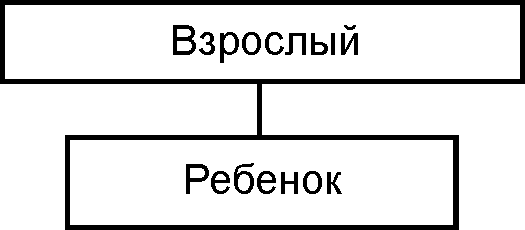 Это позволяет детям почувствовать себя более свободно, способствует снятию неуверенности в себе, боязни сделать ошибку и быть осмеянным. Кроме того, игры подобраны таким образом, что они способствуют не только развитию и коррекции эмоционально-личностных особенностей не успешных в учебной деятельности школьников, но и развитию школьно-значимых психических функций.Каждое занятие представляет собой комплекс, включающий не только задания на развитие восприятия, внимания, памяти, мышления, но и упражнения для профилактики нарушений зрения (близорукости и дальнозоркости), а также элементы дыхательной и координационной гимнастики.С каждым занятием задания усложняются. Увеличивается объем материала для запоминания, наращивается темп выполнения заданий. Тем самым достигается основная цель занятий - расширение зоны ближайшего развития и последовательный перевод ее в непосредственный актив, т.е. зону актуального развития школьников.Занятия построены таким образом, что один вид деятельности сменяется другим. Это позволяет сделать работу детей динамичной, насыщенной и менее утомительной благодаря частым переключениям с одного вида деятельности на другой (продолжительность занятия не более 35 минут).Необходимым условием плодотворной работы с не успешными в учебной деятельности школьниками является также создание ситуации успеха на занятиях, так как в младшем школьном возрасте отметка не просто оценка конкретного результата деятельности, она субъективно воспринимается ребенком как оценка всей его личности. Принимая во внимание такую позицию, мы сочли необходимым завершать каждое занятие свободными упражнениями, цель которых - помочь ребенку поверить в свои силы, почувствовать себя успешным, развивать творческие способности детей. Занятие 1Задачи: развитие зрительно-предметного восприятия;
расширение объема предметных образов-представлений;формирование умения мыслить образами, проявлять самостоятельность и творчество в  создании образов;развитие зрительной, слухоречевой памяти, произвольного внимания, мышления;формирование умения принять учебную задачу и решить ее самостоятельно.1.Игры, направленные на создание благоприятных психолого-социальных условий для работы в группе1.1.«Узнай имя»Дети встают в круг, в руках у ведущего мяч. Участники игры называют свои имена (если ранее дети были не знакомы). Ведущий бросает мяч одному из игроков. Игрок, получивший мяч, должен назвать имя того, от кого он получил мяч, и т.д.1.2.«Конспиратор»Дети рассаживаются на стулья, стоящие по кругу. Ведущий просит внимательно в полной тишине посмотреть друг на друга до тех пор, пока он не подаст условный сигнал (звонок колокольчика или хлопок). По сигналу все участники игры закрывают глаза. Далее возможны два варианта игры.Вариант 1. Ведущий описывает внешний вид одного из детей, участвующих в игре. Задача участников игры по описанию узнать того, кого описывают, и назвать его имя.Вариант 2. Ведущий «на ушко» называет одному из участников игры имя того, кого он должен описать. Задача детей по описанию узнать того, кого описывают, и сказать «на ушко» ведущему. 2. Дыхательное упражнениеГлубокий вдох. Во время вдоха медленно поднять прямые руки до уровня груди ладонями вперед. Задержать дыхание, во время задержки дыхания сконцентрировать внимание на середине ладоней (ощущение «горячей монетки» в центре ладони).Медленный выдох. Выдыхая, рисовать перед собой обеими руками одновременно геометрические фигуры (квадраты, круги).3.Упражнение на развитие зрительно-предметного восприятияСтимульный материал: карточки с изображением предметов с недостающими деталями из методического пособия «Развитие речи дошкольников» Л.Соболевой. М., 1999.Карточки показываются последовательно друг за другом, и детям предлагается записать (зарисовать) названия недостающих деталей на изображенных предметах.4.Упражнение на расширение объема зрительно-предметных образов, осложненное заданием на логическое мышлениеДетям предлагается нарисовать предметы: помидор, апельсин, яблоко, мяч. Вопросы учащимся:
Чем предметы, которые вы нарисовали, похожи друг на друга?Какой они формы?Нарисуйте еще два-три предмета такой же формы.Предлагается, по возможности, классифицировать нарисованные детьми предметы. (Задание можно повторить, предлагая нарисовать детям предметы, похожие на квадрат, овал).
 5.Профилактика нарушений зренияГлазами нарисовать шесть кругов по часовой стрелке и шесть кругов против часовой стрелки.6.Упражнение на расширение объема зрительно-предметных образовСтимульный материал: карточки (9 х ) с изображением геометрических фигур (овал, квадрат, треугольник).Упражнение проводится в форме игры с мячом. Детям предъявляется одна карточка и предлагается, передавая мяч друг другу, назвать предметы, которые напоминает им нарисованная на карточке фигура.7.Упражнение на развитие свободных образных ассоциаций (нейропсихологическая методика предметно-образных ассоциаций)Предлагается рисовать любые предметы (чем больше, тем лучше). Проводится не только количественный, но и качественный анализ. Выясняется, группируются ли предметы семантически, т.е. выделяются ли группы и каков принцип группирования - ситуативный, категориальный.8.Упражнение на восстановление предметных образов-представлений (нейропсихологическая методика дорисовывания до целого)Стимульный материал: альбом «Нейропсихологическая диагностика детей», автор Л.С. Цветкова. М., 1998, с. 17, 18.9.«Нарисуй музыку»Звучит лирическая, мягкая музыка (например: Бородин «Ноктюрн из струнного квартета», Сен-Санс «Лебедь»). Детям предлагается нарисовать акварельными красками те ассоциации, которые возникают у них при прослушивании музыки.Занятие 2	Задачи:развитие зрительно-предметного восприятия;расширение объема предметных образов представлений, сферы креативности;развитие зрительной и слухоречевой памяти, произвольного внимания, мышления;формирование умения принять учебную задачу и решить ее самостоятельно.1.Игры, направленные на создание благоприятных Психолого-социальных условий в группе «Знакомство» («Снежный ком»)Дети встают в круг, в руках у одного из играющих мяч. Игрок передает мяч стоящему рядом с ним. Ребенок, получивший мяч, должен назвать имя того, от кого он его получил (игрок 1), и свое имя (игрок 2). Затем мяч передается следующему игроку, который называет имя игрока 1, игрока 2 и свое имя и так далее. Таким образом, игрок, получивший мяч, должен назвать имена всех детей, получивших мяч до него.«Конспиратор» (см. Занятие 1).2.Дыхательное упражнение (см. Занятие 1), но геометрические фигуры рисуются с разных точек3.Упражнение на развитие зрительно-предметного восприятия, осложненное заданием на логическое мышлениеСтимульный материал: карточки (9 х ) с изображением сенсибилизированных (наложенных и перечеркнутых) предметов.Каждый ребенок получает индивидуальную карточку и на листе бумаги рисует те предметы, которые он увидел.После выполнения задания создается выставка рисунков. Перед детьми ставятся вопросы:посмотрите, есть ли здесь похожие предметы? Назовите их;какие предметы можно объединить в одну группу? Объясните почему;назовите (перечисляется ряд предметов одной группы) одним словом.4.Упражнение на развитие произвольного вниманияСтимульный материал: карточки из серии «Найди такой же предмет».5.Упражнение на расширение объема предметных образов-представлений (нейропсихологическая методика дорисовывания до любого предмета)Стимульный материал: детям предлагается лист, на котором нарисованы геометрические фигуры (круг, квадрат, треугольник), каждая из которых повторяется 2-3 раза.Предлагается дорисовать каждую фигурку до любого предмета.6.Профилактика нарушения зрения (см. Занятие 1)7.Упражнение на развитие свободных образных ассоциаций, осложненное заданием на внимание и слухоречевую памятьЗадание проводится в игровой форме. Детям показывается пустая картинная рама и предлагается словами нарисовать волшебную картину. Совместно выбирается тема картины (возможны варианты: «Теплый вечерок», «Веселое лето», «Солнечный денек» и т.д.).Дети по очереди передают друг другу «волшебную кисть». Делая взмах кистью нужно называть предмет, который может быть нарисован на картине в соответствии с темой.Примечание. Нельзя называть один предмет дважды.8.Упражнение на развитие наглядно-образного мышленияДетям предлагается посмотреть на рисунки предметов, составленных из геометрических фигур. Возможные варианты рисунков.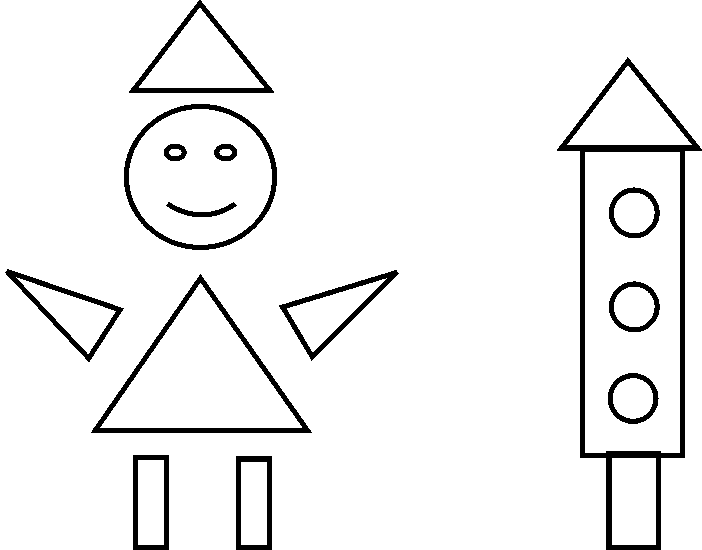 Вопросы учащимся:Из каких фигур составлены эти рисунки? Предлагается нарисовать свой рисунок при помощи геометрических фигур. После выполнения задания дети обмениваются рисунками и называют увиденные предметы.9. «Кляксография»Детям предлагается поставить кляксы, используя жидкую акварельную краску. Направляя лист бумаги, дать возможность краске растечься. Увидев образ, дорисовать его элементы (ушки, хвостик) и придумать ему название.Выполнение упражнения сопровождается медленной, спокойной музыкой (Моцарт «Маленькая ночная серенада», IV часть).Занятие 3Задачи:развитие зрительно-предметного восприятия;развитие оптико-конструктивной деятельности;расширение объема предметных образов-представлений, сферы креативности;развитие зрительной и слухоречевой памяти, произвольного внимания, мышления;формирование навыков произвольной регуляции деятельности;формирование умения принять учебную задачу и решить ее самостоятельно.1.Игры, направленные на создание благоприятных психолого-социальных условий для работы в группе«Знакомство» (см. Занятие 2), «Дождик»Участники игры рассаживаются на стулья по кругу. Детям предлагается попробовать передать звуки дождя.Психолог разучивает с детьми серию движений: на небе сгустились тучки, подул легкий ветерок (Движение - потирание ладоней);упали первые капельки дождя (Движение - редкое постукивание ладоней друг о друга — пальцы отведены в сторону);постепенно дождик усиливается (Движение - хлопки);начался настоящий ливень (Движение - хлопки и топот ног);постепенно ливень затихает (Движение - хлопки);на небе появилось солнышко, и упали последние капли дождя (Движение - редкое постукивание ладоней друг о друга):на прощанье прошелестел легкий ветерок (Движение - потирание ладоней).2.Дыхательное упражнение (см. Занятия 1, 2)3.Упражнение на развитие зрительно-предметного восприятия, осложненное заданием на запоминаниеСтимульный материал: карточки с изображением предметов с недостающими деталями (подбираются карточки из серий «Посуда», «Школьные принадлежности», «Животные», «Люди»).Карточки показываются друг за другом, и детям предлагается записать (зарисовать) названия недостающих деталей на изображенных предметах.Так же детей просят запоминать, какие предметы изображены на карточках. 4.Упражнение на развитие свободных образных ассоциаций, осложненное заданием на внимание и слухоречевую память (см. Занятие 2, упражнение 7)5.Упражнение на восстановление предметных образов-представлений (нейропсихологическая методика дорисовывания до целого)Стимульный материал: альбом «Нейропсихологическая диагностика детей» Л.С.Цветкова (стр. 19–20).6.Профилактика нарушений зренияСесть удобно. Глазами написать цифры от 0 до 9.7.Припоминание предметов, изображенных на карточках в упражнении 3, осложненное заданием на логическое мышлениеПосле того как все предметы были названы, предлагается объединить их в группы и дать название каждой группе.Затем предлагается разделить все предметы на две группы и объяснить почему.8.Упражнение на развитие наглядно-образного мышления (см. Занятие 2, упражнение 8)9. «Монотипия»Лист бумаги складывается пополам, проглаживается линия сгиба, после чего лист разворачивается. На одной стороне листа (у линии сгиба) акварельной краской ставится большая клякса. Затем лист складывается и проглаживается рукой так, чтобы клякса отпечаталась на второй стороне листа.Предлагается посмотреть на получившийся отпечаток и попытаться увидеть в нем очертания какого-либо предмета. Дети дорисовывают отпечаток до увиденного предмета.Выполнение упражнения сопровождается медленной, спокойной музыкой (Моцарт «Маленькая ночная серенада», IV часть).Занятие 4Задачи:развитие зрительно-пространственного, симультанного восприятия;расширение объема предметных образов-представлений;развитие умения мыслить образами, моделировать ситуацию;формирование зрительного и слухоречевого восприятия, произвольного внимания памяти, мышления;формирование навыков произвольной регуляции деятельности;формирование умения принять учебную задачу и решить ее самостоятельно.1.Игры, направленные на обеспечение благоприятных психолого-социальных условий для работы в группе«Чей голосок»Дети закрывают глаза, один из играющих по сигналу ведущего (прикосновение) произносит: «Ку-ку». Задача участников игры узнать, чей голос прозвучал.«Дождик» (см. Занятие 3), но движения выполняются детьми не одновременно, а последовательно по сигналу ведущего.2.Дыхательное упражнение «Шапка для размышлений»Сделать глубокий вдох. Мягко завернуть уши от верхней точки до мочки («надеть шапку»). Задержать дыхание. Выдох через рот с открытым сильным звуком А-А-А;вдох-выдох;вдох - снова «надеть шапку». Задержать дыхание. Выдох со звуком О-О-О.3.Упражнение на развитие зрительно-пространственного восприятия, осложненное заданием на вниманиеСтимульный материал: карточки с изображением силуэтов предметов.
Карточки показываются друг за другом и предлагается записать (зарисовать) предметы, изображенные на карточках.После выполнения этой части задания детям предъявляется одна из ранее использовавшихся карточек и таблица, на которой изображены силуэты различных предметов (не более 12). Предлагается отыскать силуэт в соответствии с предъявленной карточкой.4.Упражнение на развитие наглядно-образного мышленияСтимульный материал: карточки с изображением предметов, образующих смысловые пары (пазлы): искривленный гвоздь–клещи, ключ–замок, сломанный карандаш–точилка, чайник–чашка, пылесос–шланг со щеточкой, шуруп–отвертка, зубная паста–тюбик.Детям предлагается одна из карточек, необходимо подобрать карточку для образования пары и правильно составить данную пару.5.Упражнение на развитие зрительно-пространственного восприятия, осложненное заданием на запоминаниеСтимульный материал: полотно с изображением пяти предметов.Проговаривается пространственное расположение предметов на полотне.Вопросы ученикам:Какая картинка расположена в центре полотна?Какая картинка расположена над..?Какая карточка находится справа от... и т.д.?Затем детям предлагается внимательно посмотреть на предметы, изображенные на полотне и запомнить, как они расположены.6.Профилактика нарушения зрения (см. Занятие 3)7.Припоминание предметов, изображенных на полотне в упражнении 5, осложненное заданием на логическое мышлениеПри необходимости возможна помощь в виде наводящих вопросов-подсказок.После того как все предметы правильно расположены на полотне, предлагается найти лишний предмет и объяснить, почему он не подходит к данной группе.8.Упражнение на развитие пространственной ориентации и графических навыковГрафический диктант (рисование по клеткам в соответствии с последовательными указаниями). Выполняется ведущей рукой.Инструкция.Поставь точку в угол клетки. От нее проведи линии: одна клетка вверх, одна клетка направо, одна клетка вниз, одна направо, одна вверх, одна направо, одна вниз и т. д. до конца строки самостоятельно.9.Сюрреалистическая игра (метод «снежного кома»)Стимульный материал: экран (лист бумаги с вырезанными окошками диаметром ), иллюстрации. (Если дети играют парами, тогда экранов на одном листе будет два).Психолог показывает действия: накладывает экран на иллюстрацию и двигает его по ней. Как только увиденная в экране деталь напомнит часть какого-то реального предмета, необходимо тут же на листе с экраном дорисовать этот образ.Полученные два образа нужно объединить в одной картинке.
Примечание. Нельзя дорисовывать образ, который уже есть на иллюстрации.Занятие 5Задачи: развитие зрительно-предметного симультанного восприятия, зрительного восприятия символов;развитие пространственной ориентации;развитие зрительно-предметной и слухоречевой памяти, произвольного внимания и мышления;формирование навыков произвольной регуляции деятельности;формирование умения принять учебную задачу и решить ее самостоятельно.1.Игры, направленные на создание благоприятных психолого-социальных условий для работы в группе «Дождик» (см. Занятия 3, 4). «Что изменилось»Все участники игры рассаживаются на стульчиках по кругу. Среди играющих выбирается один ребенок (игрок 1), который должен в течение одной минуты внимательно посмотреть и запомнить всех участников игры. После этого он удаляется, а остальные участники игры производят изменения. Вариант 1 - игроки меняются местами. Вариант 2 - игроки меняют детали одежды. По возвращении игрок 1 должен обнаружить и устранить все изменения.2.Дыхательное упражнение«Шапка для размышлений» (см. Занятие 4).3.Упражнение на развитие зрительного симультанного восприятия (нейропсихологическая методика «Рисование геометрических фигур»)Стимульный материал - карточки с изображением геометрических фигур.
        Варианты карточек.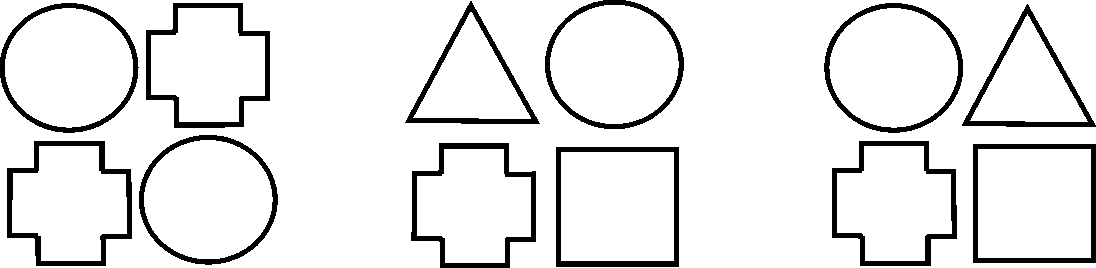 Предъявляется одна из карточек (в течение 30-40 секунд), детям предлагается внимательно посмотреть и запомнить фигуры на карточке. После этого карточка убирается, и дети рисуют точно такую же карточку.4.Упражнение на развитие пространственной ориентацииСтимульный материал: карточки из упражнения 3.Карточки располагаются на наборном полотне, каждая имеет свой порядковый номер. Предлагается зрительно отыскивать и записывать номер карточки, которая отвечает описанию.Вариант описания.В верхней части карточки слева расположен круг, под ним - крест. Справа от креста находится квадрат и т.д.5.Упражнение на развитие зрительного восприятия символов, осложненное заданием на мышлениеСтимульный материал: карточки (9 х 12) с буквами простыми (разный шрифт) и сенсибилизированными (перечеркнутые и наложенные).Каждый ребенок получает индивидуальную карточку и на листе бумаги записывает те буквы, которые он увидел.После выполнения задания все буквы выписываются на доске и детям предлагается составить слова, используя эти буквы.6.Профилактика нарушения зренияГлазами написать сегодняшнюю дату.7.Упражнение, направленное на прочность и обобщенность знания символических знаков (нейропсихологическая методика реконструкции букв и цифр)Стимульный материал: буквы печатные и рукописные, отдельные элементы - палочки, кружочки и т.д.Дается какая-либо буква и предлагается путем увеличения или уменьшения какой-либо ее части (элемента) сделать из нее другую букву.8. «Волшебные ниточки»Дети получают лист бумаги с нарисованными линиями различной конфигурации и цвета.Предлагается посмотреть на линии и попытаться увидеть в них очертания (элементы) различных предметов. Затем дорисовать линии до увиденных предметов.Выполнение упражнения сопровождается медленной, спокойной музыкой (Сен-Санс «Лебедь»).Занятие 6Задачи:развитие зрительно-предметного симультанного восприятия, зрительного восприятия символов;развитие пространственной ориентации;развитие зрительно-предметной и слухоречевой памяти, произвольного внимания, мышления;расширение лексического запаса речи;формирование навыков произвольной регуляции деятельности;формировать умение принять учебную задачу и решить ее самостоятельно.1.Игры, направленные на создание благоприятных психолого-социальных условий для работы в группе«Дождик» (см. Занятия 3, 4). «Что изменилось» (см. Занятие 5). «Чей голосок» (см. Занятие 3).2. Дыхательное упражнение«Шапка для размышлений» (см. Занятие 4).3.Упражнение на развитие пространственной ориентации, осложненное заданием на запоминание (см. Занятие 4, упражнение 5)4.Упражнение на расширение лексического запаса речи, мышленияСтимульный материал: предметные картинки от 6 до 8 штук.Предлагается к каждому предмету подобрать слово-признак. Например. Мак  Конфета  Пальто  Диван  Кит
    	Алый Сладкая Теплое Удобный Огромный5.Упражнение на развитие зрительного восприятия символов, мышления, осложненное заданием на запоминаниеСтимульный материал: запись фрагментов букв. Детям предлагается узнать буквы по фрагментам и записать их. Посмотреть и запомнить буквы (время для запоминания 20–30 секунд).6.Профилактика нарушения зрения (см. Занятие 5)7.Упражнение на развитие зрительного симультанного восприятияСтимульный материал: карточки с изображением предметов, составленных из геометрических фигур.На короткий интервал времени (30 секунд) детям предъявляется карточка. После этого предлагается зарисовать геометрические фигуры, из которых составлен изображенный предмет.8.Припоминание букв, записанных в упражнении 4, осложненное заданием на развитие логического мышленияПосле того как все буквы были названы, предлагается записать название не менее двух предметов, начинающихся на каждую из букв. Проверка задания проводится в игровой форме. Участник игры называет предмет, название которого начинается на указанную букву и перекатывает «слово-шар» другому игроку и т.п.Примечание. Нельзя повторять название предмета дважды.9.«Графическая музыка»Ребенку предлагается под музыку, закрыв глаза, проводить на бумаге линии в соответствии с восприятием мелодий. Найти в этих линиях образы и обвести их карандашами разного цвета. Одна и та же линия может использоваться в создании нескольких образов.Примечание. Используются композиции для оркестровой музыки (Поль Мориа, Фаусто Попетти и т.п.). Занятие 7Задачи: развитие зрительного восприятия символов, слухового восприятия;развитие зрительно-пространственной ориентации;развитие зрительно-предметной, слуховой памяти, произвольного внимания, мышления;формирование навыков произвольной регуляции деятельности;формирование умения принять учебную задачу и решить ее самостоятельно.1.Игры, направленные на создание благоприятных психолого-социальных условий для работы в группе«Слушай и исполняй».Ведущий называет 1-2 раза несколько ритмичных движений, не показывая их. Дети должны произвести движения в той же последовательности, в которой они были названы ведущим.«Конспиратор» (см. Занятие 1). «Что изменилось» (см. Занятие 5).2.Дыхательное упражнение «Певец»Глубокий вдох. Руки при этом медленно поднимаются через стороны вверх.задержка дыхания на вдохе;выдох с открытым сильным звуком А-А-А. Руки медленно опускаются;вдох. Руки поднимаются до уровня плеч через стороны;задержка дыхания;медленный выдох с сильным звуком О-О-О, обнять себя за плечи, опустив голову на грудь;медленный глубокий вдох. Руки при этом поднять до уровня груди.задержка дыхания;медленный выдох с сильным звуком У-У-У. Руки при этом опускаются вниз, голова на грудь.3.Упражнение на развитие зрительного восприятия символов, осложненное заданием на мышлениеСтимульный материал: таблицы с буквами (8 знаков), на которых одна из букв отличается от остальных.Предлагается найти в таблицах ту букву, которая отличается от остальных. После выполнения этой части задания на доске записываются все выбранные детьми буквы и детям предлагается составить слова, используя эти буквы.4.Упражнение на развитие пространственной ориентации, осложненное заданием на мышлениеСтимульный материал: таблица, на которой с помощью букв и картинок записана пословица.Детям предлагается заменить картинки буквами, с которых начинается название изображенного предмета и прочесть поговорки.Припоминания известных детям пословиц. Объяснение смысла пословиц (коллективно).5.Упражнение на развитие слухового восприятия «Узнай звук»Дети закрывают глаза, а психолог с помощью различных предметов воспроизводит звуки (стук ложечки о стакан, звон бубна, шуршание листа бумаги и т.п.). Задача детей узнать услышанные звуки.6.Профилактика нарушения зренияГлазами нарисовать шесть горизонтальных восьмерок и шесть вертикальных восьмерок.7.Упражнение на развитие слуховой памяти и увеличение объема произвольного слухового вниманияЗадание выполняется в игровой форме. Игра «Собери букет».Первый участник игры называет цветок. Второй повторяет и называет свой цветок. Третий повторяет два цветка и добавляет свой и т.д.Примечание: ни один цветок не должен называться дважды. Игра ведется в быстром темпе.После окончания игры предлагается записать названия всех цветов из букета.8.Пуантилизм - пальцевая живописьДетям предлагается нарисовать предмет, накладывая цветовые пятна одним или несколькими пальцами.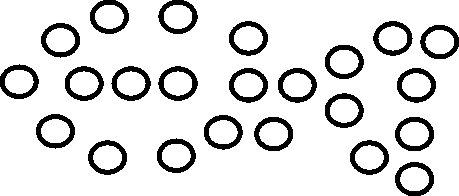 Примечание: можно нарисовать контурное изображение предметов.Используются композиции для оркестровой музыки (Поль Мориа, Фаусто Попетти и т.п.)9.Припоминание цветов из букета (см. упражнение 7)После того как названия всех цветов были записаны, сопоставить эту запись с предыдущей записью.Занятие 8Задачи:развитие зрительно-пространственной ориентации, слухового восприятия;
развитие зрительно-предметной и слуховой памяти, произвольного внимания, мышления;обучение приемам звукового анализа слов;расширение лексического запаса речи;формирование умения принять учебную задачу и решить ее самостоятельно.1.Игры, направленные на создание благоприятных психолого-социальных условий для работы в группе«Что слышно»По сигналу ведущего внимание детей обращается с двери на окно, с окна на дверь. Затем каждый ребенок должен рассказать, где что произошло.«Чей голосок» (см. Занятие 4). «Слушай и исполняй» (см. Занятие 7).2.Дыхательное упражнение «Певец»3.Упражнение на развитие зрительного восприятия символов, осложненное заданием на мышление (см. Занятие 7, упражнение 3)4.Упражнение на развитие слухового восприятияУзнать четверостишие по ритму. Зачитываются два четверостишия, затем приводится ритм каждого из них.5.Упражнение на отработку приемов звукового анализа слов, осложненное заданием на запоминаниеДетям предлагается преобразовать слова путем замены одного согласного (устно).
Тачка - (качка - дачка - пачка). 
Точка - (бочка - кочка - дочка - мочка - почка).
Коза - (кора - коса - кожа).6.Профилактика нарушения зрения (см. Занятие 8)7.Припоминание исходных слов из упражнения 5, осложненное заданием на расширение лексического запаса речиПо памяти записать исходные слова. Затем предлагается составить предложения с каждым из записанных слов. Упражнение проводится в форме игры с мячом. Дети, передавая мяч друг другу, называют предложения. Игра проводится в быстром темпе.8.Упражнение на развитие пространственной ориентации, мышления (см. Занятие 7, упражнение 4).9.Упражнение на развитие фонематического слухаСтимульный материал: см. упражнение 8.Звуковой диктант (интервал между звуками 1-2 секунды):
    [б] [а] [р] [а] [б] [а] [н] 
    [б] [а] [н] [а] [н]После того как слова были записаны, предлагается зрительно отыскать соответствующие предметы на таблице.10.«Нарисуй музыку» (см. Занятие 1, упражнение 9)Занятие 9Задачи:развитие зрительного восприятия символов, слуховое восприятие;развитие фонематического восприятия;обучение приемам звукового анализа слов;развитие слуховой и зрительно-предметной памяти;увеличение объема произвольного слухового внимания;развитие мышления;формирование умения принять учебную задачу и решить ее самостоятельно;формирование навыков произвольной регуляции деятельности.1.Игры, направленные на создание благоприятных психолого-социальных условий для работы в группе«Дождик» (см. Занятия 3, 4). «Чей голосок» (см. Занятие 4). «Слушай и исполняй» (см. Занятие 8).2.Дыхательное упражнение «Певец» (см. Занятие 7)3.Упражнение на зрительное восприятие символов, мышленияСтимульный материал: запись наложенных букв (по 2 буквы). Детям предлагается узнать буквы и записать их. Все узнанные буквы записываются на доске и детям предлагается составить слова, используя эти буквы.4.Упражнение на развитие слухового восприятия«Узнай звук» (см. Занятие 7, упражнение 5).5.Упражнение на отработку приемов звукового анализа, развитие мышленияСтимульный материал: карточки с изображением четырех предметов, в названии которых имеется одинаковый звук.Предлагается найти одинаковый звук в словах и записать букву, обозначающую звук. (При усложнении задания, направленного на развитие фонематического слуха, возможно восприятие слов на слух).
 6.Профилактика нарушения зренияГлазами рисовать зигзаг справа налево и наоборот по 15 секунд.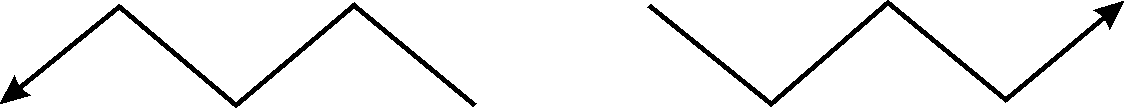 7.Упражнение на развитие слуховой памяти и увеличение объема произвольного слухового вниманияИгра «Собери урожай» (по аналогии с игрой «Собери букет», см. Занятие 7, упражнение 7).8.Упражнение на развитие фонематического слухаЗвуковой диктант (интервал между звуками 1–2 секунды).
[б] [а] [н] [а] [н]
[к] [о] [п’] [й] [о]
[п’] [э] [р’] [э] [п’] [о] [л] [к] [а] 
[п’] [й] [о] [м]9.Припоминание и запись овощей (фруктов), которые назывались при «сборе урожая» (см. упражнение 7)Сопоставить эту запись с предыдущей записью.10.«Волшебные нитки»Стимульный материал: нитки № 10 длиной 25–30 см (по 2–3 нитки на каждого ребенка).Психолог предлагает получить разноцветные нитки, опустив каждую из них в краску разного цвета. Эти нитки раскладываются на листе бумаги (веером, зигзагом, по прямой, клубочком) и только кончики остаются вне листа. Затем лист с нитками закрывается вторым листом бумаги и ребенок, придерживая лист, должен вытянуть по очереди все нитки. Получившиеся цветовые узоры ребенок должен дорисовать до образа, добавив мелкие детали.Занятие 10Задачи:развитие зрительно-предметного, слухового восприятия;формирование навыков анализа звукового состава слова;расширение лексического запаса речи;расширение объема слухоречевой и зрительной памяти;развитие произвольного зрительного внимания, тренировка распределения внимания;развитие мыслительных процессов;развитие умения мыслить образами, проявлять самостоятельность в создании образов;формировать навыки произвольной регуляции деятельности;формировать умение принять учебную задачу и решить ее самостоятельно.1.Игры, направленные на создание благоприятных психолого-социальных условий для работы в группе«Дождик» (см. Занятия 3, 4). «Что слышно» (см. Занятие 8). «Зеваки».Играющие идут по кругу, держась за руки. По сигналу ведущего останавливаются, делают четыре хлопка, поворачиваются кругом и продолжают движение. Направление меняется после каждого сигнала.Примечание: музыкальное сопровождение Э. Жак-Далькроз «Марш».«Что изменилось» (см. Занятие 5).2.Дыхательное упражнение «Шапка для размышлений» (см. Занятие 7)Выдох со звуком Ы-Ы-Ы;вдох – выдох;выдох со звуком У-У-У.3.Упражнение на развитие слухового восприятия, функции анализа звукового состава слова. «Игра в рифму»Стимульный материал: таблицы с изображением различных предметов (16 картинок). Детям предлагается в ответ на показанную и названную психологом картинку найти предмет и назвать соответствующее ему слово, близкое по звучанию: «утка - дудка», «весы - часы» и т.п.4.Упражнение на развитие произвольного зрительного внимания, мышленияСтимульный материал: картинка «нелепицы».5.Упражнение на развитие зрительного внимания и графических навыковСтимульный материал: образцы рисунков.Предлагается нарисовать такой же рисунок, не отрывая карандаша от бумаги.Предварительно психолог показывает, как делается рисунок, а дети зрительно фиксируют движение руки во время рисования.6.Профилактика нарушения зрения (см. Занятие 9)7.Упражнение на расширение объема слухоречевой памятиДетям предлагается вспомнить с опорой на таблицы, предъявляемые в упражнении 3, какие слова участвовали в игре.8.Упражнение на расширение лексического запаса речи, осложненное заданием на мышление и запоминание (нейропсихологическая методика «Распространение предложений»)Стимульный материал: слова, использующиеся в упражнении 3.Задание выполняется в игровой форме. Первый ребенок составляет предложение с одним из слов («Матрешка стоит») и передает «слово-шар» следующему игроку, который должен добавить слова (действия, определения, дополнения и т.д.) для усложнения структуры предложения («Матрешка стоит на полке» или «Красивая матрешка стоит»).9.Упражнение на тренировку распределения вниманияСтимульный материал: таблица из методического пособия «Школа внимания».Задание: «Помоги пчелке собрать мед со всех цветков по порядку», т.е. провести линию, соединяющую все цифры от 1 до 10.10.«Кляксография» (см. Занятие 2)Занятие 11Задачи:развитие зрительного, слухового восприятия;развитие функции анализа звукового состава слова;расширение лексического запаса речи;развитие произвольной памяти;развитие произвольного зрительного внимания, тренировка распределения внимания;развитие мыслительных процессов;формирование навыка произвольной регуляции деятельности;формирование умения принять учебную задачу и решить ее самостоятельно.1. Игры, направленные на создание благоприятных психолого-социальных условий для работы в группе«Конспиратор» (см. Занятие 1). «Слушай и исполняй» (см. Занятие 7). «Канон».Дети стоят друг за другом. Руки лежат на плечах впереди стоящего. Услышав звуковой сигнал (колокольчик), первый ребенок поднимает правую руку вверх, затем второй и т.д. Когда правую руку поднимут все дети, то на очередной звуковой сигнал поднимают в том же порядке левую руку. Подняв левую руку, дети по очереди опускают руки вниз.2. Дыхательное упражнение «Сова»Сжать правой рукой левое плечо. Голову повернуть влево и посмотреть назад через плечо. Развести плечи с силой. Глубокий вдох, задержка дыхания, выдох;опустить руки, уронить голову на грудь. Вдох, выдох;повторить, держа левой рукой правое плечо.3. Упражнение на развитие зрительного восприятия символов, зрительно-пространственной ориентацииСтимульный материал: таблица, на которой записана пословица, но буквы записаны не в одну строку, а «разбросаны».Детям предлагается прочитать пословицу по стрелкам и записать ее.Припоминание известных детям пословиц.Объяснение смысла пословиц (коллективно).4. Упражнение на развитие мышления, опосредованного запоминанияСтимульный материал: предметные картинки - лопата, книга, дерево, часы, игрушка, яблоко, машина, рыбка.Детям нужно выбрать те картинки, которые помогут вспомнить прочитанную в упражнении 3 пословицу.Предлагается выбрать картинки к пословицам, известным детям. Например: «Без труда не вытащишь и рыбку из пруда».5.Упражнение на развитие зрительного внимания и графических навыков (см. Занятие 10, упражнение 5)6.Профилактика нарушения зрения«Стрельба глазами» вправо-влево, вверх-вниз по 4 раза.7.Припоминание картинок, выбранных в упражнении 4, осложненное заданием на расширение лексического запаса речиПосле того, как все картинки были названы, предлагается подобрать к каждому предмету слово-признак.
Например:Лопата     Книга             Часы
тяжелая     интересная     точные8.Упражнение на отработку приемов звукового анализа словСтимульный материал: таблица с изображением предметов.Детям предлагается записать названия предметов, в которых есть названный психологом звук. Например, в названии каких предметов встречается звук [р]? (При усложнении задания, направленного на развитие фонематического слуха, возможно восприятие слов на слух).
 9.Упражнение на тренировку избирательности вниманияСтимульный материал: копии таблицы, использовавшейся в упражнении 8.Предлагается зрительно отыскивать на таблице и называть те предметы, которые были выбраны в упражнении 3.10.Сюрреалистическая игра (см. Занятие 4)Занятие 12Задачи:развитие зрительного и слухового восприятия;развитие фонематического слуха;расширение лексического запаса речи;развитие концентрации, избирательности внимания;увеличение объема внимания и кратковременной памяти;развитие мыслительных процессов;формирование умения принять учебную задачу и решить ее самостоятельно.1.Игры, направленные на создание благоприятных психолого-социальных условий для работы в группе«Чей голосок» (см. Занятие 4). «Зеваки» (см. Занятие 10). «Канон» (см. Занятие 11).2.Дыхательное упражнение «Сова» (см. Занятие 11)3.Упражнение на развитие избирательности зрительного вниманияСтимульный материал: карточки из серии «Найди такой же предмет»4.Упражнение на увеличение объема внимания и кратковременной памятиСтимульный материал: карточки с изображением трех предметов – 2-3 карточки. Карточка предъявляется на короткий интервал времени (20 секунд). Дети должны прочитать слово по первым буквам картинок.5.Упражнение на расширение лексического запаса речи, осложненное заданием на мышление и запоминание (нейропсихологическая методика «Распространение предложений»)Стимульный материал: слова, использующиеся в упражнении 4.Задание выполняется в игровой форме. Первый ребенок составляет предложение с первым словом («Рыбка плавает».) и передает «слово-шар» следующему игроку, который должен добавить слова для усложнения структуры предложения («Рыбка плавает в реке».) и т.п.6.Профилактика нарушения зрения (см. Занятие11)7.Упражнение на развитие навыка переключения вниманияСтимульный материал: карточка с корректурным заданием.Каждый ребенок получает карточку и выполняет корректурное задание индивидуально.8.Упражнение на развитие фонематического слуха, мышленияСтимульный материал: пары слов: бочка–почка, ветка–сетка, сын–сон, база–ваза, дым–дом.Психолог называет пары слов и просит детей определить звук, которым отличаются слова.Объяснение смысла слов (коллективно).9.Упражнение на расширение лексического запаса речи, развитие мышленияВсе звуки, выделенные детьми в ходе выполнения упражнения 8, обозначаются буквами и записываются на доске.Затем детям предлагается записать название не менее двух предметов, начинающихся на каждую из букв.Проверка задания проводится в игровой форме. Участник игры называет предмет, название которого начинается на указанную букву и перекатывает «слово-шар» другому игроку и т.д.Примечание. Нельзя повторять название предмета дважды.10.«Графическая музыка» (см. Занятие 6)Занятие 13Задачи:	развитие зрительного, слухового восприятия;развитие зрительно-предметной памяти, памяти на символы;развитие произвольного внимания, тренировка навыка переключения внимания;увеличение объема внимания и кратковременной памяти;развитие мыслительных процессов;формирование умения самостоятельно создавать образы;формирование умение принять учебную задачу и решить ее самостоятельно.1.Игры, направленные на создание благоприятных психолого-социальных условий в группе«Что изменилось» (см. Занятие 5). «Слушай и исполняй» (см. Занятие 7). «Что слышно» (см. Занятие 8). «Канон» (см. Занятие 11).2.Дыхательное упражнение «Сова» (см. Занятие 11)3.Упражнение на увеличение объема внимания и кратковременной памяти (см. Занятие 12, упражнение 4)4.Упражнение на развитие зрительного внимания и графических навыков (см. Занятие 10, упражнение 5)5.Припоминание слов из упражнения 3, осложненное заданием на расширение лексического запаса речиСтимульный материал: веревочка.Предлагается вспомнить слова из упражнения 3, при необходимости возможна помощь в виде вопросов-подсказок.После того как все слова названы, предлагается составить предложение с каждым из слов.Примечание. Предложения должны быть составлены так, чтобы получился логически связный рассказ.Проверка задания проводится в игровой форме. Первый участник игры берется за конец веревочки и называет первое предложение, второй перехватывает веревочку и называет свое предложение и т.д. Таким образом, предложения «нанизываются» на веревочку.6.Профилактика нарушений зренияГлазами нарисовать пружинку из 10 витков справа налево и наоборот.7.Упражнение на развитие навыка переключения вниманияСтимульный материал: таблица из методического пособия «Школа внимания» Н.М. Пылаевой. М., 1998.Задание: «Помоги мишке раскрасить шарики».Инструкция:
   раскрасьте красным цветом шарик № 2; раскрасьте зеленым цветом шарик № 8.8.Упражнение на развитие логического мышления, осложненное заданием на запоминание символов (цифр)Стимульный материал: таблица, являющаяся ключом к шифру.
0 - один отрежь         5 - цыплят по осени
1 - что посеешь          6 - пока горячо
2 - считают                 7 - то и пожнешь
3 - не все то золото    8 - что блестит
4 - куй железо             9 - семь раз отмерь          Детям предлагается составить пословицы из данных частей, а затем, пользуясь ключом к шифру, зашифровать пословицы в виде чисел.
           Записать эти числа.9.Пуантилизм - пальцевая живопись (см. Занятие 7).10.Припоминание цифр из упражнения 8.После того как все цифры были записаны, сопоставить эту запись с предыдущей записью.Занятие 14Задачи:развитие зрительно-слухового восприятия;развитие зрительно-предметной, слуховой памяти;развитие восприятия пространственных отношений;тренировка навыка припоминания при решении других, прямо не связанных с памятью задач;развитие произвольного внимания, тренировка избирательности и распределения внимания;развитие мыслительных процессов;формирование навыков произвольной регуляции деятельности;формирование умения решать учебную задачу самостоятельно.1.Игры, направленные на создание благополучных психолого-социальных условий в группе«Слушай и запоминай» (см. Занятие 7). «Зеваки» (см. Занятие 10). «Канон» (см. Занятие 11). «Путешествие».В комнате в произвольном порядке расставлены кегли. Один ребенок (проводник) идет через комнату, обходя кегли с любой стороны, а другой ребенок, запомнив дорогу, должен провести путешественников тем же путем. Затем дети меняются ролями.2.Упражнение на расслабление и концентрациюЛевая рука напряжена, правая расслаблена, правая напряжена, левая расслаблена (2 раза);то же проделать с ногами (2 раза).3.Упражнение на развитие слухового восприятия.Узнать четверостишие по ритму. Зачитывается четверостишие, затем приводится два ритма.Ритм 14.Упражнение на тренировку навыка припоминания при решении других, прямо не связанных с памятью задач (нейропсихологическая методика «Опорные слова»)Стимульный материал: веревочка, карточка с «опорными словами» (см. Занятие 13, упражнение 5).Психолог показывает детям уже знакомую веревочку и предлагает вспомнить «нанизанные» на нее предложения (см. предыдущее занятие).Примечание. Для того чтобы облегчить задачу, предъявляется карточка с опорными словами (по одному опорному слову из каждого предложения).5.Упражнение на развитие восприятия и запоминания пространственных отношенийСтимульный материал: таблица с изображением пяти предметов (один в центре, остальные по углам поля таблицы). Дети отвечают на вопросы:Что нарисовано вверху (внизу)?Что нарисовано внизу (вверху)?Что нарисовано справа (слева)?Затем предлагается по памяти на листе бумаги написать названия предметов в тех местах, которые эти предметы занимали в стимульной таблице.6.Профилактика нарушения зрения (см. Занятие 13)7.Упражнение на развитие произвольного вниманияСтимульный материал: картинка с букетом цветов, на этой же картинке в различных местах нарисованы отдельные цветы, входящие в букет.Дается задание найти в букете цветы, нарисованные отдельно.8. Упражнение на отработку навыков анализа состава словаСтимульный материал: таблица с изображением различных предметов и записью первых слогов в названиях изображенных предметов.
Детям предлагается придумать слова с каждым слогом. Упражнение проводится в форме игры с мячом. Дети, передавая мяч друг другу, называют слова. Игра проводится в быстром темпе.9. Упражнение на развитие мышления         Стимульный материал: таблица (см. упражнение 8).           Предлагается объединить предметы, изображенные в таблице, в группы и дать название   каждой группе:какие предметы не удалось объединить в группу? («Кукла», «роза»);в какие группы могут быть включены эти предметы? («Кукла» - игрушки, «роза» - цветы).
Предлагается записать название двух-трех предметов из каждой группы.10.«Волшебные нитки» (см. Занятие 9)Занятие 15Задачи:развитие зрительно-слухового восприятия;развитие зрительно-предметной, слуховой памяти;развитие памяти на символы;развитие пространственной ориентации;расширение словарного запаса речи;развитие произвольного внимания и его свойств;развитие мыслительных процессов;формирование навыков произвольной регуляции деятельности;формирование умения принять учебную задачу и решить ее самостоятельно.1.Игры, направленные на создание благополучных психолого-социальных условий в группеСлушай и запоминай» (см. Занятие 7). «Канон» (см. Занятие 11). «Путешествие» (см. Занятие 14). «Что изменилось» (см. Занятие 5).2.Упражнение на расслабление и концентрациюа–б) (см. Занятие 14).
    в) Зажмурить правый глаз, левым нарисовать два круга по часовой стрелке, два - против.
    г) Зажмурить левый глаз, правым нарисовать два круга против часовой стрелки, два - по часовой.3.Упражнение на развитие мышления, осложненное заданием на запоминаниеСтимульный материал: таблица, на которой предметы расположены парами.Детям предлагается объяснить, что общего у нарисованных рядом предметов и растений. Предлагается запомнить нарисованные предметы.4.Упражнение на развитие зрительного внимания и графических навыков (см. Занятие 10, упражнение 5)5.Припоминание предметов из упражнения 3.Психолог называет обобщающее слово, а дети называют соответствующие предметы, изображенные в таблице.Например: ягоды - малина, черника; игрушки - матрешка, пирамидка.6.Упражнение на расширение лексического запаса речиЗадание выполняется в игровой форме. Первый ребенок составляет предложение с первым обобщающим словом («Посуда стоит в шкафу») и передает «слово-шар» следующему игроку, который должен добавить слово для усложнения структуры предложения («Посуда стоит на кухне в шкафу»). Затем составляется предложение со вторым обобщающим словом и т.д.7.Профилактика нарушения зренияГлазами нарисовать вертикальные и горизонтальные восьмерки по три раза.8.Упражнение на развитие зрительной памяти на символы и пространственной ориентацииСтимульный материал: 
        ОСЕЛОК
        ПОТОП 
        МОД.Прочитать и запомнить слова, записанные наоборот.9.Графическая музыка (см. Занятие 6)10.Припоминание слов, прочитанных в упражнении 8Занятие 16Задачи:развитие зрительно-слухового восприятия;развитие зрительно-предметной, слуховой, двигательной памяти;развитие пространственной ориентации;расширение лексического запаса речи;развитие произвольного внимания и его свойств;развитие мыслительных процессов;формирование навыков произвольной регуляции деятельности;формирование умения принять учебную задачу и решить ее самостоятельно.1.Игры, направленные на создание благополучных психолого-социальных условий в группе«Слушай и запоминай» (см. Занятие 7). «Конспиратор» (см. Занятие 1). «Путешествие» (см. Занятие 14). «Что изменилось» (см. Занятие 5).2.Упражнение на расслабление и концентрацию (см. Занятия 14, 15)3.Упражнение на развитие тактильного восприятия и двигательной памяти (нейропсихологическая методика двигательного запоминания слов)Стимульный материал: буквы, вырезанные из дерева, мешочек.Каждому ребенку предлагается вытащить букву из мешочка, ощупать ее и записать. Затем предлагается составить и записать как можно больше слов, начинающихся на указанную букву. Время выполнения - три минуты.Примечание. Каждое слово записывается на чистом листе бумаги, размером 10 х .4.Упражнение на развитие логического мышления, осложненное заданием на развитие смысловой памятиСтимульный материал: карточки со словами, использующиеся в упражнении 3.Все карточки со словами выставляются на фланелеграф. Предлагается разделить слова на группы и дать название каждой группе. Для дальнейшей работы используются слова одной из групп (по выбору). Предлагается подобрать:
    слова-признаки;
    слова, обозначающие действия к каждому слову.Например: дерево
                    высокое
                    растетПредлагается запомнить образовавшиеся сочетания слов.5.Профилактика нарушения зрения (см. Занятие 15)6.Упражнение на развитие произвольного зрительного внимания (нейропсихологическая методика выделения части из целого)Стимульный материал: карточка, где вверху нарисована фигура мальчика в анфас. В нижней части картинки тот же мальчик в окружении детей изображен со спины.Требуется найти среди детей мальчика с верхней части картинки.7.Припоминание слов из упражнения 4 (методика опорных слов)Психолог называет опорное слово и предлагает детям назвать сочетающиеся с ним слова (см. упражнение 4).8.Упражнение на развитие логического мышленияСтимульный материал: таблица с пословицами, записанными в два столбца. В первом - начало, во втором - окончания, не соответствующие друг другу.Детям нужно прочитать, сопоставить части пословиц и переставить их по смыслу. Запомнить исправленные пословицы.9.Упражнение на развитие пространственной ориентации, осложненное заданием на мышление (см. Занятие 7, упражнение 4)10.«Ниточки» (см. Занятие 2)Занятие 17Задачи:развитие зрительно-предметного, слухового восприятия;формирование навыков анализа звукового состава слова;расширение лексического запаса речи;расширение объема слухоречевой и зрительной памяти;развитие моторно-слуховой памяти;развитие произвольного внимания, расширения объема внимания;развитие мыслительных процессов;формирование навыков произвольной регуляции деятельности;формирование умения принять учебную задачу и решить ее самостоятельно.1.Игры, направленные на создание благополучных психолого-социальных условий в группе. «Чей голосок» (см. Занятие 4)«Что изменилось» (см. Занятие 5). «Повтори за мной»Дети стоят кругом около стола ведущего, который предлагает одному ребенку прохлопать все, что он простучит ему карандашом. Остальные дети внимательно слушают и оценивают исполнение движений (поднимают вверх большой палец, если хлопки правильные, и опускают его вниз, если не правильные).Примечание. Ритмичные фразы должны быть короткими и ясными по своей структуре.«Путешествие» (см. Занятие 14).2.Дыхательное упражнение «Певец» (см. Занятие 7).3.Упражнение на развитие произвольного зрительного внимания.Стимульный материал: три таблицы, расчерченные на квадраты (4 х 4). Двенадцать фишек располагаются по четыре на каждой таблице.            Детям предлагается запомнить расположение фишек (время для запоминания 10–15 секунд). На одной из карт меняется расположение фишек так, чтобы дети этого не видели.              Необходимо определить, что изменилось.4.Упражнение на развитие зрительной памяти.Стимульный материал: индивидуальные карточки (три штуки каждому ребенку), расчерченные на квадраты.Детям предлагается по памяти воспроизвести расположение фишек на карточках (см. упражнение 3).5.Упражнение на развитие логического мышления, усложненное заданием на запоминание «Поиграем с числами».Закончить числовые ряды (по одному числу в каждом ряду).
    Первый ряд чисел: 2, 4, 6, 8, –
    Второй ряд чисел: 5, 4, 3, –
    Третий ряд чисел: 9, 7, 5, –Запомнить числа, которыми закончились числовые ряды.6.Профилактика нарушения зрения.Глазами написать числа, которыми закончились числовые ряды в упражнении 5 (8, 2, 3).7.Упражнение на развитие слухового восприятия, функции анализа звукового состава слова «Игра в рифму» (см. Занятие 10, упражнение 3)8. Упражнение на расширение объема слухоречевой памятиДетям предлагается вспомнить с опорой на таблицы, предъявляемые в упражнении 7, какие слова участвовали в игре.9.Упражнение на расширение лексического запаса речи, осложненное заданием на мышление и запоминание (нейропсихологическая методика «Распространение предложения» (см. Занятие 10, упражнение 8)10.«Спирали».3. ОРГАНИЗАЦИОННЫЙ РАЗДЕЛУчебный план начального общего образованияУчебный  план МБОУ «СОШ №10» реализует  основную образовательную программу начального общего образования, фиксирует общий объем нагрузки, максимальный объем аудиторной нагрузки обучающихся, состав и структуру предметных областей, распределяет учебное время, отводимое на их освоение по классам и учебным предметам.Учебный  план определяет общие рамки принимаемых решений при разработке содержания образования, требований к его усвоению и организации образовательной деятельности, а также выступает в качестве одного из основных механизмов ее реализации.Содержание образования при получении начального общего образования реализуется преимущественно за счет введения учебных курсов, обеспечивающих целостное восприятие мира,  системно­деятельностный  подход и индивидуализацию обучения.Учебный план состоит из двух частей — обязательной части и части, формируемой участниками образовательных отношений.Обязательная часть учебного плана определяет состав учебных предметов обязательных предметных областей, которые должны быть реализованы в МБОУ «СОШ №10», реализующей основную образовательную программу начального общего образования, и учебное время, отводимое на их изучение по классам (годам) обучения.Обязательная часть учебного плана отражает содержание образования, которое обеспечивает достижение важнейших целей современного начального общего образования:формирование гражданской идентичности обучающихся, приобщение их к общекультурным, национальным и этнокультурным ценностям;готовность обучающихся к продолжению образования на последующих уровнях основного общего образования, их приобщение к информационным технологиям;формирование здорового образа жизни, элементарных правил поведения в экстремальных ситуациях;личностное развитие обучающегося в соответствии с его индивидуальностью.МБОУ «СОШ №10» самостоятельно в организации образовательной деятельности, в выборе видов деятельности по каждому предмету (проектная деятельность, практические и лабораторные занятия, экскурсии и т. д.).Общие характеристики, направления, цели и практические задачи учебных предметов, курсов, предусмотренных требованиями ФГОС НОО к структуре основной образовательной программы начального общего образования, приведены в разделе «Программы отдельных учебных предметов, курсов»  основной образовательной программы начального общего образования МБОУ «СОШ №10».Часть учебного плана, формируемая участниками образовательных отношений, обеспечивает реализацию индивидуальных потребностей обучающихся. Время, отводимое на данную часть внутри максимально допустимой недельной нагрузки обучающихся, использовано на введение учебных курсов, обеспечивающих различные интересы обучающихся.В часть, формируемую участниками образовательных отношений, входит и внеурочная деятельность. В соответствии с требованиями ФГОС НОО внеурочная деятельность организуется по направлениям развития личности (духовно­нравственное, социальное, общеинтеллектуальное, общекультурное, спортивно­оздоровительное).Чередование учебной и внеурочной деятельности в рамках реализации основной образовательной программы начального общего образования определяет МБОУ «СОШ №10».Для развития потенциала лиц, проявивших выдающиеся способности, могут разрабатываться с участием самих обучающихся и их родителей (законных представителей) индивидуальные учебные планы, в рамках которых формируются индивидуальные учебные программы (содержание дисциплин, курсов, модулей, темп и формы образования). Может быть организовано дистанционное образование.  Время, отведенное на внеурочную деятельность, не учитывается при определении максимально допустимой недельной нагрузки обучающихся.Для разработки учебного плана начального уровня общего образования на каждый учебный год используется вариант   примерного учебного плана для образовательных организаций, в которых обучение ведется на русском языке;МБОУ «СОШ №10»  определяет следующий режим работы   - 5-дневная учебная неделя. Продолжительность учебного года при получении начального общего образования составляет 34 недели, в 1 классе — 33 недели.Количество учебных занятий за 4 учебных года не может составлять менее 2904 часов и более 3345 часов. 3.2. План внеурочной деятельности МБОУ СОШ №10»Цель внеурочной деятельности: создание условий для проявления и развития ребенком своих интересов на основе свободного выбора, постижения духовно-нравственных ценностей и культурных традиций.Описание модели организации внеурочной деятельности.Заинтересованность школы в решении проблемы внеурочной деятельности объясняется не только включением ее в учебный план 1 - 4 классов, но и новым взглядом на образовательные результаты. Если предметные результаты достигаются в процессе освоения школьных дисциплин, то в достижении метапредметных, а особенно личностных результатов – ценностей, ориентиров, потребностей, интересов человека, удельный вес внеурочной деятельности гораздо выше, так как ученик выбирает ее исходя из своих интересов, мотивов.Одной из главных проблем нашей школы для организации внеурочной деятельности является отсутствие учреждений дополнительного образования, специалистов с музыкальным, техническим, хореографическим и другим специальным образованием. Программы по организации внеурочной деятельности разработаны педагогами самостоятельно на основе методических рекомендаций по организации внеурочной деятельности.Внеурочная работа реализуется через кружки, которые посещают учащиеся класса. Это обусловлено несколькими причинами:-дети еще маленькие;-отсутствие центров дополнительного образования;-родители заняты на работе, и возить детей на занятия в учреждения дополнительного образования нет возможности.Режим работы в 1 классе строится по традиционной схеме.Первая половина дня отдана на урочную работу с перерывом на завтрак и динамическую паузу; во второй половине дня ученики сначала отдыхают и обедают, а затем посещают кружки, клубы, секции.Кроме того обучающиеся МБОУ «СОШ №10» посещают занятия в ДШИ №2 н.п. Коашва и СДК н.п. Коашва, библиотеку поселка.Общешкольные дела по программе воспитательной системы включены в общую годовую циклограмму и являются компонентом внеурочной деятельности. Подготовка к участию и участие в общешкольном мероприятии позволяют ребенку овладевать универсальными способами деятельности (компетенциями) и демонстрировать уровень их развития. Участие ребенка в общешкольных делах осуществляется на добровольной основе, в соответствии с интересами и склонностями.Программа организации внеурочной деятельности состоит из образовательных курсов, в рамках которых реализуются  направления деятельности:Спортивно-оздоровительное направлениеОбщекультурное направлениеОбщеинтеллектуальное направлениеДуховно-нравственное направлениеСоциальное направлениеДанные направления являются содержательным ориентиром для выбора форм и видов деятельности обучающихся, основанием для разработки программ внеурочной деятельности. Каждое направление имеет свои целевые установки.Ожидаемые результатыУвеличение числа детей, охваченных организованным досугом; воспитание уважительного отношения к своему селу, школе, краю, чувства гордости, что я – гражданин России; воспитание у детей толерантности, навыков здорового образа жизни; формирование чувства гражданственности и патриотизма, правовой культуры, осознанного отношения к профессиональному самоопределению; развитие социальной культуры учащихся через систему ученического самоуправления и реализация, в конечном счете, основной цели программы – достижение учащимися необходимого для жизни в обществе социального опыта и формирование в них принимаемой обществом системы ценностей.Воспитательные результаты внеурочной деятельности распределяются по трем уровням:Достижение всех трех уровней результатов внеурочной деятельности будет свидетельствовать об эффективности реализации внеурочной деятельности.Взаимосвязь планируемых результатов и форм внеурочной деятельности:Успешность реализации основной образовательной программы начального общего образования зависит от четкого взаимодействия всех участников образовательного процесса, в частности от педагогов, обеспечивающих реализацию внеурочной деятельности.Планируемые личностные результаты:Спортивно-оздоровительное направление:-Понимание и осознаний взаимной обусловленности физического, нравственного, психологического, психического и социально-психологического здоровья человека;-Осознание негативных факторов, пагубно влияющих на здоровье;-Умение делать осознанный выбор поступков, поведения, образа жизни, позволяющих сохранить и укрепить здоровье;-Способность выполнять правила личной гигиены и развивать готовность самостоятельно поддерживать свое здоровье;-Сформированное представление о правильном (здоровом) питании, его режиме, структуре;-Сформированные представление об основных компонентах культуры здоровья и здорового образа жизни;-Приобщение к разумной физической активности, сформированная потребность заниматься физической культурой  и спортом, вести активный образ жизни.Духовно-нравственное направление:-Осознанное ценностное отношение к национальным базовым ценностям, России, своему народу, своему краю, отечественному культурно-историческому наследию, государственной символике, законам РФ, русскому и родному языку, народным традициям, старшему поколению; сформированная гражданская компетенция;-Понимание и осознание моральных норм и правил нравственного поведения, в том числе этических норм взаимоотношений в семье, между поколениями, носителями разных убеждений, представителями различных социальных групп;-Положительный  опыт взаимодействия со сверстниками, старшим поколением и младшими детьми в соответствии с общепринятыми нравственными нормам; сформированная коммуникативная компетенция;-Уважительное отношение к жизненным проблемам других людей, сочувствие к человеку, находящемуся в трудной ситуации;-Способность эмоционально реагировать на негативные проявления в детском обществе и обществе в целом, анализировать нравственную сторону своих поступков и поступков других людей;-Уважительное отношение к родителям (законным представителям), к старшим, заботливое отношение к младшим;-Знание традиций своей семьи и образовательного учреждения, бережное отношение к ним.Общеинтеллектуальное направление:-Осознанное ценностное отношение к интеллектуально-познавательной деятельности и творчеству;-Потребность и начальные умения выражать себя в различных доступных и наиболее привлекательных для ребенка видах деятельности;-Сформированная мотивация к самореализации в творчестве, интеллектуально-познавательной и научно-практической деятельности;-Сформированные компетенции познавательной деятельности: постановка и решение познавательных задач; нестандартные решения, овладение информационными технологиями (поиск, переработка, выдача информации);-Развитие познавательных процессов: восприятия, внимания, памяти, мышления, воображения-Способность учащихся самостоятельно продвигаться в своем развитии, выстраивать свою образовательную траекторию;-Освоение механизмов самостоятельного поиска и обработки новых знаний в повседневной практике взаимодействия с миром;-Формирование внутреннего субъективного мира личности с учетом уникальности, ценности и психологических возможностей каждого ребенка.Общекультурное направление:-Понимание и осознание моральных норм и правил нравственного поведения, в том числе этических норм взаимоотношений в семье, между поколениями, носителями разных убеждений, представителями различных социальных групп;-Понимание и осознание эстетических и художественных ценностей отечественной культуры; народного творчества, этнокультурных традиций, фольклора народов России;-Способность видеть красоту в окружающем мире; в поведении, поступках людей; эмоционально реагировать на негативные проявления в детском обществе и обществе в целом, анализировать нравственную сторону своих поступков и поступков других людей;-Сформированное эстетическое отношения к окружающему миру и самому себе;-Сформированная потребность повышать свой культурный уровень; потребность самореализации в различных видах творческой деятельности;-Способность взаимодействия со сверстниками, старшими и младшими детьми, взрослыми в соответствии с общепринятыми нравственными нормами, на нравственно-этических началах;-Знание культурных традиций своей семьи и образовательного учреждения, бережное отношение к ним.Социальное направление:-Овладение социальными знаниями (об общественных нормах, об устройстве общества, о социально одобряемых и неодобряемых формах поведения в обществе и т. п.), понимание и осознание социальной реальности и повседневной жизни;-Сформированные позитивные отношения школьника к базовым ценностям общества (человек, семья, Отечество, природа, мир, знания, труд, культура), сформированное ценностное отношение к социальной реальности в целом;-Достижение учащимися необходимого для жизни в обществе, социуме социального опыта, получение школьником опыта и навыков самостоятельного социального действия;-Сформированные компетенции социального взаимодействия с обществом, общностью: сотрудничество, толерантность, уважение и принятие другого, социальная мобильность;-Умение коммуникативно взаимодействовать с окружающими людьми, овладение социо-культурными нормами поведения в различных ситуациях межличностного и межкультурного общения;-Ценностное отношение к окружающей среде, природе; людям; потребность природоохранной деятельности, участия в экологических инициативах, проектах, социально-значимой деятельности.3.2.1.  Календарный учебный графикКалендарный учебный график составляется с учетом мнений участников образовательных отношений, учетом региональных   традиций,   и определяет чередование учебной деятельности (урочной и внеурочной) и плановых перерывов при получении образования для отдыха и иных социальных целей (каникул) по календарным периодам учебного года: даты начала и окончания учебного года; продолжительность учебного года, четвертей; сроки и продолжительность каникул; сроки проведения промежуточных аттестаций. При составлении календарного учебного графика учитываются  четвертная система организации учебного года.МБОУ «СОШ №10»  определяет следующий режим работы: 5-дневная учебная неделя. Начало учебного года – 1 сентября. Продолжительность учебного года при получении начального общего образования составляет 34 недели, в 1 классе — 33 недели.Продолжительность каникул в течение учебного года составляет не менее 30 календарных дней, летом — не менее 8 недель. Для обучающихся в 1 классе устанавливаются в течение года дополнительные недельные каникулы в феврале месяце.Продолжительность урока составляет:-	в 1 классе — 35 минут;-	во 2—4 классах — 45 минут (по решению  образовательной организации).Организация промежуточной и итоговой аттестации Промежуточной аттестации подлежат учащиеся 1-4  классов по всем предметам с целью установления уровня достижения предметных   и  метапредметных результатов.  Учащиеся 1-х классов подлежат промежуточной аттестации только по окончании учебного  года (метапредметные результаты).  К промежуточной аттестации учащихся 2-4 классов относится:- промежуточная аттестация по   окончании четверти (основывается на результатах текущего контроля), - по окончании полугодия (основывается на результатах текущего контроля учителя  и проведения диагностических работ), - по окончании учебного года (основывается на результатах текущего контроля учителя  и проведения диагностических работ),  - промежуточная аттестация  выпускников начального общего образования (4 классы).Календарный учебный график реализации образовательной программы составляется в соответствии с законом «Об образовании в Российской Федерации» (п. 10, ст. 2) и ФГОС НОО (п. 19.10.1).3.3. СИСТЕМА УСЛОВИЙ РЕАЛИЗАЦИИ ОСНОВНОЙ ОБРАЗОВАТЕЛЬНОЙ ПРОГРАММЫРезультатом выполнения требований к условиям реализации основной образовательной программы НОО МБОУ «СОШ №10»  является  создание и поддержание комфортной развивающей образовательной среды, адекватной задачам достижения личностного, социального, познавательного (интеллектуального), коммуникативного, эстетического, физического, трудового развития обучающихся.Созданные в МБОУ «СОШ №10», реализующей основную образовательную программу начального общего образования, условия:соответствуют требованиям ФГОС НОО;гарантируют сохранность и укрепление физического, психологического и социального здоровья обучающихся; обеспечивают реализацию основной образовательной программы МБОУ «СОШ №10»,   достижение планируемых результатов ее освоения;учитывают особенности организации, осуществляющей образовательную деятельность, ее организационную структуру, запросы участников образовательных отношений;предоставляют возможность взаимодействия с социальными партнерами, использования ресурсов социума.Раздел основной образовательной программы организации, осуществляющей образовательную деятельность, характеризующий систему условий,  содержит:описание кадровых, психолого­педагогических, финансовых, материально­технических, информационно­методических условий и ресурсов;обоснование необходимых изменений в имеющихся условиях в соответствии с целями и приоритетами основной образовательной программы начального общего образования организации, осуществляющей образовательную деятельность;механизмы достижения целевых ориентиров в системе условий;сетевой график (дорожную карту) по формированию необходимой системы условий;контроль за состоянием системы условий.Описание системы условий реализации основной образовательной программы МБОУ «СОШ №10» базируется на результатах проведенной в ходе доработки программы   аналитико­обобщающей и прогностической работы, включающей:анализ имеющихся в образовательной организации условий и ресурсов реализации основной образовательной программы начального общего образования;установление степени их соответствия требованиям Стандарта, а также целям и задачам основной образовательной программы МБОУ «СОШ №10», сформированным с учетом потребностей всех участников образовательных отношений;выявление проблемных зон и установление необходимых изменений в имеющихся условиях для приведения их в соответствие с требованиями ФГОС НОО;разработку с привлечением всех участников образовательных отношений и возможных партнеров механизмов достижения целевых ориентиров в системе условий;разработку сетевого графика (дорожной карты) создания необходимой системы условий;разработку механизмов мониторинга, оценки и коррекции реализации промежуточных этапов разработанного графика (дорожной карты).3.3.1. Кадровые условия реализации основной образовательной программы Школа обеспечена  педагогическими кадрами. 75% педагогов, реализующих ООП, имеют высшее образование, 25% - среднее специальное педагогическое образование, 25%  первую квалификационную категорию, 25 – высшую квалификационную категорию.  Основой для разработки должностных инструкций, содержащих конкретный перечень должностных обязанностей работников, с учетом особенностей организации труда и управления, а также прав, ответственности и компетентности работников образовательной организации служат квалификационные характеристики, представленные в Едином квалификационном справочнике должностей руководителей, специалистов и служащих (раздел «Квалификационные характеристики должностей работников образования») и требованиями  профессионального стандарта "Педагог (педагогическая деятельность в сфере дошкольного, начального общего, основного общего, среднего общего образования) (воспитатель, учитель)".Описание кадровых условий  образовательной организации  Профессиональное развитие и повышение квалификации педагогических работниковНа современном этапе в пределах каждого уровня профессионального образования основной задачей является непрерывное повышение квалификации в связи с постоянным совершенствованием федеральных государственных образовательных стандартов. Основным условием формирования и наращивания необходимого и достаточного кадрового потенциала образовательного учреждения является обеспечение в соответствии с новыми образовательными реалиями и задачами адекватности системы непрерывного педагогического образования происходящим изменениям в системе образования в целомНепрерывное повышение квалификации предоставляет каждому человеку институциональную возможность формировать индивидуальную образовательную траекторию и получать ту профессиональную подготовку, которая требуется ему для дальнейшего профессионального, карьерного и личностного роста. Формы непрерывного образованияВ школе используются следующие формы непрерывного образования:Специальная образовательная подготовка: в вузах и других образовательных учреждениях - получение высшего образования или второй специальности в системе очно-заочного, заочного образования.Администрация школы создает условия для педагогов, получающих высшее образование заочно:- свободный учебный день в зависимости от нагрузки;- учебный отпуск;- возможность отпуска внеочередного и без сохранения заработной платы (при наличии условий) по заявлению педагога, обучающегося заочно, и с разрешения администрации.2. Повышение квалификации педагогов и переподготовка кадров:курсы профессиональной переподготовки в области государственного и муниципального управления, менеджмента и экономики ("Государственное и муниципальное управление", "Менеджмент", "Управление персоналом")курсы повышения квалификации: по учебным предметам, по информационно-коммуникативным технологиям, по профильному обучению, по новым учебно-методическим комплексам, по современным педагогическим технологиям. Периодичность прохождения курсов – не реже одного раза в 3 года. Направление на курсы осуществляется в соответствии с ежегодными графиками курсовой подготовки. Участие в семинарах, научно-практических конференциях федерального, регионального, муниципального уровней.Участие в профессиональных конкурсах федерального, регионального, муниципального уровней, в том числе дистанционных.Участие в работе школьных методических объединений. На заседаниях методических объединений рассматриваются актуальные вопросы современного образования в аспекте теоретической, дидактической, методической, психологической подготовки учителей. Целью работы методических объединений  является: повышение квалификации кадров в соответствии с задачами функционирования и развития школы, а также индивидуальными интересами и потребностями учителей.Работа методических объединений  строится на диагностической основе, с учетом реальных потребностей учителей. Содержание потребностей определяется с помощью опроса, анкетирования и востребованных диагностик.Участниками методических объединений  являются все педагоги школы. Подготовка к заседаниям осуществляется инициативной группой педагогов под руководством зам. директора по УВР.4.   Работа над единой методической темой школы Требования к единой методической теме:- актуальность для педагогических работников; - соответствие уровню развития коллектива;- связь с имеющимся инновационным опытом; -коллегиальный выбор. 5. Работа по подготовке и проведению открытых уроков, их посещение и анализ. С целью упорядочения работы и обеспечения эффективности проведенных уроков в школе один раз в год проводятся предметные недели, 1-2 раза в год – общешкольный методический семинар.6. Аттестация работников образования. Аттестация педагогических работников в соответствии с Федеральным законом «Об образовании в Российской Федерации» (ст. 49) проводится в целях подтверждения их соответствия занимаемой должности на основе оценки их профессиональной деятельности, с учетом желания педагогических работников в целях установления квалификационной категории в соответствии с приказом Минобрнауки России от 7 апреля 2014 г. № 276 «О порядке аттестации педагогических работников государственных и муниципальных образовательных организаций».7. Изучение, обобщение и распространение инновационного опыта педагогических работников: 1-й этап - выявление инновационного опыта. В ходе посещений уроков и наблюдения за деятельностью учителя выявляются суть опыта, его задачи, содержание, методы, формы, приемы, средства, конкретные условия возникновения и развитию опыта, особенности личностных качеств учителей, время становления опыта.2-й этап - вычленение инновационного опыта из массовой практики на основе определенных критериев.Учитель работает над обобщением своего инновационного опыта (собирает и систематизирует материал), представляет письменное изложение опыта:а) вводная часть - сжато формулируются цели работы, задачи, основные пути их практической реализации;б) в основной части описывается сам ход проводимой автором работы:как именно она осуществляется;какие организационные принципы положены в ее основу;какова методика и техника ее проведения;каковы трудности, возникавшие в работе, и пути их преодоления;в) в заключении следует показать и разъяснить педагогический эффект от предполагаемого новшества, дать качественный анализ того, как применяемые технологии повлияли на глубину и степень усвоения знаний учащимися, на развитие у них практических умений и навыков.3-й этап - организация работы с использованием инновационного опыта4-й этап – распространение опыта работы (публикации в Интернет, проведение семинаров-практикумов, мастер-классов для педагогов города)Критерии оценки инновационного опытаВысокая эффективность - опыт может быть признан инновационным, если учителем достигнуты высокие учебные результаты.Устойчивость достигаемых результатов.Рациональность затрат времени, усилий, средств.Соответствие реальным возможностям основной массы учителей, материальной базе.Экспертная деятельность педагогов (члены экспертных комиссий по проверке городских олимпиадных, мониторинговых, диагностических работ, по проверке авторских педагогических разработок и др.) Разработка авторских программ, методических пособий, дидактических материалов, учебных презентаций и т.д. Участие в работе муниципальных проектных групп по внедрению ФГОСОжидаемый результат повышения квалификации — профессиональная готовность работников образования к реализации ФГОС НОО:обеспечение оптимального вхождения работников образования в систему ценностей современного образования;принятие идеологии ФГОС НОО;освоение новой системы требований к структуре основной образовательной программы, результатам ее освоения и условиям реализации, а также системы оценки итогов образовательной деятельности обучающихся;овладение учебно­методическими и информационно­методическими ресурсами, необходимыми для успешного решения задач ФГОС НОО.Одним из условий эффективности реализации ФГОС НОО является создание системы методической работы, обеспечивающей сопровождение деятельности педагогов на всех этапах реализации требований ФГОС.План методической работы может включать следующие мероприятия:1. Семинары, посвященные содержанию и ключевым особенностям ФГОС НОО.2. Тренинги для педагогов с целью выявления и соотнесения собственной профессиональной позиции с целями и задачами ФГОС НОО.3. Заседания методических объединений учителей по проблемам введения ФГОС НОО.4. Участие педагогов в разработке разделов и компонентов основной образовательной программы образовательной организации.5. Участие педагогов в проведении мастер­классов, круглых столов, стажерских площадок, открытых уроков, внеурочных занятий и мероприятий по отдельным направлениям введения и реализации ФГОС НОО.Подведение итогов и обсуждение результатов мероприятий могут осуществляться в разных формах: совещания при директоре, заседания педагогического и методического советов, в виде решений педагогического совета, размещенных на сайте презентаций, приказов, инструкций, рекомендаций, резолюций и т. д.Для достижения результатов основной образовательной программы в ходе ее реализации  оценка качества и результативности деятельности педагогических работников с целью коррекции их деятельности, а также определения стимулирующей части фонда оплаты труда осуществляется на основе показателей стимулирующей части фонда оплаты труда.Показатели и индикаторы отражают динамику образовательных достижений обучающихся, в том числе формирования УУД (личностных, регулятивных, познавательных, коммуникативных), а также активность и результативность их участия во внеурочной деятельности, образовательных, творческих и социальных, в том числе разновозрастных, проектах, школьном самоуправлении, волонтерском движении. При оценке качества деятельности педагогических работников учитываются востребованность услуг учителя (в том числе внеурочных) учениками и родителями; использование учителями современных педагогических технологий, в том числе ИКТ и здоровьесберегающих; участие в методической и научной работе, распространение передового педагогического опыта; повышение уровня профессионального мастерства; работа учителя по формированию и сопровождению индивидуальных образовательных траекторий обучающихся, руководству их проектной деятельностью; взаимодействие со всеми участниками образовательных отношений и др.3.3.2. Психолого­педагогические условия реализации основной образовательной программыОдним из условий реализации требований ФГОС НОО является создание в   психолого­педагогических условий, обеспечивающих:преемственность содержания и форм организации образовательной деятельности по отношению к дошкольному образованию с учетом специфики возрастного психофизического развития обучающихся;формирование и развитие психолого­педагогической компетентности участников образовательных отношений; вариативность направлений и форм, а также диверсификацию уровней психолого­педагогического сопровождения участников образовательных отношений;дифференциацию и индивидуализацию обучения.Программа психологического сопровождения ФГОС НООПояснительная запискаДанная программа написана на основе Федерального государственного образовательного стандарта начального общего образования, утвержденного приказом Министерства  образования  и  науки  Российской Федерации № 373 от 6 октября 2009г., с изменениями и дополнениями.Разработка концепции развития универсальных учебных действий в системе общего образования отвечает новым социальным запросам. Целью образования становится общекультурное, личностное и познавательное развитие учащихся.Приоритетным направлением новых образовательных стандартов является реализация развивающего потенциала общего среднего образования, актуальной задачей становится обеспечение развития универсальных учебных действий как собственно психологической составляющей ядра образования. Изменение парадигмы педагогического образования и превращение его по существу в образование психолого-педагогическое, означает необходимость такого содержания, которое позволит осуществлять в процессе своей профессиональной деятельности обучение, ориентированное на развитие учащихся, учет их особенностей и всестороннее раскрытие их интеллектуального и личностного потенциала.Новый стандарт выделяет в качестве основных образовательных результатов компетенции: предметные, метапредметные и личностные. Необходимость измерения метапредметных компетенций и личностных качеств потребует создания системы диагностики результатов образовательного процесса, а технологии формирования и измерения указанных компетенций становятся основным предметом деятельности школьного психолога.В связи с этим важное место в образовательном процессе занимают психическое здоровье учащихся, индивидуализация образовательных маршрутов, создание психологически безопасной и комфортной образовательной среды. Введение нового стандарта общего образования существенно изменяет всю образовательную ситуацию в школе, определяя точное место формам и видам приложения психологических знаний в содержании и организации образовательной среды школы, что делает обязательной, конкретной и измеримой деятельность школьного психолога как полноценного участника образовательного процесса.Работа психолога, таким образом, становится необходимым элементом системы управления образовательным процессом школы, поскольку результаты его деятельности предполагают оценку качества обучения в школе по ряду обязательных критериев. Введение указанных критериев определяет весь процесс модернизации психолого-педагогической подготовки участников образовательного процесса. Целью психологического сопровождения является сохранение психического здоровья учащихся в условиях введения ФГОС НОО, создание социально-психологических условий в образовательной среде, способствующих социализации личности и успешному обучению.В условиях введения ФГОС НОО педагог-психолог решает следующие задачи:обеспечивает контроль за развитием учащихся; учет особенностей развития каждого ребенка в процессе обучения, соответствие этого процесса его индивидуальным возможностям;участвует в диагностике сформированности универсальных учебных действий, достижения планируемых личностных и метапредметных результатов обучения; прогнозирует социальные риски образовательного  процесса,  проводит профилактическую работу; оказывает качественную психолого-педагогическую и социальную помощь всем участникам образовательного процесса;ведет психологическое просвещение педагогов и родителей в вопросах формирования метапредметных и личностных компетенций.взаимодействует с участниками образовательного процесса для выстраивания  индивидуальных образовательных траектории детей и образовательной, развивающей траектории образовательного учреждения.Общая характеристика программы психологического сопровождения ФГОС НООК основным видам деятельности  педагога-психолога (консультирование, диагностика, просвещение, профилактика, коррекционная работа, развивающая работа) добавляется экспертная деятельность: экспертиза образовательных программ, уроков, профессиональной деятельности учителя, психологической безопасности образовательной среды и др. Консультирование (индивидуальное и групповое) - оказание помощи и создание условий для развития личности,  способности выбирать и действовать по собственному усмотрению, обучатся новому поведению. Диагностика индивидуальная и групповая (скрининг) - выявление наиболее важных особенностей деятельности, поведения и психического состояния школьников, влияющих на процесс обучения. Составление индивидуального образовательного маршрута - комплексная работа специалистов образовательного учреждения и родителей по составлению прогноза развития ребенка с учетом индивидуальных и возрастных особенностей, а также организация условий для реализации индивидуального маршрута развития.Развивающая работа (индивидуальная и групповая) - формирование потребности в новом знании, возможности его приобретения и реализации в деятельности и общении.Профилактика – предупреждение возникновения явлений дезадаптации обучающихся, разработка конкретных рекомендаций педагогическим работникам, родителям по оказанию помощи в вопросах воспитания, обучения и развития с учетом возрастных и индивидуальных особенностей. Коррекционная работа (индивидуальная и групповая) - организация работы, прежде всего, с учащимися, имеющими проблемы в обучении, поведении и личностном развитии, выявленные в процессе диагностики. Просвещение и образование (психологическое) детей и взрослых - формирование потребности в психологических знаниях, желания использовать их в интересах собственного развития; создание условий для полноценного личностного развития и самоопределения обучающихся, воспитанников на каждом возрастном этапе, а также в своевременном предупреждении возможных нарушений в становлении личности и развитии интеллекта.Экспертиза (образовательных и учебных программ, проектов, пособий, образовательной среды, профессиональной деятельности специалистов образовательного учреждения). Психологическое сопровождение участников образовательного процесса позволит повысить его эффективность. Положения и рекомендации психологов могут стать основой проведения мониторингов с целью оценки успешности личностного и познавательного развития детей, позволит сохранить единство преемственности уровней образовательной системы.Личностные, метапредметные и предметные результаты реализации программы психологического сопровождения ФГОС НООСтандарт устанавливает требования к результатам освоения обучающимися основной образовательной программы начального общего образования:личностным, включающим готовность и способность обучающихся к саморазвитию и личностному самоопределению, сформированность их мотивации к обучению и целенаправленной познавательной деятельности, системы значимых социальных и межличностных отношений, ценностно-смысловых установок, отражающих личностные и гражданские позиции в деятельности, социальные компетенции, правосознание, способность ставить цели и строить жизненные планы, способность к осознанию российской идентичности в поликультурном социуме;метапредметным, включающим освоенные обучающимися межпредметные понятия и универсальные учебные действия (регулятивные, познавательные, коммуникативные), способность их использования в учебной, познавательной и социальной практике, самостоятельность планирования и осуществления учебной деятельности и организации учебного сотрудничества с педагогами и сверстниками, построение индивидуальной образовательной траектории;предметным, включающим освоенные обучающимися в ходе изучения учебного предмета умения, специфические для данной предметной области, виды деятельности по получению нового знания в рамках учебного предмета, его преобразованию и применению в учебных, учебно-проектных и социально-проектных ситуациях, формирование научного типа мышления, научных представлений о ключевых теориях, типах и видах отношений, владение научной терминологией, ключевыми понятиями, методами и приемами.Модель психолого-педагогического сопровождения ФГОС НООI этап (I класс) Поступление ребенка в школу.Проведение психолого-педагогической диагностики, направленной на изучение уровня психологической адаптации обучающихся к учебному процессу.Проведение консультационной и просветительской работы с родителями первоклассников, направленной на ознакомление взрослых с основными задачами и трудностями адаптационного периода.Проведение групповых и индивидуальных консультаций с педагогами по выявлению возможных сложностей в формировании УУД и реализации ФГОС. Данное направление позволяет направить работу педагогов на построение учебного процесса в соответствии с индивидуальными особенностями и возможностями школьников.Коррекционно-развивающая работа по формированию УУД и повышение уровня социально-психологической адаптации обучающихся. В рамках реализации этого направления может быть использована программа по психологии для обучающихся начальной школы «Тропинка к своему Я» О.Хухлаевой.Аналитическая работа, направленная на осмысление итогов деятельности по психолого-педагогическому сопровождению ФГОС НОО, планирование работы на следующий год.II этапПсихолого-педагогическое сопровождение учащихся II–III классовРабота по сопровождению II–III классов определяется запросом со стороны родителей обучающихся и администрации образовательного учреждения.Углубленная диагностика УУД совместно с педагогами.Коррекционно-развивающая работа по формированию УУД.Психологическое просвещение родителей и педагогов, знакомство их с психологическими особенностями возраста.Индивидуальное и групповое консультирование и просвещение родителей по результатам диагностики.III этапПсихолого-педагогическое сопровождение учащихся IV классовПроведение  диагностики психолого-педагогического статуса обучающихся, выявление детей испытывающих трудности в учебной деятельности и межличностном взаимодействии.Организация групповой психолого-педагогической работы со школьниками, направленной на профилактику возможных трудностей  в 5 классе.     Индивидуальное и групповое консультирование и просвещение родителей по результатам диагностики, по вопросам обучения и воспитания детей.Просвещение и консультирование педагогов по вопросам индивидуальных и возрастных особенностей учащихсяАналитическая работа, направленная на осмысление результатов проведенной  работы в начальной школе.Ожидаемые результаты:Наличие  системы психолого-педагогического сопровождения внедрения ФГОС в начальной школе через разработку  эффективных механизмов совместной деятельности участников  учебно-воспитательного процесса  школы.Наличие системы  оценивания УУД с учетом возрастных особенностей учащихся.Мониторинг отслеживания сформированности УУД и динамики психологического развития обучающихся.Информированность всех субъектов образовательного процесса о психолого-педагогических аспектах формирования УУД.Сформированность положительного отношения к школе и навыков коммуникативной культуры у большинства выпускников начальной школы через развивающие занятия.Наличие системы коррекционно-развивающих занятий для детей, имеющих проблемы в психологическом развитии и обучении.Содержание работы по основным направлениямОрганизационно - методическое направлениеДанное направление включает следующие виды деятельности:Анализ документации, методических рекомендаций, психолого-педагогической  литературы по требованиям внедрения ФГОС в начальной школе.Участие в ШМО начальной школы по разработке инструментария оценки УДД.Совместный анализ мониторинга УДД в начальной школе.Участие в оформлении документации классов по результатам осуществления ФГОС.Совместный  анализ  процесса и результатов формирования УУД у школьников.Профилактическое направлениеКонсультирование и просвещение педагоговСеминары-практикумы для педагогов:«Возрастные особенности младших школьников»«Эмоциональное благополучие ребёнка»«Профилактика трудностей в учебе»«Детская агрессивность. Пути решения проблемы»«Профилактика конфликтов в школьной среде»«Развитие познавательных процессов в учебной деятельности» Участие в психолого-педагогических консилиумах по результатам диагностик с разработкой рекомендаций по сопровождению детей и в первую очередь тех школьников, которые испытывают школьные трудности.Индивидуальные и групповые консультации педагогов по работе с разными проблемами классов и обучающихся.Консультирование и просвещение родителейДанное направление включает разные формы работы с родителями:-информационные;- проблемные.Общешкольные и классные  родительские собрания, «круглые столы», семинары на темы: «Как помочь ребенку адаптироваться к школе», «Учение – основной вид деятельности младшего школьника. Как родителям помочь ребенку в учебе», «Школьная отметка - критерии выставления, формирование у обучающихся правильного отношения к отметке», «Развитие самостоятельности у детей, важной для дальнейшего обучения школьников», «Кризисы взросления младшего школьника».Консультирование родителей по вопросам оказания психологической поддержки своему ребенку.Памятки, печатные рекомендации на стенде,  информация на сайте школы.Диагностическое направлениеПримерный график психологического сопровождения реализации ФГОС  НОО(диагностическая работа)В систему диагностики универсальных учебных действий педагогом-психологом дополнительно к известным психодиагностическим тестам и опросникам могут быть включены наблюдение, анкетирование родителей и педагогов. Коррекционно – развивающее направление(Программа «Тропинка к своему Я»  О. Хухлаева)Цель развивающей деятельности – помочь младшим школьникам научиться понимать себя, взаимодействовать со сверстниками, учителями и родителями, найти свое место в школьной жизни.Достижение этой цели может быть достигнуто в процессе реализации следующих задач:1. Мотивировать детей к самопознанию и познанию других людей. Пробудить интерес к внутреннему миру другого человека. 2. Учить детей распознавать эмоциональные состояния по мимике, жестам, голосу, понимать чувства другого человека. 3. Формировать адекватную установку в отношении школьных трудностей – установку преодоления. 4. Развивать социальные и коммуникативные умения, необходимые для установления межличностных отношений друг с другом и учителем. 5. Повышать уровень самоконтроля в отношении проявления своего эмоционального состояния в ходе общения. Формировать терпимость к мнению собеседника. 6. Корректировать у детей нежелательные черты характера и поведения. 7. Расширять пассивный и активный словарь обучающихся. Основное содержание групповых занятий составляют игры и психотехнические упражнения, направленные на развитие познавательной и эмоционально-волевой сферы, навыков адекватного социального поведения школьников. Также необходимый элемент всех занятий – психотехники, направленные на развитие групповых структур и процессов, поддержание благоприятного внутригруппового климата, сплочение и организационное развитие детского коллектива.Структура группового занятия со школьниками.Ритуалы приветствия – прощания сплочение детей, создание атмосферы группового доверия и принятия.Разминка – средство воздействия на эмоциональное состояние детей, уровень их активности. Может проводиться в начале занятия, между отдельными упражнениями. Определенные разминочные упражнения позволяют активизировать детей, поднять их настроение, другие, напротив, направлены на снятие эмоционального чрезмерного возбуждения.Основное содержание занятия – совокупность психотехнических упражнений и приемов, направленных на решение задач данного развивающего комплекса (развитие познавательных процессов, формирование социальных навыков, динамическое развитие группы). Последовательность упражнений должна предполагать чередование деятельностей, смену психофизического состояния ребенка: от подвижного к спокойному, от интеллектуальной игры к релаксационной технике и др. Упражнения должны располагаться от простого к сложному (с учетом фактора утомления детей). Рефлексия занятия – оценка занятия в 2-х аспектах: эмоциональном (понравилось – не понравилось, было хорошо – было плохо и почему), и смысловом (почему это важно, зачем мы это делали).При проведении занятий используются методы:психолого-педагогические игры;развивающие упражнения;диагностические методы (мониторинг уровня личностно-мотивационного развития, эмоционального состояния ученика);рисуночные методы.Принципы реализации программы:1. Принцип индивидуализации предполагает учёт возраста, учёт типа детско-родительских отношений, уровня общего состояния ребёнка.2. Принцип доступности от уровня психологических особенностей ребёнка.3. Принцип наглядности - демонстрация упражнений, этюдов, моделирование ситуаций, игр подтверждает объяснение и помогает ребёнку их правильно выполнять.4. Принцип систематичности и последовательности заключается в непрерывности, регулярности, планомерности процесса, в котором реализуются задачи коррекционно-развивающей работы.5. Принцип научности лежит в основе всех технологий, способствующих коммуникативным способностям детей старшего дошкольного возраста.6. Принцип оздоровительной направленности обеспечивает оптимизацию двигательной активности детей, укрепление психологического здоровья, совершенствование физиологических и психических функций организма.Консультативное направлениеПлан психолого-педагогического сопровождения ФГОС в 1-4 классах МБОУ «СОШ №10»3.3.3. Финансовое обеспечение реализации основной образовательной программыФинансовое обеспечение реализации основной образовательной программы начального общего образования опирается на исполнение расходных обязательств, обеспечивающих конституционное право граждан на бесплатное и общедоступное общее образование. Объём действующих расходных обязательств отражается в муниципальном задании Учредителя по оказанию государственных (муниципальных) образовательных услуг в соответствии с требованиями федеральных государственных образовательных стандартов общего образования.Финансовое обеспечение муниципального задания учредителя по реализации основной образовательной программы начального общего образования осуществляется на основе нормативного  финансирования,   определяет механизм формирования расходов и доведения средств на реализацию государственных гарантий прав граждан на получение общедоступного и бесплатного общего образования в соответствии с требованиями Стандарта.Региональный расчётный норматив — это минимально допустимый объём финансовых средств, необходимых для реализации основной образовательной программы в учреждениях нашего региона в соответствии со Стандартом в расчёте на одного обучающегося в год,   расположенных в   сельской местности.Органы местного самоуправления  устанавливают дополнительные нормативы финансирования образовательных учреждений за счёт средств местных бюджетов сверх установленного регионального норматива.Региональный расчётный  норматив  покрывает следующие расходы на год:•оплату труда работников образовательного учреждения с учётом районных коэффициентов к заработной плате, а также отчисления;•расходы, непосредственно связанные с обеспечением образовательного процесса (приобретение учебно­наглядных пособий, технических средств обучения, расходных материалов, канцелярских товаров, оплату услуг связи в части расходов, связанных с подключением к информационной сети Интернет и платой за пользование этой сетью);•иные хозяйственные нужды и другие расходы, связанные с обеспечением образовательного процесса (обучение, повышение квалификации педагогического и административно­управленческого персонала образовательного учреждения, командировочные расходы и др.), за исключением расходов на содержание зданий и коммунальных расходов, осуществляемых из местных бюджетов.В соответствии с расходными обязательствами органов местного самоуправления по организации предоставления общего образования в расходы местных бюджетов   включаются расходы, связанные с организацией подвоза обучающихся к образовательному учреждению и развитием сетевого взаимодействия для реализации основной образовательной программы начального общего образования.В связи с требованиями Стандарта при расчёте регионального  норматива должны учитываться затраты рабочего времени педагогических работников образовательных учреждений на урочную и внеурочную деятельность, включая все виды работ (учебная, воспитательная, методическая и т. п.), входящие в трудовые обязанности конкретных педагогических работников.Формирование фонда оплаты труда образовательного учреждения осуществляется в пределах объёма средств образовательного учреждения на текущий финансовый год, определённого в соответствии с региональным расчётным  нормативом, количеством обучающихся и соответствующими поправочными коэффициентами, и отражается в смете образовательного учреждения.Справочно: в соответствии с установленным порядком финансирования оплаты труда работников образовательного учреждения:- фонд оплаты труда образовательного учреждения состоит из базовой части и стимулирующей части. Рекомендуемый диапазон стимулирующей части фонда оплаты труда — от 20 до 40%. Значение стимулирующей части определяется общеобразовательным учреждением самостоятельно;- базовая часть фонда оплаты труда обеспечивает гарантированную заработную плату руководителей, педагогических работников, непосредственно осуществляющих образовательный процесс, учебно­вспомогательного и младшего обслуживающего персонала образовательного учреждения;- рекомендуемое оптимальное значение объёма фонда оплаты труда педагогического персонала — 70% от общего объёма фонда оплаты труда. Значение или диапазон фонда оплаты труда педагогического персонала определяется самостоятельно общеобразовательным учреждением;- базовая часть фонда оплаты труда для педагогического персонала, осуществляющего учебный процесс, состоит из общей части и специальной части;- общая часть фонда оплаты труда обеспечивает гарантированную оплату труда педагогического работника исходя из количества проведённых им учебных часов и численности обучающихся в классах.Размеры, порядок и условия осуществления стимулирующих выплат определяются в локальных правовых актах образовательного учреждения. В локальных правовых актах о стимулирующих выплатах  определены критерии и показатели результативности и качества, разработанные в соответствии с требованиями Стандарта к результатам освоения основной образовательной программы начального общего образования. В них включаются: динамика учебных достижений обучающихся, активность их участия во внеурочной деятельности; использование учителями современных педагогических технологий, в том числе здоровьесберегающих; участие в методической работе, распространение передового педагогического опыта; повышение уровня профессионального мастерства и др.Образовательное учреждение самостоятельно определяет и отражает в своих локальных актах:- порядок распределения стимулирующей части фонда оплаты труда в соответствии с региональными и муниципальными нормативными актами.В распределении стимулирующей части фонда оплаты труда предусматривается участие органов самоуправления.Для обеспечения требований Стандарта на основе проведённого анализа материально­технических условий реализации основной образовательной программы начального общего образования образовательное учреждение:1) проводит экономический расчёт стоимости обеспечения требований Стандарта по каждой позиции;2) устанавливает предмет закупок, количество и стоимость пополняемого оборудования, а также перечень работ для обеспечения требований к условиям реализации ООП;3) определяет величину затрат на обеспечение требований к условиям реализации ООП;4) соотносит необходимые затраты с муниципальным графиком внедрения Стандарта и определяет распределение по годам освоения средств на обеспечение требований к условиям реализации ООП в соответствии со Стандартом;5) определяет объёмы финансирования, обеспечивающие реализацию внеурочной деятельности обучающихся, включённой в основную образовательную программу образовательного учреждения;  6) разрабатывает финансовый механизм интеграции между общеобразовательным учреждением и учреждениями дополнительного образования детей, а также другими социальными партнёрами, организующими внеурочную деятельность обучающихся, и отражает его в своих локальных актах. При этом учитывается, что взаимодействие может осуществляться:на основе договоров на проведение занятий в рамках кружков, секций, клубов и др. по различным направлениям внеурочной деятельности на базе школы (учреждения дополнительного образования, клуба, спортивного комплекса и др.);за счёт выделения ставок педагогов дополнительного образования, которые обеспечивают реализацию для обучающихся в общеобразовательном учреждении широкого спектра программ внеурочной деятельности.3.3.4. Материально-технические условия реализации основной образовательной программыМатериально-техническая база МБОУ «СОШ №10» соответствует задачам реализации образовательной программы образовательного учреждения, имеет необходимое учебно-материального оснащение образовательного процесса для создания образовательной и социальной среды. Имущество МБОУ «СОШ №10» закрепляется за ним на праве оперативного управления Собственником в соответствии с Гражданским кодексом Российской Федерации. Собственником имущества Учреждения является муниципальное образование г. Кировск с подведомственной территорией. Функции Собственника выполняет комитет по управлению муниципальным имуществом администрации города Кировска с подведомственной территорией.МБОУ «СОШ №10»  владеет и пользуется закрепленным за ним на праве оперативного управления имуществом в пределах, установленных законом, в соответствии с целями своей деятельности, назначением этого имущества. Развитие материально-технической базы Учреждения осуществляется самим Учреждением в пределах закрепленных за ним бюджетных средств. Критериальными источниками оценки учебно-материального обеспечения образовательного процесса являются требования  ФГОС, требования Положения о лицензировании образовательной деятельности, утвержденного постановлением Правительства Российской Федерации от 28 октября 2013 №966.; перечни рекомендуемой учебной литературы и цифровых образовательных ресурсов, утвержденные региональными нормативными актами и локальными актами образовательной организации, разработанными с учетом местных условий, особенностей реализации основной образовательной программы в образовательной организации.В соответствии с требованиями Стандарта в образовательном учреждении, реализующем образовательную программу основного общего образования в МБОУ «СОШ №10»  оборудованы:  учебные кабинеты, мастерская с рабочими местами обучающихся и педагогических работников;  библиотека;актовый зал;спортивный зал, тренажерный зал;помещением для питания обучающихся, а также для хранения и приготовления пищи, обеспечивающие возможность организации качественного горячего питания; административными и иными помещениями, оснащёнными необходимым оборудованием, в том числе для организации учебного процесса с детьми с ограниченными возможностями здоровья;гардеробами, санузлами, местами личной гигиены; медицинский кабинет.Все помещения обеспечены комплектами оборудования для реализации всех предметных областей и внеурочной деятельности, а также мебелью, офисным оснащением и необходимым инвентарём.МБОУ "СОШ №10" расположено в   3-х этажном здании, имеется подвал. В здании МБОУ "СОШ №10"  на 1 -м этаже находятся раздевалки, пищеблок, школьная столовая, электрощитовая, учебные кабинеты, мастерские, тренажерный зал, кладовая  и сан. узлы; на 2-м этаже расположены  административные кабинеты, учебные кабинеты,  спортивный зал, раздевалки спортивного зала – 2 ед., медицинский кабинет, кладовая, учительская,  сан. узлы; на 3 этаже расположены актовый зал, учебные кабинеты, библиотека,  сан. узлы.Имеется 2 лестничных клетки, расположенных по 1 ед. на каждой стороне здания.Год ввода здания в эксплуатацию 1987, капитальный ремонт не проводился.Состояние материально-технической базы и здания школы соответствуют целям и задачам образовательного учреждения, санитарным нормам, пожарной безопасности. Здание школы расположено на благоустроенном участке. Площадь пришкольного участка – 10 624 кв.м. Территория школы ограждена забором. По периметру здания предусмотрено наружное электрическое освещение. Ведется внутреннее и внешнее видеонаблюдение. Здание подключено к инженерным сетям – холодному и горячему водоснабжению, канализации, отоплению. Все кабинеты имеют естественное и искусственное освещение. Во всех кабинетах над школьными досками установлены светильники.Занятия в школе проводятся в 1 смену.Так же в школе имеются: библиотека, актовый зал, столовая на 86 посадочных места, кабинет психолога, медицинский кабинет, кабинет для ИЗО студии.Кабинеты оснащены мебелью и всем необходимым оборудованием для организации учебно-воспитательного процесса.  Все кабинеты школы обеспечены автоматизированными рабочими местами (АРМ) педагога. АРМ педагога включает: 1. компьютер (ноутбук или монитор с системным блоком) с программным обеспечением для работы с документами, почтой.2. интерактивное оборудование (интерактивная доска, мультимедийный проектор, колонки, наушники и пр.).3. наглядные пособие для интерактивных досок с тестовыми заданиями на CD по предметам «Русский язык», «Математика», «Окружающий мир», «Технология», «Биология», «Английский язык», «Основы безопасности жизнедеятельности», «География», «ПервоЛого» и «История».Особое внимание в школе уделяется насыщению образовательного процесса современным компьютерным оборудованием, а также освоению и использованию ИКТ. Материально-техническая база МБОУ «СОШ №10» ежегодно пополняется и обновляется.В школе созданы все необходимые материально- технические условия для осуществления учебно-воспитательного процесса. Школа имеет необходимый набор помещений для изучения обязательных учебных дисциплин.Анализ состояния технического обеспечения в области ИКТОснащение 14 кабинетов, в которых ведется обучение: 10 кабинетов (компьютер, интерактивная доска, мультимедийный проектор, МФУ, выход в Интернет); 1 кабинет MultiPoint (10 рабочих мест, принтер, выход в Интернет);1 кабинет информатики (7 рабочих мест), выход в Интернет, локальная сеть;актовый зал оснащен современным музыкальным оборудованием, мультимедийным проектором, экраном, 2 радиомикрофонами, 3 микрофонами на стойках;оборудованы  компьютерами  рабочие места: директора, секретаря, заместителей директора по УВР, ВР,  педагога-психолога.Наличие доступа к Интернет – круглосуточно. Тип подключения к Интернет – выделенная линия. Электронная почта школы: koashwa2@mail.ru. В школе ведётся целенаправленная работа по заполнению сайта школы (http://kirovskschool10.ucoz.ru)	В кабинете информатики имеется  локальная сеть, объединяющая компьютеры класса. 		Программный комплекс «1С: ХроноГраф» помогает создавать единый банк данных ОУ и автоматизировать  информационное пространство школы. Для фиксации хода освоения образовательной программы ведется электронный дневник, реализуемый через образовательную сеть «Дневник.ру». 100% педагогов школы владеют навыками работы с ПК, все 100% прошли курсы повышения квалификации с использованием ИКТ. Все эти условия позволяют учителям-предметникам проводить уроки, используя мультимедийные технологии, цифровые образовательные программы, ресурсы Интернет. Во внеурочное время обучающиеся и учителя  выполняют работы на компьютерах, осуществляют поиск информации в сети Интернет. В дополнительном образовании информационные технологии используются при работе с фонограммами, проведении вечеров, внеурочных мероприятий; в организации управления школой, при проведении педагогических советов, семинаров, совещаний, родительских собраний, в делопроизводстве.3.3.5. Информационно-методические условия реализации основной образовательной программы В соответствии с требованиями ФГОС НОО информационно­методические условия реализации основной образовательной программы начального общего образования обеспечиваются современной информационно­образовательной средой.Под информационно­образовательной средой (ИОС) понимается открытая педагогическая система, сформированная на основе разнообразных информационных образовательных ресурсов, современных информационно­телекоммуникационных средств и педагогических технологий, направленных на формирование творческой, социально активной личности, а также компетентность участников образовательных отношений в решении учебно­познавательных и профессиональных задач с применением информационно­коммуникационных технологий (ИКТ­компетентность), наличие служб поддержки применения ИКТ.Основными элементами ИОС являются:информационно­образовательные ресурсы в виде печатной продукции;информационно­образовательные ресурсы на сменных оптических носителях;информационно­образовательные ресурсы сети Интернет;вычислительная и информационно­телекоммуникационная инфраструктура;прикладные программы, в том числе поддерживающие администрирование и финансово­хозяйственную деятельность образовательной организации (Хронограф)Необходимое для использования ИКТ оборудование отвечает современным требованиям и обеспечивает использование ИКТ:в учебной деятельности;во внеурочной деятельности; в административной деятельности, включая дистанционное взаимодействие всех участников образовательных отношений,   а также дистанционное взаимодействие  МОУ «Афанасьевская СОШ» с другими организациями социальной сферы и органами управления. Учебно­методическое и информационное оснащение образовательной деятельности обеспечивает возможность:реализации индивидуальных образовательных планов обучающихся, осуществления их самостоятельной образовательной деятельности;ввода русского и иноязычного текста, распознавания сканированного текста;   использования средств орфографического и синтаксического контроля русского текста и текста на иностранном языке; редактирования и структурирования текста средствами текстового редактора;записи и обработки изображения,   переноса информации с нецифровых носителей   в цифровую среду (оцифровка, сканирование);создания и использования диаграмм различных видов, специализированных географических (в ГИС) и исторических карт; создания виртуальных геометрических объектов, графических сообщений с проведением рукой произвольных линий;организации сообщения в виде линейного или включающего ссылки сопровождения выступления, сообщения для самостоятельного просмотра, в том числе видеомонтажа и озвучивания видеосообщений;выступления с аудио­, видео­ и графическим экранным сопровождением;вывода информации на бумагу и т. п. и в трехмерную материальную среду (печать);информационного подключения к локальной сети и глобальной сети Интернет, входа в информационную среду образовательной организации, в том числе через сеть Интернет, размещения гипермедиасообщений в информационной среде организации, осуществляющей образовательную деятельность;поиска и получения информации;использования источников информации на бумажных и цифровых носителях (в том числе в справочниках, словарях, поисковых системах);вещания (подкастинга), использования аудио-, видео­
устройств для учебной деятельности на уроке и вне урока;общения в Интернете, взаимодействия в социальных группах и сетях, участия в форумах, групповой работы над сообщениями (вики);создания, заполнения и анализа баз данных, в том числе определителей; их наглядного представления;исполнения музыкальных произведений с применением традиционных народных и современных инструментов и цифровых технологий, использования звуковых и музыкальных редакторов;художественного творчества с использованием ручных, электрических и ИКТ­инструментов, реализации художественно­оформительских и издательских проектов, натурной и рисованной мультипликации;создания материальных и информационных объектов;занятий по изучению правил дорожного движения с использованием игр, оборудования, а также компьютерных тренажеров;размещения продуктов познавательной, учебно­исследовательской деятельности обучающихся в информационно­образовательной среде образовательной организации;проектирования и организации индивидуальной и групповой деятельности, организации своего времени с использованием ИКТ; планирования образовательной деятельности, фиксирования ее реализации в целом и отдельных этапов (выступлений, дискуссий, экспериментов);обеспечения доступа в школьной библиотеке к   учебной и художественной литературе, коллекциям медиаресурсов на электронных носителях;проведения массовых мероприятий, собраний, представлений; досуга и общения обучающихся с возможностью массового просмотра кино­ и видеоматериалов, организации сценической работы, театрализованных представлений, обеспеченных озвучиванием, освещением и мультимедиасопровождением;выпуска школьных печатных изданий.Все указанные виды деятельности обеспечиваются расходными материалами.Создание в образовательной организации информационно­образовательной среды, соответствующей требованиям ФГОС НООУчебно-методическое и информационное обеспечение реализации основной образовательной программы начального общего образования направлено на обеспечение широкого, постоянного и устойчивого доступа для всех участников образовательной деятельности к любой информации, связанной с реализацией основной образовательной программы, планируемыми результатами, организацией образовательной деятельности и условиями его осуществления. МБОУ «СОШ №10» обеспечена учебниками, в том числе  учебниками с электронными приложениями,  учебно-методической литературой и материалами по всем учебным предметам основной образовательной программы начального общего образования на русском языке.Образовательная организация   имеет доступ к печатным и электронным образовательным ресурсам (ЭОР), в том числе к электронным образовательным ресурсам, размещенным в федеральных и региональных базах данных ЭОР. Библиотека образовательной организации   укомплектована печатными образовательными ресурсами и ЭОР по отдельным учебным предметам учебного плана, а также имеет фонд дополнительной художественной и научно-популярной литературы, справочно-библиографические   издания, сопровождающие реализацию основной образовательной программы начального общего образования.3.3.6. Механизмы достижения целевых ориентиров в системе условийРезультатом выполнения требований к условиям реализации основной образовательной программы образовательной организации является создание и поддержание комфортной развивающей образовательной среды, адекватной задачам достижения личностного, социального, познавательного (интеллектуального), коммуникативного, эстетического, физического, трудового развития обучающихся.Созданные в МБОУ «СОШ №10», реализующей основную образовательную программу начального общего образования, условия:- соответствуют требованиям ФГОС;- гарантируют сохранность и укрепление физического, психологического и социального здоровья обучающихся; - обеспечивают реализацию основной образовательной программы образовательной организации и достижение планируемых результатов ее освоения;- учитывают особенности образовательной организации, его организационную структуру, запросы участников образовательной деятельности;- предоставляют возможность взаимодействия с социальными партнерами, использования ресурсов социума.Модель сетевого графика (дорожной карты) по формированию необходимой системы условий реализации основной образовательной программы НООУчебный план МБОУ «СОШ № 10» на 2019-2020 учебный год  (пятидневная учебная неделя)      ПОЯСНИТЕЛЬНАЯ ЗАПИСКА        Учебный план на 2019-2020 учебный год разработан в соответствии со следующими документами: Федеральным законом от 29.12.2012 г. № 273-ФЗ «Об образовании в Российской Федерации» (с последующими изменениями).Законом Мурманской области от 28.03.2013 г. № 1649- 01-ЗМО «Об образовании в Мурманской области».Федеральным государственным образовательным стандартом  начального общего образования, утвержденным приказом Министерства образования и науки Российской Федерации от 06.10.2009 г. № 373, с последующими изменениями).Приказом Министерства образования и науки Российской Федерации от 19.12.2014 г. № 1598 «Об утверждении федерального государственного образовательного стандарта начального общего образования обучающихся с ограниченными возможностями здоровья». Приказом  Министерства образования и науки Российской Федерации  от 30.09.2013 г. № 1015 (в ред. от 10.06. 2019 г. № 286)  «Об утверждении Порядка организации и осуществления образовательной деятельности по основным общеобразовательным программам - образовательным программам начального общего, основного общего и среднего общего образования».Постановлением Главного государственного санитарного врача Российской Федерации от 29.12.2010 г. № 189 «Об утверждении Сан ПиН  2.4.2.2821 – 10»  «Санитарно - эпидемиологические требования к условиям и организации обучения в общеобразовательных учреждениях».Приказом Министерства образования и науки Российской Федерации  от 28.12.2010 г. № 2106 «Об утверждении федеральных требований к образовательным учреждениям в части охраны здоровья обучающихся, воспитанников».Письмом  Департамента общего образования Министерства образования и науки Российской Федерации  от 12.05. . № 03-296 «Об организации внеурочной деятельности при введении федерального государственного образовательного стандарта общего образования».Письмом Департамента общего образования Министерства образования и науки Российской Федерации  от 19.04.2011 г. № 03-255 «О введении федеральных государственных образовательных стандартов общего образования».Письмом Министерства образования и науки Российской Федерации  от 25.05.2015 г. № 08-761 «Об изучении предметных областей: «Основы религиозных культур и светской этики» и «Основы духовно-нравственной культуры народов России».Письмом Министерства образования и науки Российской Федерации  от 07.08.2015 г. № 08-1228 «О направлении рекомендаций».Примерной основной образовательной программой начального общего образования,  одобренной Федеральным учебно-методическим объединением по общему образованию (протокол заседания от 8 апреля 2015 г. № 1/15).Методическими письмами ГАУДПО Мурманской области «Институт развития образования»: «Об организации образовательной деятельности на уровне начального общего образования в 2019/2020 учебном году», «Об организации образовательной деятельности на уровне основного общего образования в 2019/2020 учебном году», о преподавании учебных предметов в общеобразовательных организациях Мурманской области в 2019-2020 учебном году.Образовательная программа  начального общего образования направлена на стимулирование познавательной деятельности обучающихся, овладение основными алгоритмами ее организации. Учебные программы 1-4 классов предусматривают детальное изучение наиболее важных тем, вопросов, интегрирующих знания, способствуют освоению общих принципов и законов познавательной деятельности.Реализация базисного учебного плана опирается на современное содержание образования, отраженное в учебно-методическом комплекте «Школа России». На изучение курса «Русский язык» добавлено по 1 часу в 1-4 классах из части, формируемой участниками образовательных отношений. Учебный  план для обучающихся 1-4-х классов составлен на основе  ФГОС НОО второго поколения с учетом максимально допустимой недельной нагрузки при пятидневной учебной неделе: в 1-м классе – 21 час; во 2-4-х классах – 23 часа.Вопросы изучения основ безопасности жизнедеятельности, краеведческого материала в 1- 4-х классах рассматриваются при изучении курсов «Окружающий мир», «Литературное чтение», «Изобразительное искусство», «Технология».Календарный учебный графикмуниципального   бюджетного общеобразовательного учреждения «Средняя общеобразовательная школа № 10 г. Кировска»на   2019 - 2020 учебный  годДля обучающихся 1-9 классов устанавливается  пятидневная учебная неделя.Продолжительность учебного года:-  в 1 классе - 33 учебные недели - 165 дней;- во 2-9 классах - 34 учебные недели - 170 дней.Учебный год делится на четыре учебных четверти. Устанавливается следующая продолжительность учебных четвертей и каникул:1-й класс Учебные четверти                                                  Каникулы1 четверть – 02.09 – 01.11 (45дней)                      осенние: 02.11 – 10.11 (9 дней)2 четверть – 11.11 – 27.12 (35 дней)                     зимние: 28.12 – 08.01 (12 дней)3 четверть – 09.01 – 14.02 (27 дней)                     дополнительные: 15.02 – 20.02 (6 дней)                        25.02 – 27.03 (23 дня)                      спортивные: 21.02 – 24.02 (4 дня)                                                                                   весенние: 28.03 – 05.04 (9 дней)4 четверть – 06.04 – 28.05 (35 дней)     ИТОГО: 165 дней                                                   ИТОГО: 40 дней2-9 классыУчебные четверти                                                 Каникулы1 четверть – 02.09 – 01.11 (45дней)                      осенние: 02.11 – 10.11 (9 дней)2 четверть – 11.11 – 27.12 (35 дней)                     зимние: 28.12 – 08.01 (12 дней)3 четверть – 09.01 – 20.02 (31 день)                     спортивные: 21.02 – 24.02 (4 дня)                        25.02 – 27.03 (23 дня)                       весенние: 28.03 – 05.04 (9 дней)4 четверть – 06.04 – 29.05 (36 дней)            ИТОГО: 170 дней                                                  ИТОГО: 34 дня2019-2020 учебный год начинается 02 сентября 2019 года и заканчивается:- в 1 классе – 28.05.2020;- во 2-9 классах – 29.05.2020.Учебные занятия организуются в 1 смену. Начало учебных занятий – 09.30Праздничные дни4 ноября – День народного единства01 января – 08 января – новогодние праздничные дни07 января – Рождество Христово 23 февраля – День защитника Отечества (24.02. – перенесенный выходной день) 08 марта – Международный женский день (09.03. – перенесенный выходной день)01 мая – Праздник Весны и Труда04-05 мая – перенесенные выходные дни для 5-дн. недели (с 04.01., 05.01. 2019 г.).09 мая – день Победы (11.05. – перенесенный выходной день для 5-дн. учебной недели)Продолжительность уроков 1 класс – использование "ступенчатого" режима обучения в первом полугодии (сентябрь-октябрь - по 3 урока в день по 35 минут каждый, ноябрь - декабрь - по 4 урока по 35 минут каждый; январь – февраль – 4 урока по 40 минут, март - май - по 4 урока по 40 минут каждый)2 - 9 классы – 45 минут. В период полярной ночи и выхода из полярной ночи (02 декабря по 01 марта) – 40 минут.Проведение текущей и промежуточной аттестацииОсвоение общеобразовательной программы сопровождается текущим контролем успеваемости и промежуточной аттестацией обучающихся. Формы, периодичность и порядок проведения текущего контроля успеваемости и промежуточной аттестацией обучающихся регламентируются локальными актами школы.График промежуточной аттестации на уровне начального общего образования:Контрольные работы по русскому языку во 2-4 классах – сентябрь, декабрь, май.Контрольные работы по математике во 2-4 классах – сентябрь, декабрь, май.Контроль сформированности универсальных учебных действий во  2-4 классах – сентябрь, декабрь, май.Контроль сформированности универсальных учебных действий по предметам в 1 классе – май. 4 классов на основе комплексной работы – май.Мониторинг техники чтения во 2-4 классах – декабрь, май.Мониторинг техники чтения в 1 классе – май.Портфолио достижений в 1-4 классах – май.План внеурочной деятельности МБОУ «СОШ № 10» на 2019-2020 учебный год Общие положенияОбщие положения41. Целевой раздел1. Целевой раздел51.1.Пояснительная записка51.2.Планируемые результаты освоения обучающимися основной  образовательной программы71.2.1. Формирование универсальных учебных действий91.2.1.1.Чтение. Работа с текстом (метапредметные результаты)131.2.1.2.Формирование ИКТ­компетентности обучающихся (метапредметные результаты)	141.2.2.Русский язык161.2.3.Литературное чтение 321.2.4.Иностранный язык (английский)371.2.5.Математика и информатика401.2.6.Основы религиозных культур и светской этики481.2.7.Окружающий мир511.2.8.Изобразительное искусство531.2.9.Музыка571.2.10.Технология591.2.11.Физическая культура641.2.12.Планируемые результаты освоения курсов части, формируемой участниками образовательных отношений и курсов внеурочной деятельности681.3.Система оценки достижения планируемых результатов освоения основной образовательной программы691.3.1.Общие положения691.3.2.Особенности оценки личностных, метапредметных и предметных результатов	70  1.3.3.	Портфель достижений как инструмент оценки динамики индивидуальных образовательных достижений821.3.4.Итоговая оценка выпускника83 2. Содержательный раздел 2. Содержательный раздел862.1.Программа формирования у обучающихся универсальных учебных действий862.1.1.Ценностные ориентиры начального общего образования862.1.2.Характеристика универсальных учебных действий при получении начального общего образования872.1.3.Связь универсальных учебных действий с содержанием учебных предметов902.1.4.Особенности, основные направления и планируемые результаты учебно-исследовательской и проектной деятельности обучающихся в рамках урочной и внеурочной деятельности982.1.5.Условия, обеспечивающие развитие универсальных учебных действий  992.1.6.Условия, обеспечивающие преемственность программы формирования у обучающихся универсальных учебных действий при переходе от дошкольного к начальному и от начального к основному общему образованию1002.1.7. Технологическая карта формирования УУД в начальной школе1142.2.Программы отдельных учебных предметов, курсов1182.2.1.Общие положения1182.2.2.	Основное содержание учебных предметов1192.2.2.1.Русский язык1192.2.2.2.Литературное чтение1222.2.2.3Иностранный язык1252.2.2.4.Математика и информатика1272.2.2.5.Окружающий мир1282.2.2.6.Основы религиозных культур и светской этики1312.2.2.7Изобразительное искусство1312.2.2.8.Музыка1312.2.2.9.Технология1342.2.2.10.Физическая культура1352.3.Программа духовно-нравственного воспитания, развития обучающихся при получении начального общего образования1392.4.Программа формирования экологической культуры, здорового и безопасного образа жизни1522.5.Программа коррекционной работы160 3. Организационный раздел 3. Организационный раздел3.1.Учебный план начального общего образования1873.2.План внеурочной деятельности1893.2.1Календарный учебный график1933.3.Система условий реализации основной образовательной программы1933.3.1.Кадровые условия реализации основной образовательной программы1943.3.2.Психолого­педагогические условия реализации основной образовательной программы1993.3.3.	Финансовое обеспечение реализации основной образовательной программы2073.4.4.Материально-технические условия реализации основной образовательной программы.2093.4.5.Информационно­методические условия реализации ООП2113.4.6.Механизмы достижения целевых ориентиров в системе условий. 214ПриложенияУчебный план на текущий учебный год217Календарный учебный график на текущий учебный год219План внеурочной деятельности на текущий учебный год2211-й уровень2-ой уровень3-ий уровень1 классПриобретение школьником социальных знаний. Для достижения данного уровня результатов особое значение имеет взаимодействие ученика со своими учителями. Нравственность учителя, моральные нормы, которыми он руководствуется в своей профессиональной деятельности и жизни, его отношение к своему педагогическому труду, к ученикам, коллегам – все это имеет первостепенное значение для духовно-нравственного развития и воспитания обучающихся.2-3 классПолучение школьником опыта переживания и позитивного отношения к базовым ценностям общества. Взаимодействие школьников между собой на уровне класса, школы, т.е. в защищенной, дружественной просоциальной среде.4 классПолучение школьником опыта самостоятельного общественного действия. Особое значение имеет взаимодействие школьника с социальными субъектами за пределами школы, в открытой общественной среде.Процедура оценкиПроцедура оценкиВнешняя оценкаПредмет оценки эффективность воспитательно-образовательной деятельности учрежденияФорма проведения процедуры:неперсонифицированные мониторинговые исследованияСубъекты оценочной деятельности: специалисты, не работающие в образовательном учреждении, владеющие компетенциями в сфере психологической диагностики личности в детском и подростковом возрасте.Инструментарий: стандартизированные типовые задачи оценки личностных результатов, разработанные на федеральном, региональном уровнеВнутренняя оценкаПредмет оценки сформированность отдельных личностных результатов (мотивация, внутренняя позиция школьника, основы гражданской идентичности, самооценка, знание моральных норм и суждений)Задача оценки данных результатов: оптимизация личностного развития обучающихсяСубъекты оценочной деятельности: администрация, учитель, психолог, обучающиесяФорма проведения процедуры:Неперсонифицированные мониторинговые исследования проводит администрация школы:1. Заместитель директора по воспитательной работе в рамках изучения уровня воспитанности обучающихся школы, анализа воспитательной работы.2. Заместитель директора по УВР  в рамках внутришкольного контроля по изучению состояния преподавания предметов. 3 Педагог-психолог в рамках преемственности с ДОУ и при переходе обучающихся в школу второй ступени.Персонифицированные мониториноговые исследования проводит: 1. Учитель в рамках изучения индивидуального развития личности в ходе учебно-воспитательного процесса.2.  Педагог-психолог в рамках работы с детьми « группы риска» по запросу педагогов ( при согласовании родителей), родителей (законных представителей) на основании решения ПМПК .Инструментарий:1. Типовые задания по оценке личностных результатов (представленные в книге: Как проектировать универсальные учебные действия в начальной школе: от действия к мысли/ под ред. А.Г.Асмолова.- М.:Просвещение,2010).2. Методики для изучения процесса и результатов развития личности учащегося, представленных в книге: Воспитательный процесс изучение эффективности / под редакцией Е.Н.Степанова.- М.: Творческий центр ,2003.3. Методики изучения уровня адаптации для 1 и 4 классов: опросник для учителя Александровой Э.А., пиктографический тест «Школа «Баркан А.И. Полуянов Ю.А., психолого-педагогический прогностический скрининг Е Ежаковой 1-х классах) и др.Методы оценки: фронтальный письменный, индивидуальная беседа, анкетирование,  возрастно-психолгическое консультированиеРезультаты продвижения в формировании личностных результатов в ходе внутренней оценки фиксируются в виде оценочных листов учителя, педагога-психолога.Осуществление обратной связи через:1. Информированность:-педагогов, об эффективности  педагогической деятельности (педсоветах, совещаниях посвященных анализу учебно-воспитательного процесса); -обучающихся об их личных достижениях (индивидуальные беседы, демонстрацию материалов портфолио).Процедура оценкиПроцедура оценкиВнешняя оценкаПредмет оценки эффективность воспитательно-образовательной деятельности учреждения.Форма проведения процедуры:неперсонифицированные мониторинговые исследования образовательных достижений обучающихся и выпускников начальной школы:в рамках аттестации педагогов и аккредитации образовательного учреждения;проведение анализа данных о результатах выполнения выпускниками итоговых работ.Субъекты оценочной деятельности: специалисты, не работающие в образовательном учреждении.Инструментарий, формы оценки: Комплексные работы на межпредметной основе, проверочные работы на предметной основе, где метапредметный результат является инструментальной основой, разработанные на федеральном или региональном уровне.Внутренняя оценкаПредмет оценки: сформированности регулятивных, познавательных, коммуникативных универсальных учебных действий.Задача оценки данных результатов: определение уровня присвоения учащимися  определенных универсальных учебных действий, как средства анализа и  управления своей познавательной деятельностью.Субъекты оценочной деятельности: администрация, учитель, психолог, обучающиесяФорма проведения процедуры:Неперсонифицированные мониторинговые исследования проводит администрация школы:1) Заместитель директора по воспитательной работе в рамках изучения уровня воспитанности обучающихся школы, анализа воспитательной работы (коммуникативные универсальные учебные действия; регулятивные универсальные действия)2) Заместитель директора по УВР в рамках внутришкольного контроля:по изучению состояния преподавания предметов; по изучению состояния организации внеурочной деятельности;в рамках промежуточной и итоговой аттестации (проведение трех контрольных работ, русский язык, математика, комплексная работа на метапредметной основе);на этапах рубежного контроля.3) Психолог в рамках преемственности с ДОУ и при переходе обучающихся в школу второй ступени (коммуникативные, регулятивные, познавательные).Персонифицированные мониториноговые исследования проводят: 1) Учитель в рамках:внутришкольного контроля, когда предлагаются административные контрольные работы и срезы; тематического контроля по предметам и текущей оценочной деятельности;по итогам четверти, полугодия;промежуточной и итоговой аттестации.2) Педагог-психолог в рамках итогов коррекционной работы с детьми « группы риска».3) Ученик в результате самооценки на уроке, внеурочной деятельности с фиксацией результатов в оценочных листа.Инструментарий:1. Диагностические задачи по проверке отдельных  видов универсальных учебных действий, которые нельзя оценить в ходе стандартизированной контрольной работы (по А.Г Асмолову)2. Итоговые проверочные работы по предметам УУД как инструментальная основа, (по методике Г.С.Ковалевой, О.Б. Логиновой)3. Комплексные работы на межпредметной основе и  работе с информацией (по Г.С. Ковалевой, О.Б. Логиновой).4. Олимпиадные и творческие задания, проекты (внеурочная деятельность). Методы оценки: фронтальный письменный, индивидуальная беседа, анкетирование, наблюдение.Результаты продвижения в формировании   таких действий как коммуникативные и регулятивные действий, которые нельзя оценить в ходе стандартизированной итоговой проверочной работы фиксируются в виде оценочных листов прямой или опосредованной оценкой учителя, педагога-психолога в портфолио ученика, листах самооценки.Процедура оценкиПроцедура оценкиВнешняя оценкаПредмет оценки эффективность воспитательно-образовательной деятельности учрежденияФорма проведения процедуры: неперсонифицированные мониторинговые исследования образовательных достижений обучающихся и выпускников начальной школы: – в рамках аттестации педагогов и аккредитации образовательного учреждения;-проведение анализа данных о результатах выполнения выпускниками итоговых работ.Субъекты оценочной деятельности: специалисты, не работающие в образовательном учреждении.Инструментарий, формы оценки: комплексные работы на межпредметной основе, контрольные работы по русскому языку и математике.Внутренняя оценкаПредмет оценки сформированности действий обучающихся с предметным содержанием (предметных действий); наличие система опорных предметных знаний; наличие системы знаний, дополняющих и расширяющих опорную систему знаний.Задача оценки данных результатов:определение достижения учащимися опорной системы знаний по русскому языку и математике, метапредметных действий речевых (навык осознанного чтения, навык работы с информацией) и коммуникативных сотрудничество с учителем и сверстниками) как наиболее важных для продолжения обучения;определение готовности обучающихся для обучения в школе 2 ступени;определение возможностей индивидуального развития обучающихся. Субъекты оценочной деятельности: администрация,   учитель, обучающиеся.Форма проведения процедуры:Неперсонифицированные мониторинговые исследования проводит администрация школы: заместитель директора по УВР, заведующая кафедрой учителей начальных классов в рамках внутришкольного контроля:по изучению состояния преподавания предметов инвариантной части учебного плана в рамках промежуточной и итоговой аттестации (три работы: русский язык, математика, комплексная работа на межпредмнетной основе)Персонифицированные мониторинговые исследования  проводят: 1. Учитель в рамках: внутришкольного контроля административные контрольные работы и срезы; тематического контроля по предметам и текущей оценочной деятельности; по итогам четверти, полугодия; промежуточной и итоговой аттестации.2. Ученик через самооценку результатов текущей успеваемости, по итогам четверти, года, промежуточной и итоговой аттестации (оценочные листы; выполнение заданий базового или повышенного уровня).Инструментарий:1. В рамках промежуточной и итоговой аттестации и текущего контроля: уровневые итоговые контрольные работы по русскому языку, математике, включающие проверку сформировнности базового уровня (оценка планируемых результатов под условным названием «Выпускник  научится») и повышенного уровня Оценка планируемых результатов под условным названием «Выпускник получит возможность научиться»; комплексные работы на межпредметной основе и работе с информацией.Методы оценки: стандартизированные письменные и устные работы, проекты, практические работы, творческие работы, (самоанализ и самооценка, наблюдения и др.).Осуществление обратной связи через:1. Информированность:педагогов, об эффективности педагогической деятельности (педсоветах, совещаниях посвященных анализу учебно-воспитательного процесса); обучающихся об их личных достижениях (индивидуальные беседы, демонстрацию материалов портфолио).2. Обеспечение мотивации на обучение, ориентирование на успех. Уровни успешности Шкала оценокНе достигнут базовый уровень Не решена типовая, много раз отработанная задача«2»  ниже нормы, неудовлетворительноБазовый  уровеньРешение типовой задачи, подобной тем, что решали уже много раз, где требовались отработанные умения и уже усвоенные знания«3» норма, зачёт, удовлетворительно.Частично успешное решение (с незначительной, не влияющей на результат ошибкой или с посторонней помощью в какой-то момент решения)Базовый  уровеньРешение типовой задачи, подобной тем, что решали уже много раз, где требовались отработанные умения и уже усвоенные знания«4»  хорошо. Полностью успешное решение (без ошибок и полностью самостоятельно)Повышенный  уровень Решение нестандартной задачи, где потребовалось либо применить новые знания по изучаемой в данный момент теме, либо уже усвоенные знания и умения, но в новой, непривычной ситуации«4» хорошо. Частично успешное решение (с незначительной ошибкой или с посторонней помощью в какой-то момент решения)Повышенный  уровень Решение нестандартной задачи, где потребовалось либо применить новые знания по изучаемой в данный момент теме, либо уже усвоенные знания и умения, но в новой, непривычной ситуации«5» отлично. Полностью успешное решение (без ошибок и полностью самостоятельно)% усвоенияОтметка (по 5-балльной шкале)80-100«5»  - отлично65-80«4» - хорошо 50-65«3» - зачетМенее 50«2» - не зачетОбязательные формы и методы контроляИные формы учета достиженийИные формы учета достиженийИные формы учета достиженийтекущая аттестацияитоговая (четверть, год) аттестацияурочная деятельностьвнеурочная деятельность- устный опрос;- письменнаясамостоятельная работа (не более 2 раз в месяц);-  проверочные работы, диктанты (по окончании изучения темы);-  контрольное списывание;-  тестовые задания;- графическая работа;- изложение;- доклад;- творческая работа.-диагностическая  проверочная работа (конец четверти);- диктанты;- изложение;- контроль техники чтения- анализ динамики текущей успеваемости- участие  в выставках, конкурсах, олимпиадах соревнованиях;- активность в проектах и программах внеурочной деятельности;- творческий отчет- устный опрос;- письменнаясамостоятельная работа (не более 2 раз в месяц);-  проверочные работы, диктанты (по окончании изучения темы);-  контрольное списывание;-  тестовые задания;- графическая работа;- изложение;- доклад;- творческая работа.-диагностическая  проверочная работа (конец четверти);- диктанты;- изложение;- контроль техники чтения- портфолио; - анализ психолого-педагогических исследований- портфолио; - анализ психолого-педагогических исследованийВывод о достижении планируемых результатовНакопительная оценкаНакопительная оценкаВывод о достижении планируемых результатовОценка достижения планируемых результатовРезультаты выполнения итоговых работ       Выпускник не овладел опорной системой знаний и учебными действиями, необходимыми для продолжения образования на следующей ступени.не зафиксировано достижение планируемых результатов по всем основным разделам учебной программыправильное выполнение менее 50% заданий базового уровня Выпускник овладел опорной системой знаний и учебными действиями, необходимыми для продолжения образоания на следующей ступени, и способен использовать их для решения простых учебно- познавательных и учебно практических задач средствами данного предметапо всем основным разделам учебной программы, как минимум, с  «удовлетворительно»правильное выполнение не менее 50% заданий базового уровня.      Выпускник овладел опорной системой знаний, необходимой для продолжения образования на следующей ступени, на уровне осознанного произвольного овладенияучебными действиями. не менее чем по половине разделов выставлена оценка «хорошо» или «отлично»правильное выполнение  не менее 65% заданий базового уровня и получение не менее 50% от максимального балла за выполнение заданий повышенного уровня.КлассЛичностные УУДРегулятивные УУД Познавательные УУДКоммуникативные УУД1 класс1. Ценить и принимать следующие базовые ценности:  «добро», «терпение», «родина», «природа», «семья».2. Уважать к своей семье, к своим родственникам, любовь к родителям. 3. Освоить  роли  ученика; формирование интереса (мотивации) к учению.4. Оценивать  жизненные ситуаций  и поступки героев художественных текстов с точки зрения общечеловеческих норм.1. Организовывать свое рабочее место под руководством учителя. 2. Определять цель выполнения заданий на уроке, во внеурочной деятельности, в жизненных ситуациях под руководством учителя. 3. Определять план выполнения заданий на уроках, внеурочной деятельности, жизненных ситуациях под руководством учителя.4. Использовать в своей деятельности простейшие приборы: линейку, треугольник и т.д.1. Ориентироваться в учебнике: определять умения, которые будут сформированы на основе изучения данного раздела. 2. Отвечать на простые вопросы учителя, находить нужную информацию в учебнике.3. Сравнивать предметы, объекты: находить общее и различие.4. Группировать предметы, объекты на основе существенных признаков.5. Подробно пересказывать прочитанное или прослушанное; определять тему. 1. Участвовать в диалоге на уроке и в жизненных ситуациях.2. Отвечать на вопросы учителя, товарищей по классу. 2. Соблюдать простейшие нормы речевого этикета: здороваться, прощаться, благодарить.3. Слушать и понимать речь других.4. Участвовать  в паре. 2 класс1. Ценить и принимать следующие базовые ценности:  «добро», «терпение», «родина», «природа», «семья», «мир», «настоящий друг».2. Уважение к своему народу, к своей родине.  3. Освоение личностного смысла учения, желания учиться. 4. Оценка жизненных ситуаций  и поступков героев художественных текстов с точки зрения общечеловеческих норм.1. Самостоятельно организовывать свое рабочее место.2. Следовать режиму организации учебной и внеучебной деятельности.3. Определять цель учебной деятельности с помощью учителя и самостоятельно. 4. Определять план выполнения заданий на уроках, внеурочной деятельности, жизненных ситуациях под руководством учителя.5.  Соотносить выполненное задание  с образцом, предложенным учителем.6. Использовать в работе простейшие  инструменты и более сложные приборы (циркуль). 6. Корректировать выполнение задания в дальнейшем.7. Оценка своего задания по следующим параметрам: легко выполнять, возникли сложности при выполнении. 1. Ориентироваться в учебнике: определять умения, которые будут сформированы на основе изучения данного раздела; определять круг своего незнания. 2. Отвечать на простые  и сложные вопросы учителя, самим задавать вопросы, находить нужную информацию в учебнике.3. Сравнивать  и группировать предметы, объекты  по нескольким основаниям; находить закономерности; самостоятельно продолжать их по установленном правилу.  4. Подробно пересказывать прочитанное или прослушанное;  составлять простой план .5. Определять,  в каких источниках  можно  найти  необходимую информацию для  выполнения задания. 6. Находить необходимую информацию,  как в учебнике, так и в  словарях в учебнике.7. Наблюдать и делать самостоятельные   простые выводы1.Участвовать в диалоге; слушать и понимать других, высказывать свою точку зрения на события, поступки.2.Оформлять свои мысли в устной и письменной речи с учетом своих учебных и жизненных речевых ситуаций. 3.Читать вслух и про себя тексты учебников, других художественных и научно-популярных книг, понимать прочитанное. 4. Выполняя различные роли в группе, сотрудничать в совместном решении проблемы (задачи).3 класс1. Ценить и принимать следующие базовые ценности:  «добро», «терпение», «родина», «природа», «семья», «мир», «настоящий друг», «справедливость», «желание понимать друг друга», «понимать позицию другого».2. Уважение к своему народу, к другим народам, терпимость к обычаям и традициям других народов.3. Освоение личностного смысла учения; желания продолжать свою учебу.4. Оценка жизненных ситуаций  и поступков героев художественных текстов с точки зрения общечеловеческих норм, нравственных и этических ценностей.1. Самостоятельно организовывать свое рабочее место в соответствии с целью выполнения заданий.2. Самостоятельно определять важность или  необходимость выполнения различных задания в учебном  процессе и жизненных ситуациях.3. Определять цель учебной деятельности с помощью самостоятельно. 4. Определять план выполнения заданий на уроках, внеурочной деятельности, жизненных ситуациях под руководством учителя.5. Определять правильность выполненного задания  на основе сравнения с предыдущими заданиями, или на основе различных образцов. 6. Корректировать выполнение задания в соответствии с планом, условиями выполнения, результатом действий на определенном этапе. 7. Использовать в работе литературу, инструменты, приборы. 8. Оценка своего задания по  параметрам, заранее представленным.1. Ориентироваться в учебнике: определять умения, которые будут сформированы на основе изучения данного раздела; определять круг своего незнания; планировать свою работу по изучению незнакомого материала.  2. Самостоятельно предполагать, какая  дополнительная информация буде нужна для изучения незнакомого материала;отбирать необходимые  источники информации среди предложенных учителем словарей, энциклопедий, справочников.3. Извлекать информацию, представленную в разных формах (текст, таблица, схема, экспонат, модель, а, иллюстрация и др.)4. Представлять информацию в виде текста, таблицы, схемы, в том числе с помощью ИКТ.5. Анализировать, сравнивать, группировать различные объекты, явления, факты. 1. Участвовать в диалоге; слушать и понимать других, высказывать свою точку зрения на события, поступки.2.Оформлять свои мысли в устной и письменной речи с учетом своих учебных и жизненных речевых ситуаций. 3.Читать вслух и про себя тексты учебников, других художественных и научно-популярных книг, понимать прочитанное. 4. Выполняя различные роли в группе, сотрудничать в совместном решении проблемы (задачи).5. Отстаивать свою точку зрения, соблюдая правила речевого этикета. 6. Критично относиться к своему мнению7. Понимать точку зрения другого 8. Участвовать в работе группы, распределять роли, договариваться друг с другом. 4 класс1. Ценить и принимать следующие базовые ценности:  «добро», «терпение», «родина», «природа», «семья», «мир», «настоящий друг», «справедливость», «желание понимать друг друга», «понимать позицию другого», «народ», «национальность» и т.д.2. Уважение  к своему народу, к другим народам, принятие ценностей других народов.3. Освоение личностного смысла учения;  выбор дальнейшего образовательного маршрута.4. Оценка жизненных ситуаций  и поступков героев художественных текстов с точки зрения общечеловеческих норм, нравственных и этических ценностей, ценностей гражданина России.1. Самостоятельно  формулировать задание: определять его цель, планировать алгоритм его выполнения, корректировать работу по ходу его выполнения, самостоятельно оценивать.2. Использовать  при выполнения задания различные средства: справочную литературу, ИКТ, инструменты и приборы. 3. Определять самостоятельно критерии оценивания, давать самооценку. 1. Ориентироваться в учебнике: определять умения, которые будут сформированы на основе изучения данного раздела; определять круг своего незнания; планировать свою работу по изучению незнакомого материала.  2. Самостоятельно предполагать, какая  дополнительная информация буде нужна для изучения незнакомого материала;отбирать необходимые  источники информации среди предложенных учителем словарей, энциклопедий, справочников, электронные диски.3. Сопоставлять  и отбирать информацию, полученную из  различных источников (словари, энциклопедии, справочники, электронные диски, сеть Интернет). 4. Анализировать, сравнивать, группировать различные объекты, явления, факты. 5. Самостоятельно делать выводы, перерабатывать информацию, преобразовывать её,  представлять информацию на основе схем, моделей, сообщений.6. Составлять сложный план текста.7. Уметь передавать содержание в сжатом, выборочном или развёрнутом виде.Участвовать в диалоге; слушать и понимать других, высказывать свою точку зрения на события, поступки.2.Оформлять свои мысли в устной и письменной речи с учетом своих учебных и жизненных речевых ситуаций. 3.Читать вслух и про себя тексты учебников, других художественных и научно-популярных книг, понимать прочитанное. 4. Выполняя различные роли в группе, сотрудничать в совместном решении проблемы (задачи).5. Отстаивать свою точку зрения, соблюдая правила речевого этикета; аргументировать свою точку зрения с помощью фактов и дополнительных сведений.  6. Критично относиться к своему мнению. Уметь взглянуть на ситуацию с иной позиции и договариваться с людьми иных позиций.7. Понимать точку зрения другого 8. Участвовать в работе группы, распределять роли, договариваться друг с другом. Предвидеть  последствия коллективных решений.Смысловые акценты УУДРусский языкЛитературное чтениеМатематика Окружающий мирличностныежизненное само-определениенравственно-этическая ориентациясмыслообразованиенравственно-этическая ориентациярегулятивныецелеполагание, планирование, прогнозирование, контроль, коррекция, оценка,          алгоритмизация действий (Математика, Русский язык, Окружающий мир, Технология , Физическая культура и др.)целеполагание, планирование, прогнозирование, контроль, коррекция, оценка,          алгоритмизация действий (Математика, Русский язык, Окружающий мир, Технология , Физическая культура и др.)целеполагание, планирование, прогнозирование, контроль, коррекция, оценка,          алгоритмизация действий (Математика, Русский язык, Окружающий мир, Технология , Физическая культура и др.)целеполагание, планирование, прогнозирование, контроль, коррекция, оценка,          алгоритмизация действий (Математика, Русский язык, Окружающий мир, Технология , Физическая культура и др.)познавательныеобщеучебныемоделирование (перевод устной речи в письменную) смысловое чтение, произвольные и осознанные устные и письменные высказываниямоделирование, выбор наиболее эффективных способов решения задачширокий спектр источников информациипознавательные логическиеформулирование личных, языковых, нравственных проблем. Самостоятельное создание способов решения проблем поискового и творческого характераформулирование личных, языковых, нравственных проблем. Самостоятельное создание способов решения проблем поискового и творческого характераанализ, синтез, сравнение, группировка, причинно-следственные связи, логические рассуждения, доказательства, практические действияанализ, синтез, сравнение, группировка, причинно-следственные связи, логические рассуждения, доказательства, практические действиякоммуникативныеиспользование средств языка и речи для получения и передачи информации, участие в продуктивном диалоге;     самовыражение: монологические высказывания разного типа.  использование средств языка и речи для получения и передачи информации, участие в продуктивном диалоге;     самовыражение: монологические высказывания разного типа.  использование средств языка и речи для получения и передачи информации, участие в продуктивном диалоге;     самовыражение: монологические высказывания разного типа.  использование средств языка и речи для получения и передачи информации, участие в продуктивном диалоге;     самовыражение: монологические высказывания разного типа.  УУДРезультаты развития УУДЗначение для обученияЛичностные действия- смыслообразование- самоопределениеРегулятивные действияАдекватная школьная мотивация. Мотивация достижения.Развитие основ гражданской идентичности.Рефлексивная адекватная самооценкаОбучение в зоне ближайшего развития ребенка. Адекватная оценка учащимся  границ «знания и незнания». Достаточно высокая самоэффективность в форме принятия учебной цели и работы над ее достижением.Регулятивные, личностные, познавательные, коммуникативные действияФункционально-структурная сформированность учебной деятельности. Произвольность восприятия, внимания,  памяти, воображения.Высокая успешность в усвоении учебного содержания. Создание предпосылок для дальнейшего перехода к самообразованию.Коммуникативные (речевые), регулятивные действияВнутренний план действияСпособность действовать «в уме». Отрыв слова от предмета, достижение нового уровня обобщения.Коммуникативные, регулятивные действияРефлексия – осознание учащимся содержания, последовательности и оснований действийОсознанность и критичность учебных действий. №Отслеживаемые УУД	Цель диагностикиИнструментарийМетодыСроки проведенияЛичностные УУДЛичностные УУДЛичностные УУДЛичностные УУДЛичностные УУДЛичностные УУД1Самоопределение и самопознаниеВыявление сформированности самооценки школьникаМетодика «Лесенка»1Тестирование 2.Наблюдениеоктябрь, апрель 2Смыслообразование (мотивация)Выявление мотивации ученияМодифицированный вариант анкеты школьной мотивации Н.Г.Лускановой «Беседа о школе»1Анкетирование 2.Наблюдение Сентябрь. апрель3Нравственно-этическая ориентацияВыявление ориентации на мотивы своего поступка 1.Методика «Оцени поступок» по Э. Туриелю2.«Моральные дилеммы»1Индивид. беседа2.Тестирование3.Наблюдениеоктябрь, апрельКоммуникативные УУДКоммуникативные УУДКоммуникативные УУДКоммуникативные УУДКоммуникативные УУДКоммуникативные УУД1Коммуникация как кооперацияВыявление умения отвечать на вопросы учителя, товарищей по классу. Участвовать в диалоге на уроке, работать в паре.Методика «Рукавичка»1.Практическая работа в паре..2.НаблюдениеСентябрь,апрель2Коммуникация как интеракцияВыявление умения соблюдать нормы речевого этикета, понимать речевое обращение другого человека.Методика «Братья и сёстры»Пиаже1.Беседа.2.Наблюдениеоктябрь3Коммуникация как интериоризацияВыявление умения слушать и понимать речь других.Методика «Левая и правая сторона»1.Индивид. беседа.2.НаблюдениеОктябрь, апрельРегулятивные УУДРегулятивные УУДРегулятивные УУДРегулятивные УУДРегулятивные УУДРегулятивные УУД1ЦелеполаганиеВыявление умения постановки учебной задачи.1.Методика «Выкладывание узора из кубиков»2.Методика «Кодирование»3.Комплексная работа.4. Рабочая тетрадь «Учимся учиться и действовать» Т.П. Меркулова1НаблюдениеОктябрь, апрель2.КонтрольВыявление умения соотносить выполненные задания с образцом1.Методика «Выкладывание узора из кубиков»2.Методика «Кодирование»3.Комплексная работа.4. Рабочая тетрадь «Учимся учиться и действовать» Т.П. Меркулова1.Индивидуальная работа( узор по образцу)2.НаблюдениеОктябрь, апрель3ОценкаВыявление умения оценивать свои задания по заданным параметрам.1.Методика «Выкладывание узора из кубиков»2.Методика «Кодирование»3.Комплексная работа.4. Рабочая тетрадь «Учимся учиться и действовать» Т.П. Меркулова1.Индивидуальная работа2.НаблюдениеОктябрь, апрельПознавательные УУДПознавательные УУДПознавательные УУДПознавательные УУДПознавательные УУДПознавательные УУД1.Общеучебные УДВыявление умения ориентироваться в учебнике, извлекать нужную информацию1.Методика «Найди отличия»2.Методика «Корректурная проба» 3.Комплексная работа.4. Рабочая тетрадь «Учимся учиться и действовать» Т.П. Меркулова1.Индивидуальная работа2.НаблюдениеОктябрь, апрель2.Логические УДВыявление умения группировать предметы, объекты на основе существенных признаков,1.Методика «Найди отличия»2.Методика «Корректурная проба» 3.Комплексная работа.4. Рабочая тетрадь «Учимся учиться и действовать» Т.П. Меркулова1.Индивидуальная работа2.НаблюдениеОктябрь, апрель3.Постановка и решение проблемВыявление способности определять  умения, которые будут сформированы на основе изучения данного раздела1.Методика «Найди отличия»2.Методика «Корректурная проба» 3.Комплексная работа.4. Рабочая тетрадь «Учимся учиться и действовать» Т.П. Меркулова1.Индивидуальная работа2.НаблюдениеОктябрь, апрель№Отслеживаемые УУД	Цель диагностикиИнструментарийМетодыСроки проведенияЛичностные УУДЛичностные УУДЛичностные УУДЛичностные УУДЛичностные УУДЛичностные УУД1Самоопределение и самопознаниеВыявление сформированности самооценки школьникаМетодика «Лесенка»1Тестирование 2.Наблюдениеоктябрь, апрель 2Смыслообразование (мотивация)Выявление мотивации ученияМетодика «Диагностика нравственной мотивации»1Тестирование 2.НаблюдениеСентябрь. апрель3Нравственно-этическая ориентацияВыявление ориентации на мотивы своего поступка 1.Методика «Задания на оценку усвоения норм взаимопомощи»1Индивид. беседа2.Наблюдениеоктябрь, апрельКоммуникативные УУДКоммуникативные УУДКоммуникативные УУДКоммуникативные УУДКоммуникативные УУДКоммуникативные УУД1Коммуникация как кооперацияВыявление умения отвечать на вопросы учителя, товарищей по классу. Участвовать в диалоге на уроке, работать в паре.Методика «Рукавичка»1.Практическая работа в паре..2.НаблюдениеСентябрь,апрель2Коммуникация как интеракцияВыявление умения соблюдать нормы речевого этикета, понимать речевое обращение другого человека.Методика «Братья и сёстры»Пиаже1.Беседа.2.Наблюдениеоктябрь3Коммуникация как интериоризацияВыявление умения слушать и понимать речь других.Методика «Левая и правая сторона»1.Индивид. беседа.2.НаблюдениеОктябрь, апрельРегулятивные УУДРегулятивные УУДРегулятивные УУДРегулятивные УУДРегулятивные УУДРегулятивные УУД1ЦелеполаганиеВыявление умения постановки учебной задачи.1.Методика «Выкладывание узора из кубиков»2.Методика «Кодирование»3.Комплексная работа.4. Рабочая тетрадь «Учимся учиться и действовать» Т.П. Меркулова1НаблюдениеОктябрь, апрель2.КонтрольВыявление умения соотносить выполненные задания с образцом1.Методика «Выкладывание узора из кубиков»2.Методика «Кодирование»3.Комплексная работа.4. Рабочая тетрадь «Учимся учиться и действовать» Т.П. Меркулова1.Индивидуальная работа( узор по образцу)2.НаблюдениеОктябрь, апрель3ОценкаВыявление умения оценивать свои задания по заданным параметрам.1.Методика «Выкладывание узора из кубиков»2.Методика «Кодирование»3.Комплексная работа.4. Рабочая тетрадь «Учимся учиться и действовать» Т.П. Меркулова1.Индивидуальная работа2.НаблюдениеОктябрь, апрельПознавательные УУДПознавательные УУДПознавательные УУДПознавательные УУДПознавательные УУДПознавательные УУД1.Общеучебные УДВыявление умения ориентироваться в учебнике, извлекать нужную информацию1.Методика «Найди отличия»2.Методика «Корректурная проба» 3.Комплексная работа.4. Рабочая тетрадь «Учимся учиться и действовать» Т.П. Меркулова1.Индивидуальная работа2.НаблюдениеОктябрь, апрель2.Логические УДВыявление умения группировать предметы, объекты на основе существенных признаков,1.Методика «Найди отличия»2.Методика «Корректурная проба» 3.Комплексная работа.4. Рабочая тетрадь «Учимся учиться и действовать» Т.П. Меркулова1.Индивидуальная работа2.НаблюдениеОктябрь, апрель3.Постановка и решение проблемВыявление способности определять  умения, которые будут сформированы на основе изучения данного раздела1.Методика «Найди отличия»2.Методика «Корректурная проба» 3.Комплексная работа.4. Рабочая тетрадь «Учимся учиться и действовать» Т.П. Меркулова1.Индивидуальная работа2.НаблюдениеОктябрь, апрель№Отслеживаемые УУД	Цель диагностикиИнструментарийМетодыСроки проведенияЛичностные УУДЛичностные УУДЛичностные УУДЛичностные УУДЛичностные УУДЛичностные УУД1Самоопределение и самопознаниеВыявление сформированности самооценки школьникаМетодика Куна«Кто я» 1Фронтальный письменный опрос2.Наблюдениеоктябрь, апрель 2Смыслообразование (мотивация)Выявление мотивации ученияМетодика «Рефлексивная самооценка учебной деятельности»1Фронтальный письменный опрос 2.Наблюдение Сентябрь. апрель3Нравственно-этическая ориентацияВыявление ориентации на мотивы своего поступка1.Методика «Упражнения на выявление отношения к жизненным ценностям»1. Индивид. беседа2.Наблюдениеоктябрь, апрельКоммуникативные УУДКоммуникативные УУДКоммуникативные УУДКоммуникативные УУДКоммуникативные УУДКоммуникативные УУД1Коммуникация как кооперацияВыявление умения отвечать на вопросы учителя, товарищей по классу. Участвовать в диалоге на уроке, работать в паре.Методика «Дорога к дому»1.Практическая работа в паре..2.НаблюдениеСентябрь,апрель2Коммуникация как интеракцияВыявление умения соблюдать нормы речевого этикета, понимать речевое обращение другого человека.Методика «Кто прав» Цукерман1.Беседа.2.Наблюдениеоктябрь3Коммуникация как интериоризацияВыявление умения слушать и понимать речь других.Методика «Домики»1.Индивид. беседа.2.НаблюдениеОктябрь, апрельРегулятивные УУДРегулятивные УУДРегулятивные УУДРегулятивные УУДРегулятивные УУДРегулятивные УУД1ЦелеполаганиеВыявление умения постановки учебной задачи.1.Методика «Корректурная проба»3.Комплексная работа.4. Рабочая тетрадь «Учимся учиться и действовать» Т.П. Меркулова1.Фронтальная письменная работа2.Индивидуальная работа3..НаблюдениеОктябрь, апрель2.КонтрольВыявление умения соотносить выполненные задания с образцом1.Методика «Корректурная проба»3.Комплексная работа.4. Рабочая тетрадь «Учимся учиться и действовать» Т.П. Меркулова1.Фронтальная письменная работа2.Индивидуальная работа3..НаблюдениеОктябрь, апрель3ОценкаВыявление умения оценивать свои задания по заданным параметрам.1.Методика «Корректурная проба»3.Комплексная работа.4. Рабочая тетрадь «Учимся учиться и действовать» Т.П. Меркулова1.Фронтальная письменная работа2.Индивидуальная работа3..НаблюдениеОктябрь, апрельПознавательные УУДПознавательные УУДПознавательные УУДПознавательные УУДПознавательные УУДПознавательные УУД1.Общеучебные УДВыявление умения ориентироваться в учебнике, извлекать нужную информацию1.Методика «Выявление существенных признаков»2.Методика «Нахождение схем к задачам»3.Комплексная работа.4. Рабочая тетрадь «Учимся учиться и действовать» Т.П. Меркулова1. Письменный опрос2..Индивидуальная работа3.НаблюдениеОктябрь, апрель2.Логические УДВыявление умения группировать предметы, объекты на основе существенных признаков,1.Методика «Выявление существенных признаков»2.Методика «Нахождение схем к задачам»3.Комплексная работа.4. Рабочая тетрадь «Учимся учиться и действовать» Т.П. Меркулова1. Письменный опрос2..Индивидуальная работа3.НаблюдениеОктябрь, апрель3.Постановка и решение проблемВыявление способности определять  умения, которые будут сформированы на основе изучения данного раздела1.Методика «Выявление существенных признаков»2.Методика «Нахождение схем к задачам»3.Комплексная работа.4. Рабочая тетрадь «Учимся учиться и действовать» Т.П. Меркулова1. Письменный опрос2..Индивидуальная работа3.НаблюдениеОктябрь, апрель№Отслеживаемые УУД	Цель диагностикиИнструментарийМетодыСроки проведенияЛичностные УУДЛичностные УУДЛичностные УУДЛичностные УУДЛичностные УУДЛичностные УУД1Самоопределение и самопознаниеВыявление сформированности самооценки школьникаМетодика Куна «Кто я» 1Фронтальный письменный опрос2.Наблюдениеоктябрь, апрель 2Смыслообразование (мотивация)Выявление мотивации ученияМетодика «Рефлексивная самооценка учебной деятельности»1Фронтальный письменный опрос 2.НаблюдениеСентябрь. апрель3Нравственно-этическая ориентацияВыявление ориентации на мотивы своего поступка1.Методика «Упражнения на выявление отношения к жизненным ценностям»1. Индивид. беседа2.Наблюдениеоктябрь, апрельКоммуникативные УУДКоммуникативные УУДКоммуникативные УУДКоммуникативные УУДКоммуникативные УУДКоммуникативные УУД1Коммуникация как кооперацияВыявление умения отвечать на вопросы учителя, товарищей по классу. Участвовать в диалоге на уроке, работать в паре.Методика «Дорога к дому»Методика «Совместная сортировка»1.Практическая работа в паре..2.НаблюдениеСентябрь,апрель2Коммуникация как интеракцияВыявление умения соблюдать нормы речевого этикета, понимать речевое обращение другого человека.Методика «Кто прав» Цукерман1.Беседа.2.Наблюдениеоктябрь3Коммуникация как интериоризацияВыявление умения слушать и понимать речь других.Методика «Совместная сортировка»1.Индивид. беседа.2.НаблюдениеОктябрь, апрельРегулятивные УУДРегулятивные УУДРегулятивные УУДРегулятивные УУДРегулятивные УУДРегулятивные УУД1ЦелеполаганиеВыявление умения постановки учебной задачи.1.Методика «Проба на внимание»П. Я.. Гальперин3.Комплексная работа.4.Рабочая тетрадь «Учимся учиться и действовать» Т.П. Меркулова1.Фронтальная письменная работа2.Индивидуальная работа3..НаблюдениеОктябрь, апрель2.КонтрольВыявление умения соотносить выполненные задания с образцом1.Методика «Проба на внимание»П. Я.. Гальперин3.Комплексная работа.4.Рабочая тетрадь «Учимся учиться и действовать» Т.П. Меркулова1.Фронтальная письменная работа2.Индивидуальная работа3..НаблюдениеОктябрь, апрель3ОценкаВыявление умения оценивать свои задания по заданным параметрам.1.Методика «Проба на внимание»П. Я.. Гальперин3.Комплексная работа.4.Рабочая тетрадь «Учимся учиться и действовать» Т.П. Меркулова1.Фронтальная письменная работа2.Индивидуальная работа3..НаблюдениеОктябрь, апрельПознавательные УУДПознавательные УУДПознавательные УУДПознавательные УУДПознавательные УУДПознавательные УУД1.Общеучебные УДВыявление умения ориентироваться в учебнике, извлекать нужную информацию1.Методика «Исследование словесно-логического мышления»2.Методика «Нахождение схем к задачам»3.Комплексная работа.4. Рабочая тетрадь «Учимся учиться и действовать» Т.П. Меркулова1.Тестирование2..Индивидуальная работа3.НаблюдениеОктябрь, апрель2.Логические УДВыявление умения группировать предметы, объекты на основе существенных признаков,1.Методика «Исследование словесно-логического мышления»2.Методика «Нахождение схем к задачам»3.Комплексная работа.4. Рабочая тетрадь «Учимся учиться и действовать» Т.П. Меркулова1.Тестирование2..Индивидуальная работа3.НаблюдениеОктябрь, апрель3.Постановка и решение проблемВыявление способности определять  умения, которые будут сформированы на основе изучения данного раздела1.Методика «Исследование словесно-логического мышления»2.Методика «Нахождение схем к задачам»3.Комплексная работа.4. Рабочая тетрадь «Учимся учиться и действовать» Т.П. Меркулова1.Тестирование2..Индивидуальная работа3.НаблюдениеОктябрь, апрельСрокиМероприятиясентябрьДни здоровья, «Прогулки за здоровьем», семейные походы, организация и проведение товарищеских встреч по футболу, теннису, лапте. Выпуск журнала, пополнение школьного сайтаОктябрьКонкурс рисунков. Работа с сайтом, Заседание родительской академии.НоябрьФотовыставка «Я и моя семья». Фестиваль семейного творчества «Осенние мотивы». Работа с сайтом. Выпуск журнала.ДекабрьОформление стенда «Искусство в твоем доме». Заседание родительской академии. Подготовка к новогоднему утреннику.ЯнварьПраздник «Веселые святки». Организация поездок в музей, на выставки и т.д. Объявление конкурса «Лучшая творческая семья». Выпуск журнала.ФевральКонкурс чтецов ко Дню защитника Отечества. Подготовка праздника. Мастер классы «Сокровища бабушкиного сундучка».МартПодведение итогов конкурса «Лучшая творческая семья». Выпуск журнала. Подготовка и проведение праздника «8 марта». Выпуск журнала.АпрельСпортивный праздник «Папа, мама, я – спортивная семья!». Подготовка к участию в акциях «Помощь ветеранам», «Георгиевская ленточка».МайЭкологический субботник. Выпуск журнала. Заседание родительской академии.ЗадачиКритерииПоказателиВ области формирования личностной культуры.Уровень личностной культуры.Культура отношения к себе, культура общения.Осознание и принятие, моральных норм,  нравственных принципов и следование им в повседневной жизни.Становление  позиции субъекта общения в процессе деятельности.Эмоциональное благополучие в общении.Интерес обучающихся к жизнедеятельности класса, школы.Позитивные  изменения в уровне воспитанности.Снижение агрессивности, конфликтности и тревожности.В области формирования социальной культуры.Уровень социальной культуры.Сформированы основные социальные навыки обучающегося: коммуникативные навыки, толерантность, готовность к выполению различных социальных ролей, адекватность поведенческих реакций в конфликтных ситуациях.Способность к рефлексии, осознанному поступку, проявление эмпатии.Построение общения с детьми на основе гуманитарных принципов: толерантности, диалогичности, эмпатии, доверия к возможностям и способностям ребенка, отношения к ребенку как к суверенной личности.Выстраивание  совместной  воспитывающей деятельности с детьми на основе толерантности, сотрудничества и сотворчества;удовлетворенность обучающихся жизнедеятельностью в школе.В области формирования семейной культуры.Уровень семейной культуры.Культура отношения к родителям, семье.Уважительное отношение к родителям, братьям, сёстрам.ПонедельникВторникСредаЧетвергПятница1 класс+2 класс+3 класс+4 класс+№НазваниеСодержание1Здоровьесберегающая инфраструктура школыСодержание здания и помещений школы в соответствии с гигиеническими требованиями; оснащенность    спортивного    зала,    спортплощадки необходимым инвентарём; оснащение   медицинского   кабинета,   комплектация аптечек; снащение школьной столовой; организация питания;квалифицированный состав специалистов (педагог - психолог, социальный педагог, учитель-логопед); оснащение  учебных  кабинетов  мебелью, отвечающей гигиеническим требованиям.2Рациональная организация учебного процессаСоблюдение   гигиенических   норм   и   требований   к организации и объёму учебной и внеучебной деятельности и внеучебной нагрузки (домашние задания); использование    методов    и    методик    обучения, адекватных возрастным возможностям и особенностям развития; строгое соблюдение всех требований к использованию ТСО; рациональная и соответствующая всем требованиям организация уроков; учёт индивидуальных особенностей обучающихся3Организация физкультурно-оздоровительной работыПолноценная и эффективная работа с обучающимися всех групп здоровья; организация динамических пауз на уроках; организация динамических перемен; организация спортивных секций; регулярное  проведение  спортивно  –  оздоровительных мероприятий; организация занятий по профилактике сколиоза4Просветительская работаВключение в систему работы школы образовательных программ, направленных на формирование ценности здоровья; лекции, беседы, консультации по проблемам сохранения  и  укрепления  здоровья;  профилактика  вредных привычек; проведение  дней   здоровья,   спортивных праздников, конкурсов, спартакиад; приобретение  необходимой  научно-методической литературы, наглядных пособий.5Профилактика и динамическое наблюдение за состоянием здоровьяПрофилактика   нарушений   зрения,   осанки,   лор- заболеваний; витаминизация; регулярный анализ состояния здоровья обучающихся; система комплексной педагогической, психологической и социальной помощи обучающимсяИдет бычок, качается,    
Вздыхает на ходу.
Ой, доска кончается,
Сейчас я упаду

Колокольчики мои,
Цветики лесные,
Что глядите на меня,
 Темно-голубые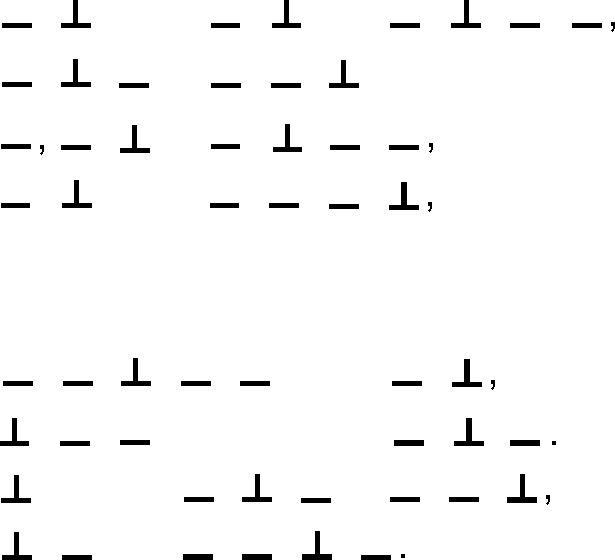 Ветер дует нам в лицо,
Закачалось деревцо.
Ветер тише, тише, тише,
Дерево все выше, выше.
  Ритм 2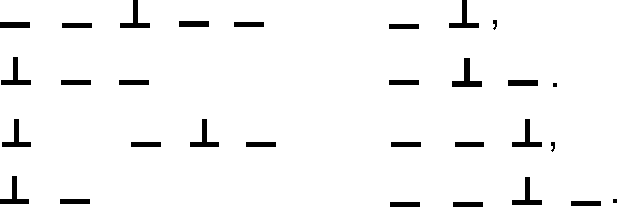 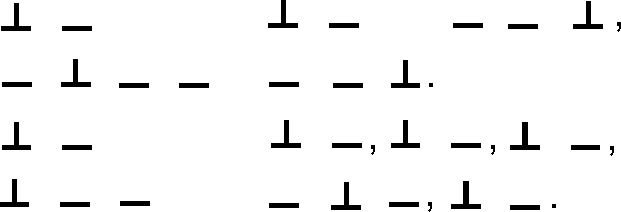 Назвался груздемГуляй смелоЛюбишь кататьсяПотехе часСделал делоПолезай в кузовДелу времяЛюби и саночки возитьПримерный учебный план начального общего образования (5-дневная  неделя)Примерный учебный план начального общего образования (5-дневная  неделя)Примерный учебный план начального общего образования (5-дневная  неделя)Примерный учебный план начального общего образования (5-дневная  неделя)Примерный учебный план начального общего образования (5-дневная  неделя)Примерный учебный план начального общего образования (5-дневная  неделя)Примерный учебный план начального общего образования (5-дневная  неделя)Предметные областиУчебные предметы классыКоличество часов в неделюКоличество часов в неделюКоличество часов в неделюКоличество часов в неделюВсегоПредметные областиУчебные предметы классыIIIIIIIVВсегоОбязательная частьФилологияРусский язык444416ФилологияЛитературное чтение444315ФилологияИностранный язык–2226Родной язык и родная литератураРусский родной язык00000Родной язык и родная литератураРусская родная литература00000Математика и информатикаМатематика 444416Обществознание и естествознаниеОкружающий мир22228Основы религиозных культур и светской этикиОсновы религиозных культур и светской этики–––11ИскусствоМузыка11114ИскусствоИзобразительное искусство11114Технология Технология 11114Физическая культураФизическая культура333312ИтогоИтого2022222286Часть, формируемая участниками образовательных отношенийЧасть, формируемая участниками образовательных отношений11114Максимально допустимая недельная нагрузка Максимально допустимая недельная нагрузка 2123232390направлениеЦелевые установкиспортивно-оздоровительноеВсесторонне гармоническое развитие личности ребенка, воспитание ценностного отношения к здоровью;  формирование мотивации к сохранению и укреплению здоровья, в том числе через занятия спортомдуховно-нравственноеВоспитание нравственных чувств и этического сознания; гражданственности и патриотизма, формирование активной жизненной позиции и правового самосознания младших школьников, формирование позитивного отношения к базовым ценностям обществаобщеинтеллектуальноеВоспитание творческого и ценностного отношения к учению, труду; развитие интеллектуально-творческого потенциалаобщекультурноеРазвитие эмоциональной сферы ребенка, чувства прекрасного, творческих способностей, воспитание нравственных чувств, формирование основ культуры общения и поведения; коммуникативной и общекультурной компетенцийсоциальноеВоспитание ценностного отношения к окружающей среде, людям; формирование социально-трудовой компетенции и компетенций социального взаимодействияПервый уровеньВторой уровеньТретий уровеньШкольник знает и понимает общественную жизнь (1 класс)Школьник ценит общественную жизнь (1-2-3 классы)Школьник самостоятельно действует в общественной жизни (3-4 класс)Приобретение школьником социальных знаний (об общественных нормах, об устройстве общества, о социально одобряемых и неодобряемых формах поведения в обществе и т.п.), понимание социальной реальности и повседневной жизни.Формирование позитивных отношений школьников к базовым ценностям общества (человек, семья, Отечество, природа, мир, знание, труд, культура).Получение школьником опыта самостоятельного социального действия.УровеньПреимущественные формы достижения планируемых результатовпервыйБеседы, факультативы, олимпиады, игры, культпоходы, экскурсии, социальная проб (участие в социальном деле, организованном взрослым), игры с ролевым акцентом, занятия по конструированию, рисованию, техническому творчеству и т.д., занятия спортом, беседы о ЗОЖ, участие в оздоровительных процедурах, поездки и т.д.второйИгры с деловым акцентом, интеллектуальный  или творческий клуб, агитбригады, смотры-конкурсы, театральные постановки, дебаты, диспуты, дискуссии, инсценировки, концерты, художественные выставки, фестивали, спектакли, КТД (коллективно-творческое дело), трудовые десанты, сюжетно-ролевые продуктивные игры, трудовой отряд, оздоровительные акции, социально-значимые акции, туристические походы и т.д.третийСоциально моделирующие игры, детские исследовательские проекты, внешкольные акции, конференции, интеллектуальные марафоны; проблемно-ценностная дискуссия с участием внешних экспертов; социально-значимые, трудовые, творческие, художественные акции в социуме (вне школы), выступление творческих групп самодеятельного творчества; социально-образовательные проекты, спортивные и оздоровительные акции в социуме, поисково-краеведческие экспедиции, ярмарки и т.п.ДолжностьДолжностные обязанностиКоличество работников в ОО (требуется/имеется)Уровень квалификации работников ООУровень квалификации работников ООДолжностьДолжностные обязанностиКоличество работников в ОО (требуется/имеется)требования к уровню квалификациифактическийРуководитель образовательного учрежденияОбеспечивает системную образовательную и административно- хозяйственную работу образовательного учреждения1/1высшее профессиональное образование по направлениям подготовки «Государственное и муниципальное управление», «Менеджмент», «Управление персоналом» и стаж работы на педагогических должностях не менее 5 лет либо высшее профессиональное образование и дополнительное профессиональное образование в области государственного и муниципального управления или менеджмента и экономики и стаж работы на педагогических или руководящих должностях не менее 5 лет.соответствуетЗаместитель руководителя Обеспечивает системную образовательную и административно- хозяйственную работу образовательного учреждения2/2высшее профессиональное образование по направлениям подготовки «Государственное и муниципальное управление», «Менеджмент», «Управление персоналом» и стаж работына педагогических должностях не менее 5 лет либо высшее профессиональное образование и дополнительное профессиональное образование в области государственного и муниципального управления или менеджмента и экономики и стаж работы на педагогических или руководящих должностях не менее 5 летЗД по УВР – соответствуетЗД по ВР - соответствуетЗД по АХЧ -соответствует частичноУчитель Осуществляет обучение и воспитание обучающихся, способствует формированию общей культуры личности, социализации, осознанного выбора и освоения образовательных программ.6/6высшее профессиональное образование или среднее профессиональное образование по направлению подготовки «Образование и педагогика» или в области, соответствующей преподаваемому предмету, без предъявления требований к стажу работы либо высшее профессиональное образование или среднее профессиональное образование и дополнительное профессиональное образование по направлению деятельности в образовательном учреждении без предъявления требований к стажу работы.соответствуетПедагог-психологосуществляет профессиональную деятель-ность, направленную на сохранение психического, соматического и социального благополучия обучающихся1/1высшее профессиональное образование или среднее профессиональное образование по направлению подготовки «Педагогика и психология» без предъявления требований к стажу работы либо высшее профессиональное образование или среднее профессиональное образование и дополнительное профессиональное образование по направлению подготовки «Педагогика и психология» без предъявления требований к стажу работы.соответствуетСоциальный педагог Осуществляет комплекс мероприятий по воспитанию,  образованию, развитию и социальной защите личности в учреждениях, организациях и по месту жительства обучающихся.0,5/0,5ППКвысшее профессиональное образование или среднее профессиональное образование по направлениям подготовки «Образование и педагогика», «Социальная педагогика» без предъявления требований к стажу работы.соответствует Библиотекарь обеспечивает доступ обучающихся к информационным ресурсам, участвует в их духовно-нравственном воспитании, профориентации и социализации, содействует формированию информационной компетентности обучающихся.1/1 ППКвысшее или среднее профессиональное образование по специальности «Библиотечно-информационная деятельность».соответствуетУУДИнструментарийСроки1 класс (I этап)1 класс (I этап)1 класс (I этап)Личностные1. Методика «Лесенка» (В.Г. Щур)2. Опросник мотивации  Н.Г. ЛускановойОктябрь, апрельРегулятивные1. Методика «Тест простых поручений»Октябрь, апрельПознавательные1. Методика «Исследование словесно-логического мышления младших школьников» 1 субтест (Э.Ф.Замбацявичене)Октябрь, апрельКоммуникативные1. Методика «Рукавички» (Цукерман)Октябрь, апрельАдаптация1. Методика «Домики» (Орехова)2. Схема наблюдения за адаптацией и эффективностью учебной деятельности учащихся Э. М. Александровская, Ст. Громбах(модифицированная Е.С. Еськиной, Т.Л. Больбот)Октябрь, февраль2-3 класс (II этап)2-3 класс (II этап)2-3 класс (II этап)Личностные1. Методика «Самооценка Дембо – Рубинштейна»2. Опросник мотивации  Н.Г. ЛускановойСентябрь, мартРегулятивные1. Методика «Тест простых поручений»Сентябрь, мартПознавательные1. Методика «Исследование словесно-логического мышления младших школьников» 1-2/1-3 субтесты (Э.Ф.Замбацявичене)Сентябрь, мартКоммуникативные1. Методика «Рукавички» (Цукерман)Сентябрь, мартВыявление одаренных детей1. Методика «Палитра интересов» (Савинов)Ноябрь4 класс (III этап)4 класс (III этап)4 класс (III этап)Личностные1. Методика «Самооценка Дембо – Рубинштейна»2. Опросник мотивации  Н.Г. ЛускановойСентябрь, мартРегулятивные1. Методика «Интеллектуальная лабильность» модификации С.Н.Костроминой.Сентябрь, мартПознавательные1. Методика «Исследование словесно-логического мышления младших школьников» 1-4 субтесты (Э.Ф.Замбацявичене)Сентябрь, мартКоммуникативные1. Схема наблюдения за адаптацией и эффективностью учебной деятельности учащихся Э. М. Александровская, Ст. Громбах(модифицированная Е.С. Еськиной, Т.Л. Больбот)Сентябрь, мартВыявление одаренных детей1. Методика «Палитра интересов» (Савинов)НоябрьГотовность к переходу в 5 класс1. Тест школьной тревожности Филлипса2. Методика сочинения (Е.И. Афанасьева, Н.Л. Васильева)АпрельКонсультацииКонтингентСроки1.Индивидуальные консультации по проблемам адаптацииРодители, учителяСентябрь, октябрь2.Индивидуальные консультации для учителей по результатам психологической диагностики обучающихся. Оформление индивидуальных карт развития учащихсяПедагогиВ течение года3.Индивидуальные консультации для родителей по вопросам воспитания и развития (по запросам)РодителиВ течение года4.Консультирование педагогов по результатам итоговой диагностики развития УУД обучающихся начальной школыПедагогиАпрель, май6.Индивидуальные консультации обучающихся (по запросу)Обучающиеся В течение годаСроки Содержание работыОбъектНазвание программ, методов, темыСентябрьДиагностика развития УУД (первичная)2-4 классыДиагностики, направленные на определение уровня развития УУДСентябрьКонсультирование родителей по вопросам адаптации первоклассниковРодители 1-х классовСентябрьКонсультирование педагогов  по результатам диагностикиПедагоги 2-4-х классовСентябрьРазвивающие занятия1-4 класс«Тропинка к своему Я» О.В. ХухлаеваОктябрь Диагностика развития УУД (первичная)1 классыДиагностики, направленные на определение уровня развития УУДОктябрь Диагностика адаптации обучающихся 1-х  классов.1 классы1. Методика «Домики» (Орехова)2. Схема наблюдения за адаптацией и эффективностью учебной деятельности учащихся Э. М. Александровская, Ст. Громбах(модифицированная Е.С. Еськиной, Т.Л. Больбот)Октябрь Консультирование педагогов  по результатам диагностикиПедагоги 1-х классовОктябрь Консультирование родителей по вопросам адаптации первоклассниковРодители 1-х классовОктябрь Развивающие занятия1-4 класс«Тропинка к своему Я» О.В. ХухлаеваНоябрьИндивидуальная работа с обучающимися, требующими особого внимания1-4 классНоябрьДиагностика педагогического коллективаПедагогиОпросник «Психологический портрет учителя» (Г.В. Резапкина)НоябрьВыявление одаренных детей2-4 классМетодика «Палитра интересов» (Савинов)НоябрьРазвивающие занятия1-4 класс«Тропинка к своему Я» О.В. ХухлаеваДекабрь Индивидуальная работа с обучающимися, требующими особого внимания1-4 классДекабрь Развивающие занятия1-4 класс«Тропинка к своему Я» О.В. ХухлаеваЯнварьИндивидуальная работа с обучающимися, требующими особого внимания1-4 классЯнварьРазвивающие занятия1-4 класс«Тропинка к своему Я» О.В. ХухлаеваФевральДиагностика адаптации обучающихся 1-х  классов.1 классы1. Методика «Домики» (Орехова)2. Схема наблюдения за адаптацией и эффективностью учебной деятельности учащихся Э. М. Александровская, Ст. Громбах(модифицированная Е.С. Еськиной, Т.Л. Больбот)ФевральКонсультирование родителей по вопросам адаптации первоклассниковРодители 1-х классовФевральКонсультирование педагогов по результатам диагностикиПедагоги 1-х классовФевральРазвивающие занятия1-4 класс«Тропинка к своему Я» О.В. ХухлаеваМарт Диагностика развития УУД (итоговая)2-4 классыДиагностики, направленные на определение уровня развития УУДМарт Консультирование педагогов  по результатам диагностикиПедагоги 2-4-х классовМарт Консультирование родителей  по результатам диагностикиРодители 2-4-х классовМарт Развивающие занятия1-4 класс«Тропинка к своему Я» О.В. ХухлаеваАпрель-май Диагностика развития УУД (итоговая)1 классыДиагностики, направленные на определение уровня развития УУДАпрель-май Консультирование педагогов  по результатам диагностикиПедагоги 1-х классовАпрель-май Консультирование родителей  по результатам диагностикиРодители 1-х классовАпрель-май Развивающие занятия1-4 класс«Тропинка к своему Я» О.В. Хухлаева№ п/пНеобходимые средства Средства, имеющееся в наличииIТехнические средстваИнтерактивные доски, мультимедийные установки, компьютеры, ноутбуки, кабинет информатики, видеокамеры, сканеры, принтеры, МФУIIПрограммные инструментыОперационные системы и служебные инструменты;   программное обеспечение для создания и редактирования:- веб-сайтов; - видеофильмов;-фотографий; фотоколлекций;- музыкальных композиций;- покадровой анимации;- для подготовки печатных материалов и электронных материалов;- для создания, упорядочения, визуализации и анализа иллюстративно-хронологических материаловIIIОбеспечение технической,
методической
и организационной
поддержкиРазработка планов, дорожных карт;  заключение договоров;   подготовка локальных актов образовательного учреждения;  курсовая подготовка  с целью  формирования ИКТ­компетентности работников ОО (индивидуальных программ для каждого работника)IVОтображение образовательного процесса в информационной средеМетодическая  поддержка учителей через электронную почтуVКомпоненты
на бумажных носителяхКартинный словарь «Русский язык»Касса буквТаблицы демонстрационныеКомплекты исторических и географических картТаблицы демонстрационные предметныеУчебники Рабочие тетрадиVIКомпоненты на CD и DVDЖивая азбукаРусский языкМатематикаОкружающий мирТехнология Английский  языкОсновы духовно-нравственной культуры народов РоссииЭлектронные приложения к учебникамНаправление мероприятийМероприятияСроки реализацииI. Нормативное обеспечение реализации ФГОС НОО1. Наличие решения органа государственно­общественного управления о введении в образовательной организации ФГОС НОО даI. Нормативное обеспечение реализации ФГОС НОО2. Разработка на основе примерной основной образовательной программы начального общего образования основной образовательной программы образовательной организацииАвгуст 3. Утверждение основной образовательной программы организации, осуществляющей образовательную деятельностьАвгуст 4. Обеспечение соответствия нормативной базы школы требованиям ФГОС НООПо мере необходимости5. Приведение должностных инструкций работников образовательной организации в соответствие с требованиями ФГОС НОО и тарифно­квалификационными характеристиками и профессиональным стандартомПо мере необходимости6. Разработка и утверждение плана­графика ВШК реализации  ФГОС НООАвгуст 7. Определение списка учебников и учебных пособий, используемых в образовательной деятельности в соответствии со ФГОС НООАпрель-май 8. Разработка локальных актов, устанавливающих требования к различным объектам инфраструктуры  образовательной организации с учетом требований к минимальной оснащенности учебной деятельностиПо мере необходимости9. Разработка:- образовательных программ (индивидуальных и др.); - учебного плана; - рабочих программ учебных предметов, курсов, дисциплин, модулей; - календарного учебного графика; - положения об организации текущей и итоговой оценки достижения обучающимися планируемых результатов освоения основной образовательной программы;По мере необходимости, август II. Финансовое обеспечение реализации ФГОС НОО1. Определение объема расходов, необходимых для реализации ООП и достижения планируемых результатовДекабрь II. Финансовое обеспечение реализации ФГОС НОО2. Корректировка локальных актов (внесение изменений в них), регламентирующих установление заработной платы работников образовательной организации, в том числе стимулирующих надбавок и доплат, порядка и размеров премированияПо мере необходимостиII. Финансовое обеспечение реализации ФГОС НОО3. Заключение дополнительных соглашений к трудовому договору с педагогическими работникамиПо мере необходимостиIII. Организационное обеспечение реализации ФГОС НОО1.  Обеспечение координации взаимодействия участников образвательных отношений по  организации реализации ФГОС НООПо мере необходимостиIII. Организационное обеспечение реализации ФГОС НОО2. Разработка и реализация моделей взаимодействия общеобразовательных организаций и других организаций, обеспечивающих организацию внеурочной деятельностиПо мере необходимостиIII. Организационное обеспечение реализации ФГОС НОО3. Разработка и реализация системы мониторинга образовательных потребностей обучающихся и родителей по использованию часов вариативной части учебного плана и внеурочной деятельностиАпрель-май текущего годаIV. Кадровое обеспечение реализации ФГОС НОО1. Анализ кадрового обеспечения реализации   ФГОС НООЕжегодно IV. Кадровое обеспечение реализации ФГОС НОО2. Создание (корректировка) плана­графика повышения квалификации педагогических и руководящих работников образовательной организации в связи с введением ФГОС НООЕжегодно IV. Кадровое обеспечение реализации ФГОС НОО3. Разработка (корректировка) плана научно­методической работы (внутришкольного повышения квалификации) с ориентацией на проблемы реализации ФГОС НООЕжегодно V. Информационное обеспечение введения ФГОС НОО1. Размещение на сайте  образовательной организации  информационных материалов о реализации ФГОС НООПо мере необходимостиV. Информационное обеспечение введения ФГОС НОО2. Информирование родительской общественности о   порядке реализации ФГОС НОО.Постоянно V. Информационное обеспечение введения ФГОС НОО3. Организация изучения общественного мнения по вопросам реализации ФГОС НОО и внесения дополнений в содержание ООППо мере необходимостиV. Информационное обеспечение введения ФГОС НОО4. Обеспечение публичной отчетности образовательной организации о ходе и результатах   реализации ФГОС НООПостоянно VI. Материально­техническое обеспечение введения ФГОС НОО1. Анализ материально­технического обеспечения   реализации ФГОС НОО начального общего образованияЕжегодно VI. Материально­техническое обеспечение введения ФГОС НОО2. Обеспечение соответствия материально­технической базы образовательной организации требованиям ФГОС НООПо мере необходимостиVI. Материально­техническое обеспечение введения ФГОС НОО3. Обеспечение соответствия санитарно­гигиенических условий требованиям ФГОС НООПо мере необходимостиVI. Материально­техническое обеспечение введения ФГОС НОО4. Обеспечение соответствия условий реализации ООП противопожарным нормам, нормам охраны труда работников образовательной организацииПо мере необходимостиVI. Материально­техническое обеспечение введения ФГОС НОО5. Обеспечение соответствия информационно­образовательной среды требованиям ФГОС НОО:По мере необходимостиVI. Материально­техническое обеспечение введения ФГОС НОО6. Обеспечение укомплектованности библиотечно­информационного центра печатными и электронными образовательными ресурсами:По мере необходимостиVI. Материально­техническое обеспечение введения ФГОС НОО7. Наличие доступа образовательной организации к электронным образовательным ресурсам (ЭОР), размещенным в федеральных, региональных и иных базах данныхПостоянно VI. Материально­техническое обеспечение введения ФГОС НОО8. Обеспечение контролируемого доступа участников образовательных отношений к информационным образовательным ресурсам в ИнтернетеПостоянно Предметные областиУчебные предметы         классыКоличество часов в неделюКоличество часов в неделюКоличество часов в неделюКоличество часов в неделюКоличество часов в неделюПредметные областиУчебные предметы         классыIIIIIIIVВсегоОбязательная частьОбязательная частьОбязательная частьОбязательная частьОбязательная частьОбязательная частьРусский язык и литературное чтениеРусский язык5(4+1)5(4+1)5(4+1)5(4+1)20Русский язык и литературное чтениеЛитературное чтение444315Родной язык и литературное чтение на родном языкеРусский родной язык00000Родной язык и литературное чтение на родном языкеЛитературное чтение на родном русском языке00000Иностранный языкАнглийский  язык–2226Математика и информатикаМатематика 444416Обществознание и естествознаниеОкружающий мир22228Основы религиозных культур и светской этикиОсновы религиозных культур и светской этики–––11ИскусствоМузыка11114ИскусствоИзобразительное искусство11114Технология Технология 11114Физическая культураФизическая культура333312Итого:Итого:2123232390Часть, формируемая участниками образовательных отношенийЧасть, формируемая участниками образовательных отношенийПо одному часу в каждом классе добавлено на изучение учебного предмета «Русский язык»По одному часу в каждом классе добавлено на изучение учебного предмета «Русский язык»По одному часу в каждом классе добавлено на изучение учебного предмета «Русский язык»По одному часу в каждом классе добавлено на изучение учебного предмета «Русский язык»4Максимально допустимая недельная нагрузка Максимально допустимая недельная нагрузка 21232323КлассНаправление1 класс2 класс3 класс4 классСпортивно-оздоровительное Спортивный клуб1111Духовно-нравственное направление«Час чтения»1111Программа внеурочной деятельности «Я - патриот»1111Общекультурное направлениеИзостудия «Радуга»11Кружок «Делаем сами – своими руками»11Социальное направлениеКружок «Разговор о правильном питании»1Программа внеурочной деятельности «Мы за здоровый образ жизни»111Программа внеурочной деятельности «Мы – твои друзья»1ОбщеинтеллектуальноеКружок «Занимательная математика»11Кружок «Математика и конструирование»11Кружок  «Я - исследователь»(основы учебно-исследовательской и проектной деятельности)111Итого:7777